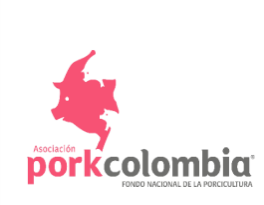 Fecha:Fecha:Inscripción No.Inscripción No.Inscripción No.Inscripción No.Inscripción No.Inscripción No.Inscripción No.Inscripción No.Inscripción No.Inscripción No.Inscripción No.Inscripción No.Inscripción No.Inscripción No.Inscripción No.Inscripción No.Inscripción No.Inscripción No.INFORMACIÓN DE LA EMPRESA*INFORMACIÓN DE LA EMPRESA*INFORMACIÓN DE LA EMPRESA*INFORMACIÓN DE LA EMPRESA*INFORMACIÓN DE LA EMPRESA*INFORMACIÓN DE LA EMPRESA*INFORMACIÓN DE LA EMPRESA*INFORMACIÓN DE LA EMPRESA*INFORMACIÓN DE LA EMPRESA*INFORMACIÓN DE LA EMPRESA*INFORMACIÓN DE LA EMPRESA*INFORMACIÓN DE LA EMPRESA*INFORMACIÓN DE LA EMPRESA*INFORMACIÓN DE LA EMPRESA*INFORMACIÓN DE LA EMPRESA*INFORMACIÓN DE LA EMPRESA*INFORMACIÓN DE LA EMPRESA*INFORMACIÓN DE LA EMPRESA*INFORMACIÓN DE LA EMPRESA*INFORMACIÓN DE LA EMPRESA*INFORMACIÓN DE LA EMPRESA*INFORMACIÓN DE LA EMPRESA*INFORMACIÓN DE LA EMPRESA*INFORMACIÓN DE LA EMPRESA*INFORMACIÓN DE LA EMPRESA*INFORMACIÓN DE LA EMPRESA*INFORMACIÓN DE LA EMPRESA*INFORMACIÓN DE LA EMPRESA*INFORMACIÓN DE LA EMPRESA*INFORMACIÓN DE LA EMPRESA*INFORMACIÓN DE LA EMPRESA*INFORMACIÓN DE LA EMPRESA*INFORMACIÓN DE LA EMPRESA*INFORMACIÓN DE LA EMPRESA*INFORMACIÓN DE LA EMPRESA*INFORMACIÓN DE LA EMPRESA*INFORMACIÓN DE LA EMPRESA*INFORMACIÓN DE LA EMPRESA*INFORMACIÓN DE LA EMPRESA*INFORMACIÓN DE LA EMPRESA*INFORMACIÓN DE LA EMPRESA*INFORMACIÓN DE LA EMPRESA*INFORMACIÓN DE LA EMPRESA*INFORMACIÓN DE LA EMPRESA*INFORMACIÓN DE LA EMPRESA*INFORMACIÓN DE LA EMPRESA*INFORMACIÓN DE LA EMPRESA*INFORMACIÓN DE LA EMPRESA*INFORMACIÓN DE LA EMPRESA*INFORMACIÓN DE LA EMPRESA*INFORMACIÓN DE LA EMPRESA*INFORMACIÓN DE LA EMPRESA*INFORMACIÓN DE LA EMPRESA*INFORMACIÓN DE LA EMPRESA*INFORMACIÓN DE LA EMPRESA*INFORMACIÓN DE LA EMPRESA*Nombre de la empresa:Nombre de la empresa:Nombre de la empresa:Nombre de la empresa:Nombre de la empresa:Nombre de la empresa:Ciudad/municipio/ Departamento:Ciudad/municipio/ Departamento:Ciudad/municipio/ Departamento:Ciudad/municipio/ Departamento:Ciudad/municipio/ Departamento:Ciudad/municipio/ Departamento:Ciudad/municipio/ Departamento:Ciudad/municipio/ Departamento:Ciudad/municipio/ Departamento:Ciudad/municipio/ Departamento:Ciudad/municipio/ Departamento:Ciudad/municipio/ Departamento:Ciudad/municipio/ Departamento:Ciudad/municipio/ Departamento:Ciudad/municipio/ Departamento:Ciudad/municipio/ Departamento:Ciudad/municipio/ Departamento:NIT/RUT:NIT/RUT:NIT/RUT:NIT/RUT:NIT/RUT:NIT/RUT:Número de teléfono:Número de teléfono:Número de teléfono:Número de teléfono:Número de teléfono:Número de teléfono:Número de teléfono:Número de teléfono:Número de teléfono:Número de teléfono:Número de teléfono:Número de teléfono:Número de teléfono:Número de teléfono:Número de teléfono:Número de teléfono:Número de teléfono:Dirección:Dirección:Dirección:Dirección:Dirección:Dirección:Correo electrónico:Correo electrónico:Correo electrónico:Correo electrónico:Correo electrónico:Correo electrónico:Correo electrónico:Correo electrónico:Correo electrónico:Correo electrónico:Correo electrónico:Correo electrónico:Correo electrónico:Correo electrónico:Correo electrónico:Correo electrónico:Correo electrónico:INFORMACIÓN DEL REPRESENTANTE LEGAL DE LA EMPRESA*INFORMACIÓN DEL REPRESENTANTE LEGAL DE LA EMPRESA*INFORMACIÓN DEL REPRESENTANTE LEGAL DE LA EMPRESA*INFORMACIÓN DEL REPRESENTANTE LEGAL DE LA EMPRESA*INFORMACIÓN DEL REPRESENTANTE LEGAL DE LA EMPRESA*INFORMACIÓN DEL REPRESENTANTE LEGAL DE LA EMPRESA*INFORMACIÓN DEL REPRESENTANTE LEGAL DE LA EMPRESA*INFORMACIÓN DEL REPRESENTANTE LEGAL DE LA EMPRESA*INFORMACIÓN DEL REPRESENTANTE LEGAL DE LA EMPRESA*INFORMACIÓN DEL REPRESENTANTE LEGAL DE LA EMPRESA*INFORMACIÓN DEL REPRESENTANTE LEGAL DE LA EMPRESA*INFORMACIÓN DEL REPRESENTANTE LEGAL DE LA EMPRESA*INFORMACIÓN DEL REPRESENTANTE LEGAL DE LA EMPRESA*INFORMACIÓN DEL REPRESENTANTE LEGAL DE LA EMPRESA*INFORMACIÓN DEL REPRESENTANTE LEGAL DE LA EMPRESA*INFORMACIÓN DEL REPRESENTANTE LEGAL DE LA EMPRESA*INFORMACIÓN DEL REPRESENTANTE LEGAL DE LA EMPRESA*INFORMACIÓN DEL REPRESENTANTE LEGAL DE LA EMPRESA*INFORMACIÓN DEL REPRESENTANTE LEGAL DE LA EMPRESA*INFORMACIÓN DEL REPRESENTANTE LEGAL DE LA EMPRESA*INFORMACIÓN DEL REPRESENTANTE LEGAL DE LA EMPRESA*INFORMACIÓN DEL REPRESENTANTE LEGAL DE LA EMPRESA*INFORMACIÓN DEL REPRESENTANTE LEGAL DE LA EMPRESA*INFORMACIÓN DEL REPRESENTANTE LEGAL DE LA EMPRESA*INFORMACIÓN DEL REPRESENTANTE LEGAL DE LA EMPRESA*INFORMACIÓN DEL REPRESENTANTE LEGAL DE LA EMPRESA*INFORMACIÓN DEL REPRESENTANTE LEGAL DE LA EMPRESA*INFORMACIÓN DEL REPRESENTANTE LEGAL DE LA EMPRESA*INFORMACIÓN DEL REPRESENTANTE LEGAL DE LA EMPRESA*INFORMACIÓN DEL REPRESENTANTE LEGAL DE LA EMPRESA*INFORMACIÓN DEL REPRESENTANTE LEGAL DE LA EMPRESA*INFORMACIÓN DEL REPRESENTANTE LEGAL DE LA EMPRESA*INFORMACIÓN DEL REPRESENTANTE LEGAL DE LA EMPRESA*INFORMACIÓN DEL REPRESENTANTE LEGAL DE LA EMPRESA*INFORMACIÓN DEL REPRESENTANTE LEGAL DE LA EMPRESA*INFORMACIÓN DEL REPRESENTANTE LEGAL DE LA EMPRESA*INFORMACIÓN DEL REPRESENTANTE LEGAL DE LA EMPRESA*INFORMACIÓN DEL REPRESENTANTE LEGAL DE LA EMPRESA*INFORMACIÓN DEL REPRESENTANTE LEGAL DE LA EMPRESA*INFORMACIÓN DEL REPRESENTANTE LEGAL DE LA EMPRESA*INFORMACIÓN DEL REPRESENTANTE LEGAL DE LA EMPRESA*INFORMACIÓN DEL REPRESENTANTE LEGAL DE LA EMPRESA*INFORMACIÓN DEL REPRESENTANTE LEGAL DE LA EMPRESA*INFORMACIÓN DEL REPRESENTANTE LEGAL DE LA EMPRESA*INFORMACIÓN DEL REPRESENTANTE LEGAL DE LA EMPRESA*INFORMACIÓN DEL REPRESENTANTE LEGAL DE LA EMPRESA*INFORMACIÓN DEL REPRESENTANTE LEGAL DE LA EMPRESA*INFORMACIÓN DEL REPRESENTANTE LEGAL DE LA EMPRESA*INFORMACIÓN DEL REPRESENTANTE LEGAL DE LA EMPRESA*INFORMACIÓN DEL REPRESENTANTE LEGAL DE LA EMPRESA*INFORMACIÓN DEL REPRESENTANTE LEGAL DE LA EMPRESA*INFORMACIÓN DEL REPRESENTANTE LEGAL DE LA EMPRESA*INFORMACIÓN DEL REPRESENTANTE LEGAL DE LA EMPRESA*INFORMACIÓN DEL REPRESENTANTE LEGAL DE LA EMPRESA*INFORMACIÓN DEL REPRESENTANTE LEGAL DE LA EMPRESA*INFORMACIÓN DEL REPRESENTANTE LEGAL DE LA EMPRESA*Nombre completo:Nombre completo:Nombre completo:Nombre completo:Número de teléfono:Número de teléfono:Número de teléfono:Número de teléfono:Número de teléfono:Número de teléfono:Número de teléfono:Número de teléfono:Número de teléfono:Número de teléfono:Número de teléfono:Número de teléfono:Número de teléfono:Número de teléfono:Número de teléfono:Número de teléfono:Número de teléfono:Cargo:Cargo:Cargo:Cargo:Correo electrónico:Correo electrónico:Correo electrónico:Correo electrónico:Correo electrónico:Correo electrónico:Correo electrónico:Correo electrónico:Correo electrónico:Correo electrónico:Correo electrónico:Correo electrónico:Correo electrónico:Correo electrónico:Correo electrónico:Correo electrónico:Correo electrónico:INFORMACIÓN  ADMINISTRADOR(ES) O TÉCNICO(S) INFORMACIÓN  ADMINISTRADOR(ES) O TÉCNICO(S) INFORMACIÓN  ADMINISTRADOR(ES) O TÉCNICO(S) INFORMACIÓN  ADMINISTRADOR(ES) O TÉCNICO(S) INFORMACIÓN  ADMINISTRADOR(ES) O TÉCNICO(S) INFORMACIÓN  ADMINISTRADOR(ES) O TÉCNICO(S) INFORMACIÓN  ADMINISTRADOR(ES) O TÉCNICO(S) INFORMACIÓN  ADMINISTRADOR(ES) O TÉCNICO(S) INFORMACIÓN  ADMINISTRADOR(ES) O TÉCNICO(S) INFORMACIÓN  ADMINISTRADOR(ES) O TÉCNICO(S) INFORMACIÓN  ADMINISTRADOR(ES) O TÉCNICO(S) INFORMACIÓN  ADMINISTRADOR(ES) O TÉCNICO(S) INFORMACIÓN  ADMINISTRADOR(ES) O TÉCNICO(S) INFORMACIÓN  ADMINISTRADOR(ES) O TÉCNICO(S) INFORMACIÓN  ADMINISTRADOR(ES) O TÉCNICO(S) INFORMACIÓN  ADMINISTRADOR(ES) O TÉCNICO(S) INFORMACIÓN  ADMINISTRADOR(ES) O TÉCNICO(S) INFORMACIÓN  ADMINISTRADOR(ES) O TÉCNICO(S) INFORMACIÓN  ADMINISTRADOR(ES) O TÉCNICO(S) INFORMACIÓN  ADMINISTRADOR(ES) O TÉCNICO(S) INFORMACIÓN  ADMINISTRADOR(ES) O TÉCNICO(S) INFORMACIÓN  ADMINISTRADOR(ES) O TÉCNICO(S) INFORMACIÓN  ADMINISTRADOR(ES) O TÉCNICO(S) INFORMACIÓN  ADMINISTRADOR(ES) O TÉCNICO(S) INFORMACIÓN  ADMINISTRADOR(ES) O TÉCNICO(S) INFORMACIÓN  ADMINISTRADOR(ES) O TÉCNICO(S) INFORMACIÓN  ADMINISTRADOR(ES) O TÉCNICO(S) INFORMACIÓN  ADMINISTRADOR(ES) O TÉCNICO(S) INFORMACIÓN  ADMINISTRADOR(ES) O TÉCNICO(S) INFORMACIÓN  ADMINISTRADOR(ES) O TÉCNICO(S) INFORMACIÓN  ADMINISTRADOR(ES) O TÉCNICO(S) INFORMACIÓN  ADMINISTRADOR(ES) O TÉCNICO(S) INFORMACIÓN  ADMINISTRADOR(ES) O TÉCNICO(S) INFORMACIÓN  ADMINISTRADOR(ES) O TÉCNICO(S) INFORMACIÓN  ADMINISTRADOR(ES) O TÉCNICO(S) INFORMACIÓN  ADMINISTRADOR(ES) O TÉCNICO(S) INFORMACIÓN  ADMINISTRADOR(ES) O TÉCNICO(S) INFORMACIÓN  ADMINISTRADOR(ES) O TÉCNICO(S) INFORMACIÓN  ADMINISTRADOR(ES) O TÉCNICO(S) INFORMACIÓN  ADMINISTRADOR(ES) O TÉCNICO(S) INFORMACIÓN  ADMINISTRADOR(ES) O TÉCNICO(S) INFORMACIÓN  ADMINISTRADOR(ES) O TÉCNICO(S) INFORMACIÓN  ADMINISTRADOR(ES) O TÉCNICO(S) INFORMACIÓN  ADMINISTRADOR(ES) O TÉCNICO(S) INFORMACIÓN  ADMINISTRADOR(ES) O TÉCNICO(S) INFORMACIÓN  ADMINISTRADOR(ES) O TÉCNICO(S) INFORMACIÓN  ADMINISTRADOR(ES) O TÉCNICO(S) INFORMACIÓN  ADMINISTRADOR(ES) O TÉCNICO(S) INFORMACIÓN  ADMINISTRADOR(ES) O TÉCNICO(S) INFORMACIÓN  ADMINISTRADOR(ES) O TÉCNICO(S) INFORMACIÓN  ADMINISTRADOR(ES) O TÉCNICO(S) INFORMACIÓN  ADMINISTRADOR(ES) O TÉCNICO(S) INFORMACIÓN  ADMINISTRADOR(ES) O TÉCNICO(S) INFORMACIÓN  ADMINISTRADOR(ES) O TÉCNICO(S) INFORMACIÓN  ADMINISTRADOR(ES) O TÉCNICO(S) INFORMACIÓN  ADMINISTRADOR(ES) O TÉCNICO(S) Nombre completo:Nombre completo:Nombre completo:Nombre completo:Número de teléfono:Número de teléfono:Número de teléfono:Número de teléfono:Número de teléfono:Número de teléfono:Número de teléfono:Número de teléfono:Número de teléfono:Número de teléfono:Número de teléfono:Número de teléfono:Número de teléfono:Número de teléfono:Número de teléfono:Número de teléfono:Número de teléfono:Cargo:Cargo:Cargo:Cargo:Profesión:Profesión:Profesión:Profesión:Profesión:Profesión:Profesión:Profesión:Profesión:Profesión:Profesión:Profesión:Profesión:Profesión:Profesión:Profesión:Profesión:Dirección:Dirección:Dirección:Dirección:Correo electrónico:Correo electrónico:Correo electrónico:Correo electrónico:Correo electrónico:Correo electrónico:Correo electrónico:Correo electrónico:Correo electrónico:Correo electrónico:Correo electrónico:Correo electrónico:Correo electrónico:Correo electrónico:Correo electrónico:Correo electrónico:Correo electrónico:Nombre completo:Nombre completo:Nombre completo:Nombre completo:Número de teléfono:Número de teléfono:Número de teléfono:Número de teléfono:Número de teléfono:Número de teléfono:Número de teléfono:Número de teléfono:Número de teléfono:Número de teléfono:Número de teléfono:Número de teléfono:Número de teléfono:Número de teléfono:Número de teléfono:Número de teléfono:Número de teléfono:Cargo:Cargo:Cargo:Cargo:Profesión:Profesión:Profesión:Profesión:Profesión:Profesión:Profesión:Profesión:Profesión:Profesión:Profesión:Profesión:Profesión:Profesión:Profesión:Profesión:Profesión:Dirección:Dirección:Dirección:Dirección:Correo electrónico:Correo electrónico:Correo electrónico:Correo electrónico:Correo electrónico:Correo electrónico:Correo electrónico:Correo electrónico:Correo electrónico:Correo electrónico:Correo electrónico:Correo electrónico:Correo electrónico:Correo electrónico:Correo electrónico:Correo electrónico:Correo electrónico:INFORMACIÓN DEL SISTEMA DE PRODUCCIÓNINFORMACIÓN DEL SISTEMA DE PRODUCCIÓNINFORMACIÓN DEL SISTEMA DE PRODUCCIÓNINFORMACIÓN DEL SISTEMA DE PRODUCCIÓNINFORMACIÓN DEL SISTEMA DE PRODUCCIÓNINFORMACIÓN DEL SISTEMA DE PRODUCCIÓNINFORMACIÓN DEL SISTEMA DE PRODUCCIÓNINFORMACIÓN DEL SISTEMA DE PRODUCCIÓNINFORMACIÓN DEL SISTEMA DE PRODUCCIÓNINFORMACIÓN DEL SISTEMA DE PRODUCCIÓNINFORMACIÓN DEL SISTEMA DE PRODUCCIÓNINFORMACIÓN DEL SISTEMA DE PRODUCCIÓNINFORMACIÓN DEL SISTEMA DE PRODUCCIÓNINFORMACIÓN DEL SISTEMA DE PRODUCCIÓNINFORMACIÓN DEL SISTEMA DE PRODUCCIÓNINFORMACIÓN DEL SISTEMA DE PRODUCCIÓNINFORMACIÓN DEL SISTEMA DE PRODUCCIÓNINFORMACIÓN DEL SISTEMA DE PRODUCCIÓNINFORMACIÓN DEL SISTEMA DE PRODUCCIÓNINFORMACIÓN DEL SISTEMA DE PRODUCCIÓNINFORMACIÓN DEL SISTEMA DE PRODUCCIÓNINFORMACIÓN DEL SISTEMA DE PRODUCCIÓNINFORMACIÓN DEL SISTEMA DE PRODUCCIÓNINFORMACIÓN DEL SISTEMA DE PRODUCCIÓNINFORMACIÓN DEL SISTEMA DE PRODUCCIÓNINFORMACIÓN DEL SISTEMA DE PRODUCCIÓNINFORMACIÓN DEL SISTEMA DE PRODUCCIÓNINFORMACIÓN DEL SISTEMA DE PRODUCCIÓNINFORMACIÓN DEL SISTEMA DE PRODUCCIÓNINFORMACIÓN DEL SISTEMA DE PRODUCCIÓNINFORMACIÓN DEL SISTEMA DE PRODUCCIÓNINFORMACIÓN DEL SISTEMA DE PRODUCCIÓNINFORMACIÓN DEL SISTEMA DE PRODUCCIÓNINFORMACIÓN DEL SISTEMA DE PRODUCCIÓNINFORMACIÓN DEL SISTEMA DE PRODUCCIÓNINFORMACIÓN DEL SISTEMA DE PRODUCCIÓNINFORMACIÓN DEL SISTEMA DE PRODUCCIÓNINFORMACIÓN DEL SISTEMA DE PRODUCCIÓNINFORMACIÓN DEL SISTEMA DE PRODUCCIÓNINFORMACIÓN DEL SISTEMA DE PRODUCCIÓNINFORMACIÓN DEL SISTEMA DE PRODUCCIÓNINFORMACIÓN DEL SISTEMA DE PRODUCCIÓNINFORMACIÓN DEL SISTEMA DE PRODUCCIÓNINFORMACIÓN DEL SISTEMA DE PRODUCCIÓNINFORMACIÓN DEL SISTEMA DE PRODUCCIÓNINFORMACIÓN DEL SISTEMA DE PRODUCCIÓNINFORMACIÓN DEL SISTEMA DE PRODUCCIÓNINFORMACIÓN DEL SISTEMA DE PRODUCCIÓNINFORMACIÓN DEL SISTEMA DE PRODUCCIÓNINFORMACIÓN DEL SISTEMA DE PRODUCCIÓNINFORMACIÓN DEL SISTEMA DE PRODUCCIÓNINFORMACIÓN DEL SISTEMA DE PRODUCCIÓNINFORMACIÓN DEL SISTEMA DE PRODUCCIÓNINFORMACIÓN DEL SISTEMA DE PRODUCCIÓNINFORMACIÓN DEL SISTEMA DE PRODUCCIÓNINFORMACIÓN DEL SISTEMA DE PRODUCCIÓNSistema de producción:Sistema de producción:Sistema de producción:Sistema de producción:Sistema de producción:Sistema de producción:Sistema de producción:Sistema de producción:Sistema de producción:Sistema de producción:Ciclo completo:Ciclo completo:Ciclo completo:Ciclo completo:Ciclo completo:Ciclo completo:Ciclo completo:Ciclo completo:Ciclo completo:Ciclo completo:Ciclo completo:Ciclo completo:  Cría:  Cría:  Cría:  Cría:  Cría:  Cría:  Cría:  Cría:  Cría:  Cría:  Cría:  Levante y ceba:   Levante y ceba:   Levante y ceba:   Levante y ceba:   Levante y ceba:   Levante y ceba:   Levante y ceba:   Levante y ceba:   Levante y ceba:   Levante y ceba:   Levante y ceba: Otro:Otro:Otro:Número de sitios de producción:Número de sitios de producción:Número de sitios de producción:Número de sitios de producción:Número de sitios de producción:Número de sitios de producción:Número de sitios de producción:Número de sitios de producción:Número de sitios de producción:Número de sitios de producción:Un sitio:Un sitio:Un sitio:Un sitio:Un sitio:Un sitio:Un sitio:Un sitio:Un sitio:Un sitio:Un sitio:Un sitio:  Dos sitios:  Dos sitios:  Dos sitios:  Dos sitios:  Dos sitios:  Dos sitios:  Dos sitios:  Dos sitios:  Dos sitios:  Dos sitios:  Dos sitios:  Tres sitios:   Tres sitios:   Tres sitios:   Tres sitios:   Tres sitios:   Tres sitios: SI LA EMPRESA CUANTA CON MAS DE UN SITIO DE PRODUCCIÓN PARA CADA ETAPA PRODUCTIVA FAVOR DILIGENCIAR LOS ANEXOS SEGÚN EL SITIO (Ejemplo si marcó que tenía 2  granjas o más de  sitio 1,2 y/o 3) SI LA EMPRESA CUANTA CON MAS DE UN SITIO DE PRODUCCIÓN PARA CADA ETAPA PRODUCTIVA FAVOR DILIGENCIAR LOS ANEXOS SEGÚN EL SITIO (Ejemplo si marcó que tenía 2  granjas o más de  sitio 1,2 y/o 3) SI LA EMPRESA CUANTA CON MAS DE UN SITIO DE PRODUCCIÓN PARA CADA ETAPA PRODUCTIVA FAVOR DILIGENCIAR LOS ANEXOS SEGÚN EL SITIO (Ejemplo si marcó que tenía 2  granjas o más de  sitio 1,2 y/o 3) SI LA EMPRESA CUANTA CON MAS DE UN SITIO DE PRODUCCIÓN PARA CADA ETAPA PRODUCTIVA FAVOR DILIGENCIAR LOS ANEXOS SEGÚN EL SITIO (Ejemplo si marcó que tenía 2  granjas o más de  sitio 1,2 y/o 3) SI LA EMPRESA CUANTA CON MAS DE UN SITIO DE PRODUCCIÓN PARA CADA ETAPA PRODUCTIVA FAVOR DILIGENCIAR LOS ANEXOS SEGÚN EL SITIO (Ejemplo si marcó que tenía 2  granjas o más de  sitio 1,2 y/o 3) SI LA EMPRESA CUANTA CON MAS DE UN SITIO DE PRODUCCIÓN PARA CADA ETAPA PRODUCTIVA FAVOR DILIGENCIAR LOS ANEXOS SEGÚN EL SITIO (Ejemplo si marcó que tenía 2  granjas o más de  sitio 1,2 y/o 3) SI LA EMPRESA CUANTA CON MAS DE UN SITIO DE PRODUCCIÓN PARA CADA ETAPA PRODUCTIVA FAVOR DILIGENCIAR LOS ANEXOS SEGÚN EL SITIO (Ejemplo si marcó que tenía 2  granjas o más de  sitio 1,2 y/o 3) SI LA EMPRESA CUANTA CON MAS DE UN SITIO DE PRODUCCIÓN PARA CADA ETAPA PRODUCTIVA FAVOR DILIGENCIAR LOS ANEXOS SEGÚN EL SITIO (Ejemplo si marcó que tenía 2  granjas o más de  sitio 1,2 y/o 3) SI LA EMPRESA CUANTA CON MAS DE UN SITIO DE PRODUCCIÓN PARA CADA ETAPA PRODUCTIVA FAVOR DILIGENCIAR LOS ANEXOS SEGÚN EL SITIO (Ejemplo si marcó que tenía 2  granjas o más de  sitio 1,2 y/o 3) SI LA EMPRESA CUANTA CON MAS DE UN SITIO DE PRODUCCIÓN PARA CADA ETAPA PRODUCTIVA FAVOR DILIGENCIAR LOS ANEXOS SEGÚN EL SITIO (Ejemplo si marcó que tenía 2  granjas o más de  sitio 1,2 y/o 3) SI LA EMPRESA CUANTA CON MAS DE UN SITIO DE PRODUCCIÓN PARA CADA ETAPA PRODUCTIVA FAVOR DILIGENCIAR LOS ANEXOS SEGÚN EL SITIO (Ejemplo si marcó que tenía 2  granjas o más de  sitio 1,2 y/o 3) SI LA EMPRESA CUANTA CON MAS DE UN SITIO DE PRODUCCIÓN PARA CADA ETAPA PRODUCTIVA FAVOR DILIGENCIAR LOS ANEXOS SEGÚN EL SITIO (Ejemplo si marcó que tenía 2  granjas o más de  sitio 1,2 y/o 3) SI LA EMPRESA CUANTA CON MAS DE UN SITIO DE PRODUCCIÓN PARA CADA ETAPA PRODUCTIVA FAVOR DILIGENCIAR LOS ANEXOS SEGÚN EL SITIO (Ejemplo si marcó que tenía 2  granjas o más de  sitio 1,2 y/o 3) SI LA EMPRESA CUANTA CON MAS DE UN SITIO DE PRODUCCIÓN PARA CADA ETAPA PRODUCTIVA FAVOR DILIGENCIAR LOS ANEXOS SEGÚN EL SITIO (Ejemplo si marcó que tenía 2  granjas o más de  sitio 1,2 y/o 3) SI LA EMPRESA CUANTA CON MAS DE UN SITIO DE PRODUCCIÓN PARA CADA ETAPA PRODUCTIVA FAVOR DILIGENCIAR LOS ANEXOS SEGÚN EL SITIO (Ejemplo si marcó que tenía 2  granjas o más de  sitio 1,2 y/o 3) SI LA EMPRESA CUANTA CON MAS DE UN SITIO DE PRODUCCIÓN PARA CADA ETAPA PRODUCTIVA FAVOR DILIGENCIAR LOS ANEXOS SEGÚN EL SITIO (Ejemplo si marcó que tenía 2  granjas o más de  sitio 1,2 y/o 3) SI LA EMPRESA CUANTA CON MAS DE UN SITIO DE PRODUCCIÓN PARA CADA ETAPA PRODUCTIVA FAVOR DILIGENCIAR LOS ANEXOS SEGÚN EL SITIO (Ejemplo si marcó que tenía 2  granjas o más de  sitio 1,2 y/o 3) SI LA EMPRESA CUANTA CON MAS DE UN SITIO DE PRODUCCIÓN PARA CADA ETAPA PRODUCTIVA FAVOR DILIGENCIAR LOS ANEXOS SEGÚN EL SITIO (Ejemplo si marcó que tenía 2  granjas o más de  sitio 1,2 y/o 3) SI LA EMPRESA CUANTA CON MAS DE UN SITIO DE PRODUCCIÓN PARA CADA ETAPA PRODUCTIVA FAVOR DILIGENCIAR LOS ANEXOS SEGÚN EL SITIO (Ejemplo si marcó que tenía 2  granjas o más de  sitio 1,2 y/o 3) SI LA EMPRESA CUANTA CON MAS DE UN SITIO DE PRODUCCIÓN PARA CADA ETAPA PRODUCTIVA FAVOR DILIGENCIAR LOS ANEXOS SEGÚN EL SITIO (Ejemplo si marcó que tenía 2  granjas o más de  sitio 1,2 y/o 3) SI LA EMPRESA CUANTA CON MAS DE UN SITIO DE PRODUCCIÓN PARA CADA ETAPA PRODUCTIVA FAVOR DILIGENCIAR LOS ANEXOS SEGÚN EL SITIO (Ejemplo si marcó que tenía 2  granjas o más de  sitio 1,2 y/o 3) SI LA EMPRESA CUANTA CON MAS DE UN SITIO DE PRODUCCIÓN PARA CADA ETAPA PRODUCTIVA FAVOR DILIGENCIAR LOS ANEXOS SEGÚN EL SITIO (Ejemplo si marcó que tenía 2  granjas o más de  sitio 1,2 y/o 3) SI LA EMPRESA CUANTA CON MAS DE UN SITIO DE PRODUCCIÓN PARA CADA ETAPA PRODUCTIVA FAVOR DILIGENCIAR LOS ANEXOS SEGÚN EL SITIO (Ejemplo si marcó que tenía 2  granjas o más de  sitio 1,2 y/o 3) SI LA EMPRESA CUANTA CON MAS DE UN SITIO DE PRODUCCIÓN PARA CADA ETAPA PRODUCTIVA FAVOR DILIGENCIAR LOS ANEXOS SEGÚN EL SITIO (Ejemplo si marcó que tenía 2  granjas o más de  sitio 1,2 y/o 3) SI LA EMPRESA CUANTA CON MAS DE UN SITIO DE PRODUCCIÓN PARA CADA ETAPA PRODUCTIVA FAVOR DILIGENCIAR LOS ANEXOS SEGÚN EL SITIO (Ejemplo si marcó que tenía 2  granjas o más de  sitio 1,2 y/o 3) SI LA EMPRESA CUANTA CON MAS DE UN SITIO DE PRODUCCIÓN PARA CADA ETAPA PRODUCTIVA FAVOR DILIGENCIAR LOS ANEXOS SEGÚN EL SITIO (Ejemplo si marcó que tenía 2  granjas o más de  sitio 1,2 y/o 3) SI LA EMPRESA CUANTA CON MAS DE UN SITIO DE PRODUCCIÓN PARA CADA ETAPA PRODUCTIVA FAVOR DILIGENCIAR LOS ANEXOS SEGÚN EL SITIO (Ejemplo si marcó que tenía 2  granjas o más de  sitio 1,2 y/o 3) SI LA EMPRESA CUANTA CON MAS DE UN SITIO DE PRODUCCIÓN PARA CADA ETAPA PRODUCTIVA FAVOR DILIGENCIAR LOS ANEXOS SEGÚN EL SITIO (Ejemplo si marcó que tenía 2  granjas o más de  sitio 1,2 y/o 3) SI LA EMPRESA CUANTA CON MAS DE UN SITIO DE PRODUCCIÓN PARA CADA ETAPA PRODUCTIVA FAVOR DILIGENCIAR LOS ANEXOS SEGÚN EL SITIO (Ejemplo si marcó que tenía 2  granjas o más de  sitio 1,2 y/o 3) SI LA EMPRESA CUANTA CON MAS DE UN SITIO DE PRODUCCIÓN PARA CADA ETAPA PRODUCTIVA FAVOR DILIGENCIAR LOS ANEXOS SEGÚN EL SITIO (Ejemplo si marcó que tenía 2  granjas o más de  sitio 1,2 y/o 3) SI LA EMPRESA CUANTA CON MAS DE UN SITIO DE PRODUCCIÓN PARA CADA ETAPA PRODUCTIVA FAVOR DILIGENCIAR LOS ANEXOS SEGÚN EL SITIO (Ejemplo si marcó que tenía 2  granjas o más de  sitio 1,2 y/o 3) SI LA EMPRESA CUANTA CON MAS DE UN SITIO DE PRODUCCIÓN PARA CADA ETAPA PRODUCTIVA FAVOR DILIGENCIAR LOS ANEXOS SEGÚN EL SITIO (Ejemplo si marcó que tenía 2  granjas o más de  sitio 1,2 y/o 3) SI LA EMPRESA CUANTA CON MAS DE UN SITIO DE PRODUCCIÓN PARA CADA ETAPA PRODUCTIVA FAVOR DILIGENCIAR LOS ANEXOS SEGÚN EL SITIO (Ejemplo si marcó que tenía 2  granjas o más de  sitio 1,2 y/o 3) SI LA EMPRESA CUANTA CON MAS DE UN SITIO DE PRODUCCIÓN PARA CADA ETAPA PRODUCTIVA FAVOR DILIGENCIAR LOS ANEXOS SEGÚN EL SITIO (Ejemplo si marcó que tenía 2  granjas o más de  sitio 1,2 y/o 3) SI LA EMPRESA CUANTA CON MAS DE UN SITIO DE PRODUCCIÓN PARA CADA ETAPA PRODUCTIVA FAVOR DILIGENCIAR LOS ANEXOS SEGÚN EL SITIO (Ejemplo si marcó que tenía 2  granjas o más de  sitio 1,2 y/o 3) SI LA EMPRESA CUANTA CON MAS DE UN SITIO DE PRODUCCIÓN PARA CADA ETAPA PRODUCTIVA FAVOR DILIGENCIAR LOS ANEXOS SEGÚN EL SITIO (Ejemplo si marcó que tenía 2  granjas o más de  sitio 1,2 y/o 3) SI LA EMPRESA CUANTA CON MAS DE UN SITIO DE PRODUCCIÓN PARA CADA ETAPA PRODUCTIVA FAVOR DILIGENCIAR LOS ANEXOS SEGÚN EL SITIO (Ejemplo si marcó que tenía 2  granjas o más de  sitio 1,2 y/o 3) SI LA EMPRESA CUANTA CON MAS DE UN SITIO DE PRODUCCIÓN PARA CADA ETAPA PRODUCTIVA FAVOR DILIGENCIAR LOS ANEXOS SEGÚN EL SITIO (Ejemplo si marcó que tenía 2  granjas o más de  sitio 1,2 y/o 3) SI LA EMPRESA CUANTA CON MAS DE UN SITIO DE PRODUCCIÓN PARA CADA ETAPA PRODUCTIVA FAVOR DILIGENCIAR LOS ANEXOS SEGÚN EL SITIO (Ejemplo si marcó que tenía 2  granjas o más de  sitio 1,2 y/o 3) SI LA EMPRESA CUANTA CON MAS DE UN SITIO DE PRODUCCIÓN PARA CADA ETAPA PRODUCTIVA FAVOR DILIGENCIAR LOS ANEXOS SEGÚN EL SITIO (Ejemplo si marcó que tenía 2  granjas o más de  sitio 1,2 y/o 3) SI LA EMPRESA CUANTA CON MAS DE UN SITIO DE PRODUCCIÓN PARA CADA ETAPA PRODUCTIVA FAVOR DILIGENCIAR LOS ANEXOS SEGÚN EL SITIO (Ejemplo si marcó que tenía 2  granjas o más de  sitio 1,2 y/o 3) SI LA EMPRESA CUANTA CON MAS DE UN SITIO DE PRODUCCIÓN PARA CADA ETAPA PRODUCTIVA FAVOR DILIGENCIAR LOS ANEXOS SEGÚN EL SITIO (Ejemplo si marcó que tenía 2  granjas o más de  sitio 1,2 y/o 3) SI LA EMPRESA CUANTA CON MAS DE UN SITIO DE PRODUCCIÓN PARA CADA ETAPA PRODUCTIVA FAVOR DILIGENCIAR LOS ANEXOS SEGÚN EL SITIO (Ejemplo si marcó que tenía 2  granjas o más de  sitio 1,2 y/o 3) SI LA EMPRESA CUANTA CON MAS DE UN SITIO DE PRODUCCIÓN PARA CADA ETAPA PRODUCTIVA FAVOR DILIGENCIAR LOS ANEXOS SEGÚN EL SITIO (Ejemplo si marcó que tenía 2  granjas o más de  sitio 1,2 y/o 3) SI LA EMPRESA CUANTA CON MAS DE UN SITIO DE PRODUCCIÓN PARA CADA ETAPA PRODUCTIVA FAVOR DILIGENCIAR LOS ANEXOS SEGÚN EL SITIO (Ejemplo si marcó que tenía 2  granjas o más de  sitio 1,2 y/o 3) SI LA EMPRESA CUANTA CON MAS DE UN SITIO DE PRODUCCIÓN PARA CADA ETAPA PRODUCTIVA FAVOR DILIGENCIAR LOS ANEXOS SEGÚN EL SITIO (Ejemplo si marcó que tenía 2  granjas o más de  sitio 1,2 y/o 3) SI LA EMPRESA CUANTA CON MAS DE UN SITIO DE PRODUCCIÓN PARA CADA ETAPA PRODUCTIVA FAVOR DILIGENCIAR LOS ANEXOS SEGÚN EL SITIO (Ejemplo si marcó que tenía 2  granjas o más de  sitio 1,2 y/o 3) SI LA EMPRESA CUANTA CON MAS DE UN SITIO DE PRODUCCIÓN PARA CADA ETAPA PRODUCTIVA FAVOR DILIGENCIAR LOS ANEXOS SEGÚN EL SITIO (Ejemplo si marcó que tenía 2  granjas o más de  sitio 1,2 y/o 3) SI LA EMPRESA CUANTA CON MAS DE UN SITIO DE PRODUCCIÓN PARA CADA ETAPA PRODUCTIVA FAVOR DILIGENCIAR LOS ANEXOS SEGÚN EL SITIO (Ejemplo si marcó que tenía 2  granjas o más de  sitio 1,2 y/o 3) SI LA EMPRESA CUANTA CON MAS DE UN SITIO DE PRODUCCIÓN PARA CADA ETAPA PRODUCTIVA FAVOR DILIGENCIAR LOS ANEXOS SEGÚN EL SITIO (Ejemplo si marcó que tenía 2  granjas o más de  sitio 1,2 y/o 3) SI LA EMPRESA CUANTA CON MAS DE UN SITIO DE PRODUCCIÓN PARA CADA ETAPA PRODUCTIVA FAVOR DILIGENCIAR LOS ANEXOS SEGÚN EL SITIO (Ejemplo si marcó que tenía 2  granjas o más de  sitio 1,2 y/o 3) SI LA EMPRESA CUANTA CON MAS DE UN SITIO DE PRODUCCIÓN PARA CADA ETAPA PRODUCTIVA FAVOR DILIGENCIAR LOS ANEXOS SEGÚN EL SITIO (Ejemplo si marcó que tenía 2  granjas o más de  sitio 1,2 y/o 3) SI LA EMPRESA CUANTA CON MAS DE UN SITIO DE PRODUCCIÓN PARA CADA ETAPA PRODUCTIVA FAVOR DILIGENCIAR LOS ANEXOS SEGÚN EL SITIO (Ejemplo si marcó que tenía 2  granjas o más de  sitio 1,2 y/o 3) SI LA EMPRESA CUANTA CON MAS DE UN SITIO DE PRODUCCIÓN PARA CADA ETAPA PRODUCTIVA FAVOR DILIGENCIAR LOS ANEXOS SEGÚN EL SITIO (Ejemplo si marcó que tenía 2  granjas o más de  sitio 1,2 y/o 3) SI LA EMPRESA CUANTA CON MAS DE UN SITIO DE PRODUCCIÓN PARA CADA ETAPA PRODUCTIVA FAVOR DILIGENCIAR LOS ANEXOS SEGÚN EL SITIO (Ejemplo si marcó que tenía 2  granjas o más de  sitio 1,2 y/o 3) SI LA EMPRESA CUANTA CON MAS DE UN SITIO DE PRODUCCIÓN PARA CADA ETAPA PRODUCTIVA FAVOR DILIGENCIAR LOS ANEXOS SEGÚN EL SITIO (Ejemplo si marcó que tenía 2  granjas o más de  sitio 1,2 y/o 3) INFORMACIÓN DE  SITIO DE PRODUCCIÓN 1INFORMACIÓN DE  SITIO DE PRODUCCIÓN 1INFORMACIÓN DE  SITIO DE PRODUCCIÓN 1INFORMACIÓN DE  SITIO DE PRODUCCIÓN 1INFORMACIÓN DE  SITIO DE PRODUCCIÓN 1INFORMACIÓN DE  SITIO DE PRODUCCIÓN 1INFORMACIÓN DE  SITIO DE PRODUCCIÓN 1INFORMACIÓN DE  SITIO DE PRODUCCIÓN 1INFORMACIÓN DE  SITIO DE PRODUCCIÓN 1INFORMACIÓN DE  SITIO DE PRODUCCIÓN 1INFORMACIÓN DE  SITIO DE PRODUCCIÓN 1INFORMACIÓN DE  SITIO DE PRODUCCIÓN 1INFORMACIÓN DE  SITIO DE PRODUCCIÓN 1INFORMACIÓN DE  SITIO DE PRODUCCIÓN 1INFORMACIÓN DE  SITIO DE PRODUCCIÓN 1INFORMACIÓN DE  SITIO DE PRODUCCIÓN 1INFORMACIÓN DE  SITIO DE PRODUCCIÓN 1INFORMACIÓN DE  SITIO DE PRODUCCIÓN 1INFORMACIÓN DE  SITIO DE PRODUCCIÓN 1INFORMACIÓN DE  SITIO DE PRODUCCIÓN 1INFORMACIÓN DE  SITIO DE PRODUCCIÓN 1INFORMACIÓN DE  SITIO DE PRODUCCIÓN 1INFORMACIÓN DE  SITIO DE PRODUCCIÓN 1INFORMACIÓN DE  SITIO DE PRODUCCIÓN 1INFORMACIÓN DE  SITIO DE PRODUCCIÓN 1INFORMACIÓN DE  SITIO DE PRODUCCIÓN 1INFORMACIÓN DE  SITIO DE PRODUCCIÓN 1INFORMACIÓN DE  SITIO DE PRODUCCIÓN 1INFORMACIÓN DE  SITIO DE PRODUCCIÓN 1INFORMACIÓN DE  SITIO DE PRODUCCIÓN 1INFORMACIÓN DE  SITIO DE PRODUCCIÓN 1INFORMACIÓN DE  SITIO DE PRODUCCIÓN 1INFORMACIÓN DE  SITIO DE PRODUCCIÓN 1INFORMACIÓN DE  SITIO DE PRODUCCIÓN 1INFORMACIÓN DE  SITIO DE PRODUCCIÓN 1INFORMACIÓN DE  SITIO DE PRODUCCIÓN 1INFORMACIÓN DE  SITIO DE PRODUCCIÓN 1INFORMACIÓN DE  SITIO DE PRODUCCIÓN 1INFORMACIÓN DE  SITIO DE PRODUCCIÓN 1INFORMACIÓN DE  SITIO DE PRODUCCIÓN 1INFORMACIÓN DE  SITIO DE PRODUCCIÓN 1INFORMACIÓN DE  SITIO DE PRODUCCIÓN 1INFORMACIÓN DE  SITIO DE PRODUCCIÓN 1INFORMACIÓN DE  SITIO DE PRODUCCIÓN 1INFORMACIÓN DE  SITIO DE PRODUCCIÓN 1INFORMACIÓN DE  SITIO DE PRODUCCIÓN 1INFORMACIÓN DE  SITIO DE PRODUCCIÓN 1INFORMACIÓN DE  SITIO DE PRODUCCIÓN 1INFORMACIÓN DE  SITIO DE PRODUCCIÓN 1INFORMACIÓN DE  SITIO DE PRODUCCIÓN 1INFORMACIÓN DE  SITIO DE PRODUCCIÓN 1INFORMACIÓN DE  SITIO DE PRODUCCIÓN 1INFORMACIÓN DE  SITIO DE PRODUCCIÓN 1INFORMACIÓN DE  SITIO DE PRODUCCIÓN 1INFORMACIÓN DE  SITIO DE PRODUCCIÓN 1INFORMACIÓN DE  SITIO DE PRODUCCIÓN 1NOMBRE DEL SITIO 1:NOMBRE DEL SITIO 1:NOMBRE DEL SITIO 1:NOMBRE DEL SITIO 1:NOMBRE DEL SITIO 1:NOMBRE DEL SITIO 1:NOMBRE DEL SITIO 1:NOMBRE DEL SITIO 1:  Número de teléfono:  Número de teléfono:  Número de teléfono:  Número de teléfono:  Número de teléfono:  Número de teléfono:  Número de teléfono:  Número de teléfono:  Número de teléfono:  Número de teléfono:  Número de teléfono:  Número de teléfono:  Número de teléfono:  Número de teléfono:OFICINA ICA RSPP**:OFICINA ICA RSPP**:OFICINA ICA RSPP**:OFICINA ICA RSPP**:OFICINA ICA RSPP**:OFICINA ICA RSPP**:OFICINA ICA RSPP**:OFICINA ICA RSPP**:  Número RSPP: **  Número RSPP: **  Número RSPP: **  Número RSPP: **  Número RSPP: **  Número RSPP: **  Número RSPP: **  Número RSPP: **  Número RSPP: **  No. de empleados:  No. de empleados:  No. de empleados:  No. de empleados:  No. de empleados:  No. de empleados:  No. de empleados:  No. de empleados:  No. de empleados:  No. de empleados:  No. de empleados:  No. de empleados:  No. de empleados:  No. de empleados:GEORREFERENCIACIÓN:GEORREFERENCIACIÓN:GEORREFERENCIACIÓN:GEORREFERENCIACIÓN:GEORREFERENCIACIÓN:GEORREFERENCIACIÓN:GEORREFERENCIACIÓN:GEORREFERENCIACIÓN:Latitud:Latitud:Latitud:Latitud:Latitud:Latitud:Longitud:Longitud:Longitud:Longitud:Longitud:Longitud:Longitud:Longitud:Longitud:Longitud:Longitud: Ciudad/municipio: Ciudad/municipio: Ciudad/municipio: Ciudad/municipio: Ciudad/municipio: Ciudad/municipio: Ciudad/municipio: Ciudad/municipio: Ciudad/municipio:CERTIFICACIÓN ICA 2640:CERTIFICACIÓN ICA 2640:CERTIFICACIÓN ICA 2640:CERTIFICACIÓN ICA 2640:CERTIFICACIÓN ICA 2640:CERTIFICACIÓN ICA 2640:CERTIFICACIÓN ICA 2640:CERTIFICACIÓN ICA 2640:    SI:                                    SI:                                    SI:                                    SI:                                    SI:                                    SI:                                   NO:   NO:   NO:   NO:   NO:En trámite:En trámite:En trámite:En trámite:En trámite:En trámite:En trámite:En trámite:En trámite:En trámite:Fecha de emisión del certificado:Fecha de emisión del certificado:Fecha de emisión del certificado:Fecha de emisión del certificado:Fecha de emisión del certificado:Fecha de emisión del certificado:Fecha de emisión del certificado:Fecha de emisión del certificado:Fecha de emisión del certificado:Observaciones (si su respuesta es NO, indicar el estado de avance): ______________________________________________________________________________________________________________________________________________________________________________________________________________________________________________________________________________________Observaciones (si su respuesta es NO, indicar el estado de avance): ______________________________________________________________________________________________________________________________________________________________________________________________________________________________________________________________________________________Observaciones (si su respuesta es NO, indicar el estado de avance): ______________________________________________________________________________________________________________________________________________________________________________________________________________________________________________________________________________________Observaciones (si su respuesta es NO, indicar el estado de avance): ______________________________________________________________________________________________________________________________________________________________________________________________________________________________________________________________________________________Observaciones (si su respuesta es NO, indicar el estado de avance): ______________________________________________________________________________________________________________________________________________________________________________________________________________________________________________________________________________________Observaciones (si su respuesta es NO, indicar el estado de avance): ______________________________________________________________________________________________________________________________________________________________________________________________________________________________________________________________________________________Observaciones (si su respuesta es NO, indicar el estado de avance): ______________________________________________________________________________________________________________________________________________________________________________________________________________________________________________________________________________________Observaciones (si su respuesta es NO, indicar el estado de avance): ______________________________________________________________________________________________________________________________________________________________________________________________________________________________________________________________________________________Observaciones (si su respuesta es NO, indicar el estado de avance): ______________________________________________________________________________________________________________________________________________________________________________________________________________________________________________________________________________________Observaciones (si su respuesta es NO, indicar el estado de avance): ______________________________________________________________________________________________________________________________________________________________________________________________________________________________________________________________________________________Observaciones (si su respuesta es NO, indicar el estado de avance): ______________________________________________________________________________________________________________________________________________________________________________________________________________________________________________________________________________________Observaciones (si su respuesta es NO, indicar el estado de avance): ______________________________________________________________________________________________________________________________________________________________________________________________________________________________________________________________________________________Observaciones (si su respuesta es NO, indicar el estado de avance): ______________________________________________________________________________________________________________________________________________________________________________________________________________________________________________________________________________________Observaciones (si su respuesta es NO, indicar el estado de avance): ______________________________________________________________________________________________________________________________________________________________________________________________________________________________________________________________________________________Observaciones (si su respuesta es NO, indicar el estado de avance): ______________________________________________________________________________________________________________________________________________________________________________________________________________________________________________________________________________________Observaciones (si su respuesta es NO, indicar el estado de avance): ______________________________________________________________________________________________________________________________________________________________________________________________________________________________________________________________________________________Observaciones (si su respuesta es NO, indicar el estado de avance): ______________________________________________________________________________________________________________________________________________________________________________________________________________________________________________________________________________________Observaciones (si su respuesta es NO, indicar el estado de avance): ______________________________________________________________________________________________________________________________________________________________________________________________________________________________________________________________________________________Observaciones (si su respuesta es NO, indicar el estado de avance): ______________________________________________________________________________________________________________________________________________________________________________________________________________________________________________________________________________________Observaciones (si su respuesta es NO, indicar el estado de avance): ______________________________________________________________________________________________________________________________________________________________________________________________________________________________________________________________________________________Observaciones (si su respuesta es NO, indicar el estado de avance): ______________________________________________________________________________________________________________________________________________________________________________________________________________________________________________________________________________________Observaciones (si su respuesta es NO, indicar el estado de avance): ______________________________________________________________________________________________________________________________________________________________________________________________________________________________________________________________________________________Observaciones (si su respuesta es NO, indicar el estado de avance): ______________________________________________________________________________________________________________________________________________________________________________________________________________________________________________________________________________________Observaciones (si su respuesta es NO, indicar el estado de avance): ______________________________________________________________________________________________________________________________________________________________________________________________________________________________________________________________________________________Observaciones (si su respuesta es NO, indicar el estado de avance): ______________________________________________________________________________________________________________________________________________________________________________________________________________________________________________________________________________________Observaciones (si su respuesta es NO, indicar el estado de avance): ______________________________________________________________________________________________________________________________________________________________________________________________________________________________________________________________________________________Observaciones (si su respuesta es NO, indicar el estado de avance): ______________________________________________________________________________________________________________________________________________________________________________________________________________________________________________________________________________________Observaciones (si su respuesta es NO, indicar el estado de avance): ______________________________________________________________________________________________________________________________________________________________________________________________________________________________________________________________________________________Observaciones (si su respuesta es NO, indicar el estado de avance): ______________________________________________________________________________________________________________________________________________________________________________________________________________________________________________________________________________________Observaciones (si su respuesta es NO, indicar el estado de avance): ______________________________________________________________________________________________________________________________________________________________________________________________________________________________________________________________________________________Observaciones (si su respuesta es NO, indicar el estado de avance): ______________________________________________________________________________________________________________________________________________________________________________________________________________________________________________________________________________________Observaciones (si su respuesta es NO, indicar el estado de avance): ______________________________________________________________________________________________________________________________________________________________________________________________________________________________________________________________________________________Observaciones (si su respuesta es NO, indicar el estado de avance): ______________________________________________________________________________________________________________________________________________________________________________________________________________________________________________________________________________________Observaciones (si su respuesta es NO, indicar el estado de avance): ______________________________________________________________________________________________________________________________________________________________________________________________________________________________________________________________________________________Observaciones (si su respuesta es NO, indicar el estado de avance): ______________________________________________________________________________________________________________________________________________________________________________________________________________________________________________________________________________________Observaciones (si su respuesta es NO, indicar el estado de avance): ______________________________________________________________________________________________________________________________________________________________________________________________________________________________________________________________________________________Observaciones (si su respuesta es NO, indicar el estado de avance): ______________________________________________________________________________________________________________________________________________________________________________________________________________________________________________________________________________________Observaciones (si su respuesta es NO, indicar el estado de avance): ______________________________________________________________________________________________________________________________________________________________________________________________________________________________________________________________________________________Observaciones (si su respuesta es NO, indicar el estado de avance): ______________________________________________________________________________________________________________________________________________________________________________________________________________________________________________________________________________________Observaciones (si su respuesta es NO, indicar el estado de avance): ______________________________________________________________________________________________________________________________________________________________________________________________________________________________________________________________________________________Observaciones (si su respuesta es NO, indicar el estado de avance): ______________________________________________________________________________________________________________________________________________________________________________________________________________________________________________________________________________________Observaciones (si su respuesta es NO, indicar el estado de avance): ______________________________________________________________________________________________________________________________________________________________________________________________________________________________________________________________________________________Observaciones (si su respuesta es NO, indicar el estado de avance): ______________________________________________________________________________________________________________________________________________________________________________________________________________________________________________________________________________________Observaciones (si su respuesta es NO, indicar el estado de avance): ______________________________________________________________________________________________________________________________________________________________________________________________________________________________________________________________________________________Observaciones (si su respuesta es NO, indicar el estado de avance): ______________________________________________________________________________________________________________________________________________________________________________________________________________________________________________________________________________________Observaciones (si su respuesta es NO, indicar el estado de avance): ______________________________________________________________________________________________________________________________________________________________________________________________________________________________________________________________________________________Observaciones (si su respuesta es NO, indicar el estado de avance): ______________________________________________________________________________________________________________________________________________________________________________________________________________________________________________________________________________________Observaciones (si su respuesta es NO, indicar el estado de avance): ______________________________________________________________________________________________________________________________________________________________________________________________________________________________________________________________________________________Observaciones (si su respuesta es NO, indicar el estado de avance): ______________________________________________________________________________________________________________________________________________________________________________________________________________________________________________________________________________________Observaciones (si su respuesta es NO, indicar el estado de avance): ______________________________________________________________________________________________________________________________________________________________________________________________________________________________________________________________________________________Observaciones (si su respuesta es NO, indicar el estado de avance): ______________________________________________________________________________________________________________________________________________________________________________________________________________________________________________________________________________________Observaciones (si su respuesta es NO, indicar el estado de avance): ______________________________________________________________________________________________________________________________________________________________________________________________________________________________________________________________________________________Observaciones (si su respuesta es NO, indicar el estado de avance): ______________________________________________________________________________________________________________________________________________________________________________________________________________________________________________________________________________________Observaciones (si su respuesta es NO, indicar el estado de avance): ______________________________________________________________________________________________________________________________________________________________________________________________________________________________________________________________________________________Observaciones (si su respuesta es NO, indicar el estado de avance): ______________________________________________________________________________________________________________________________________________________________________________________________________________________________________________________________________________________Observaciones (si su respuesta es NO, indicar el estado de avance): ______________________________________________________________________________________________________________________________________________________________________________________________________________________________________________________________________________________INVENTARIO DE ANIMALES: (Mencione el No. de animales actual)      INVENTARIO DE ANIMALES: (Mencione el No. de animales actual)      Reemplazos: Reemplazos: Reemplazos: Reemplazos: Reemplazos: Reemplazos: Reemplazos: Reemplazos: Reemplazos: Reemplazos: Reemplazos: Reemplazos: Reemplazos: Reemplazos: Reemplazos: Reemplazos: Gestación:Gestación:Gestación:Gestación:Gestación:Gestación:Gestación:Gestación:Gestación:Gestación:Gestación:Gestación:Gestación:Gestación:Gestación:Gestación:Gestación:Lactancia:Lactancia:Lactancia:Lactancia:Lactancia:Lactancia:INVENTARIO DE ANIMALES: (Mencione el No. de animales actual)      INVENTARIO DE ANIMALES: (Mencione el No. de animales actual)      Vacías:Vacías:Vacías:Vacías:Vacías:Vacías:Vacías:Vacías:Vacías:Vacías:Vacías:Vacías:Vacías:Vacías:Vacías:Vacías:Precebos:Precebos:Precebos:Precebos:Precebos:Precebos:Precebos:Precebos:Precebos:Precebos:Precebos:Precebos:Precebos:Precebos:Precebos:Precebos:Precebos:Lechones lactantes:Lechones lactantes:Lechones lactantes:Lechones lactantes:Lechones lactantes:Lechones lactantes:INVENTARIO DE ANIMALES: (Mencione el No. de animales actual)      INVENTARIO DE ANIMALES: (Mencione el No. de animales actual)      Levante y ceba:Levante y ceba:Levante y ceba:Levante y ceba:Levante y ceba:Levante y ceba:Levante y ceba:Levante y ceba:Levante y ceba:Levante y ceba:Levante y ceba:Levante y ceba:Levante y ceba:Levante y ceba:Levante y ceba:Levante y ceba:Machos reproductores:Machos reproductores:Machos reproductores:Machos reproductores:Machos reproductores:Machos reproductores:Machos reproductores:Machos reproductores:Machos reproductores:Machos reproductores:Machos reproductores:Machos reproductores:Machos reproductores:Machos reproductores:Machos reproductores:Machos reproductores:Machos reproductores:Total:Total:Total:Total:Total:Total:DESTINO CERDOS VIVOS QUE SALEN DE GRANJA:DESTINO CERDOS VIVOS QUE SALEN DE GRANJA:Planta de Beneficio:Planta de Beneficio:Planta de Beneficio:Planta de Beneficio:Planta de Beneficio:Planta de Beneficio:Planta de Beneficio:Planta de Beneficio:Planta de Beneficio:Planta de Beneficio:Planta de Beneficio:Planta de Beneficio:Planta de Beneficio:Planta de Beneficio:Planta de Beneficio:Planta de Beneficio:Otros sitios de producción:Otros sitios de producción:Otros sitios de producción:Otros sitios de producción:Otros sitios de producción:Otros sitios de producción:Otros sitios de producción:Otros sitios de producción:Otros sitios de producción:Otros sitios de producción:Otros sitios de producción:Otros sitios de producción:Otros sitios de producción:Otros sitios de producción:Otros sitios de producción:Otros sitios de producción:Otros sitios de producción:Nombre empresa de destino:Nombre empresa de destino:Nombre empresa de destino:Nombre empresa de destino:Nombre empresa de destino:Nombre empresa de destino:INFORMACIÓN SALIDA DE ANIMALES:INFORMACIÓN SALIDA DE ANIMALES:Cantidad promedio cerdos enviados/lote:Cantidad promedio cerdos enviados/lote:Cantidad promedio cerdos enviados/lote:Cantidad promedio cerdos enviados/lote:Cantidad promedio cerdos enviados/lote:Cantidad promedio cerdos enviados/lote:Cantidad promedio cerdos enviados/lote:Cantidad promedio cerdos enviados/lote:Cantidad promedio cerdos enviados/lote:Cantidad promedio cerdos enviados/lote:Cantidad promedio cerdos enviados/lote:Cantidad promedio cerdos enviados/lote:Cantidad promedio cerdos enviados/lote:Cantidad promedio cerdos enviados/lote:Cantidad promedio cerdos enviados/lote:Cantidad promedio cerdos enviados/lote:Peso promedio/ animal  (Kg)Peso promedio/ animal  (Kg)Peso promedio/ animal  (Kg)Peso promedio/ animal  (Kg)Peso promedio/ animal  (Kg)Peso promedio/ animal  (Kg)Peso promedio/ animal  (Kg)Peso promedio/ animal  (Kg)Peso promedio/ animal  (Kg)Peso promedio/ animal  (Kg)Peso promedio/ animal  (Kg)Peso promedio/ animal  (Kg)Peso promedio/ animal  (Kg)Peso promedio/ animal  (Kg)Peso promedio/ animal  (Kg)Peso promedio/ animal  (Kg)Peso promedio/ animal  (Kg)Frecuencia envío:Frecuencia envío:Frecuencia envío:Frecuencia envío:Frecuencia envío:Frecuencia envío:INFORMACIÓN DE LA PERSONA ENCARGADA DEL SITIO DE PRODUCCIÓNINFORMACIÓN DE LA PERSONA ENCARGADA DEL SITIO DE PRODUCCIÓNINFORMACIÓN DE LA PERSONA ENCARGADA DEL SITIO DE PRODUCCIÓNINFORMACIÓN DE LA PERSONA ENCARGADA DEL SITIO DE PRODUCCIÓNINFORMACIÓN DE LA PERSONA ENCARGADA DEL SITIO DE PRODUCCIÓNINFORMACIÓN DE LA PERSONA ENCARGADA DEL SITIO DE PRODUCCIÓNINFORMACIÓN DE LA PERSONA ENCARGADA DEL SITIO DE PRODUCCIÓNINFORMACIÓN DE LA PERSONA ENCARGADA DEL SITIO DE PRODUCCIÓNINFORMACIÓN DE LA PERSONA ENCARGADA DEL SITIO DE PRODUCCIÓNINFORMACIÓN DE LA PERSONA ENCARGADA DEL SITIO DE PRODUCCIÓNINFORMACIÓN DE LA PERSONA ENCARGADA DEL SITIO DE PRODUCCIÓNINFORMACIÓN DE LA PERSONA ENCARGADA DEL SITIO DE PRODUCCIÓNINFORMACIÓN DE LA PERSONA ENCARGADA DEL SITIO DE PRODUCCIÓNINFORMACIÓN DE LA PERSONA ENCARGADA DEL SITIO DE PRODUCCIÓNINFORMACIÓN DE LA PERSONA ENCARGADA DEL SITIO DE PRODUCCIÓNINFORMACIÓN DE LA PERSONA ENCARGADA DEL SITIO DE PRODUCCIÓNINFORMACIÓN DE LA PERSONA ENCARGADA DEL SITIO DE PRODUCCIÓNINFORMACIÓN DE LA PERSONA ENCARGADA DEL SITIO DE PRODUCCIÓNINFORMACIÓN DE LA PERSONA ENCARGADA DEL SITIO DE PRODUCCIÓNINFORMACIÓN DE LA PERSONA ENCARGADA DEL SITIO DE PRODUCCIÓNINFORMACIÓN DE LA PERSONA ENCARGADA DEL SITIO DE PRODUCCIÓNINFORMACIÓN DE LA PERSONA ENCARGADA DEL SITIO DE PRODUCCIÓNINFORMACIÓN DE LA PERSONA ENCARGADA DEL SITIO DE PRODUCCIÓNINFORMACIÓN DE LA PERSONA ENCARGADA DEL SITIO DE PRODUCCIÓNINFORMACIÓN DE LA PERSONA ENCARGADA DEL SITIO DE PRODUCCIÓNINFORMACIÓN DE LA PERSONA ENCARGADA DEL SITIO DE PRODUCCIÓNINFORMACIÓN DE LA PERSONA ENCARGADA DEL SITIO DE PRODUCCIÓNINFORMACIÓN DE LA PERSONA ENCARGADA DEL SITIO DE PRODUCCIÓNINFORMACIÓN DE LA PERSONA ENCARGADA DEL SITIO DE PRODUCCIÓNINFORMACIÓN DE LA PERSONA ENCARGADA DEL SITIO DE PRODUCCIÓNINFORMACIÓN DE LA PERSONA ENCARGADA DEL SITIO DE PRODUCCIÓNINFORMACIÓN DE LA PERSONA ENCARGADA DEL SITIO DE PRODUCCIÓNINFORMACIÓN DE LA PERSONA ENCARGADA DEL SITIO DE PRODUCCIÓNINFORMACIÓN DE LA PERSONA ENCARGADA DEL SITIO DE PRODUCCIÓNINFORMACIÓN DE LA PERSONA ENCARGADA DEL SITIO DE PRODUCCIÓNINFORMACIÓN DE LA PERSONA ENCARGADA DEL SITIO DE PRODUCCIÓNINFORMACIÓN DE LA PERSONA ENCARGADA DEL SITIO DE PRODUCCIÓNINFORMACIÓN DE LA PERSONA ENCARGADA DEL SITIO DE PRODUCCIÓNINFORMACIÓN DE LA PERSONA ENCARGADA DEL SITIO DE PRODUCCIÓNINFORMACIÓN DE LA PERSONA ENCARGADA DEL SITIO DE PRODUCCIÓNINFORMACIÓN DE LA PERSONA ENCARGADA DEL SITIO DE PRODUCCIÓNINFORMACIÓN DE LA PERSONA ENCARGADA DEL SITIO DE PRODUCCIÓNINFORMACIÓN DE LA PERSONA ENCARGADA DEL SITIO DE PRODUCCIÓNINFORMACIÓN DE LA PERSONA ENCARGADA DEL SITIO DE PRODUCCIÓNINFORMACIÓN DE LA PERSONA ENCARGADA DEL SITIO DE PRODUCCIÓNINFORMACIÓN DE LA PERSONA ENCARGADA DEL SITIO DE PRODUCCIÓNINFORMACIÓN DE LA PERSONA ENCARGADA DEL SITIO DE PRODUCCIÓNINFORMACIÓN DE LA PERSONA ENCARGADA DEL SITIO DE PRODUCCIÓNINFORMACIÓN DE LA PERSONA ENCARGADA DEL SITIO DE PRODUCCIÓNINFORMACIÓN DE LA PERSONA ENCARGADA DEL SITIO DE PRODUCCIÓNINFORMACIÓN DE LA PERSONA ENCARGADA DEL SITIO DE PRODUCCIÓNINFORMACIÓN DE LA PERSONA ENCARGADA DEL SITIO DE PRODUCCIÓNINFORMACIÓN DE LA PERSONA ENCARGADA DEL SITIO DE PRODUCCIÓNINFORMACIÓN DE LA PERSONA ENCARGADA DEL SITIO DE PRODUCCIÓNINFORMACIÓN DE LA PERSONA ENCARGADA DEL SITIO DE PRODUCCIÓNINFORMACIÓN DE LA PERSONA ENCARGADA DEL SITIO DE PRODUCCIÓNNombre completo:Nombre completo:Nombre completo:  Número de teléfono:  Número de teléfono:  Número de teléfono:  Número de teléfono:  Número de teléfono:  Número de teléfono:  Número de teléfono:  Número de teléfono:  Número de teléfono:  Número de teléfono:  Número de teléfono:  Número de teléfono:  Número de teléfono:  Número de teléfono:  Número de teléfono:  Número de teléfono: Cargo: Cargo: Cargo: Profesión:  Profesión:  Profesión:  Profesión:  Profesión:  Profesión:  Profesión:  Profesión:  Profesión:  Profesión:  Profesión:  Profesión:  Profesión:  Profesión:  Profesión:  Profesión:  Dirección: Dirección: Dirección:  Correo electrónico:  Correo electrónico:  Correo electrónico:  Correo electrónico:  Correo electrónico:  Correo electrónico:  Correo electrónico:  Correo electrónico:  Correo electrónico:  Correo electrónico:  Correo electrónico:  Correo electrónico:  Correo electrónico:  Correo electrónico:  Correo electrónico:  Correo electrónico:INFORMACIÓN DE  SITIO DE PRODUCCIÓN 2INFORMACIÓN DE  SITIO DE PRODUCCIÓN 2INFORMACIÓN DE  SITIO DE PRODUCCIÓN 2INFORMACIÓN DE  SITIO DE PRODUCCIÓN 2INFORMACIÓN DE  SITIO DE PRODUCCIÓN 2INFORMACIÓN DE  SITIO DE PRODUCCIÓN 2INFORMACIÓN DE  SITIO DE PRODUCCIÓN 2INFORMACIÓN DE  SITIO DE PRODUCCIÓN 2INFORMACIÓN DE  SITIO DE PRODUCCIÓN 2INFORMACIÓN DE  SITIO DE PRODUCCIÓN 2INFORMACIÓN DE  SITIO DE PRODUCCIÓN 2INFORMACIÓN DE  SITIO DE PRODUCCIÓN 2INFORMACIÓN DE  SITIO DE PRODUCCIÓN 2INFORMACIÓN DE  SITIO DE PRODUCCIÓN 2INFORMACIÓN DE  SITIO DE PRODUCCIÓN 2INFORMACIÓN DE  SITIO DE PRODUCCIÓN 2INFORMACIÓN DE  SITIO DE PRODUCCIÓN 2INFORMACIÓN DE  SITIO DE PRODUCCIÓN 2INFORMACIÓN DE  SITIO DE PRODUCCIÓN 2INFORMACIÓN DE  SITIO DE PRODUCCIÓN 2INFORMACIÓN DE  SITIO DE PRODUCCIÓN 2INFORMACIÓN DE  SITIO DE PRODUCCIÓN 2INFORMACIÓN DE  SITIO DE PRODUCCIÓN 2INFORMACIÓN DE  SITIO DE PRODUCCIÓN 2INFORMACIÓN DE  SITIO DE PRODUCCIÓN 2INFORMACIÓN DE  SITIO DE PRODUCCIÓN 2INFORMACIÓN DE  SITIO DE PRODUCCIÓN 2INFORMACIÓN DE  SITIO DE PRODUCCIÓN 2INFORMACIÓN DE  SITIO DE PRODUCCIÓN 2INFORMACIÓN DE  SITIO DE PRODUCCIÓN 2INFORMACIÓN DE  SITIO DE PRODUCCIÓN 2INFORMACIÓN DE  SITIO DE PRODUCCIÓN 2INFORMACIÓN DE  SITIO DE PRODUCCIÓN 2INFORMACIÓN DE  SITIO DE PRODUCCIÓN 2INFORMACIÓN DE  SITIO DE PRODUCCIÓN 2INFORMACIÓN DE  SITIO DE PRODUCCIÓN 2INFORMACIÓN DE  SITIO DE PRODUCCIÓN 2INFORMACIÓN DE  SITIO DE PRODUCCIÓN 2INFORMACIÓN DE  SITIO DE PRODUCCIÓN 2INFORMACIÓN DE  SITIO DE PRODUCCIÓN 2INFORMACIÓN DE  SITIO DE PRODUCCIÓN 2INFORMACIÓN DE  SITIO DE PRODUCCIÓN 2INFORMACIÓN DE  SITIO DE PRODUCCIÓN 2INFORMACIÓN DE  SITIO DE PRODUCCIÓN 2INFORMACIÓN DE  SITIO DE PRODUCCIÓN 2INFORMACIÓN DE  SITIO DE PRODUCCIÓN 2INFORMACIÓN DE  SITIO DE PRODUCCIÓN 2INFORMACIÓN DE  SITIO DE PRODUCCIÓN 2INFORMACIÓN DE  SITIO DE PRODUCCIÓN 2INFORMACIÓN DE  SITIO DE PRODUCCIÓN 2INFORMACIÓN DE  SITIO DE PRODUCCIÓN 2INFORMACIÓN DE  SITIO DE PRODUCCIÓN 2INFORMACIÓN DE  SITIO DE PRODUCCIÓN 2INFORMACIÓN DE  SITIO DE PRODUCCIÓN 2INFORMACIÓN DE  SITIO DE PRODUCCIÓN 2INFORMACIÓN DE  SITIO DE PRODUCCIÓN 2NOMBRE DEL SITIO 2:NOMBRE DEL SITIO 2:NOMBRE DEL SITIO 2:NOMBRE DEL SITIO 2:NOMBRE DEL SITIO 2:NOMBRE DEL SITIO 2:NOMBRE DEL SITIO 2:NOMBRE DEL SITIO 2:  Número de teléfono:  Número de teléfono:  Número de teléfono:  Número de teléfono:  Número de teléfono:  Número de teléfono:  Número de teléfono:  Número de teléfono:  Número de teléfono:  Número de teléfono:  Número de teléfono:  Número de teléfono:  Número de teléfono:  Número de teléfono:OFICINA ICA RSPP**:OFICINA ICA RSPP**:OFICINA ICA RSPP**:OFICINA ICA RSPP**:OFICINA ICA RSPP**:OFICINA ICA RSPP**:OFICINA ICA RSPP**:OFICINA ICA RSPP**:  Número RSPP: **  Número RSPP: **  Número RSPP: **  Número RSPP: **  Número RSPP: **  Número RSPP: **  Número RSPP: **  Número RSPP: **  Número RSPP: **  No. de empleados:  No. de empleados:  No. de empleados:  No. de empleados:  No. de empleados:  No. de empleados:  No. de empleados:  No. de empleados:  No. de empleados:  No. de empleados:  No. de empleados:  No. de empleados:  No. de empleados:  No. de empleados:GEORREFERENCIACIÓN:GEORREFERENCIACIÓN:GEORREFERENCIACIÓN:GEORREFERENCIACIÓN:GEORREFERENCIACIÓN:GEORREFERENCIACIÓN:GEORREFERENCIACIÓN:GEORREFERENCIACIÓN:Latitud:Latitud:Latitud:Latitud:Latitud:Longitud:Longitud:Longitud:Longitud:Longitud:Longitud:Longitud:Longitud:Longitud:Longitud:Longitud: Ciudad/municipio: Ciudad/municipio: Ciudad/municipio: Ciudad/municipio: Ciudad/municipio: Ciudad/municipio: Ciudad/municipio: Ciudad/municipio: Ciudad/municipio:CERTIFICACIÓN ICA 2640:CERTIFICACIÓN ICA 2640:CERTIFICACIÓN ICA 2640:CERTIFICACIÓN ICA 2640:CERTIFICACIÓN ICA 2640:CERTIFICACIÓN ICA 2640:CERTIFICACIÓN ICA 2640:CERTIFICACIÓN ICA 2640:    SI:                                    SI:                                    SI:                                    SI:                                    SI:                                   NO:   NO:   NO:   NO:   NO:En trámite:En trámite:En trámite:En trámite:En trámite:En trámite:En trámite:En trámite:En trámite:En trámite:Fecha de emisión del certificado:Fecha de emisión del certificado:Fecha de emisión del certificado:Fecha de emisión del certificado:Fecha de emisión del certificado:Fecha de emisión del certificado:Fecha de emisión del certificado:Fecha de emisión del certificado:Fecha de emisión del certificado:Observaciones (si su respuesta es NO, indicar el estado de avance): ______________________________________________________________________________________________________________________________________________________________________________________________________________________________________________________________________________________Observaciones (si su respuesta es NO, indicar el estado de avance): ______________________________________________________________________________________________________________________________________________________________________________________________________________________________________________________________________________________Observaciones (si su respuesta es NO, indicar el estado de avance): ______________________________________________________________________________________________________________________________________________________________________________________________________________________________________________________________________________________Observaciones (si su respuesta es NO, indicar el estado de avance): ______________________________________________________________________________________________________________________________________________________________________________________________________________________________________________________________________________________Observaciones (si su respuesta es NO, indicar el estado de avance): ______________________________________________________________________________________________________________________________________________________________________________________________________________________________________________________________________________________Observaciones (si su respuesta es NO, indicar el estado de avance): ______________________________________________________________________________________________________________________________________________________________________________________________________________________________________________________________________________________Observaciones (si su respuesta es NO, indicar el estado de avance): ______________________________________________________________________________________________________________________________________________________________________________________________________________________________________________________________________________________Observaciones (si su respuesta es NO, indicar el estado de avance): ______________________________________________________________________________________________________________________________________________________________________________________________________________________________________________________________________________________Observaciones (si su respuesta es NO, indicar el estado de avance): ______________________________________________________________________________________________________________________________________________________________________________________________________________________________________________________________________________________Observaciones (si su respuesta es NO, indicar el estado de avance): ______________________________________________________________________________________________________________________________________________________________________________________________________________________________________________________________________________________Observaciones (si su respuesta es NO, indicar el estado de avance): ______________________________________________________________________________________________________________________________________________________________________________________________________________________________________________________________________________________Observaciones (si su respuesta es NO, indicar el estado de avance): ______________________________________________________________________________________________________________________________________________________________________________________________________________________________________________________________________________________Observaciones (si su respuesta es NO, indicar el estado de avance): ______________________________________________________________________________________________________________________________________________________________________________________________________________________________________________________________________________________Observaciones (si su respuesta es NO, indicar el estado de avance): ______________________________________________________________________________________________________________________________________________________________________________________________________________________________________________________________________________________Observaciones (si su respuesta es NO, indicar el estado de avance): ______________________________________________________________________________________________________________________________________________________________________________________________________________________________________________________________________________________Observaciones (si su respuesta es NO, indicar el estado de avance): ______________________________________________________________________________________________________________________________________________________________________________________________________________________________________________________________________________________Observaciones (si su respuesta es NO, indicar el estado de avance): ______________________________________________________________________________________________________________________________________________________________________________________________________________________________________________________________________________________Observaciones (si su respuesta es NO, indicar el estado de avance): ______________________________________________________________________________________________________________________________________________________________________________________________________________________________________________________________________________________Observaciones (si su respuesta es NO, indicar el estado de avance): ______________________________________________________________________________________________________________________________________________________________________________________________________________________________________________________________________________________Observaciones (si su respuesta es NO, indicar el estado de avance): ______________________________________________________________________________________________________________________________________________________________________________________________________________________________________________________________________________________Observaciones (si su respuesta es NO, indicar el estado de avance): ______________________________________________________________________________________________________________________________________________________________________________________________________________________________________________________________________________________Observaciones (si su respuesta es NO, indicar el estado de avance): ______________________________________________________________________________________________________________________________________________________________________________________________________________________________________________________________________________________Observaciones (si su respuesta es NO, indicar el estado de avance): ______________________________________________________________________________________________________________________________________________________________________________________________________________________________________________________________________________________Observaciones (si su respuesta es NO, indicar el estado de avance): ______________________________________________________________________________________________________________________________________________________________________________________________________________________________________________________________________________________Observaciones (si su respuesta es NO, indicar el estado de avance): ______________________________________________________________________________________________________________________________________________________________________________________________________________________________________________________________________________________Observaciones (si su respuesta es NO, indicar el estado de avance): ______________________________________________________________________________________________________________________________________________________________________________________________________________________________________________________________________________________Observaciones (si su respuesta es NO, indicar el estado de avance): ______________________________________________________________________________________________________________________________________________________________________________________________________________________________________________________________________________________Observaciones (si su respuesta es NO, indicar el estado de avance): ______________________________________________________________________________________________________________________________________________________________________________________________________________________________________________________________________________________Observaciones (si su respuesta es NO, indicar el estado de avance): ______________________________________________________________________________________________________________________________________________________________________________________________________________________________________________________________________________________Observaciones (si su respuesta es NO, indicar el estado de avance): ______________________________________________________________________________________________________________________________________________________________________________________________________________________________________________________________________________________Observaciones (si su respuesta es NO, indicar el estado de avance): ______________________________________________________________________________________________________________________________________________________________________________________________________________________________________________________________________________________Observaciones (si su respuesta es NO, indicar el estado de avance): ______________________________________________________________________________________________________________________________________________________________________________________________________________________________________________________________________________________Observaciones (si su respuesta es NO, indicar el estado de avance): ______________________________________________________________________________________________________________________________________________________________________________________________________________________________________________________________________________________Observaciones (si su respuesta es NO, indicar el estado de avance): ______________________________________________________________________________________________________________________________________________________________________________________________________________________________________________________________________________________Observaciones (si su respuesta es NO, indicar el estado de avance): ______________________________________________________________________________________________________________________________________________________________________________________________________________________________________________________________________________________Observaciones (si su respuesta es NO, indicar el estado de avance): ______________________________________________________________________________________________________________________________________________________________________________________________________________________________________________________________________________________Observaciones (si su respuesta es NO, indicar el estado de avance): ______________________________________________________________________________________________________________________________________________________________________________________________________________________________________________________________________________________Observaciones (si su respuesta es NO, indicar el estado de avance): ______________________________________________________________________________________________________________________________________________________________________________________________________________________________________________________________________________________Observaciones (si su respuesta es NO, indicar el estado de avance): ______________________________________________________________________________________________________________________________________________________________________________________________________________________________________________________________________________________Observaciones (si su respuesta es NO, indicar el estado de avance): ______________________________________________________________________________________________________________________________________________________________________________________________________________________________________________________________________________________Observaciones (si su respuesta es NO, indicar el estado de avance): ______________________________________________________________________________________________________________________________________________________________________________________________________________________________________________________________________________________Observaciones (si su respuesta es NO, indicar el estado de avance): ______________________________________________________________________________________________________________________________________________________________________________________________________________________________________________________________________________________Observaciones (si su respuesta es NO, indicar el estado de avance): ______________________________________________________________________________________________________________________________________________________________________________________________________________________________________________________________________________________Observaciones (si su respuesta es NO, indicar el estado de avance): ______________________________________________________________________________________________________________________________________________________________________________________________________________________________________________________________________________________Observaciones (si su respuesta es NO, indicar el estado de avance): ______________________________________________________________________________________________________________________________________________________________________________________________________________________________________________________________________________________Observaciones (si su respuesta es NO, indicar el estado de avance): ______________________________________________________________________________________________________________________________________________________________________________________________________________________________________________________________________________________Observaciones (si su respuesta es NO, indicar el estado de avance): ______________________________________________________________________________________________________________________________________________________________________________________________________________________________________________________________________________________Observaciones (si su respuesta es NO, indicar el estado de avance): ______________________________________________________________________________________________________________________________________________________________________________________________________________________________________________________________________________________Observaciones (si su respuesta es NO, indicar el estado de avance): ______________________________________________________________________________________________________________________________________________________________________________________________________________________________________________________________________________________Observaciones (si su respuesta es NO, indicar el estado de avance): ______________________________________________________________________________________________________________________________________________________________________________________________________________________________________________________________________________________Observaciones (si su respuesta es NO, indicar el estado de avance): ______________________________________________________________________________________________________________________________________________________________________________________________________________________________________________________________________________________Observaciones (si su respuesta es NO, indicar el estado de avance): ______________________________________________________________________________________________________________________________________________________________________________________________________________________________________________________________________________________Observaciones (si su respuesta es NO, indicar el estado de avance): ______________________________________________________________________________________________________________________________________________________________________________________________________________________________________________________________________________________Observaciones (si su respuesta es NO, indicar el estado de avance): ______________________________________________________________________________________________________________________________________________________________________________________________________________________________________________________________________________________Observaciones (si su respuesta es NO, indicar el estado de avance): ______________________________________________________________________________________________________________________________________________________________________________________________________________________________________________________________________________________Observaciones (si su respuesta es NO, indicar el estado de avance): ______________________________________________________________________________________________________________________________________________________________________________________________________________________________________________________________________________________INVENTARIO DE ANIMALES: (Mencione el No. de animales actual)      INVENTARIO DE ANIMALES: (Mencione el No. de animales actual)      Reemplazos: Reemplazos: Reemplazos: Reemplazos: Reemplazos: Reemplazos: Reemplazos: Reemplazos: Reemplazos: Reemplazos: Reemplazos: Reemplazos: Reemplazos: Reemplazos: Reemplazos: Reemplazos: Gestación:Gestación:Gestación:Gestación:Gestación:Gestación:Gestación:Gestación:Gestación:Gestación:Gestación:Gestación:Gestación:Gestación:Gestación:Gestación:Gestación:Lactancia:Lactancia:Lactancia:Lactancia:Lactancia:Lactancia:INVENTARIO DE ANIMALES: (Mencione el No. de animales actual)      INVENTARIO DE ANIMALES: (Mencione el No. de animales actual)      Vacías:Vacías:Vacías:Vacías:Vacías:Vacías:Vacías:Vacías:Vacías:Vacías:Vacías:Vacías:Vacías:Vacías:Vacías:Vacías:Precebos:Precebos:Precebos:Precebos:Precebos:Precebos:Precebos:Precebos:Precebos:Precebos:Precebos:Precebos:Precebos:Precebos:Precebos:Precebos:Precebos:Lechones lactantes:Lechones lactantes:Lechones lactantes:Lechones lactantes:Lechones lactantes:Lechones lactantes:INVENTARIO DE ANIMALES: (Mencione el No. de animales actual)      INVENTARIO DE ANIMALES: (Mencione el No. de animales actual)      Levante y ceba:Levante y ceba:Levante y ceba:Levante y ceba:Levante y ceba:Levante y ceba:Levante y ceba:Levante y ceba:Levante y ceba:Levante y ceba:Levante y ceba:Levante y ceba:Levante y ceba:Levante y ceba:Levante y ceba:Levante y ceba:Machos reproductores:Machos reproductores:Machos reproductores:Machos reproductores:Machos reproductores:Machos reproductores:Machos reproductores:Machos reproductores:Machos reproductores:Machos reproductores:Machos reproductores:Machos reproductores:Machos reproductores:Machos reproductores:Machos reproductores:Machos reproductores:Machos reproductores:Total:Total:Total:Total:Total:Total:DESTINO CERDOS VIVOS QUE SALEN DE GRANJA:DESTINO CERDOS VIVOS QUE SALEN DE GRANJA:Planta de Beneficio:Planta de Beneficio:Planta de Beneficio:Planta de Beneficio:Planta de Beneficio:Planta de Beneficio:Planta de Beneficio:Planta de Beneficio:Planta de Beneficio:Planta de Beneficio:Planta de Beneficio:Planta de Beneficio:Planta de Beneficio:Planta de Beneficio:Planta de Beneficio:Planta de Beneficio:Otros sitios de producción:Otros sitios de producción:Otros sitios de producción:Otros sitios de producción:Otros sitios de producción:Otros sitios de producción:Otros sitios de producción:Otros sitios de producción:Otros sitios de producción:Otros sitios de producción:Otros sitios de producción:Otros sitios de producción:Otros sitios de producción:Otros sitios de producción:Otros sitios de producción:Otros sitios de producción:Otros sitios de producción:Nombre empresa de destino:Nombre empresa de destino:Nombre empresa de destino:Nombre empresa de destino:Nombre empresa de destino:Nombre empresa de destino:INFORMACIÓN SALIDA DE ANIMALES:INFORMACIÓN SALIDA DE ANIMALES:Cantidad promedio cerdos enviados/lote:Cantidad promedio cerdos enviados/lote:Cantidad promedio cerdos enviados/lote:Cantidad promedio cerdos enviados/lote:Cantidad promedio cerdos enviados/lote:Cantidad promedio cerdos enviados/lote:Cantidad promedio cerdos enviados/lote:Cantidad promedio cerdos enviados/lote:Cantidad promedio cerdos enviados/lote:Cantidad promedio cerdos enviados/lote:Cantidad promedio cerdos enviados/lote:Cantidad promedio cerdos enviados/lote:Cantidad promedio cerdos enviados/lote:Cantidad promedio cerdos enviados/lote:Cantidad promedio cerdos enviados/lote:Cantidad promedio cerdos enviados/lote:Peso promedio/ animal  (Kg)Peso promedio/ animal  (Kg)Peso promedio/ animal  (Kg)Peso promedio/ animal  (Kg)Peso promedio/ animal  (Kg)Peso promedio/ animal  (Kg)Peso promedio/ animal  (Kg)Peso promedio/ animal  (Kg)Peso promedio/ animal  (Kg)Peso promedio/ animal  (Kg)Peso promedio/ animal  (Kg)Peso promedio/ animal  (Kg)Peso promedio/ animal  (Kg)Peso promedio/ animal  (Kg)Peso promedio/ animal  (Kg)Peso promedio/ animal  (Kg)Peso promedio/ animal  (Kg)Frecuencia envío:Frecuencia envío:Frecuencia envío:Frecuencia envío:Frecuencia envío:Frecuencia envío:INFORMACIÓN DE LA PERSONA ENCARGADA DEL SITIO DE PRODUCCIÓNINFORMACIÓN DE LA PERSONA ENCARGADA DEL SITIO DE PRODUCCIÓNINFORMACIÓN DE LA PERSONA ENCARGADA DEL SITIO DE PRODUCCIÓNINFORMACIÓN DE LA PERSONA ENCARGADA DEL SITIO DE PRODUCCIÓNINFORMACIÓN DE LA PERSONA ENCARGADA DEL SITIO DE PRODUCCIÓNINFORMACIÓN DE LA PERSONA ENCARGADA DEL SITIO DE PRODUCCIÓNINFORMACIÓN DE LA PERSONA ENCARGADA DEL SITIO DE PRODUCCIÓNINFORMACIÓN DE LA PERSONA ENCARGADA DEL SITIO DE PRODUCCIÓNINFORMACIÓN DE LA PERSONA ENCARGADA DEL SITIO DE PRODUCCIÓNINFORMACIÓN DE LA PERSONA ENCARGADA DEL SITIO DE PRODUCCIÓNINFORMACIÓN DE LA PERSONA ENCARGADA DEL SITIO DE PRODUCCIÓNINFORMACIÓN DE LA PERSONA ENCARGADA DEL SITIO DE PRODUCCIÓNINFORMACIÓN DE LA PERSONA ENCARGADA DEL SITIO DE PRODUCCIÓNINFORMACIÓN DE LA PERSONA ENCARGADA DEL SITIO DE PRODUCCIÓNINFORMACIÓN DE LA PERSONA ENCARGADA DEL SITIO DE PRODUCCIÓNINFORMACIÓN DE LA PERSONA ENCARGADA DEL SITIO DE PRODUCCIÓNINFORMACIÓN DE LA PERSONA ENCARGADA DEL SITIO DE PRODUCCIÓNINFORMACIÓN DE LA PERSONA ENCARGADA DEL SITIO DE PRODUCCIÓNINFORMACIÓN DE LA PERSONA ENCARGADA DEL SITIO DE PRODUCCIÓNINFORMACIÓN DE LA PERSONA ENCARGADA DEL SITIO DE PRODUCCIÓNINFORMACIÓN DE LA PERSONA ENCARGADA DEL SITIO DE PRODUCCIÓNINFORMACIÓN DE LA PERSONA ENCARGADA DEL SITIO DE PRODUCCIÓNINFORMACIÓN DE LA PERSONA ENCARGADA DEL SITIO DE PRODUCCIÓNINFORMACIÓN DE LA PERSONA ENCARGADA DEL SITIO DE PRODUCCIÓNINFORMACIÓN DE LA PERSONA ENCARGADA DEL SITIO DE PRODUCCIÓNINFORMACIÓN DE LA PERSONA ENCARGADA DEL SITIO DE PRODUCCIÓNINFORMACIÓN DE LA PERSONA ENCARGADA DEL SITIO DE PRODUCCIÓNINFORMACIÓN DE LA PERSONA ENCARGADA DEL SITIO DE PRODUCCIÓNINFORMACIÓN DE LA PERSONA ENCARGADA DEL SITIO DE PRODUCCIÓNINFORMACIÓN DE LA PERSONA ENCARGADA DEL SITIO DE PRODUCCIÓNINFORMACIÓN DE LA PERSONA ENCARGADA DEL SITIO DE PRODUCCIÓNINFORMACIÓN DE LA PERSONA ENCARGADA DEL SITIO DE PRODUCCIÓNINFORMACIÓN DE LA PERSONA ENCARGADA DEL SITIO DE PRODUCCIÓNINFORMACIÓN DE LA PERSONA ENCARGADA DEL SITIO DE PRODUCCIÓNINFORMACIÓN DE LA PERSONA ENCARGADA DEL SITIO DE PRODUCCIÓNINFORMACIÓN DE LA PERSONA ENCARGADA DEL SITIO DE PRODUCCIÓNINFORMACIÓN DE LA PERSONA ENCARGADA DEL SITIO DE PRODUCCIÓNINFORMACIÓN DE LA PERSONA ENCARGADA DEL SITIO DE PRODUCCIÓNINFORMACIÓN DE LA PERSONA ENCARGADA DEL SITIO DE PRODUCCIÓNINFORMACIÓN DE LA PERSONA ENCARGADA DEL SITIO DE PRODUCCIÓNINFORMACIÓN DE LA PERSONA ENCARGADA DEL SITIO DE PRODUCCIÓNINFORMACIÓN DE LA PERSONA ENCARGADA DEL SITIO DE PRODUCCIÓNINFORMACIÓN DE LA PERSONA ENCARGADA DEL SITIO DE PRODUCCIÓNINFORMACIÓN DE LA PERSONA ENCARGADA DEL SITIO DE PRODUCCIÓNINFORMACIÓN DE LA PERSONA ENCARGADA DEL SITIO DE PRODUCCIÓNINFORMACIÓN DE LA PERSONA ENCARGADA DEL SITIO DE PRODUCCIÓNINFORMACIÓN DE LA PERSONA ENCARGADA DEL SITIO DE PRODUCCIÓNINFORMACIÓN DE LA PERSONA ENCARGADA DEL SITIO DE PRODUCCIÓNINFORMACIÓN DE LA PERSONA ENCARGADA DEL SITIO DE PRODUCCIÓNINFORMACIÓN DE LA PERSONA ENCARGADA DEL SITIO DE PRODUCCIÓNINFORMACIÓN DE LA PERSONA ENCARGADA DEL SITIO DE PRODUCCIÓNINFORMACIÓN DE LA PERSONA ENCARGADA DEL SITIO DE PRODUCCIÓNINFORMACIÓN DE LA PERSONA ENCARGADA DEL SITIO DE PRODUCCIÓNINFORMACIÓN DE LA PERSONA ENCARGADA DEL SITIO DE PRODUCCIÓNINFORMACIÓN DE LA PERSONA ENCARGADA DEL SITIO DE PRODUCCIÓNINFORMACIÓN DE LA PERSONA ENCARGADA DEL SITIO DE PRODUCCIÓNNombre completo:Nombre completo:Nombre completo:  Número de teléfono:  Número de teléfono:  Número de teléfono:  Número de teléfono:  Número de teléfono:  Número de teléfono:  Número de teléfono:  Número de teléfono:  Número de teléfono:  Número de teléfono:  Número de teléfono:  Número de teléfono:  Número de teléfono:  Número de teléfono:  Número de teléfono:  Número de teléfono: Cargo: Cargo: Cargo: Profesión:  Profesión:  Profesión:  Profesión:  Profesión:  Profesión:  Profesión:  Profesión:  Profesión:  Profesión:  Profesión:  Profesión:  Profesión:  Profesión:  Profesión:  Profesión:  Dirección: Dirección: Dirección: Correo electrónico: Correo electrónico: Correo electrónico: Correo electrónico: Correo electrónico: Correo electrónico: Correo electrónico: Correo electrónico: Correo electrónico: Correo electrónico: Correo electrónico: Correo electrónico: Correo electrónico: Correo electrónico: Correo electrónico: Correo electrónico:INFORMACIÓN DE  SITIO DE PRODUCCIÓN 3INFORMACIÓN DE  SITIO DE PRODUCCIÓN 3INFORMACIÓN DE  SITIO DE PRODUCCIÓN 3INFORMACIÓN DE  SITIO DE PRODUCCIÓN 3INFORMACIÓN DE  SITIO DE PRODUCCIÓN 3INFORMACIÓN DE  SITIO DE PRODUCCIÓN 3INFORMACIÓN DE  SITIO DE PRODUCCIÓN 3INFORMACIÓN DE  SITIO DE PRODUCCIÓN 3INFORMACIÓN DE  SITIO DE PRODUCCIÓN 3INFORMACIÓN DE  SITIO DE PRODUCCIÓN 3INFORMACIÓN DE  SITIO DE PRODUCCIÓN 3INFORMACIÓN DE  SITIO DE PRODUCCIÓN 3INFORMACIÓN DE  SITIO DE PRODUCCIÓN 3INFORMACIÓN DE  SITIO DE PRODUCCIÓN 3INFORMACIÓN DE  SITIO DE PRODUCCIÓN 3INFORMACIÓN DE  SITIO DE PRODUCCIÓN 3INFORMACIÓN DE  SITIO DE PRODUCCIÓN 3INFORMACIÓN DE  SITIO DE PRODUCCIÓN 3INFORMACIÓN DE  SITIO DE PRODUCCIÓN 3INFORMACIÓN DE  SITIO DE PRODUCCIÓN 3INFORMACIÓN DE  SITIO DE PRODUCCIÓN 3INFORMACIÓN DE  SITIO DE PRODUCCIÓN 3INFORMACIÓN DE  SITIO DE PRODUCCIÓN 3INFORMACIÓN DE  SITIO DE PRODUCCIÓN 3INFORMACIÓN DE  SITIO DE PRODUCCIÓN 3INFORMACIÓN DE  SITIO DE PRODUCCIÓN 3INFORMACIÓN DE  SITIO DE PRODUCCIÓN 3INFORMACIÓN DE  SITIO DE PRODUCCIÓN 3INFORMACIÓN DE  SITIO DE PRODUCCIÓN 3INFORMACIÓN DE  SITIO DE PRODUCCIÓN 3INFORMACIÓN DE  SITIO DE PRODUCCIÓN 3INFORMACIÓN DE  SITIO DE PRODUCCIÓN 3INFORMACIÓN DE  SITIO DE PRODUCCIÓN 3INFORMACIÓN DE  SITIO DE PRODUCCIÓN 3INFORMACIÓN DE  SITIO DE PRODUCCIÓN 3INFORMACIÓN DE  SITIO DE PRODUCCIÓN 3INFORMACIÓN DE  SITIO DE PRODUCCIÓN 3INFORMACIÓN DE  SITIO DE PRODUCCIÓN 3INFORMACIÓN DE  SITIO DE PRODUCCIÓN 3INFORMACIÓN DE  SITIO DE PRODUCCIÓN 3INFORMACIÓN DE  SITIO DE PRODUCCIÓN 3INFORMACIÓN DE  SITIO DE PRODUCCIÓN 3INFORMACIÓN DE  SITIO DE PRODUCCIÓN 3INFORMACIÓN DE  SITIO DE PRODUCCIÓN 3INFORMACIÓN DE  SITIO DE PRODUCCIÓN 3INFORMACIÓN DE  SITIO DE PRODUCCIÓN 3INFORMACIÓN DE  SITIO DE PRODUCCIÓN 3INFORMACIÓN DE  SITIO DE PRODUCCIÓN 3INFORMACIÓN DE  SITIO DE PRODUCCIÓN 3INFORMACIÓN DE  SITIO DE PRODUCCIÓN 3INFORMACIÓN DE  SITIO DE PRODUCCIÓN 3INFORMACIÓN DE  SITIO DE PRODUCCIÓN 3INFORMACIÓN DE  SITIO DE PRODUCCIÓN 3INFORMACIÓN DE  SITIO DE PRODUCCIÓN 3INFORMACIÓN DE  SITIO DE PRODUCCIÓN 3INFORMACIÓN DE  SITIO DE PRODUCCIÓN 3NOMBRE DEL SITIO 3:NOMBRE DEL SITIO 3:NOMBRE DEL SITIO 3:NOMBRE DEL SITIO 3:NOMBRE DEL SITIO 3:NOMBRE DEL SITIO 3:NOMBRE DEL SITIO 3:  Número de teléfono:  Número de teléfono:  Número de teléfono:  Número de teléfono:  Número de teléfono:  Número de teléfono:  Número de teléfono:  Número de teléfono:  Número de teléfono:  Número de teléfono:  Número de teléfono:  Número de teléfono:  Número de teléfono:  Número de teléfono:OFICINA ICA RSPP**:OFICINA ICA RSPP**:OFICINA ICA RSPP**:OFICINA ICA RSPP**:OFICINA ICA RSPP**:OFICINA ICA RSPP**:OFICINA ICA RSPP**:  Número RSPP: **  Número RSPP: **  Número RSPP: **  Número RSPP: **  Número RSPP: **  Número RSPP: **  Número RSPP: **  Número RSPP: **  Número RSPP: **  No. de empleados:  No. de empleados:  No. de empleados:  No. de empleados:  No. de empleados:  No. de empleados:  No. de empleados:  No. de empleados:  No. de empleados:  No. de empleados:  No. de empleados:  No. de empleados:  No. de empleados:  No. de empleados:GEORREFERENCIACIÓN:GEORREFERENCIACIÓN:GEORREFERENCIACIÓN:GEORREFERENCIACIÓN:GEORREFERENCIACIÓN:GEORREFERENCIACIÓN:GEORREFERENCIACIÓN:Latitud:Latitud:Latitud:Latitud:Latitud:Latitud:Longitud:Longitud:Longitud:Longitud:Longitud:Longitud:Longitud:Longitud:Longitud:Longitud:Longitud: Ciudad/municipio: Ciudad/municipio: Ciudad/municipio: Ciudad/municipio: Ciudad/municipio: Ciudad/municipio: Ciudad/municipio: Ciudad/municipio: Ciudad/municipio:CERTIFICACIÓN ICA 2640:CERTIFICACIÓN ICA 2640:CERTIFICACIÓN ICA 2640:CERTIFICACIÓN ICA 2640:CERTIFICACIÓN ICA 2640:CERTIFICACIÓN ICA 2640:CERTIFICACIÓN ICA 2640:    SI:                                    SI:                                    SI:                                    SI:                                    SI:                                    SI:                                   NO:   NO:   NO:   NO:   NO:En trámite:En trámite:En trámite:En trámite:En trámite:En trámite:En trámite:En trámite:En trámite:En trámite:Fecha de emisión del certificado:Fecha de emisión del certificado:Fecha de emisión del certificado:Fecha de emisión del certificado:Fecha de emisión del certificado:Fecha de emisión del certificado:Fecha de emisión del certificado:Fecha de emisión del certificado:Fecha de emisión del certificado:Observaciones (si su respuesta es NO, indicar el estado de avance): ______________________________________________________________________________________________________________________________________________________________________________________________________________________________________________________________________________________Observaciones (si su respuesta es NO, indicar el estado de avance): ______________________________________________________________________________________________________________________________________________________________________________________________________________________________________________________________________________________Observaciones (si su respuesta es NO, indicar el estado de avance): ______________________________________________________________________________________________________________________________________________________________________________________________________________________________________________________________________________________Observaciones (si su respuesta es NO, indicar el estado de avance): ______________________________________________________________________________________________________________________________________________________________________________________________________________________________________________________________________________________Observaciones (si su respuesta es NO, indicar el estado de avance): ______________________________________________________________________________________________________________________________________________________________________________________________________________________________________________________________________________________Observaciones (si su respuesta es NO, indicar el estado de avance): ______________________________________________________________________________________________________________________________________________________________________________________________________________________________________________________________________________________Observaciones (si su respuesta es NO, indicar el estado de avance): ______________________________________________________________________________________________________________________________________________________________________________________________________________________________________________________________________________________Observaciones (si su respuesta es NO, indicar el estado de avance): ______________________________________________________________________________________________________________________________________________________________________________________________________________________________________________________________________________________Observaciones (si su respuesta es NO, indicar el estado de avance): ______________________________________________________________________________________________________________________________________________________________________________________________________________________________________________________________________________________Observaciones (si su respuesta es NO, indicar el estado de avance): ______________________________________________________________________________________________________________________________________________________________________________________________________________________________________________________________________________________Observaciones (si su respuesta es NO, indicar el estado de avance): ______________________________________________________________________________________________________________________________________________________________________________________________________________________________________________________________________________________Observaciones (si su respuesta es NO, indicar el estado de avance): ______________________________________________________________________________________________________________________________________________________________________________________________________________________________________________________________________________________Observaciones (si su respuesta es NO, indicar el estado de avance): ______________________________________________________________________________________________________________________________________________________________________________________________________________________________________________________________________________________Observaciones (si su respuesta es NO, indicar el estado de avance): ______________________________________________________________________________________________________________________________________________________________________________________________________________________________________________________________________________________Observaciones (si su respuesta es NO, indicar el estado de avance): ______________________________________________________________________________________________________________________________________________________________________________________________________________________________________________________________________________________Observaciones (si su respuesta es NO, indicar el estado de avance): ______________________________________________________________________________________________________________________________________________________________________________________________________________________________________________________________________________________Observaciones (si su respuesta es NO, indicar el estado de avance): ______________________________________________________________________________________________________________________________________________________________________________________________________________________________________________________________________________________Observaciones (si su respuesta es NO, indicar el estado de avance): ______________________________________________________________________________________________________________________________________________________________________________________________________________________________________________________________________________________Observaciones (si su respuesta es NO, indicar el estado de avance): ______________________________________________________________________________________________________________________________________________________________________________________________________________________________________________________________________________________Observaciones (si su respuesta es NO, indicar el estado de avance): ______________________________________________________________________________________________________________________________________________________________________________________________________________________________________________________________________________________Observaciones (si su respuesta es NO, indicar el estado de avance): ______________________________________________________________________________________________________________________________________________________________________________________________________________________________________________________________________________________Observaciones (si su respuesta es NO, indicar el estado de avance): ______________________________________________________________________________________________________________________________________________________________________________________________________________________________________________________________________________________Observaciones (si su respuesta es NO, indicar el estado de avance): ______________________________________________________________________________________________________________________________________________________________________________________________________________________________________________________________________________________Observaciones (si su respuesta es NO, indicar el estado de avance): ______________________________________________________________________________________________________________________________________________________________________________________________________________________________________________________________________________________Observaciones (si su respuesta es NO, indicar el estado de avance): ______________________________________________________________________________________________________________________________________________________________________________________________________________________________________________________________________________________Observaciones (si su respuesta es NO, indicar el estado de avance): ______________________________________________________________________________________________________________________________________________________________________________________________________________________________________________________________________________________Observaciones (si su respuesta es NO, indicar el estado de avance): ______________________________________________________________________________________________________________________________________________________________________________________________________________________________________________________________________________________Observaciones (si su respuesta es NO, indicar el estado de avance): ______________________________________________________________________________________________________________________________________________________________________________________________________________________________________________________________________________________Observaciones (si su respuesta es NO, indicar el estado de avance): ______________________________________________________________________________________________________________________________________________________________________________________________________________________________________________________________________________________Observaciones (si su respuesta es NO, indicar el estado de avance): ______________________________________________________________________________________________________________________________________________________________________________________________________________________________________________________________________________________Observaciones (si su respuesta es NO, indicar el estado de avance): ______________________________________________________________________________________________________________________________________________________________________________________________________________________________________________________________________________________Observaciones (si su respuesta es NO, indicar el estado de avance): ______________________________________________________________________________________________________________________________________________________________________________________________________________________________________________________________________________________Observaciones (si su respuesta es NO, indicar el estado de avance): ______________________________________________________________________________________________________________________________________________________________________________________________________________________________________________________________________________________Observaciones (si su respuesta es NO, indicar el estado de avance): ______________________________________________________________________________________________________________________________________________________________________________________________________________________________________________________________________________________Observaciones (si su respuesta es NO, indicar el estado de avance): ______________________________________________________________________________________________________________________________________________________________________________________________________________________________________________________________________________________Observaciones (si su respuesta es NO, indicar el estado de avance): ______________________________________________________________________________________________________________________________________________________________________________________________________________________________________________________________________________________Observaciones (si su respuesta es NO, indicar el estado de avance): ______________________________________________________________________________________________________________________________________________________________________________________________________________________________________________________________________________________Observaciones (si su respuesta es NO, indicar el estado de avance): ______________________________________________________________________________________________________________________________________________________________________________________________________________________________________________________________________________________Observaciones (si su respuesta es NO, indicar el estado de avance): ______________________________________________________________________________________________________________________________________________________________________________________________________________________________________________________________________________________Observaciones (si su respuesta es NO, indicar el estado de avance): ______________________________________________________________________________________________________________________________________________________________________________________________________________________________________________________________________________________Observaciones (si su respuesta es NO, indicar el estado de avance): ______________________________________________________________________________________________________________________________________________________________________________________________________________________________________________________________________________________Observaciones (si su respuesta es NO, indicar el estado de avance): ______________________________________________________________________________________________________________________________________________________________________________________________________________________________________________________________________________________Observaciones (si su respuesta es NO, indicar el estado de avance): ______________________________________________________________________________________________________________________________________________________________________________________________________________________________________________________________________________________Observaciones (si su respuesta es NO, indicar el estado de avance): ______________________________________________________________________________________________________________________________________________________________________________________________________________________________________________________________________________________Observaciones (si su respuesta es NO, indicar el estado de avance): ______________________________________________________________________________________________________________________________________________________________________________________________________________________________________________________________________________________Observaciones (si su respuesta es NO, indicar el estado de avance): ______________________________________________________________________________________________________________________________________________________________________________________________________________________________________________________________________________________Observaciones (si su respuesta es NO, indicar el estado de avance): ______________________________________________________________________________________________________________________________________________________________________________________________________________________________________________________________________________________Observaciones (si su respuesta es NO, indicar el estado de avance): ______________________________________________________________________________________________________________________________________________________________________________________________________________________________________________________________________________________Observaciones (si su respuesta es NO, indicar el estado de avance): ______________________________________________________________________________________________________________________________________________________________________________________________________________________________________________________________________________________Observaciones (si su respuesta es NO, indicar el estado de avance): ______________________________________________________________________________________________________________________________________________________________________________________________________________________________________________________________________________________Observaciones (si su respuesta es NO, indicar el estado de avance): ______________________________________________________________________________________________________________________________________________________________________________________________________________________________________________________________________________________Observaciones (si su respuesta es NO, indicar el estado de avance): ______________________________________________________________________________________________________________________________________________________________________________________________________________________________________________________________________________________Observaciones (si su respuesta es NO, indicar el estado de avance): ______________________________________________________________________________________________________________________________________________________________________________________________________________________________________________________________________________________Observaciones (si su respuesta es NO, indicar el estado de avance): ______________________________________________________________________________________________________________________________________________________________________________________________________________________________________________________________________________________Observaciones (si su respuesta es NO, indicar el estado de avance): ______________________________________________________________________________________________________________________________________________________________________________________________________________________________________________________________________________________Observaciones (si su respuesta es NO, indicar el estado de avance): ______________________________________________________________________________________________________________________________________________________________________________________________________________________________________________________________________________________INVENTARIO DE ANIMALES: (Mencione el No. de animales actual)      INVENTARIO DE ANIMALES: (Mencione el No. de animales actual)      Reemplazos: Reemplazos: Reemplazos: Reemplazos: Reemplazos: Reemplazos: Reemplazos: Reemplazos: Reemplazos: Reemplazos: Reemplazos: Reemplazos: Reemplazos: Reemplazos: Reemplazos: Reemplazos: Gestación:Gestación:Gestación:Gestación:Gestación:Gestación:Gestación:Gestación:Gestación:Gestación:Gestación:Gestación:Gestación:Gestación:Gestación:Gestación:Gestación:Lactancia:Lactancia:Lactancia:Lactancia:Lactancia:Lactancia:INVENTARIO DE ANIMALES: (Mencione el No. de animales actual)      INVENTARIO DE ANIMALES: (Mencione el No. de animales actual)      Vacías:Vacías:Vacías:Vacías:Vacías:Vacías:Vacías:Vacías:Vacías:Vacías:Vacías:Vacías:Vacías:Vacías:Vacías:Vacías:Precebos:Precebos:Precebos:Precebos:Precebos:Precebos:Precebos:Precebos:Precebos:Precebos:Precebos:Precebos:Precebos:Precebos:Precebos:Precebos:Precebos:Lechones lactantes:Lechones lactantes:Lechones lactantes:Lechones lactantes:Lechones lactantes:Lechones lactantes:INVENTARIO DE ANIMALES: (Mencione el No. de animales actual)      INVENTARIO DE ANIMALES: (Mencione el No. de animales actual)      Levante y ceba:Levante y ceba:Levante y ceba:Levante y ceba:Levante y ceba:Levante y ceba:Levante y ceba:Levante y ceba:Levante y ceba:Levante y ceba:Levante y ceba:Levante y ceba:Levante y ceba:Levante y ceba:Levante y ceba:Levante y ceba:Machos reproductores:Machos reproductores:Machos reproductores:Machos reproductores:Machos reproductores:Machos reproductores:Machos reproductores:Machos reproductores:Machos reproductores:Machos reproductores:Machos reproductores:Machos reproductores:Machos reproductores:Machos reproductores:Machos reproductores:Machos reproductores:Machos reproductores:Total:Total:Total:Total:Total:Total:DESTINO CERDOS VIVOS QUE SALEN DE GRANJA:DESTINO CERDOS VIVOS QUE SALEN DE GRANJA:Planta de Beneficio:Planta de Beneficio:Planta de Beneficio:Planta de Beneficio:Planta de Beneficio:Planta de Beneficio:Planta de Beneficio:Planta de Beneficio:Planta de Beneficio:Planta de Beneficio:Planta de Beneficio:Planta de Beneficio:Planta de Beneficio:Planta de Beneficio:Planta de Beneficio:Planta de Beneficio:Otros sitios de producción:Otros sitios de producción:Otros sitios de producción:Otros sitios de producción:Otros sitios de producción:Otros sitios de producción:Otros sitios de producción:Otros sitios de producción:Otros sitios de producción:Otros sitios de producción:Otros sitios de producción:Otros sitios de producción:Otros sitios de producción:Otros sitios de producción:Otros sitios de producción:Otros sitios de producción:Otros sitios de producción:Nombre empresa de destino:Nombre empresa de destino:Nombre empresa de destino:Nombre empresa de destino:Nombre empresa de destino:Nombre empresa de destino:INFORMACIÓN SALIDA DE ANIMALES:INFORMACIÓN SALIDA DE ANIMALES:Cantidad promedio cerdos enviados/lote:Cantidad promedio cerdos enviados/lote:Cantidad promedio cerdos enviados/lote:Cantidad promedio cerdos enviados/lote:Cantidad promedio cerdos enviados/lote:Cantidad promedio cerdos enviados/lote:Cantidad promedio cerdos enviados/lote:Cantidad promedio cerdos enviados/lote:Cantidad promedio cerdos enviados/lote:Cantidad promedio cerdos enviados/lote:Cantidad promedio cerdos enviados/lote:Cantidad promedio cerdos enviados/lote:Cantidad promedio cerdos enviados/lote:Cantidad promedio cerdos enviados/lote:Cantidad promedio cerdos enviados/lote:Cantidad promedio cerdos enviados/lote:Peso promedio/ animal  (Kg)Peso promedio/ animal  (Kg)Peso promedio/ animal  (Kg)Peso promedio/ animal  (Kg)Peso promedio/ animal  (Kg)Peso promedio/ animal  (Kg)Peso promedio/ animal  (Kg)Peso promedio/ animal  (Kg)Peso promedio/ animal  (Kg)Peso promedio/ animal  (Kg)Peso promedio/ animal  (Kg)Peso promedio/ animal  (Kg)Peso promedio/ animal  (Kg)Peso promedio/ animal  (Kg)Peso promedio/ animal  (Kg)Peso promedio/ animal  (Kg)Peso promedio/ animal  (Kg)Frecuencia envío:Frecuencia envío:Frecuencia envío:Frecuencia envío:Frecuencia envío:Frecuencia envío:INFORMACIÓN DE LA PERSONA ENCARGADA DEL SITIO DE PRODUCCIÓNINFORMACIÓN DE LA PERSONA ENCARGADA DEL SITIO DE PRODUCCIÓNINFORMACIÓN DE LA PERSONA ENCARGADA DEL SITIO DE PRODUCCIÓNINFORMACIÓN DE LA PERSONA ENCARGADA DEL SITIO DE PRODUCCIÓNINFORMACIÓN DE LA PERSONA ENCARGADA DEL SITIO DE PRODUCCIÓNINFORMACIÓN DE LA PERSONA ENCARGADA DEL SITIO DE PRODUCCIÓNINFORMACIÓN DE LA PERSONA ENCARGADA DEL SITIO DE PRODUCCIÓNINFORMACIÓN DE LA PERSONA ENCARGADA DEL SITIO DE PRODUCCIÓNINFORMACIÓN DE LA PERSONA ENCARGADA DEL SITIO DE PRODUCCIÓNINFORMACIÓN DE LA PERSONA ENCARGADA DEL SITIO DE PRODUCCIÓNINFORMACIÓN DE LA PERSONA ENCARGADA DEL SITIO DE PRODUCCIÓNINFORMACIÓN DE LA PERSONA ENCARGADA DEL SITIO DE PRODUCCIÓNINFORMACIÓN DE LA PERSONA ENCARGADA DEL SITIO DE PRODUCCIÓNINFORMACIÓN DE LA PERSONA ENCARGADA DEL SITIO DE PRODUCCIÓNINFORMACIÓN DE LA PERSONA ENCARGADA DEL SITIO DE PRODUCCIÓNINFORMACIÓN DE LA PERSONA ENCARGADA DEL SITIO DE PRODUCCIÓNINFORMACIÓN DE LA PERSONA ENCARGADA DEL SITIO DE PRODUCCIÓNINFORMACIÓN DE LA PERSONA ENCARGADA DEL SITIO DE PRODUCCIÓNINFORMACIÓN DE LA PERSONA ENCARGADA DEL SITIO DE PRODUCCIÓNINFORMACIÓN DE LA PERSONA ENCARGADA DEL SITIO DE PRODUCCIÓNINFORMACIÓN DE LA PERSONA ENCARGADA DEL SITIO DE PRODUCCIÓNINFORMACIÓN DE LA PERSONA ENCARGADA DEL SITIO DE PRODUCCIÓNINFORMACIÓN DE LA PERSONA ENCARGADA DEL SITIO DE PRODUCCIÓNINFORMACIÓN DE LA PERSONA ENCARGADA DEL SITIO DE PRODUCCIÓNINFORMACIÓN DE LA PERSONA ENCARGADA DEL SITIO DE PRODUCCIÓNINFORMACIÓN DE LA PERSONA ENCARGADA DEL SITIO DE PRODUCCIÓNINFORMACIÓN DE LA PERSONA ENCARGADA DEL SITIO DE PRODUCCIÓNINFORMACIÓN DE LA PERSONA ENCARGADA DEL SITIO DE PRODUCCIÓNINFORMACIÓN DE LA PERSONA ENCARGADA DEL SITIO DE PRODUCCIÓNINFORMACIÓN DE LA PERSONA ENCARGADA DEL SITIO DE PRODUCCIÓNINFORMACIÓN DE LA PERSONA ENCARGADA DEL SITIO DE PRODUCCIÓNINFORMACIÓN DE LA PERSONA ENCARGADA DEL SITIO DE PRODUCCIÓNINFORMACIÓN DE LA PERSONA ENCARGADA DEL SITIO DE PRODUCCIÓNINFORMACIÓN DE LA PERSONA ENCARGADA DEL SITIO DE PRODUCCIÓNINFORMACIÓN DE LA PERSONA ENCARGADA DEL SITIO DE PRODUCCIÓNINFORMACIÓN DE LA PERSONA ENCARGADA DEL SITIO DE PRODUCCIÓNINFORMACIÓN DE LA PERSONA ENCARGADA DEL SITIO DE PRODUCCIÓNINFORMACIÓN DE LA PERSONA ENCARGADA DEL SITIO DE PRODUCCIÓNINFORMACIÓN DE LA PERSONA ENCARGADA DEL SITIO DE PRODUCCIÓNINFORMACIÓN DE LA PERSONA ENCARGADA DEL SITIO DE PRODUCCIÓNINFORMACIÓN DE LA PERSONA ENCARGADA DEL SITIO DE PRODUCCIÓNINFORMACIÓN DE LA PERSONA ENCARGADA DEL SITIO DE PRODUCCIÓNINFORMACIÓN DE LA PERSONA ENCARGADA DEL SITIO DE PRODUCCIÓNINFORMACIÓN DE LA PERSONA ENCARGADA DEL SITIO DE PRODUCCIÓNINFORMACIÓN DE LA PERSONA ENCARGADA DEL SITIO DE PRODUCCIÓNINFORMACIÓN DE LA PERSONA ENCARGADA DEL SITIO DE PRODUCCIÓNINFORMACIÓN DE LA PERSONA ENCARGADA DEL SITIO DE PRODUCCIÓNINFORMACIÓN DE LA PERSONA ENCARGADA DEL SITIO DE PRODUCCIÓNINFORMACIÓN DE LA PERSONA ENCARGADA DEL SITIO DE PRODUCCIÓNINFORMACIÓN DE LA PERSONA ENCARGADA DEL SITIO DE PRODUCCIÓNINFORMACIÓN DE LA PERSONA ENCARGADA DEL SITIO DE PRODUCCIÓNINFORMACIÓN DE LA PERSONA ENCARGADA DEL SITIO DE PRODUCCIÓNINFORMACIÓN DE LA PERSONA ENCARGADA DEL SITIO DE PRODUCCIÓNINFORMACIÓN DE LA PERSONA ENCARGADA DEL SITIO DE PRODUCCIÓNINFORMACIÓN DE LA PERSONA ENCARGADA DEL SITIO DE PRODUCCIÓNINFORMACIÓN DE LA PERSONA ENCARGADA DEL SITIO DE PRODUCCIÓNNombre completo:Nombre completo:Nombre completo:  Número de teléfono:  Número de teléfono:  Número de teléfono:  Número de teléfono:  Número de teléfono:  Número de teléfono:  Número de teléfono:  Número de teléfono:  Número de teléfono:  Número de teléfono:  Número de teléfono:  Número de teléfono:  Número de teléfono:  Número de teléfono:  Número de teléfono:  Número de teléfono: Cargo: Cargo: Cargo: Profesión:  Profesión:  Profesión:  Profesión:  Profesión:  Profesión:  Profesión:  Profesión:  Profesión:  Profesión:  Profesión:  Profesión:  Profesión:  Profesión:  Profesión:  Profesión:  Dirección: Dirección: Dirección:  Correo electrónico:  Correo electrónico:  Correo electrónico:  Correo electrónico:  Correo electrónico:  Correo electrónico:  Correo electrónico:  Correo electrónico:  Correo electrónico:  Correo electrónico:  Correo electrónico:  Correo electrónico:  Correo electrónico:  Correo electrónico:  Correo electrónico:  Correo electrónico:INFORMACIÓN DEL SISTEMA DE COMERCIALIZACIÓNINFORMACIÓN DEL SISTEMA DE COMERCIALIZACIÓNINFORMACIÓN DEL SISTEMA DE COMERCIALIZACIÓNINFORMACIÓN DEL SISTEMA DE COMERCIALIZACIÓNINFORMACIÓN DEL SISTEMA DE COMERCIALIZACIÓNINFORMACIÓN DEL SISTEMA DE COMERCIALIZACIÓNINFORMACIÓN DEL SISTEMA DE COMERCIALIZACIÓNINFORMACIÓN DEL SISTEMA DE COMERCIALIZACIÓNINFORMACIÓN DEL SISTEMA DE COMERCIALIZACIÓNINFORMACIÓN DEL SISTEMA DE COMERCIALIZACIÓNINFORMACIÓN DEL SISTEMA DE COMERCIALIZACIÓNINFORMACIÓN DEL SISTEMA DE COMERCIALIZACIÓNINFORMACIÓN DEL SISTEMA DE COMERCIALIZACIÓNINFORMACIÓN DEL SISTEMA DE COMERCIALIZACIÓNINFORMACIÓN DEL SISTEMA DE COMERCIALIZACIÓNINFORMACIÓN DEL SISTEMA DE COMERCIALIZACIÓNINFORMACIÓN DEL SISTEMA DE COMERCIALIZACIÓNINFORMACIÓN DEL SISTEMA DE COMERCIALIZACIÓNINFORMACIÓN DEL SISTEMA DE COMERCIALIZACIÓNINFORMACIÓN DEL SISTEMA DE COMERCIALIZACIÓNINFORMACIÓN DEL SISTEMA DE COMERCIALIZACIÓNINFORMACIÓN DEL SISTEMA DE COMERCIALIZACIÓNINFORMACIÓN DEL SISTEMA DE COMERCIALIZACIÓNINFORMACIÓN DEL SISTEMA DE COMERCIALIZACIÓNINFORMACIÓN DEL SISTEMA DE COMERCIALIZACIÓNINFORMACIÓN DEL SISTEMA DE COMERCIALIZACIÓNINFORMACIÓN DEL SISTEMA DE COMERCIALIZACIÓNINFORMACIÓN DEL SISTEMA DE COMERCIALIZACIÓNINFORMACIÓN DEL SISTEMA DE COMERCIALIZACIÓNINFORMACIÓN DEL SISTEMA DE COMERCIALIZACIÓNINFORMACIÓN DEL SISTEMA DE COMERCIALIZACIÓNINFORMACIÓN DEL SISTEMA DE COMERCIALIZACIÓNINFORMACIÓN DEL SISTEMA DE COMERCIALIZACIÓNINFORMACIÓN DEL SISTEMA DE COMERCIALIZACIÓNINFORMACIÓN DEL SISTEMA DE COMERCIALIZACIÓNINFORMACIÓN DEL SISTEMA DE COMERCIALIZACIÓNINFORMACIÓN DEL SISTEMA DE COMERCIALIZACIÓNINFORMACIÓN DEL SISTEMA DE COMERCIALIZACIÓNINFORMACIÓN DEL SISTEMA DE COMERCIALIZACIÓNINFORMACIÓN DEL SISTEMA DE COMERCIALIZACIÓNINFORMACIÓN DEL SISTEMA DE COMERCIALIZACIÓNINFORMACIÓN DEL SISTEMA DE COMERCIALIZACIÓNINFORMACIÓN DEL SISTEMA DE COMERCIALIZACIÓNINFORMACIÓN DEL SISTEMA DE COMERCIALIZACIÓNINFORMACIÓN DEL SISTEMA DE COMERCIALIZACIÓNINFORMACIÓN DEL SISTEMA DE COMERCIALIZACIÓNINFORMACIÓN DEL SISTEMA DE COMERCIALIZACIÓNINFORMACIÓN DEL SISTEMA DE COMERCIALIZACIÓNINFORMACIÓN DEL SISTEMA DE COMERCIALIZACIÓNINFORMACIÓN DEL SISTEMA DE COMERCIALIZACIÓNINFORMACIÓN DEL SISTEMA DE COMERCIALIZACIÓNINFORMACIÓN DEL SISTEMA DE COMERCIALIZACIÓNINFORMACIÓN DEL SISTEMA DE COMERCIALIZACIÓNINFORMACIÓN DEL SISTEMA DE COMERCIALIZACIÓNINFORMACIÓN DEL SISTEMA DE COMERCIALIZACIÓNINFORMACIÓN DEL SISTEMA DE COMERCIALIZACIÓNINFORMACIÓN DE COMERCIALIZACIÓN DE CERDOS GORDOSINFORMACIÓN DE COMERCIALIZACIÓN DE CERDOS GORDOSINFORMACIÓN DE COMERCIALIZACIÓN DE CERDOS GORDOSINFORMACIÓN DE COMERCIALIZACIÓN DE CERDOS GORDOSINFORMACIÓN DE COMERCIALIZACIÓN DE CERDOS GORDOSINFORMACIÓN DE COMERCIALIZACIÓN DE CERDOS GORDOSINFORMACIÓN DE COMERCIALIZACIÓN DE CERDOS GORDOSINFORMACIÓN DE COMERCIALIZACIÓN DE CERDOS GORDOSINFORMACIÓN DE COMERCIALIZACIÓN DE CERDOS GORDOSINFORMACIÓN DE COMERCIALIZACIÓN DE CERDOS GORDOSINFORMACIÓN DE COMERCIALIZACIÓN DE CERDOS GORDOSINFORMACIÓN DE COMERCIALIZACIÓN DE CERDOS GORDOSINFORMACIÓN DE COMERCIALIZACIÓN DE CERDOS GORDOSINFORMACIÓN DE COMERCIALIZACIÓN DE CERDOS GORDOSINFORMACIÓN DE COMERCIALIZACIÓN DE CERDOS GORDOSINFORMACIÓN DE COMERCIALIZACIÓN DE CERDOS GORDOSINFORMACIÓN DE COMERCIALIZACIÓN DE CERDOS GORDOSINFORMACIÓN DE COMERCIALIZACIÓN DE CERDOS GORDOSINFORMACIÓN DE COMERCIALIZACIÓN DE CERDOS GORDOSINFORMACIÓN DE COMERCIALIZACIÓN DE CERDOS GORDOSINFORMACIÓN DE COMERCIALIZACIÓN DE CERDOS GORDOSINFORMACIÓN DE COMERCIALIZACIÓN DE CERDOS GORDOSINFORMACIÓN DE COMERCIALIZACIÓN DE CERDOS GORDOSINFORMACIÓN DE COMERCIALIZACIÓN DE CERDOS GORDOSINFORMACIÓN DE COMERCIALIZACIÓN DE CERDOS GORDOSINFORMACIÓN DE COMERCIALIZACIÓN DE CERDOS GORDOSINFORMACIÓN DE COMERCIALIZACIÓN DE CERDOS GORDOSINFORMACIÓN DE COMERCIALIZACIÓN DE CERDOS GORDOSINFORMACIÓN DE COMERCIALIZACIÓN DE CERDOS GORDOSINFORMACIÓN DE COMERCIALIZACIÓN DE CERDOS GORDOSINFORMACIÓN DE COMERCIALIZACIÓN DE CERDOS GORDOSINFORMACIÓN DE COMERCIALIZACIÓN DE CERDOS GORDOSINFORMACIÓN DE COMERCIALIZACIÓN DE CERDOS GORDOSINFORMACIÓN DE COMERCIALIZACIÓN DE CERDOS GORDOSINFORMACIÓN DE COMERCIALIZACIÓN DE CERDOS GORDOSINFORMACIÓN DE COMERCIALIZACIÓN DE CERDOS GORDOSINFORMACIÓN DE COMERCIALIZACIÓN DE CERDOS GORDOSINFORMACIÓN DE COMERCIALIZACIÓN DE CERDOS GORDOSINFORMACIÓN DE COMERCIALIZACIÓN DE CERDOS GORDOSINFORMACIÓN DE COMERCIALIZACIÓN DE CERDOS GORDOSINFORMACIÓN DE COMERCIALIZACIÓN DE CERDOS GORDOSINFORMACIÓN DE COMERCIALIZACIÓN DE CERDOS GORDOSINFORMACIÓN DE COMERCIALIZACIÓN DE CERDOS GORDOSINFORMACIÓN DE COMERCIALIZACIÓN DE CERDOS GORDOSINFORMACIÓN DE COMERCIALIZACIÓN DE CERDOS GORDOSINFORMACIÓN DE COMERCIALIZACIÓN DE CERDOS GORDOSINFORMACIÓN DE COMERCIALIZACIÓN DE CERDOS GORDOSINFORMACIÓN DE COMERCIALIZACIÓN DE CERDOS GORDOSINFORMACIÓN DE COMERCIALIZACIÓN DE CERDOS GORDOSINFORMACIÓN DE COMERCIALIZACIÓN DE CERDOS GORDOSINFORMACIÓN DE COMERCIALIZACIÓN DE CERDOS GORDOSINFORMACIÓN DE COMERCIALIZACIÓN DE CERDOS GORDOSINFORMACIÓN DE COMERCIALIZACIÓN DE CERDOS GORDOSINFORMACIÓN DE COMERCIALIZACIÓN DE CERDOS GORDOSINFORMACIÓN DE COMERCIALIZACIÓN DE CERDOS GORDOSINFORMACIÓN DE COMERCIALIZACIÓN DE CERDOS GORDOSINFORMACIÓN SOBRE  PLANTAS DE BENEFICIO: INFORMACIÓN SOBRE  PLANTAS DE BENEFICIO: INFORMACIÓN SOBRE  PLANTAS DE BENEFICIO: INFORMACIÓN SOBRE  PLANTAS DE BENEFICIO: INFORMACIÓN SOBRE  PLANTAS DE BENEFICIO: No. de plantas de beneficio donde comercializan: No. de plantas de beneficio donde comercializan: No. de plantas de beneficio donde comercializan: No. de plantas de beneficio donde comercializan: No. de plantas de beneficio donde comercializan: No. de plantas de beneficio donde comercializan: No. de plantas de beneficio donde comercializan: No. de plantas de beneficio donde comercializan: No. de plantas de beneficio donde comercializan: No. de plantas de beneficio donde comercializan: No. de plantas de beneficio donde comercializan: No. de plantas de beneficio donde comercializan: No. de plantas de beneficio donde comercializan: No. de plantas de beneficio donde comercializan: No. de plantas de beneficio donde comercializan: No. de plantas de beneficio donde comercializan: No. de plantas de beneficio donde comercializan: No. de plantas de beneficio donde comercializan: No. de plantas de beneficio donde comercializan: No. de plantas de beneficio donde comercializan: No. de plantas de beneficio donde comercializan: No. de plantas de beneficio donde comercializan: No. de plantas de beneficio donde comercializan: No. de plantas de beneficio donde comercializan: No. de plantas de beneficio donde comercializan: No. de plantas de beneficio donde comercializan: No. de plantas de beneficio donde comercializan: No. de plantas de beneficio donde comercializan: No. de plantas de beneficio donde comercializan: INFORMACIÓN SOBRE  PLANTAS DE BENEFICIO: INFORMACIÓN SOBRE  PLANTAS DE BENEFICIO: INFORMACIÓN SOBRE  PLANTAS DE BENEFICIO: INFORMACIÓN SOBRE  PLANTAS DE BENEFICIO: INFORMACIÓN SOBRE  PLANTAS DE BENEFICIO: Nombre Planta de beneficio 1:Nombre Planta de beneficio 1:Nombre Planta de beneficio 1:Nombre Planta de beneficio 1:Nombre Planta de beneficio 1:Nombre Planta de beneficio 1:Nombre Planta de beneficio 1:Nombre Planta de beneficio 1:Nombre Planta de beneficio 1:Nombre Planta de beneficio 1:Nombre Planta de beneficio 1:Nombre Planta de beneficio 1:Ciudad/Municipio:Ciudad/Municipio:Ciudad/Municipio:Ciudad/Municipio:Ciudad/Municipio:Ciudad/Municipio:Ciudad/Municipio:Ciudad/Municipio:Ciudad/Municipio:Ciudad/Municipio:Ciudad/Municipio:INFORMACIÓN SOBRE  PLANTAS DE BENEFICIO: INFORMACIÓN SOBRE  PLANTAS DE BENEFICIO: INFORMACIÓN SOBRE  PLANTAS DE BENEFICIO: INFORMACIÓN SOBRE  PLANTAS DE BENEFICIO: INFORMACIÓN SOBRE  PLANTAS DE BENEFICIO: Cantidad (Kg):Cantidad (Kg):Cantidad (Kg):Cantidad (Kg):Cantidad (Kg):Cantidad (Kg):Cantidad (Kg):Cantidad (Kg):Cantidad (Kg):Cantidad (Kg):Cantidad (Kg):Cantidad (Kg):No. de cabezas/ frecuencia:No. de cabezas/ frecuencia:No. de cabezas/ frecuencia:No. de cabezas/ frecuencia:No. de cabezas/ frecuencia:No. de cabezas/ frecuencia:No. de cabezas/ frecuencia:No. de cabezas/ frecuencia:No. de cabezas/ frecuencia:No. de cabezas/ frecuencia:No. de cabezas/ frecuencia:INFORMACIÓN SOBRE  PLANTAS DE BENEFICIO: INFORMACIÓN SOBRE  PLANTAS DE BENEFICIO: INFORMACIÓN SOBRE  PLANTAS DE BENEFICIO: INFORMACIÓN SOBRE  PLANTAS DE BENEFICIO: INFORMACIÓN SOBRE  PLANTAS DE BENEFICIO: Nombre Planta de beneficio  2:Nombre Planta de beneficio  2:Nombre Planta de beneficio  2:Nombre Planta de beneficio  2:Nombre Planta de beneficio  2:Nombre Planta de beneficio  2:Nombre Planta de beneficio  2:Nombre Planta de beneficio  2:Nombre Planta de beneficio  2:Nombre Planta de beneficio  2:Nombre Planta de beneficio  2:Nombre Planta de beneficio  2:Ciudad/Municipio:Ciudad/Municipio:Ciudad/Municipio:Ciudad/Municipio:Ciudad/Municipio:Ciudad/Municipio:Ciudad/Municipio:Ciudad/Municipio:Ciudad/Municipio:Ciudad/Municipio:Ciudad/Municipio:INFORMACIÓN SOBRE  PLANTAS DE BENEFICIO: INFORMACIÓN SOBRE  PLANTAS DE BENEFICIO: INFORMACIÓN SOBRE  PLANTAS DE BENEFICIO: INFORMACIÓN SOBRE  PLANTAS DE BENEFICIO: INFORMACIÓN SOBRE  PLANTAS DE BENEFICIO: Cantidad (Kg):Cantidad (Kg):Cantidad (Kg):Cantidad (Kg):Cantidad (Kg):Cantidad (Kg):Cantidad (Kg):Cantidad (Kg):Cantidad (Kg):Cantidad (Kg):Cantidad (Kg):Cantidad (Kg):No. de cabezas/ frecuencia:No. de cabezas/ frecuencia:No. de cabezas/ frecuencia:No. de cabezas/ frecuencia:No. de cabezas/ frecuencia:No. de cabezas/ frecuencia:No. de cabezas/ frecuencia:No. de cabezas/ frecuencia:No. de cabezas/ frecuencia:No. de cabezas/ frecuencia:No. de cabezas/ frecuencia:INFORMACIÓN SOBRE EL TIPO DE COMERCIALIZACIÓN:INFORMACIÓN SOBRE EL TIPO DE COMERCIALIZACIÓN:INFORMACIÓN SOBRE EL TIPO DE COMERCIALIZACIÓN:INFORMACIÓN SOBRE EL TIPO DE COMERCIALIZACIÓN:INFORMACIÓN SOBRE EL TIPO DE COMERCIALIZACIÓN:Venta de cerdo en pie (cantidad en kg):Venta de cerdo en pie (cantidad en kg):Venta de cerdo en pie (cantidad en kg):Venta de cerdo en pie (cantidad en kg):Venta de cerdo en pie (cantidad en kg):Venta de cerdo en pie (cantidad en kg):Venta de cerdo en pie (cantidad en kg):Venta de cerdo en pie (cantidad en kg):Venta de cerdo en pie (cantidad en kg):Venta de cerdo en pie (cantidad en kg):Venta de cerdo en pie (cantidad en kg):Venta de cerdo en pie (cantidad en kg):No. de proveedores:No. de proveedores:No. de proveedores:No. de proveedores:No. de proveedores:No. de proveedores:No. de proveedores:No. de proveedores:No. de proveedores:No. de proveedores:No. de proveedores:No. de proveedores:No. de proveedores:No. de proveedores:INFORMACIÓN SOBRE EL TIPO DE COMERCIALIZACIÓN:INFORMACIÓN SOBRE EL TIPO DE COMERCIALIZACIÓN:INFORMACIÓN SOBRE EL TIPO DE COMERCIALIZACIÓN:INFORMACIÓN SOBRE EL TIPO DE COMERCIALIZACIÓN:INFORMACIÓN SOBRE EL TIPO DE COMERCIALIZACIÓN:Venta de cerdo en canal (cantidad en kg):Venta de cerdo en canal (cantidad en kg):Venta de cerdo en canal (cantidad en kg):Venta de cerdo en canal (cantidad en kg):Venta de cerdo en canal (cantidad en kg):Venta de cerdo en canal (cantidad en kg):Venta de cerdo en canal (cantidad en kg):Venta de cerdo en canal (cantidad en kg):Venta de cerdo en canal (cantidad en kg):Venta de cerdo en canal (cantidad en kg):Venta de cerdo en canal (cantidad en kg):Venta de cerdo en canal (cantidad en kg):No. de proveedores:No. de proveedores:No. de proveedores:No. de proveedores:No. de proveedores:No. de proveedores:No. de proveedores:No. de proveedores:No. de proveedores:No. de proveedores:No. de proveedores:No. de proveedores:No. de proveedores:No. de proveedores:INFORMACIÓN SOBRE EL TIPO DE COMERCIALIZACIÓN:INFORMACIÓN SOBRE EL TIPO DE COMERCIALIZACIÓN:INFORMACIÓN SOBRE EL TIPO DE COMERCIALIZACIÓN:INFORMACIÓN SOBRE EL TIPO DE COMERCIALIZACIÓN:INFORMACIÓN SOBRE EL TIPO DE COMERCIALIZACIÓN:Venta de cerdo en punto de venta (cantidad en kg):_________kg_____Venta de cerdo en punto de venta (cantidad en kg):_________kg_____Venta de cerdo en punto de venta (cantidad en kg):_________kg_____Venta de cerdo en punto de venta (cantidad en kg):_________kg_____Venta de cerdo en punto de venta (cantidad en kg):_________kg_____Venta de cerdo en punto de venta (cantidad en kg):_________kg_____Venta de cerdo en punto de venta (cantidad en kg):_________kg_____Venta de cerdo en punto de venta (cantidad en kg):_________kg_____Venta de cerdo en punto de venta (cantidad en kg):_________kg_____Venta de cerdo en punto de venta (cantidad en kg):_________kg_____Venta de cerdo en punto de venta (cantidad en kg):_________kg_____Venta de cerdo en punto de venta (cantidad en kg):_________kg_____Carne fresca (cantidad en kg):________kg___ Carne fresca (cantidad en kg):________kg___ Carne fresca (cantidad en kg):________kg___ Carne fresca (cantidad en kg):________kg___ Carne fresca (cantidad en kg):________kg___ Carne fresca (cantidad en kg):________kg___ Carne fresca (cantidad en kg):________kg___ Carne fresca (cantidad en kg):________kg___ A granel (cantidad en kg)A granel (cantidad en kg)A granel (cantidad en kg)A granel (cantidad en kg)A granel (cantidad en kg)A granel (cantidad en kg)A granel (cantidad en kg)A granel (cantidad en kg)A granel (cantidad en kg)A granel (cantidad en kg)A granel (cantidad en kg)INFORMACIÓN SOBRE EL TIPO DE COMERCIALIZACIÓN:INFORMACIÓN SOBRE EL TIPO DE COMERCIALIZACIÓN:INFORMACIÓN SOBRE EL TIPO DE COMERCIALIZACIÓN:INFORMACIÓN SOBRE EL TIPO DE COMERCIALIZACIÓN:INFORMACIÓN SOBRE EL TIPO DE COMERCIALIZACIÓN:Venta de cerdo en punto de venta (cantidad en kg):_________kg_____Venta de cerdo en punto de venta (cantidad en kg):_________kg_____Venta de cerdo en punto de venta (cantidad en kg):_________kg_____Venta de cerdo en punto de venta (cantidad en kg):_________kg_____Venta de cerdo en punto de venta (cantidad en kg):_________kg_____Venta de cerdo en punto de venta (cantidad en kg):_________kg_____Venta de cerdo en punto de venta (cantidad en kg):_________kg_____Venta de cerdo en punto de venta (cantidad en kg):_________kg_____Venta de cerdo en punto de venta (cantidad en kg):_________kg_____Venta de cerdo en punto de venta (cantidad en kg):_________kg_____Venta de cerdo en punto de venta (cantidad en kg):_________kg_____Venta de cerdo en punto de venta (cantidad en kg):_________kg_____Carne fresca (cantidad en kg):________kg___ Carne fresca (cantidad en kg):________kg___ Carne fresca (cantidad en kg):________kg___ Carne fresca (cantidad en kg):________kg___ Carne fresca (cantidad en kg):________kg___ Carne fresca (cantidad en kg):________kg___ Carne fresca (cantidad en kg):________kg___ Carne fresca (cantidad en kg):________kg___ Empacado al vacío (cantidad en kg) Empacado al vacío (cantidad en kg) Empacado al vacío (cantidad en kg) Empacado al vacío (cantidad en kg) Empacado al vacío (cantidad en kg) Empacado al vacío (cantidad en kg) Empacado al vacío (cantidad en kg) Empacado al vacío (cantidad en kg) Empacado al vacío (cantidad en kg) Empacado al vacío (cantidad en kg) Empacado al vacío (cantidad en kg) INFORMACIÓN SOBRE EL TIPO DE COMERCIALIZACIÓN:INFORMACIÓN SOBRE EL TIPO DE COMERCIALIZACIÓN:INFORMACIÓN SOBRE EL TIPO DE COMERCIALIZACIÓN:INFORMACIÓN SOBRE EL TIPO DE COMERCIALIZACIÓN:INFORMACIÓN SOBRE EL TIPO DE COMERCIALIZACIÓN:Venta de cerdo en punto de venta (cantidad en kg):_________kg_____Venta de cerdo en punto de venta (cantidad en kg):_________kg_____Venta de cerdo en punto de venta (cantidad en kg):_________kg_____Venta de cerdo en punto de venta (cantidad en kg):_________kg_____Venta de cerdo en punto de venta (cantidad en kg):_________kg_____Venta de cerdo en punto de venta (cantidad en kg):_________kg_____Venta de cerdo en punto de venta (cantidad en kg):_________kg_____Venta de cerdo en punto de venta (cantidad en kg):_________kg_____Venta de cerdo en punto de venta (cantidad en kg):_________kg_____Venta de cerdo en punto de venta (cantidad en kg):_________kg_____Venta de cerdo en punto de venta (cantidad en kg):_________kg_____Venta de cerdo en punto de venta (cantidad en kg):_________kg_____Carne fresca (cantidad en kg):________kg___ Carne fresca (cantidad en kg):________kg___ Carne fresca (cantidad en kg):________kg___ Carne fresca (cantidad en kg):________kg___ Carne fresca (cantidad en kg):________kg___ Carne fresca (cantidad en kg):________kg___ Carne fresca (cantidad en kg):________kg___ Carne fresca (cantidad en kg):________kg___ Uso industrial: Uso industrial: Uso industrial: Uso industrial: Uso industrial: Uso industrial: Uso industrial: Uso industrial: Uso industrial: Uso industrial: Uso industrial: (cantidad en kg)(cantidad en kg)(cantidad en kg)(cantidad en kg)(cantidad en kg)(cantidad en kg)(cantidad en kg)(cantidad en kg)(cantidad en kg)(cantidad en kg)(cantidad en kg)(cantidad en kg)(cantidad en kg)(cantidad en kg)(cantidad en kg)(cantidad en kg)(cantidad en kg)(cantidad en kg)(cantidad en kg)(cantidad en kg)INFORMACIÓN SOBRE EL TIPO DE COMERCIALIZACIÓN:INFORMACIÓN SOBRE EL TIPO DE COMERCIALIZACIÓN:INFORMACIÓN SOBRE EL TIPO DE COMERCIALIZACIÓN:INFORMACIÓN SOBRE EL TIPO DE COMERCIALIZACIÓN:INFORMACIÓN SOBRE EL TIPO DE COMERCIALIZACIÓN:Venta de cerdo en punto de venta (cantidad en kg):_________kg_____Venta de cerdo en punto de venta (cantidad en kg):_________kg_____Venta de cerdo en punto de venta (cantidad en kg):_________kg_____Venta de cerdo en punto de venta (cantidad en kg):_________kg_____Venta de cerdo en punto de venta (cantidad en kg):_________kg_____Venta de cerdo en punto de venta (cantidad en kg):_________kg_____Venta de cerdo en punto de venta (cantidad en kg):_________kg_____Venta de cerdo en punto de venta (cantidad en kg):_________kg_____Venta de cerdo en punto de venta (cantidad en kg):_________kg_____Venta de cerdo en punto de venta (cantidad en kg):_________kg_____Venta de cerdo en punto de venta (cantidad en kg):_________kg_____Venta de cerdo en punto de venta (cantidad en kg):_________kg_____Carne fresca (cantidad en kg):________kg___ Carne fresca (cantidad en kg):________kg___ Carne fresca (cantidad en kg):________kg___ Carne fresca (cantidad en kg):________kg___ Carne fresca (cantidad en kg):________kg___ Carne fresca (cantidad en kg):________kg___ Carne fresca (cantidad en kg):________kg___ Carne fresca (cantidad en kg):________kg___ Uso industrial: Uso industrial: Uso industrial: Uso industrial: Uso industrial: Uso industrial: Uso industrial: Uso industrial: Uso industrial: Uso industrial: Uso industrial: ¿Cuál? ¿Cuál? ¿Cuál? ¿Cuál? ¿Cuál? ¿Cuál? ¿Cuál? INFORMACIÓN SOBRE EL TIPO DE COMERCIALIZACIÓN:INFORMACIÓN SOBRE EL TIPO DE COMERCIALIZACIÓN:INFORMACIÓN SOBRE EL TIPO DE COMERCIALIZACIÓN:INFORMACIÓN SOBRE EL TIPO DE COMERCIALIZACIÓN:INFORMACIÓN SOBRE EL TIPO DE COMERCIALIZACIÓN:Venta de cerdo en punto de venta (cantidad en kg):_________kg_____Venta de cerdo en punto de venta (cantidad en kg):_________kg_____Venta de cerdo en punto de venta (cantidad en kg):_________kg_____Venta de cerdo en punto de venta (cantidad en kg):_________kg_____Venta de cerdo en punto de venta (cantidad en kg):_________kg_____Venta de cerdo en punto de venta (cantidad en kg):_________kg_____Venta de cerdo en punto de venta (cantidad en kg):_________kg_____Venta de cerdo en punto de venta (cantidad en kg):_________kg_____Venta de cerdo en punto de venta (cantidad en kg):_________kg_____Venta de cerdo en punto de venta (cantidad en kg):_________kg_____Venta de cerdo en punto de venta (cantidad en kg):_________kg_____Venta de cerdo en punto de venta (cantidad en kg):_________kg_____Carne fresca (cantidad en kg):________kg___ Carne fresca (cantidad en kg):________kg___ Carne fresca (cantidad en kg):________kg___ Carne fresca (cantidad en kg):________kg___ Carne fresca (cantidad en kg):________kg___ Carne fresca (cantidad en kg):________kg___ Carne fresca (cantidad en kg):________kg___ Carne fresca (cantidad en kg):________kg___ Otro ¿Cuál? Otro ¿Cuál? Otro ¿Cuál? Otro ¿Cuál? Otro ¿Cuál? Otro ¿Cuál? Otro ¿Cuál? Otro ¿Cuál? Otro ¿Cuál? Otro ¿Cuál? Otro ¿Cuál? INFORMACIÓN SOBRE EL TIPO DE COMERCIALIZACIÓN:INFORMACIÓN SOBRE EL TIPO DE COMERCIALIZACIÓN:INFORMACIÓN SOBRE EL TIPO DE COMERCIALIZACIÓN:INFORMACIÓN SOBRE EL TIPO DE COMERCIALIZACIÓN:INFORMACIÓN SOBRE EL TIPO DE COMERCIALIZACIÓN:Venta de cerdo en punto de venta (cantidad en kg):_________kg_____Venta de cerdo en punto de venta (cantidad en kg):_________kg_____Venta de cerdo en punto de venta (cantidad en kg):_________kg_____Venta de cerdo en punto de venta (cantidad en kg):_________kg_____Venta de cerdo en punto de venta (cantidad en kg):_________kg_____Venta de cerdo en punto de venta (cantidad en kg):_________kg_____Venta de cerdo en punto de venta (cantidad en kg):_________kg_____Venta de cerdo en punto de venta (cantidad en kg):_________kg_____Venta de cerdo en punto de venta (cantidad en kg):_________kg_____Venta de cerdo en punto de venta (cantidad en kg):_________kg_____Venta de cerdo en punto de venta (cantidad en kg):_________kg_____Venta de cerdo en punto de venta (cantidad en kg):_________kg_____Carne congelada (cantidad en kg):Carne congelada (cantidad en kg):Carne congelada (cantidad en kg):Carne congelada (cantidad en kg):Carne congelada (cantidad en kg):Carne congelada (cantidad en kg):Carne congelada (cantidad en kg):Carne congelada (cantidad en kg):INFORMACIÓN SOBRE EL TIPO DE COMERCIALIZACIÓN:INFORMACIÓN SOBRE EL TIPO DE COMERCIALIZACIÓN:INFORMACIÓN SOBRE EL TIPO DE COMERCIALIZACIÓN:INFORMACIÓN SOBRE EL TIPO DE COMERCIALIZACIÓN:INFORMACIÓN SOBRE EL TIPO DE COMERCIALIZACIÓN:Venta de cerdo en punto de venta (cantidad en kg):_________kg_____Venta de cerdo en punto de venta (cantidad en kg):_________kg_____Venta de cerdo en punto de venta (cantidad en kg):_________kg_____Venta de cerdo en punto de venta (cantidad en kg):_________kg_____Venta de cerdo en punto de venta (cantidad en kg):_________kg_____Venta de cerdo en punto de venta (cantidad en kg):_________kg_____Venta de cerdo en punto de venta (cantidad en kg):_________kg_____Venta de cerdo en punto de venta (cantidad en kg):_________kg_____Venta de cerdo en punto de venta (cantidad en kg):_________kg_____Venta de cerdo en punto de venta (cantidad en kg):_________kg_____Venta de cerdo en punto de venta (cantidad en kg):_________kg_____Venta de cerdo en punto de venta (cantidad en kg):_________kg_____Lugar donde se realiza el desposte:Lugar donde se realiza el desposte:Lugar donde se realiza el desposte:Lugar donde se realiza el desposte:Lugar donde se realiza el desposte:Lugar donde se realiza el desposte:Lugar donde se realiza el desposte:Lugar donde se realiza el desposte:Lugar donde se realiza el desposte:Lugar donde se realiza el desposte:Lugar donde se realiza el desposte:Lugar donde se realiza el desposte:Lugar donde se realiza el desposte:Lugar donde se realiza el desposte:Lugar donde se realiza el desposte:Lugar donde se realiza el desposte:Lugar donde se realiza el desposte:Lugar donde se realiza el desposte:Lugar donde se realiza el desposte:Lugar donde se realiza el desposte:Lugar donde se realiza el desposte:INFORMACIÓN SOBRE EL TIPO DE COMERCIALIZACIÓN:INFORMACIÓN SOBRE EL TIPO DE COMERCIALIZACIÓN:INFORMACIÓN SOBRE EL TIPO DE COMERCIALIZACIÓN:INFORMACIÓN SOBRE EL TIPO DE COMERCIALIZACIÓN:INFORMACIÓN SOBRE EL TIPO DE COMERCIALIZACIÓN:Venta de cerdo en punto de venta (cantidad en kg):_________kg_____Venta de cerdo en punto de venta (cantidad en kg):_________kg_____Venta de cerdo en punto de venta (cantidad en kg):_________kg_____Venta de cerdo en punto de venta (cantidad en kg):_________kg_____Venta de cerdo en punto de venta (cantidad en kg):_________kg_____Venta de cerdo en punto de venta (cantidad en kg):_________kg_____Venta de cerdo en punto de venta (cantidad en kg):_________kg_____Venta de cerdo en punto de venta (cantidad en kg):_________kg_____Venta de cerdo en punto de venta (cantidad en kg):_________kg_____Venta de cerdo en punto de venta (cantidad en kg):_________kg_____Venta de cerdo en punto de venta (cantidad en kg):_________kg_____Venta de cerdo en punto de venta (cantidad en kg):_________kg_____No. de puntos de venta:No. de puntos de venta:No. de puntos de venta:No. de puntos de venta:No. de puntos de venta:No. de puntos de venta:No. de puntos de venta:No. de puntos de venta:No. de puntos de venta:No. de puntos de venta:No. de puntos de venta:No. de puntos de venta:No. de puntos de venta:No. de puntos de venta:No. de puntos de venta:Ciudad/municipio punto de venta 1:Ciudad/municipio punto de venta 1:Ciudad/municipio punto de venta 1:Ciudad/municipio punto de venta 1:Ciudad/municipio punto de venta 1:Ciudad/municipio punto de venta 1:Ciudad/municipio punto de venta 1:Ciudad/municipio punto de venta 1:Ciudad/municipio punto de venta 1:Ciudad/municipio punto de venta 1:Ciudad/municipio punto de venta 1:Ciudad/municipio punto de venta 1:INFORMACIÓN SOBRE EL TIPO DE COMERCIALIZACIÓN:INFORMACIÓN SOBRE EL TIPO DE COMERCIALIZACIÓN:INFORMACIÓN SOBRE EL TIPO DE COMERCIALIZACIÓN:INFORMACIÓN SOBRE EL TIPO DE COMERCIALIZACIÓN:INFORMACIÓN SOBRE EL TIPO DE COMERCIALIZACIÓN:Venta de cerdo en punto de venta (cantidad en kg):_________kg_____Venta de cerdo en punto de venta (cantidad en kg):_________kg_____Venta de cerdo en punto de venta (cantidad en kg):_________kg_____Venta de cerdo en punto de venta (cantidad en kg):_________kg_____Venta de cerdo en punto de venta (cantidad en kg):_________kg_____Venta de cerdo en punto de venta (cantidad en kg):_________kg_____Venta de cerdo en punto de venta (cantidad en kg):_________kg_____Venta de cerdo en punto de venta (cantidad en kg):_________kg_____Venta de cerdo en punto de venta (cantidad en kg):_________kg_____Venta de cerdo en punto de venta (cantidad en kg):_________kg_____Venta de cerdo en punto de venta (cantidad en kg):_________kg_____Venta de cerdo en punto de venta (cantidad en kg):_________kg_____No. de puntos de venta:No. de puntos de venta:No. de puntos de venta:No. de puntos de venta:No. de puntos de venta:No. de puntos de venta:No. de puntos de venta:No. de puntos de venta:No. de puntos de venta:No. de puntos de venta:No. de puntos de venta:No. de puntos de venta:No. de puntos de venta:No. de puntos de venta:No. de puntos de venta:Ciudad/municipio punto de venta 2:Ciudad/municipio punto de venta 2:Ciudad/municipio punto de venta 2:Ciudad/municipio punto de venta 2:Ciudad/municipio punto de venta 2:Ciudad/municipio punto de venta 2:Ciudad/municipio punto de venta 2:Ciudad/municipio punto de venta 2:Ciudad/municipio punto de venta 2:Ciudad/municipio punto de venta 2:Ciudad/municipio punto de venta 2:Ciudad/municipio punto de venta 2:INFORMACIÓN SOBRE EL TIPO DE COMERCIALIZACIÓN:INFORMACIÓN SOBRE EL TIPO DE COMERCIALIZACIÓN:INFORMACIÓN SOBRE EL TIPO DE COMERCIALIZACIÓN:INFORMACIÓN SOBRE EL TIPO DE COMERCIALIZACIÓN:INFORMACIÓN SOBRE EL TIPO DE COMERCIALIZACIÓN:Venta de cerdo en punto de venta (cantidad en kg):_________kg_____Venta de cerdo en punto de venta (cantidad en kg):_________kg_____Venta de cerdo en punto de venta (cantidad en kg):_________kg_____Venta de cerdo en punto de venta (cantidad en kg):_________kg_____Venta de cerdo en punto de venta (cantidad en kg):_________kg_____Venta de cerdo en punto de venta (cantidad en kg):_________kg_____Venta de cerdo en punto de venta (cantidad en kg):_________kg_____Venta de cerdo en punto de venta (cantidad en kg):_________kg_____Venta de cerdo en punto de venta (cantidad en kg):_________kg_____Venta de cerdo en punto de venta (cantidad en kg):_________kg_____Venta de cerdo en punto de venta (cantidad en kg):_________kg_____Venta de cerdo en punto de venta (cantidad en kg):_________kg_____No. de puntos de venta:No. de puntos de venta:No. de puntos de venta:No. de puntos de venta:No. de puntos de venta:No. de puntos de venta:No. de puntos de venta:No. de puntos de venta:No. de puntos de venta:No. de puntos de venta:No. de puntos de venta:No. de puntos de venta:No. de puntos de venta:No. de puntos de venta:No. de puntos de venta:Ciudad/municipio punto de venta 3:Ciudad/municipio punto de venta 3:Ciudad/municipio punto de venta 3:Ciudad/municipio punto de venta 3:Ciudad/municipio punto de venta 3:Ciudad/municipio punto de venta 3:Ciudad/municipio punto de venta 3:Ciudad/municipio punto de venta 3:Ciudad/municipio punto de venta 3:Ciudad/municipio punto de venta 3:Ciudad/municipio punto de venta 3:Ciudad/municipio punto de venta 3:SI LA EMPRESA LLEVA A MAS DE DOS PLANTAS DE BENEFICIO LOS ANIMALES Y /O TIENE MAS DE 3 PUNTOS DE VENTA, POR FAVOR INDICARLO EN LAS  OBSERVACIONES AL FINAL DEL FORMATO.SI LA EMPRESA LLEVA A MAS DE DOS PLANTAS DE BENEFICIO LOS ANIMALES Y /O TIENE MAS DE 3 PUNTOS DE VENTA, POR FAVOR INDICARLO EN LAS  OBSERVACIONES AL FINAL DEL FORMATO.SI LA EMPRESA LLEVA A MAS DE DOS PLANTAS DE BENEFICIO LOS ANIMALES Y /O TIENE MAS DE 3 PUNTOS DE VENTA, POR FAVOR INDICARLO EN LAS  OBSERVACIONES AL FINAL DEL FORMATO.SI LA EMPRESA LLEVA A MAS DE DOS PLANTAS DE BENEFICIO LOS ANIMALES Y /O TIENE MAS DE 3 PUNTOS DE VENTA, POR FAVOR INDICARLO EN LAS  OBSERVACIONES AL FINAL DEL FORMATO.SI LA EMPRESA LLEVA A MAS DE DOS PLANTAS DE BENEFICIO LOS ANIMALES Y /O TIENE MAS DE 3 PUNTOS DE VENTA, POR FAVOR INDICARLO EN LAS  OBSERVACIONES AL FINAL DEL FORMATO.SI LA EMPRESA LLEVA A MAS DE DOS PLANTAS DE BENEFICIO LOS ANIMALES Y /O TIENE MAS DE 3 PUNTOS DE VENTA, POR FAVOR INDICARLO EN LAS  OBSERVACIONES AL FINAL DEL FORMATO.SI LA EMPRESA LLEVA A MAS DE DOS PLANTAS DE BENEFICIO LOS ANIMALES Y /O TIENE MAS DE 3 PUNTOS DE VENTA, POR FAVOR INDICARLO EN LAS  OBSERVACIONES AL FINAL DEL FORMATO.SI LA EMPRESA LLEVA A MAS DE DOS PLANTAS DE BENEFICIO LOS ANIMALES Y /O TIENE MAS DE 3 PUNTOS DE VENTA, POR FAVOR INDICARLO EN LAS  OBSERVACIONES AL FINAL DEL FORMATO.SI LA EMPRESA LLEVA A MAS DE DOS PLANTAS DE BENEFICIO LOS ANIMALES Y /O TIENE MAS DE 3 PUNTOS DE VENTA, POR FAVOR INDICARLO EN LAS  OBSERVACIONES AL FINAL DEL FORMATO.SI LA EMPRESA LLEVA A MAS DE DOS PLANTAS DE BENEFICIO LOS ANIMALES Y /O TIENE MAS DE 3 PUNTOS DE VENTA, POR FAVOR INDICARLO EN LAS  OBSERVACIONES AL FINAL DEL FORMATO.SI LA EMPRESA LLEVA A MAS DE DOS PLANTAS DE BENEFICIO LOS ANIMALES Y /O TIENE MAS DE 3 PUNTOS DE VENTA, POR FAVOR INDICARLO EN LAS  OBSERVACIONES AL FINAL DEL FORMATO.SI LA EMPRESA LLEVA A MAS DE DOS PLANTAS DE BENEFICIO LOS ANIMALES Y /O TIENE MAS DE 3 PUNTOS DE VENTA, POR FAVOR INDICARLO EN LAS  OBSERVACIONES AL FINAL DEL FORMATO.SI LA EMPRESA LLEVA A MAS DE DOS PLANTAS DE BENEFICIO LOS ANIMALES Y /O TIENE MAS DE 3 PUNTOS DE VENTA, POR FAVOR INDICARLO EN LAS  OBSERVACIONES AL FINAL DEL FORMATO.SI LA EMPRESA LLEVA A MAS DE DOS PLANTAS DE BENEFICIO LOS ANIMALES Y /O TIENE MAS DE 3 PUNTOS DE VENTA, POR FAVOR INDICARLO EN LAS  OBSERVACIONES AL FINAL DEL FORMATO.SI LA EMPRESA LLEVA A MAS DE DOS PLANTAS DE BENEFICIO LOS ANIMALES Y /O TIENE MAS DE 3 PUNTOS DE VENTA, POR FAVOR INDICARLO EN LAS  OBSERVACIONES AL FINAL DEL FORMATO.SI LA EMPRESA LLEVA A MAS DE DOS PLANTAS DE BENEFICIO LOS ANIMALES Y /O TIENE MAS DE 3 PUNTOS DE VENTA, POR FAVOR INDICARLO EN LAS  OBSERVACIONES AL FINAL DEL FORMATO.SI LA EMPRESA LLEVA A MAS DE DOS PLANTAS DE BENEFICIO LOS ANIMALES Y /O TIENE MAS DE 3 PUNTOS DE VENTA, POR FAVOR INDICARLO EN LAS  OBSERVACIONES AL FINAL DEL FORMATO.SI LA EMPRESA LLEVA A MAS DE DOS PLANTAS DE BENEFICIO LOS ANIMALES Y /O TIENE MAS DE 3 PUNTOS DE VENTA, POR FAVOR INDICARLO EN LAS  OBSERVACIONES AL FINAL DEL FORMATO.SI LA EMPRESA LLEVA A MAS DE DOS PLANTAS DE BENEFICIO LOS ANIMALES Y /O TIENE MAS DE 3 PUNTOS DE VENTA, POR FAVOR INDICARLO EN LAS  OBSERVACIONES AL FINAL DEL FORMATO.SI LA EMPRESA LLEVA A MAS DE DOS PLANTAS DE BENEFICIO LOS ANIMALES Y /O TIENE MAS DE 3 PUNTOS DE VENTA, POR FAVOR INDICARLO EN LAS  OBSERVACIONES AL FINAL DEL FORMATO.SI LA EMPRESA LLEVA A MAS DE DOS PLANTAS DE BENEFICIO LOS ANIMALES Y /O TIENE MAS DE 3 PUNTOS DE VENTA, POR FAVOR INDICARLO EN LAS  OBSERVACIONES AL FINAL DEL FORMATO.SI LA EMPRESA LLEVA A MAS DE DOS PLANTAS DE BENEFICIO LOS ANIMALES Y /O TIENE MAS DE 3 PUNTOS DE VENTA, POR FAVOR INDICARLO EN LAS  OBSERVACIONES AL FINAL DEL FORMATO.SI LA EMPRESA LLEVA A MAS DE DOS PLANTAS DE BENEFICIO LOS ANIMALES Y /O TIENE MAS DE 3 PUNTOS DE VENTA, POR FAVOR INDICARLO EN LAS  OBSERVACIONES AL FINAL DEL FORMATO.SI LA EMPRESA LLEVA A MAS DE DOS PLANTAS DE BENEFICIO LOS ANIMALES Y /O TIENE MAS DE 3 PUNTOS DE VENTA, POR FAVOR INDICARLO EN LAS  OBSERVACIONES AL FINAL DEL FORMATO.SI LA EMPRESA LLEVA A MAS DE DOS PLANTAS DE BENEFICIO LOS ANIMALES Y /O TIENE MAS DE 3 PUNTOS DE VENTA, POR FAVOR INDICARLO EN LAS  OBSERVACIONES AL FINAL DEL FORMATO.SI LA EMPRESA LLEVA A MAS DE DOS PLANTAS DE BENEFICIO LOS ANIMALES Y /O TIENE MAS DE 3 PUNTOS DE VENTA, POR FAVOR INDICARLO EN LAS  OBSERVACIONES AL FINAL DEL FORMATO.SI LA EMPRESA LLEVA A MAS DE DOS PLANTAS DE BENEFICIO LOS ANIMALES Y /O TIENE MAS DE 3 PUNTOS DE VENTA, POR FAVOR INDICARLO EN LAS  OBSERVACIONES AL FINAL DEL FORMATO.SI LA EMPRESA LLEVA A MAS DE DOS PLANTAS DE BENEFICIO LOS ANIMALES Y /O TIENE MAS DE 3 PUNTOS DE VENTA, POR FAVOR INDICARLO EN LAS  OBSERVACIONES AL FINAL DEL FORMATO.SI LA EMPRESA LLEVA A MAS DE DOS PLANTAS DE BENEFICIO LOS ANIMALES Y /O TIENE MAS DE 3 PUNTOS DE VENTA, POR FAVOR INDICARLO EN LAS  OBSERVACIONES AL FINAL DEL FORMATO.SI LA EMPRESA LLEVA A MAS DE DOS PLANTAS DE BENEFICIO LOS ANIMALES Y /O TIENE MAS DE 3 PUNTOS DE VENTA, POR FAVOR INDICARLO EN LAS  OBSERVACIONES AL FINAL DEL FORMATO.SI LA EMPRESA LLEVA A MAS DE DOS PLANTAS DE BENEFICIO LOS ANIMALES Y /O TIENE MAS DE 3 PUNTOS DE VENTA, POR FAVOR INDICARLO EN LAS  OBSERVACIONES AL FINAL DEL FORMATO.SI LA EMPRESA LLEVA A MAS DE DOS PLANTAS DE BENEFICIO LOS ANIMALES Y /O TIENE MAS DE 3 PUNTOS DE VENTA, POR FAVOR INDICARLO EN LAS  OBSERVACIONES AL FINAL DEL FORMATO.SI LA EMPRESA LLEVA A MAS DE DOS PLANTAS DE BENEFICIO LOS ANIMALES Y /O TIENE MAS DE 3 PUNTOS DE VENTA, POR FAVOR INDICARLO EN LAS  OBSERVACIONES AL FINAL DEL FORMATO.SI LA EMPRESA LLEVA A MAS DE DOS PLANTAS DE BENEFICIO LOS ANIMALES Y /O TIENE MAS DE 3 PUNTOS DE VENTA, POR FAVOR INDICARLO EN LAS  OBSERVACIONES AL FINAL DEL FORMATO.SI LA EMPRESA LLEVA A MAS DE DOS PLANTAS DE BENEFICIO LOS ANIMALES Y /O TIENE MAS DE 3 PUNTOS DE VENTA, POR FAVOR INDICARLO EN LAS  OBSERVACIONES AL FINAL DEL FORMATO.SI LA EMPRESA LLEVA A MAS DE DOS PLANTAS DE BENEFICIO LOS ANIMALES Y /O TIENE MAS DE 3 PUNTOS DE VENTA, POR FAVOR INDICARLO EN LAS  OBSERVACIONES AL FINAL DEL FORMATO.SI LA EMPRESA LLEVA A MAS DE DOS PLANTAS DE BENEFICIO LOS ANIMALES Y /O TIENE MAS DE 3 PUNTOS DE VENTA, POR FAVOR INDICARLO EN LAS  OBSERVACIONES AL FINAL DEL FORMATO.SI LA EMPRESA LLEVA A MAS DE DOS PLANTAS DE BENEFICIO LOS ANIMALES Y /O TIENE MAS DE 3 PUNTOS DE VENTA, POR FAVOR INDICARLO EN LAS  OBSERVACIONES AL FINAL DEL FORMATO.SI LA EMPRESA LLEVA A MAS DE DOS PLANTAS DE BENEFICIO LOS ANIMALES Y /O TIENE MAS DE 3 PUNTOS DE VENTA, POR FAVOR INDICARLO EN LAS  OBSERVACIONES AL FINAL DEL FORMATO.SI LA EMPRESA LLEVA A MAS DE DOS PLANTAS DE BENEFICIO LOS ANIMALES Y /O TIENE MAS DE 3 PUNTOS DE VENTA, POR FAVOR INDICARLO EN LAS  OBSERVACIONES AL FINAL DEL FORMATO.SI LA EMPRESA LLEVA A MAS DE DOS PLANTAS DE BENEFICIO LOS ANIMALES Y /O TIENE MAS DE 3 PUNTOS DE VENTA, POR FAVOR INDICARLO EN LAS  OBSERVACIONES AL FINAL DEL FORMATO.SI LA EMPRESA LLEVA A MAS DE DOS PLANTAS DE BENEFICIO LOS ANIMALES Y /O TIENE MAS DE 3 PUNTOS DE VENTA, POR FAVOR INDICARLO EN LAS  OBSERVACIONES AL FINAL DEL FORMATO.SI LA EMPRESA LLEVA A MAS DE DOS PLANTAS DE BENEFICIO LOS ANIMALES Y /O TIENE MAS DE 3 PUNTOS DE VENTA, POR FAVOR INDICARLO EN LAS  OBSERVACIONES AL FINAL DEL FORMATO.SI LA EMPRESA LLEVA A MAS DE DOS PLANTAS DE BENEFICIO LOS ANIMALES Y /O TIENE MAS DE 3 PUNTOS DE VENTA, POR FAVOR INDICARLO EN LAS  OBSERVACIONES AL FINAL DEL FORMATO.SI LA EMPRESA LLEVA A MAS DE DOS PLANTAS DE BENEFICIO LOS ANIMALES Y /O TIENE MAS DE 3 PUNTOS DE VENTA, POR FAVOR INDICARLO EN LAS  OBSERVACIONES AL FINAL DEL FORMATO.SI LA EMPRESA LLEVA A MAS DE DOS PLANTAS DE BENEFICIO LOS ANIMALES Y /O TIENE MAS DE 3 PUNTOS DE VENTA, POR FAVOR INDICARLO EN LAS  OBSERVACIONES AL FINAL DEL FORMATO.SI LA EMPRESA LLEVA A MAS DE DOS PLANTAS DE BENEFICIO LOS ANIMALES Y /O TIENE MAS DE 3 PUNTOS DE VENTA, POR FAVOR INDICARLO EN LAS  OBSERVACIONES AL FINAL DEL FORMATO.SI LA EMPRESA LLEVA A MAS DE DOS PLANTAS DE BENEFICIO LOS ANIMALES Y /O TIENE MAS DE 3 PUNTOS DE VENTA, POR FAVOR INDICARLO EN LAS  OBSERVACIONES AL FINAL DEL FORMATO.SI LA EMPRESA LLEVA A MAS DE DOS PLANTAS DE BENEFICIO LOS ANIMALES Y /O TIENE MAS DE 3 PUNTOS DE VENTA, POR FAVOR INDICARLO EN LAS  OBSERVACIONES AL FINAL DEL FORMATO.SI LA EMPRESA LLEVA A MAS DE DOS PLANTAS DE BENEFICIO LOS ANIMALES Y /O TIENE MAS DE 3 PUNTOS DE VENTA, POR FAVOR INDICARLO EN LAS  OBSERVACIONES AL FINAL DEL FORMATO.SI LA EMPRESA LLEVA A MAS DE DOS PLANTAS DE BENEFICIO LOS ANIMALES Y /O TIENE MAS DE 3 PUNTOS DE VENTA, POR FAVOR INDICARLO EN LAS  OBSERVACIONES AL FINAL DEL FORMATO.SI LA EMPRESA LLEVA A MAS DE DOS PLANTAS DE BENEFICIO LOS ANIMALES Y /O TIENE MAS DE 3 PUNTOS DE VENTA, POR FAVOR INDICARLO EN LAS  OBSERVACIONES AL FINAL DEL FORMATO.SI LA EMPRESA LLEVA A MAS DE DOS PLANTAS DE BENEFICIO LOS ANIMALES Y /O TIENE MAS DE 3 PUNTOS DE VENTA, POR FAVOR INDICARLO EN LAS  OBSERVACIONES AL FINAL DEL FORMATO.SI LA EMPRESA LLEVA A MAS DE DOS PLANTAS DE BENEFICIO LOS ANIMALES Y /O TIENE MAS DE 3 PUNTOS DE VENTA, POR FAVOR INDICARLO EN LAS  OBSERVACIONES AL FINAL DEL FORMATO.SI LA EMPRESA LLEVA A MAS DE DOS PLANTAS DE BENEFICIO LOS ANIMALES Y /O TIENE MAS DE 3 PUNTOS DE VENTA, POR FAVOR INDICARLO EN LAS  OBSERVACIONES AL FINAL DEL FORMATO.SI LA EMPRESA LLEVA A MAS DE DOS PLANTAS DE BENEFICIO LOS ANIMALES Y /O TIENE MAS DE 3 PUNTOS DE VENTA, POR FAVOR INDICARLO EN LAS  OBSERVACIONES AL FINAL DEL FORMATO.INFORMACIÓN DE COMERCIALIZACIÓN DE HEMBRAS Y CERDOS DE DESCARTEINFORMACIÓN DE COMERCIALIZACIÓN DE HEMBRAS Y CERDOS DE DESCARTEINFORMACIÓN DE COMERCIALIZACIÓN DE HEMBRAS Y CERDOS DE DESCARTEINFORMACIÓN DE COMERCIALIZACIÓN DE HEMBRAS Y CERDOS DE DESCARTEINFORMACIÓN DE COMERCIALIZACIÓN DE HEMBRAS Y CERDOS DE DESCARTEINFORMACIÓN DE COMERCIALIZACIÓN DE HEMBRAS Y CERDOS DE DESCARTEINFORMACIÓN DE COMERCIALIZACIÓN DE HEMBRAS Y CERDOS DE DESCARTEINFORMACIÓN DE COMERCIALIZACIÓN DE HEMBRAS Y CERDOS DE DESCARTEINFORMACIÓN DE COMERCIALIZACIÓN DE HEMBRAS Y CERDOS DE DESCARTEINFORMACIÓN DE COMERCIALIZACIÓN DE HEMBRAS Y CERDOS DE DESCARTEINFORMACIÓN DE COMERCIALIZACIÓN DE HEMBRAS Y CERDOS DE DESCARTEINFORMACIÓN DE COMERCIALIZACIÓN DE HEMBRAS Y CERDOS DE DESCARTEINFORMACIÓN DE COMERCIALIZACIÓN DE HEMBRAS Y CERDOS DE DESCARTEINFORMACIÓN DE COMERCIALIZACIÓN DE HEMBRAS Y CERDOS DE DESCARTEINFORMACIÓN DE COMERCIALIZACIÓN DE HEMBRAS Y CERDOS DE DESCARTEINFORMACIÓN DE COMERCIALIZACIÓN DE HEMBRAS Y CERDOS DE DESCARTEINFORMACIÓN DE COMERCIALIZACIÓN DE HEMBRAS Y CERDOS DE DESCARTEINFORMACIÓN DE COMERCIALIZACIÓN DE HEMBRAS Y CERDOS DE DESCARTEINFORMACIÓN DE COMERCIALIZACIÓN DE HEMBRAS Y CERDOS DE DESCARTEINFORMACIÓN DE COMERCIALIZACIÓN DE HEMBRAS Y CERDOS DE DESCARTEINFORMACIÓN DE COMERCIALIZACIÓN DE HEMBRAS Y CERDOS DE DESCARTEINFORMACIÓN DE COMERCIALIZACIÓN DE HEMBRAS Y CERDOS DE DESCARTEINFORMACIÓN DE COMERCIALIZACIÓN DE HEMBRAS Y CERDOS DE DESCARTEINFORMACIÓN DE COMERCIALIZACIÓN DE HEMBRAS Y CERDOS DE DESCARTEINFORMACIÓN DE COMERCIALIZACIÓN DE HEMBRAS Y CERDOS DE DESCARTEINFORMACIÓN DE COMERCIALIZACIÓN DE HEMBRAS Y CERDOS DE DESCARTEINFORMACIÓN DE COMERCIALIZACIÓN DE HEMBRAS Y CERDOS DE DESCARTEINFORMACIÓN DE COMERCIALIZACIÓN DE HEMBRAS Y CERDOS DE DESCARTEINFORMACIÓN DE COMERCIALIZACIÓN DE HEMBRAS Y CERDOS DE DESCARTEINFORMACIÓN DE COMERCIALIZACIÓN DE HEMBRAS Y CERDOS DE DESCARTEINFORMACIÓN DE COMERCIALIZACIÓN DE HEMBRAS Y CERDOS DE DESCARTEINFORMACIÓN DE COMERCIALIZACIÓN DE HEMBRAS Y CERDOS DE DESCARTEINFORMACIÓN DE COMERCIALIZACIÓN DE HEMBRAS Y CERDOS DE DESCARTEINFORMACIÓN DE COMERCIALIZACIÓN DE HEMBRAS Y CERDOS DE DESCARTEINFORMACIÓN DE COMERCIALIZACIÓN DE HEMBRAS Y CERDOS DE DESCARTEINFORMACIÓN DE COMERCIALIZACIÓN DE HEMBRAS Y CERDOS DE DESCARTEINFORMACIÓN DE COMERCIALIZACIÓN DE HEMBRAS Y CERDOS DE DESCARTEINFORMACIÓN DE COMERCIALIZACIÓN DE HEMBRAS Y CERDOS DE DESCARTEINFORMACIÓN DE COMERCIALIZACIÓN DE HEMBRAS Y CERDOS DE DESCARTEINFORMACIÓN DE COMERCIALIZACIÓN DE HEMBRAS Y CERDOS DE DESCARTEINFORMACIÓN DE COMERCIALIZACIÓN DE HEMBRAS Y CERDOS DE DESCARTEINFORMACIÓN DE COMERCIALIZACIÓN DE HEMBRAS Y CERDOS DE DESCARTEINFORMACIÓN DE COMERCIALIZACIÓN DE HEMBRAS Y CERDOS DE DESCARTEINFORMACIÓN DE COMERCIALIZACIÓN DE HEMBRAS Y CERDOS DE DESCARTEINFORMACIÓN DE COMERCIALIZACIÓN DE HEMBRAS Y CERDOS DE DESCARTEINFORMACIÓN DE COMERCIALIZACIÓN DE HEMBRAS Y CERDOS DE DESCARTEINFORMACIÓN DE COMERCIALIZACIÓN DE HEMBRAS Y CERDOS DE DESCARTEINFORMACIÓN DE COMERCIALIZACIÓN DE HEMBRAS Y CERDOS DE DESCARTEINFORMACIÓN DE COMERCIALIZACIÓN DE HEMBRAS Y CERDOS DE DESCARTEINFORMACIÓN DE COMERCIALIZACIÓN DE HEMBRAS Y CERDOS DE DESCARTEINFORMACIÓN DE COMERCIALIZACIÓN DE HEMBRAS Y CERDOS DE DESCARTEINFORMACIÓN DE COMERCIALIZACIÓN DE HEMBRAS Y CERDOS DE DESCARTEINFORMACIÓN DE COMERCIALIZACIÓN DE HEMBRAS Y CERDOS DE DESCARTEINFORMACIÓN DE COMERCIALIZACIÓN DE HEMBRAS Y CERDOS DE DESCARTEINFORMACIÓN DE COMERCIALIZACIÓN DE HEMBRAS Y CERDOS DE DESCARTEINFORMACIÓN DE COMERCIALIZACIÓN DE HEMBRAS Y CERDOS DE DESCARTEINFORMACIÓN SOBRE  PLANTAS DE BENEFICIO: INFORMACIÓN SOBRE  PLANTAS DE BENEFICIO: INFORMACIÓN SOBRE  PLANTAS DE BENEFICIO: INFORMACIÓN SOBRE  PLANTAS DE BENEFICIO: INFORMACIÓN SOBRE  PLANTAS DE BENEFICIO: No. de plantas de beneficio donde comercializan: No. de plantas de beneficio donde comercializan: No. de plantas de beneficio donde comercializan: No. de plantas de beneficio donde comercializan: No. de plantas de beneficio donde comercializan: No. de plantas de beneficio donde comercializan: No. de plantas de beneficio donde comercializan: No. de plantas de beneficio donde comercializan: No. de plantas de beneficio donde comercializan: No. de plantas de beneficio donde comercializan: No. de plantas de beneficio donde comercializan: No. de plantas de beneficio donde comercializan: No. de plantas de beneficio donde comercializan: No. de plantas de beneficio donde comercializan: No. de plantas de beneficio donde comercializan: No. de plantas de beneficio donde comercializan: No. de plantas de beneficio donde comercializan: No. de plantas de beneficio donde comercializan: No. de plantas de beneficio donde comercializan: No. de plantas de beneficio donde comercializan: No. de plantas de beneficio donde comercializan: No. de plantas de beneficio donde comercializan: No. de plantas de beneficio donde comercializan: No. de plantas de beneficio donde comercializan: No. de plantas de beneficio donde comercializan: No. de plantas de beneficio donde comercializan: No. de plantas de beneficio donde comercializan: No. de plantas de beneficio donde comercializan: No. de plantas de beneficio donde comercializan: INFORMACIÓN SOBRE  PLANTAS DE BENEFICIO: INFORMACIÓN SOBRE  PLANTAS DE BENEFICIO: INFORMACIÓN SOBRE  PLANTAS DE BENEFICIO: INFORMACIÓN SOBRE  PLANTAS DE BENEFICIO: INFORMACIÓN SOBRE  PLANTAS DE BENEFICIO: Nombre Planta de beneficio 1:Nombre Planta de beneficio 1:Nombre Planta de beneficio 1:Nombre Planta de beneficio 1:Nombre Planta de beneficio 1:Nombre Planta de beneficio 1:Nombre Planta de beneficio 1:Nombre Planta de beneficio 1:Nombre Planta de beneficio 1:Nombre Planta de beneficio 1:Nombre Planta de beneficio 1:Nombre Planta de beneficio 1:Nombre Planta de beneficio 1:Nombre Planta de beneficio 1:Ciudad/Municipio:Ciudad/Municipio:Ciudad/Municipio:Ciudad/Municipio:Ciudad/Municipio:Ciudad/Municipio:Ciudad/Municipio:Ciudad/Municipio:Ciudad/Municipio:Ciudad/Municipio:Ciudad/Municipio:INFORMACIÓN SOBRE  PLANTAS DE BENEFICIO: INFORMACIÓN SOBRE  PLANTAS DE BENEFICIO: INFORMACIÓN SOBRE  PLANTAS DE BENEFICIO: INFORMACIÓN SOBRE  PLANTAS DE BENEFICIO: INFORMACIÓN SOBRE  PLANTAS DE BENEFICIO: Cantidad (Kg):Cantidad (Kg):Cantidad (Kg):Cantidad (Kg):Cantidad (Kg):Cantidad (Kg):Cantidad (Kg):Cantidad (Kg):Cantidad (Kg):Cantidad (Kg):Cantidad (Kg):Cantidad (Kg):Cantidad (Kg):Cantidad (Kg):No. de cabezas/ frecuencia:No. de cabezas/ frecuencia:No. de cabezas/ frecuencia:No. de cabezas/ frecuencia:No. de cabezas/ frecuencia:No. de cabezas/ frecuencia:No. de cabezas/ frecuencia:No. de cabezas/ frecuencia:No. de cabezas/ frecuencia:No. de cabezas/ frecuencia:No. de cabezas/ frecuencia:INFORMACIÓN SOBRE  PLANTAS DE BENEFICIO: INFORMACIÓN SOBRE  PLANTAS DE BENEFICIO: INFORMACIÓN SOBRE  PLANTAS DE BENEFICIO: INFORMACIÓN SOBRE  PLANTAS DE BENEFICIO: INFORMACIÓN SOBRE  PLANTAS DE BENEFICIO: Nombre Planta de beneficio  2:Nombre Planta de beneficio  2:Nombre Planta de beneficio  2:Nombre Planta de beneficio  2:Nombre Planta de beneficio  2:Nombre Planta de beneficio  2:Nombre Planta de beneficio  2:Nombre Planta de beneficio  2:Nombre Planta de beneficio  2:Nombre Planta de beneficio  2:Nombre Planta de beneficio  2:Nombre Planta de beneficio  2:Nombre Planta de beneficio  2:Nombre Planta de beneficio  2:Ciudad/Municipio:Ciudad/Municipio:Ciudad/Municipio:Ciudad/Municipio:Ciudad/Municipio:Ciudad/Municipio:Ciudad/Municipio:Ciudad/Municipio:Ciudad/Municipio:Ciudad/Municipio:Ciudad/Municipio:INFORMACIÓN SOBRE  PLANTAS DE BENEFICIO: INFORMACIÓN SOBRE  PLANTAS DE BENEFICIO: INFORMACIÓN SOBRE  PLANTAS DE BENEFICIO: INFORMACIÓN SOBRE  PLANTAS DE BENEFICIO: INFORMACIÓN SOBRE  PLANTAS DE BENEFICIO: Cantidad (Kg):Cantidad (Kg):Cantidad (Kg):Cantidad (Kg):Cantidad (Kg):Cantidad (Kg):Cantidad (Kg):Cantidad (Kg):Cantidad (Kg):Cantidad (Kg):Cantidad (Kg):Cantidad (Kg):Cantidad (Kg):Cantidad (Kg):No. de cabezas:/ frecuencia:No. de cabezas:/ frecuencia:No. de cabezas:/ frecuencia:No. de cabezas:/ frecuencia:No. de cabezas:/ frecuencia:No. de cabezas:/ frecuencia:No. de cabezas:/ frecuencia:No. de cabezas:/ frecuencia:No. de cabezas:/ frecuencia:No. de cabezas:/ frecuencia:No. de cabezas:/ frecuencia:INFORMACIÓN SOBRE EL TIPO DE COMERCIALIZACIÓN:INFORMACIÓN SOBRE EL TIPO DE COMERCIALIZACIÓN:INFORMACIÓN SOBRE EL TIPO DE COMERCIALIZACIÓN:INFORMACIÓN SOBRE EL TIPO DE COMERCIALIZACIÓN:INFORMACIÓN SOBRE EL TIPO DE COMERCIALIZACIÓN:Venta de cerdo en pie (cantidad en kg):Venta de cerdo en pie (cantidad en kg):Venta de cerdo en pie (cantidad en kg):Venta de cerdo en pie (cantidad en kg):Venta de cerdo en pie (cantidad en kg):Venta de cerdo en pie (cantidad en kg):Venta de cerdo en pie (cantidad en kg):Venta de cerdo en pie (cantidad en kg):Venta de cerdo en pie (cantidad en kg):Venta de cerdo en pie (cantidad en kg):Venta de cerdo en pie (cantidad en kg):Venta de cerdo en pie (cantidad en kg):Venta de cerdo en pie (cantidad en kg):Venta de cerdo en pie (cantidad en kg):No. de proveedores:No. de proveedores:No. de proveedores:No. de proveedores:No. de proveedores:No. de proveedores:No. de proveedores:No. de proveedores:No. de proveedores:No. de proveedores:No. de proveedores:No. de proveedores:No. de proveedores:No. de proveedores:INFORMACIÓN SOBRE EL TIPO DE COMERCIALIZACIÓN:INFORMACIÓN SOBRE EL TIPO DE COMERCIALIZACIÓN:INFORMACIÓN SOBRE EL TIPO DE COMERCIALIZACIÓN:INFORMACIÓN SOBRE EL TIPO DE COMERCIALIZACIÓN:INFORMACIÓN SOBRE EL TIPO DE COMERCIALIZACIÓN:Venta de cerdo en canal (cantidad en kg):Venta de cerdo en canal (cantidad en kg):Venta de cerdo en canal (cantidad en kg):Venta de cerdo en canal (cantidad en kg):Venta de cerdo en canal (cantidad en kg):Venta de cerdo en canal (cantidad en kg):Venta de cerdo en canal (cantidad en kg):Venta de cerdo en canal (cantidad en kg):Venta de cerdo en canal (cantidad en kg):Venta de cerdo en canal (cantidad en kg):Venta de cerdo en canal (cantidad en kg):Venta de cerdo en canal (cantidad en kg):Venta de cerdo en canal (cantidad en kg):Venta de cerdo en canal (cantidad en kg):No. de proveedores:No. de proveedores:No. de proveedores:No. de proveedores:No. de proveedores:No. de proveedores:No. de proveedores:No. de proveedores:No. de proveedores:No. de proveedores:No. de proveedores:No. de proveedores:No. de proveedores:No. de proveedores:INFORMACIÓN SOBRE EL TIPO DE COMERCIALIZACIÓN:INFORMACIÓN SOBRE EL TIPO DE COMERCIALIZACIÓN:INFORMACIÓN SOBRE EL TIPO DE COMERCIALIZACIÓN:INFORMACIÓN SOBRE EL TIPO DE COMERCIALIZACIÓN:INFORMACIÓN SOBRE EL TIPO DE COMERCIALIZACIÓN:Venta de cerdo en punto de venta (cantidad en kg):_________kg_____Venta de cerdo en punto de venta (cantidad en kg):_________kg_____Venta de cerdo en punto de venta (cantidad en kg):_________kg_____Venta de cerdo en punto de venta (cantidad en kg):_________kg_____Venta de cerdo en punto de venta (cantidad en kg):_________kg_____Venta de cerdo en punto de venta (cantidad en kg):_________kg_____Venta de cerdo en punto de venta (cantidad en kg):_________kg_____Venta de cerdo en punto de venta (cantidad en kg):_________kg_____Venta de cerdo en punto de venta (cantidad en kg):_________kg_____Venta de cerdo en punto de venta (cantidad en kg):_________kg_____Venta de cerdo en punto de venta (cantidad en kg):_________kg_____Venta de cerdo en punto de venta (cantidad en kg):_________kg_____Venta de cerdo en punto de venta (cantidad en kg):_________kg_____Venta de cerdo en punto de venta (cantidad en kg):_________kg_____Carne fresca (cantidad en kg):________kg___ Carne fresca (cantidad en kg):________kg___ Carne fresca (cantidad en kg):________kg___ Carne fresca (cantidad en kg):________kg___ Carne fresca (cantidad en kg):________kg___ Carne fresca (cantidad en kg):________kg___ Carne fresca (cantidad en kg):________kg___ Carne fresca (cantidad en kg):________kg___ A granel (cantidad en kg)A granel (cantidad en kg)A granel (cantidad en kg)A granel (cantidad en kg)A granel (cantidad en kg)A granel (cantidad en kg)A granel (cantidad en kg)A granel (cantidad en kg)A granel (cantidad en kg)INFORMACIÓN SOBRE EL TIPO DE COMERCIALIZACIÓN:INFORMACIÓN SOBRE EL TIPO DE COMERCIALIZACIÓN:INFORMACIÓN SOBRE EL TIPO DE COMERCIALIZACIÓN:INFORMACIÓN SOBRE EL TIPO DE COMERCIALIZACIÓN:INFORMACIÓN SOBRE EL TIPO DE COMERCIALIZACIÓN:Venta de cerdo en punto de venta (cantidad en kg):_________kg_____Venta de cerdo en punto de venta (cantidad en kg):_________kg_____Venta de cerdo en punto de venta (cantidad en kg):_________kg_____Venta de cerdo en punto de venta (cantidad en kg):_________kg_____Venta de cerdo en punto de venta (cantidad en kg):_________kg_____Venta de cerdo en punto de venta (cantidad en kg):_________kg_____Venta de cerdo en punto de venta (cantidad en kg):_________kg_____Venta de cerdo en punto de venta (cantidad en kg):_________kg_____Venta de cerdo en punto de venta (cantidad en kg):_________kg_____Venta de cerdo en punto de venta (cantidad en kg):_________kg_____Venta de cerdo en punto de venta (cantidad en kg):_________kg_____Venta de cerdo en punto de venta (cantidad en kg):_________kg_____Venta de cerdo en punto de venta (cantidad en kg):_________kg_____Venta de cerdo en punto de venta (cantidad en kg):_________kg_____Carne fresca (cantidad en kg):________kg___ Carne fresca (cantidad en kg):________kg___ Carne fresca (cantidad en kg):________kg___ Carne fresca (cantidad en kg):________kg___ Carne fresca (cantidad en kg):________kg___ Carne fresca (cantidad en kg):________kg___ Carne fresca (cantidad en kg):________kg___ Carne fresca (cantidad en kg):________kg___ Empacado al vacío (cantidad en kg) Empacado al vacío (cantidad en kg) Empacado al vacío (cantidad en kg) Empacado al vacío (cantidad en kg) Empacado al vacío (cantidad en kg) Empacado al vacío (cantidad en kg) Empacado al vacío (cantidad en kg) Empacado al vacío (cantidad en kg) Empacado al vacío (cantidad en kg) INFORMACIÓN SOBRE EL TIPO DE COMERCIALIZACIÓN:INFORMACIÓN SOBRE EL TIPO DE COMERCIALIZACIÓN:INFORMACIÓN SOBRE EL TIPO DE COMERCIALIZACIÓN:INFORMACIÓN SOBRE EL TIPO DE COMERCIALIZACIÓN:INFORMACIÓN SOBRE EL TIPO DE COMERCIALIZACIÓN:Venta de cerdo en punto de venta (cantidad en kg):_________kg_____Venta de cerdo en punto de venta (cantidad en kg):_________kg_____Venta de cerdo en punto de venta (cantidad en kg):_________kg_____Venta de cerdo en punto de venta (cantidad en kg):_________kg_____Venta de cerdo en punto de venta (cantidad en kg):_________kg_____Venta de cerdo en punto de venta (cantidad en kg):_________kg_____Venta de cerdo en punto de venta (cantidad en kg):_________kg_____Venta de cerdo en punto de venta (cantidad en kg):_________kg_____Venta de cerdo en punto de venta (cantidad en kg):_________kg_____Venta de cerdo en punto de venta (cantidad en kg):_________kg_____Venta de cerdo en punto de venta (cantidad en kg):_________kg_____Venta de cerdo en punto de venta (cantidad en kg):_________kg_____Venta de cerdo en punto de venta (cantidad en kg):_________kg_____Venta de cerdo en punto de venta (cantidad en kg):_________kg_____Carne fresca (cantidad en kg):________kg___ Carne fresca (cantidad en kg):________kg___ Carne fresca (cantidad en kg):________kg___ Carne fresca (cantidad en kg):________kg___ Carne fresca (cantidad en kg):________kg___ Carne fresca (cantidad en kg):________kg___ Carne fresca (cantidad en kg):________kg___ Carne fresca (cantidad en kg):________kg___ Uso industrial: Uso industrial: Uso industrial: Uso industrial: Uso industrial: Uso industrial: Uso industrial: Uso industrial: Uso industrial: (cantidad en kg)(cantidad en kg)(cantidad en kg)(cantidad en kg)(cantidad en kg)(cantidad en kg)(cantidad en kg)(cantidad en kg)(cantidad en kg)(cantidad en kg)(cantidad en kg)(cantidad en kg)(cantidad en kg)(cantidad en kg)(cantidad en kg)(cantidad en kg)(cantidad en kg)(cantidad en kg)(cantidad en kg)(cantidad en kg)INFORMACIÓN SOBRE EL TIPO DE COMERCIALIZACIÓN:INFORMACIÓN SOBRE EL TIPO DE COMERCIALIZACIÓN:INFORMACIÓN SOBRE EL TIPO DE COMERCIALIZACIÓN:INFORMACIÓN SOBRE EL TIPO DE COMERCIALIZACIÓN:INFORMACIÓN SOBRE EL TIPO DE COMERCIALIZACIÓN:Venta de cerdo en punto de venta (cantidad en kg):_________kg_____Venta de cerdo en punto de venta (cantidad en kg):_________kg_____Venta de cerdo en punto de venta (cantidad en kg):_________kg_____Venta de cerdo en punto de venta (cantidad en kg):_________kg_____Venta de cerdo en punto de venta (cantidad en kg):_________kg_____Venta de cerdo en punto de venta (cantidad en kg):_________kg_____Venta de cerdo en punto de venta (cantidad en kg):_________kg_____Venta de cerdo en punto de venta (cantidad en kg):_________kg_____Venta de cerdo en punto de venta (cantidad en kg):_________kg_____Venta de cerdo en punto de venta (cantidad en kg):_________kg_____Venta de cerdo en punto de venta (cantidad en kg):_________kg_____Venta de cerdo en punto de venta (cantidad en kg):_________kg_____Venta de cerdo en punto de venta (cantidad en kg):_________kg_____Venta de cerdo en punto de venta (cantidad en kg):_________kg_____Carne fresca (cantidad en kg):________kg___ Carne fresca (cantidad en kg):________kg___ Carne fresca (cantidad en kg):________kg___ Carne fresca (cantidad en kg):________kg___ Carne fresca (cantidad en kg):________kg___ Carne fresca (cantidad en kg):________kg___ Carne fresca (cantidad en kg):________kg___ Carne fresca (cantidad en kg):________kg___ Uso industrial: Uso industrial: Uso industrial: Uso industrial: Uso industrial: Uso industrial: Uso industrial: Uso industrial: Uso industrial: ¿Cuál? ¿Cuál? ¿Cuál? ¿Cuál? ¿Cuál? ¿Cuál? ¿Cuál? INFORMACIÓN SOBRE EL TIPO DE COMERCIALIZACIÓN:INFORMACIÓN SOBRE EL TIPO DE COMERCIALIZACIÓN:INFORMACIÓN SOBRE EL TIPO DE COMERCIALIZACIÓN:INFORMACIÓN SOBRE EL TIPO DE COMERCIALIZACIÓN:INFORMACIÓN SOBRE EL TIPO DE COMERCIALIZACIÓN:Venta de cerdo en punto de venta (cantidad en kg):_________kg_____Venta de cerdo en punto de venta (cantidad en kg):_________kg_____Venta de cerdo en punto de venta (cantidad en kg):_________kg_____Venta de cerdo en punto de venta (cantidad en kg):_________kg_____Venta de cerdo en punto de venta (cantidad en kg):_________kg_____Venta de cerdo en punto de venta (cantidad en kg):_________kg_____Venta de cerdo en punto de venta (cantidad en kg):_________kg_____Venta de cerdo en punto de venta (cantidad en kg):_________kg_____Venta de cerdo en punto de venta (cantidad en kg):_________kg_____Venta de cerdo en punto de venta (cantidad en kg):_________kg_____Venta de cerdo en punto de venta (cantidad en kg):_________kg_____Venta de cerdo en punto de venta (cantidad en kg):_________kg_____Venta de cerdo en punto de venta (cantidad en kg):_________kg_____Venta de cerdo en punto de venta (cantidad en kg):_________kg_____Carne fresca (cantidad en kg):________kg___ Carne fresca (cantidad en kg):________kg___ Carne fresca (cantidad en kg):________kg___ Carne fresca (cantidad en kg):________kg___ Carne fresca (cantidad en kg):________kg___ Carne fresca (cantidad en kg):________kg___ Carne fresca (cantidad en kg):________kg___ Carne fresca (cantidad en kg):________kg___ Otro ¿Cuál? Otro ¿Cuál? Otro ¿Cuál? Otro ¿Cuál? Otro ¿Cuál? Otro ¿Cuál? Otro ¿Cuál? Otro ¿Cuál? Otro ¿Cuál? INFORMACIÓN SOBRE EL TIPO DE COMERCIALIZACIÓN:INFORMACIÓN SOBRE EL TIPO DE COMERCIALIZACIÓN:INFORMACIÓN SOBRE EL TIPO DE COMERCIALIZACIÓN:INFORMACIÓN SOBRE EL TIPO DE COMERCIALIZACIÓN:INFORMACIÓN SOBRE EL TIPO DE COMERCIALIZACIÓN:Venta de cerdo en punto de venta (cantidad en kg):_________kg_____Venta de cerdo en punto de venta (cantidad en kg):_________kg_____Venta de cerdo en punto de venta (cantidad en kg):_________kg_____Venta de cerdo en punto de venta (cantidad en kg):_________kg_____Venta de cerdo en punto de venta (cantidad en kg):_________kg_____Venta de cerdo en punto de venta (cantidad en kg):_________kg_____Venta de cerdo en punto de venta (cantidad en kg):_________kg_____Venta de cerdo en punto de venta (cantidad en kg):_________kg_____Venta de cerdo en punto de venta (cantidad en kg):_________kg_____Venta de cerdo en punto de venta (cantidad en kg):_________kg_____Venta de cerdo en punto de venta (cantidad en kg):_________kg_____Venta de cerdo en punto de venta (cantidad en kg):_________kg_____Venta de cerdo en punto de venta (cantidad en kg):_________kg_____Venta de cerdo en punto de venta (cantidad en kg):_________kg_____Carne congelada (cantidad en kg):Carne congelada (cantidad en kg):Carne congelada (cantidad en kg):Carne congelada (cantidad en kg):Carne congelada (cantidad en kg):Carne congelada (cantidad en kg):Carne congelada (cantidad en kg):Carne congelada (cantidad en kg):INFORMACIÓN SOBRE EL TIPO DE COMERCIALIZACIÓN:INFORMACIÓN SOBRE EL TIPO DE COMERCIALIZACIÓN:INFORMACIÓN SOBRE EL TIPO DE COMERCIALIZACIÓN:INFORMACIÓN SOBRE EL TIPO DE COMERCIALIZACIÓN:INFORMACIÓN SOBRE EL TIPO DE COMERCIALIZACIÓN:Venta de cerdo en punto de venta (cantidad en kg):_________kg_____Venta de cerdo en punto de venta (cantidad en kg):_________kg_____Venta de cerdo en punto de venta (cantidad en kg):_________kg_____Venta de cerdo en punto de venta (cantidad en kg):_________kg_____Venta de cerdo en punto de venta (cantidad en kg):_________kg_____Venta de cerdo en punto de venta (cantidad en kg):_________kg_____Venta de cerdo en punto de venta (cantidad en kg):_________kg_____Venta de cerdo en punto de venta (cantidad en kg):_________kg_____Venta de cerdo en punto de venta (cantidad en kg):_________kg_____Venta de cerdo en punto de venta (cantidad en kg):_________kg_____Venta de cerdo en punto de venta (cantidad en kg):_________kg_____Venta de cerdo en punto de venta (cantidad en kg):_________kg_____Venta de cerdo en punto de venta (cantidad en kg):_________kg_____Venta de cerdo en punto de venta (cantidad en kg):_________kg_____Lugar donde se realiza el desposte:Lugar donde se realiza el desposte:Lugar donde se realiza el desposte:Lugar donde se realiza el desposte:Lugar donde se realiza el desposte:Lugar donde se realiza el desposte:Lugar donde se realiza el desposte:Lugar donde se realiza el desposte:Lugar donde se realiza el desposte:Lugar donde se realiza el desposte:Lugar donde se realiza el desposte:Lugar donde se realiza el desposte:Lugar donde se realiza el desposte:Lugar donde se realiza el desposte:Lugar donde se realiza el desposte:Lugar donde se realiza el desposte:Lugar donde se realiza el desposte:Lugar donde se realiza el desposte:Lugar donde se realiza el desposte:INFORMACIÓN SOBRE EL TIPO DE COMERCIALIZACIÓN:INFORMACIÓN SOBRE EL TIPO DE COMERCIALIZACIÓN:INFORMACIÓN SOBRE EL TIPO DE COMERCIALIZACIÓN:INFORMACIÓN SOBRE EL TIPO DE COMERCIALIZACIÓN:INFORMACIÓN SOBRE EL TIPO DE COMERCIALIZACIÓN:Venta de cerdo en punto de venta (cantidad en kg):_________kg_____Venta de cerdo en punto de venta (cantidad en kg):_________kg_____Venta de cerdo en punto de venta (cantidad en kg):_________kg_____Venta de cerdo en punto de venta (cantidad en kg):_________kg_____Venta de cerdo en punto de venta (cantidad en kg):_________kg_____Venta de cerdo en punto de venta (cantidad en kg):_________kg_____Venta de cerdo en punto de venta (cantidad en kg):_________kg_____Venta de cerdo en punto de venta (cantidad en kg):_________kg_____Venta de cerdo en punto de venta (cantidad en kg):_________kg_____Venta de cerdo en punto de venta (cantidad en kg):_________kg_____Venta de cerdo en punto de venta (cantidad en kg):_________kg_____Venta de cerdo en punto de venta (cantidad en kg):_________kg_____Venta de cerdo en punto de venta (cantidad en kg):_________kg_____Venta de cerdo en punto de venta (cantidad en kg):_________kg_____No. de puntos de venta:No. de puntos de venta:No. de puntos de venta:No. de puntos de venta:No. de puntos de venta:No. de puntos de venta:No. de puntos de venta:No. de puntos de venta:No. de puntos de venta:No. de puntos de venta:No. de puntos de venta:No. de puntos de venta:No. de puntos de venta:Ciudad/municipio punto de venta 1:Ciudad/municipio punto de venta 1:Ciudad/municipio punto de venta 1:Ciudad/municipio punto de venta 1:Ciudad/municipio punto de venta 1:Ciudad/municipio punto de venta 1:Ciudad/municipio punto de venta 1:Ciudad/municipio punto de venta 1:Ciudad/municipio punto de venta 1:Ciudad/municipio punto de venta 1:Ciudad/municipio punto de venta 1:Ciudad/municipio punto de venta 1:INFORMACIÓN SOBRE EL TIPO DE COMERCIALIZACIÓN:INFORMACIÓN SOBRE EL TIPO DE COMERCIALIZACIÓN:INFORMACIÓN SOBRE EL TIPO DE COMERCIALIZACIÓN:INFORMACIÓN SOBRE EL TIPO DE COMERCIALIZACIÓN:INFORMACIÓN SOBRE EL TIPO DE COMERCIALIZACIÓN:Venta de cerdo en punto de venta (cantidad en kg):_________kg_____Venta de cerdo en punto de venta (cantidad en kg):_________kg_____Venta de cerdo en punto de venta (cantidad en kg):_________kg_____Venta de cerdo en punto de venta (cantidad en kg):_________kg_____Venta de cerdo en punto de venta (cantidad en kg):_________kg_____Venta de cerdo en punto de venta (cantidad en kg):_________kg_____Venta de cerdo en punto de venta (cantidad en kg):_________kg_____Venta de cerdo en punto de venta (cantidad en kg):_________kg_____Venta de cerdo en punto de venta (cantidad en kg):_________kg_____Venta de cerdo en punto de venta (cantidad en kg):_________kg_____Venta de cerdo en punto de venta (cantidad en kg):_________kg_____Venta de cerdo en punto de venta (cantidad en kg):_________kg_____Venta de cerdo en punto de venta (cantidad en kg):_________kg_____Venta de cerdo en punto de venta (cantidad en kg):_________kg_____No. de puntos de venta:No. de puntos de venta:No. de puntos de venta:No. de puntos de venta:No. de puntos de venta:No. de puntos de venta:No. de puntos de venta:No. de puntos de venta:No. de puntos de venta:No. de puntos de venta:No. de puntos de venta:No. de puntos de venta:No. de puntos de venta:Ciudad/municipio punto de venta 2:Ciudad/municipio punto de venta 2:Ciudad/municipio punto de venta 2:Ciudad/municipio punto de venta 2:Ciudad/municipio punto de venta 2:Ciudad/municipio punto de venta 2:Ciudad/municipio punto de venta 2:Ciudad/municipio punto de venta 2:Ciudad/municipio punto de venta 2:Ciudad/municipio punto de venta 2:Ciudad/municipio punto de venta 2:Ciudad/municipio punto de venta 2:INFORMACIÓN SOBRE EL TIPO DE COMERCIALIZACIÓN:INFORMACIÓN SOBRE EL TIPO DE COMERCIALIZACIÓN:INFORMACIÓN SOBRE EL TIPO DE COMERCIALIZACIÓN:INFORMACIÓN SOBRE EL TIPO DE COMERCIALIZACIÓN:INFORMACIÓN SOBRE EL TIPO DE COMERCIALIZACIÓN:Venta de cerdo en punto de venta (cantidad en kg):_________kg_____Venta de cerdo en punto de venta (cantidad en kg):_________kg_____Venta de cerdo en punto de venta (cantidad en kg):_________kg_____Venta de cerdo en punto de venta (cantidad en kg):_________kg_____Venta de cerdo en punto de venta (cantidad en kg):_________kg_____Venta de cerdo en punto de venta (cantidad en kg):_________kg_____Venta de cerdo en punto de venta (cantidad en kg):_________kg_____Venta de cerdo en punto de venta (cantidad en kg):_________kg_____Venta de cerdo en punto de venta (cantidad en kg):_________kg_____Venta de cerdo en punto de venta (cantidad en kg):_________kg_____Venta de cerdo en punto de venta (cantidad en kg):_________kg_____Venta de cerdo en punto de venta (cantidad en kg):_________kg_____Venta de cerdo en punto de venta (cantidad en kg):_________kg_____Venta de cerdo en punto de venta (cantidad en kg):_________kg_____No. de puntos de venta:No. de puntos de venta:No. de puntos de venta:No. de puntos de venta:No. de puntos de venta:No. de puntos de venta:No. de puntos de venta:No. de puntos de venta:No. de puntos de venta:No. de puntos de venta:No. de puntos de venta:No. de puntos de venta:No. de puntos de venta:Ciudad/municipio punto de venta 3:Ciudad/municipio punto de venta 3:Ciudad/municipio punto de venta 3:Ciudad/municipio punto de venta 3:Ciudad/municipio punto de venta 3:Ciudad/municipio punto de venta 3:Ciudad/municipio punto de venta 3:Ciudad/municipio punto de venta 3:Ciudad/municipio punto de venta 3:Ciudad/municipio punto de venta 3:Ciudad/municipio punto de venta 3:Ciudad/municipio punto de venta 3:SI LA EMPRESA LLEVA A MAS DE DOS PLANTAS DE BENEFICIO LOS ANIMALES Y /O TIENE MAS DE 3 PUNTOS DE VENTA, POR FAVOR INDICARLO EN LAS  OBSERVACIONES AL FINAL DEL FORMATO.SI LA EMPRESA LLEVA A MAS DE DOS PLANTAS DE BENEFICIO LOS ANIMALES Y /O TIENE MAS DE 3 PUNTOS DE VENTA, POR FAVOR INDICARLO EN LAS  OBSERVACIONES AL FINAL DEL FORMATO.SI LA EMPRESA LLEVA A MAS DE DOS PLANTAS DE BENEFICIO LOS ANIMALES Y /O TIENE MAS DE 3 PUNTOS DE VENTA, POR FAVOR INDICARLO EN LAS  OBSERVACIONES AL FINAL DEL FORMATO.SI LA EMPRESA LLEVA A MAS DE DOS PLANTAS DE BENEFICIO LOS ANIMALES Y /O TIENE MAS DE 3 PUNTOS DE VENTA, POR FAVOR INDICARLO EN LAS  OBSERVACIONES AL FINAL DEL FORMATO.SI LA EMPRESA LLEVA A MAS DE DOS PLANTAS DE BENEFICIO LOS ANIMALES Y /O TIENE MAS DE 3 PUNTOS DE VENTA, POR FAVOR INDICARLO EN LAS  OBSERVACIONES AL FINAL DEL FORMATO.SI LA EMPRESA LLEVA A MAS DE DOS PLANTAS DE BENEFICIO LOS ANIMALES Y /O TIENE MAS DE 3 PUNTOS DE VENTA, POR FAVOR INDICARLO EN LAS  OBSERVACIONES AL FINAL DEL FORMATO.SI LA EMPRESA LLEVA A MAS DE DOS PLANTAS DE BENEFICIO LOS ANIMALES Y /O TIENE MAS DE 3 PUNTOS DE VENTA, POR FAVOR INDICARLO EN LAS  OBSERVACIONES AL FINAL DEL FORMATO.SI LA EMPRESA LLEVA A MAS DE DOS PLANTAS DE BENEFICIO LOS ANIMALES Y /O TIENE MAS DE 3 PUNTOS DE VENTA, POR FAVOR INDICARLO EN LAS  OBSERVACIONES AL FINAL DEL FORMATO.SI LA EMPRESA LLEVA A MAS DE DOS PLANTAS DE BENEFICIO LOS ANIMALES Y /O TIENE MAS DE 3 PUNTOS DE VENTA, POR FAVOR INDICARLO EN LAS  OBSERVACIONES AL FINAL DEL FORMATO.SI LA EMPRESA LLEVA A MAS DE DOS PLANTAS DE BENEFICIO LOS ANIMALES Y /O TIENE MAS DE 3 PUNTOS DE VENTA, POR FAVOR INDICARLO EN LAS  OBSERVACIONES AL FINAL DEL FORMATO.SI LA EMPRESA LLEVA A MAS DE DOS PLANTAS DE BENEFICIO LOS ANIMALES Y /O TIENE MAS DE 3 PUNTOS DE VENTA, POR FAVOR INDICARLO EN LAS  OBSERVACIONES AL FINAL DEL FORMATO.SI LA EMPRESA LLEVA A MAS DE DOS PLANTAS DE BENEFICIO LOS ANIMALES Y /O TIENE MAS DE 3 PUNTOS DE VENTA, POR FAVOR INDICARLO EN LAS  OBSERVACIONES AL FINAL DEL FORMATO.SI LA EMPRESA LLEVA A MAS DE DOS PLANTAS DE BENEFICIO LOS ANIMALES Y /O TIENE MAS DE 3 PUNTOS DE VENTA, POR FAVOR INDICARLO EN LAS  OBSERVACIONES AL FINAL DEL FORMATO.SI LA EMPRESA LLEVA A MAS DE DOS PLANTAS DE BENEFICIO LOS ANIMALES Y /O TIENE MAS DE 3 PUNTOS DE VENTA, POR FAVOR INDICARLO EN LAS  OBSERVACIONES AL FINAL DEL FORMATO.SI LA EMPRESA LLEVA A MAS DE DOS PLANTAS DE BENEFICIO LOS ANIMALES Y /O TIENE MAS DE 3 PUNTOS DE VENTA, POR FAVOR INDICARLO EN LAS  OBSERVACIONES AL FINAL DEL FORMATO.SI LA EMPRESA LLEVA A MAS DE DOS PLANTAS DE BENEFICIO LOS ANIMALES Y /O TIENE MAS DE 3 PUNTOS DE VENTA, POR FAVOR INDICARLO EN LAS  OBSERVACIONES AL FINAL DEL FORMATO.SI LA EMPRESA LLEVA A MAS DE DOS PLANTAS DE BENEFICIO LOS ANIMALES Y /O TIENE MAS DE 3 PUNTOS DE VENTA, POR FAVOR INDICARLO EN LAS  OBSERVACIONES AL FINAL DEL FORMATO.SI LA EMPRESA LLEVA A MAS DE DOS PLANTAS DE BENEFICIO LOS ANIMALES Y /O TIENE MAS DE 3 PUNTOS DE VENTA, POR FAVOR INDICARLO EN LAS  OBSERVACIONES AL FINAL DEL FORMATO.SI LA EMPRESA LLEVA A MAS DE DOS PLANTAS DE BENEFICIO LOS ANIMALES Y /O TIENE MAS DE 3 PUNTOS DE VENTA, POR FAVOR INDICARLO EN LAS  OBSERVACIONES AL FINAL DEL FORMATO.SI LA EMPRESA LLEVA A MAS DE DOS PLANTAS DE BENEFICIO LOS ANIMALES Y /O TIENE MAS DE 3 PUNTOS DE VENTA, POR FAVOR INDICARLO EN LAS  OBSERVACIONES AL FINAL DEL FORMATO.SI LA EMPRESA LLEVA A MAS DE DOS PLANTAS DE BENEFICIO LOS ANIMALES Y /O TIENE MAS DE 3 PUNTOS DE VENTA, POR FAVOR INDICARLO EN LAS  OBSERVACIONES AL FINAL DEL FORMATO.SI LA EMPRESA LLEVA A MAS DE DOS PLANTAS DE BENEFICIO LOS ANIMALES Y /O TIENE MAS DE 3 PUNTOS DE VENTA, POR FAVOR INDICARLO EN LAS  OBSERVACIONES AL FINAL DEL FORMATO.SI LA EMPRESA LLEVA A MAS DE DOS PLANTAS DE BENEFICIO LOS ANIMALES Y /O TIENE MAS DE 3 PUNTOS DE VENTA, POR FAVOR INDICARLO EN LAS  OBSERVACIONES AL FINAL DEL FORMATO.SI LA EMPRESA LLEVA A MAS DE DOS PLANTAS DE BENEFICIO LOS ANIMALES Y /O TIENE MAS DE 3 PUNTOS DE VENTA, POR FAVOR INDICARLO EN LAS  OBSERVACIONES AL FINAL DEL FORMATO.SI LA EMPRESA LLEVA A MAS DE DOS PLANTAS DE BENEFICIO LOS ANIMALES Y /O TIENE MAS DE 3 PUNTOS DE VENTA, POR FAVOR INDICARLO EN LAS  OBSERVACIONES AL FINAL DEL FORMATO.SI LA EMPRESA LLEVA A MAS DE DOS PLANTAS DE BENEFICIO LOS ANIMALES Y /O TIENE MAS DE 3 PUNTOS DE VENTA, POR FAVOR INDICARLO EN LAS  OBSERVACIONES AL FINAL DEL FORMATO.SI LA EMPRESA LLEVA A MAS DE DOS PLANTAS DE BENEFICIO LOS ANIMALES Y /O TIENE MAS DE 3 PUNTOS DE VENTA, POR FAVOR INDICARLO EN LAS  OBSERVACIONES AL FINAL DEL FORMATO.SI LA EMPRESA LLEVA A MAS DE DOS PLANTAS DE BENEFICIO LOS ANIMALES Y /O TIENE MAS DE 3 PUNTOS DE VENTA, POR FAVOR INDICARLO EN LAS  OBSERVACIONES AL FINAL DEL FORMATO.SI LA EMPRESA LLEVA A MAS DE DOS PLANTAS DE BENEFICIO LOS ANIMALES Y /O TIENE MAS DE 3 PUNTOS DE VENTA, POR FAVOR INDICARLO EN LAS  OBSERVACIONES AL FINAL DEL FORMATO.SI LA EMPRESA LLEVA A MAS DE DOS PLANTAS DE BENEFICIO LOS ANIMALES Y /O TIENE MAS DE 3 PUNTOS DE VENTA, POR FAVOR INDICARLO EN LAS  OBSERVACIONES AL FINAL DEL FORMATO.SI LA EMPRESA LLEVA A MAS DE DOS PLANTAS DE BENEFICIO LOS ANIMALES Y /O TIENE MAS DE 3 PUNTOS DE VENTA, POR FAVOR INDICARLO EN LAS  OBSERVACIONES AL FINAL DEL FORMATO.SI LA EMPRESA LLEVA A MAS DE DOS PLANTAS DE BENEFICIO LOS ANIMALES Y /O TIENE MAS DE 3 PUNTOS DE VENTA, POR FAVOR INDICARLO EN LAS  OBSERVACIONES AL FINAL DEL FORMATO.SI LA EMPRESA LLEVA A MAS DE DOS PLANTAS DE BENEFICIO LOS ANIMALES Y /O TIENE MAS DE 3 PUNTOS DE VENTA, POR FAVOR INDICARLO EN LAS  OBSERVACIONES AL FINAL DEL FORMATO.SI LA EMPRESA LLEVA A MAS DE DOS PLANTAS DE BENEFICIO LOS ANIMALES Y /O TIENE MAS DE 3 PUNTOS DE VENTA, POR FAVOR INDICARLO EN LAS  OBSERVACIONES AL FINAL DEL FORMATO.SI LA EMPRESA LLEVA A MAS DE DOS PLANTAS DE BENEFICIO LOS ANIMALES Y /O TIENE MAS DE 3 PUNTOS DE VENTA, POR FAVOR INDICARLO EN LAS  OBSERVACIONES AL FINAL DEL FORMATO.SI LA EMPRESA LLEVA A MAS DE DOS PLANTAS DE BENEFICIO LOS ANIMALES Y /O TIENE MAS DE 3 PUNTOS DE VENTA, POR FAVOR INDICARLO EN LAS  OBSERVACIONES AL FINAL DEL FORMATO.SI LA EMPRESA LLEVA A MAS DE DOS PLANTAS DE BENEFICIO LOS ANIMALES Y /O TIENE MAS DE 3 PUNTOS DE VENTA, POR FAVOR INDICARLO EN LAS  OBSERVACIONES AL FINAL DEL FORMATO.SI LA EMPRESA LLEVA A MAS DE DOS PLANTAS DE BENEFICIO LOS ANIMALES Y /O TIENE MAS DE 3 PUNTOS DE VENTA, POR FAVOR INDICARLO EN LAS  OBSERVACIONES AL FINAL DEL FORMATO.SI LA EMPRESA LLEVA A MAS DE DOS PLANTAS DE BENEFICIO LOS ANIMALES Y /O TIENE MAS DE 3 PUNTOS DE VENTA, POR FAVOR INDICARLO EN LAS  OBSERVACIONES AL FINAL DEL FORMATO.SI LA EMPRESA LLEVA A MAS DE DOS PLANTAS DE BENEFICIO LOS ANIMALES Y /O TIENE MAS DE 3 PUNTOS DE VENTA, POR FAVOR INDICARLO EN LAS  OBSERVACIONES AL FINAL DEL FORMATO.SI LA EMPRESA LLEVA A MAS DE DOS PLANTAS DE BENEFICIO LOS ANIMALES Y /O TIENE MAS DE 3 PUNTOS DE VENTA, POR FAVOR INDICARLO EN LAS  OBSERVACIONES AL FINAL DEL FORMATO.SI LA EMPRESA LLEVA A MAS DE DOS PLANTAS DE BENEFICIO LOS ANIMALES Y /O TIENE MAS DE 3 PUNTOS DE VENTA, POR FAVOR INDICARLO EN LAS  OBSERVACIONES AL FINAL DEL FORMATO.SI LA EMPRESA LLEVA A MAS DE DOS PLANTAS DE BENEFICIO LOS ANIMALES Y /O TIENE MAS DE 3 PUNTOS DE VENTA, POR FAVOR INDICARLO EN LAS  OBSERVACIONES AL FINAL DEL FORMATO.SI LA EMPRESA LLEVA A MAS DE DOS PLANTAS DE BENEFICIO LOS ANIMALES Y /O TIENE MAS DE 3 PUNTOS DE VENTA, POR FAVOR INDICARLO EN LAS  OBSERVACIONES AL FINAL DEL FORMATO.SI LA EMPRESA LLEVA A MAS DE DOS PLANTAS DE BENEFICIO LOS ANIMALES Y /O TIENE MAS DE 3 PUNTOS DE VENTA, POR FAVOR INDICARLO EN LAS  OBSERVACIONES AL FINAL DEL FORMATO.SI LA EMPRESA LLEVA A MAS DE DOS PLANTAS DE BENEFICIO LOS ANIMALES Y /O TIENE MAS DE 3 PUNTOS DE VENTA, POR FAVOR INDICARLO EN LAS  OBSERVACIONES AL FINAL DEL FORMATO.SI LA EMPRESA LLEVA A MAS DE DOS PLANTAS DE BENEFICIO LOS ANIMALES Y /O TIENE MAS DE 3 PUNTOS DE VENTA, POR FAVOR INDICARLO EN LAS  OBSERVACIONES AL FINAL DEL FORMATO.SI LA EMPRESA LLEVA A MAS DE DOS PLANTAS DE BENEFICIO LOS ANIMALES Y /O TIENE MAS DE 3 PUNTOS DE VENTA, POR FAVOR INDICARLO EN LAS  OBSERVACIONES AL FINAL DEL FORMATO.SI LA EMPRESA LLEVA A MAS DE DOS PLANTAS DE BENEFICIO LOS ANIMALES Y /O TIENE MAS DE 3 PUNTOS DE VENTA, POR FAVOR INDICARLO EN LAS  OBSERVACIONES AL FINAL DEL FORMATO.SI LA EMPRESA LLEVA A MAS DE DOS PLANTAS DE BENEFICIO LOS ANIMALES Y /O TIENE MAS DE 3 PUNTOS DE VENTA, POR FAVOR INDICARLO EN LAS  OBSERVACIONES AL FINAL DEL FORMATO.SI LA EMPRESA LLEVA A MAS DE DOS PLANTAS DE BENEFICIO LOS ANIMALES Y /O TIENE MAS DE 3 PUNTOS DE VENTA, POR FAVOR INDICARLO EN LAS  OBSERVACIONES AL FINAL DEL FORMATO.SI LA EMPRESA LLEVA A MAS DE DOS PLANTAS DE BENEFICIO LOS ANIMALES Y /O TIENE MAS DE 3 PUNTOS DE VENTA, POR FAVOR INDICARLO EN LAS  OBSERVACIONES AL FINAL DEL FORMATO.SI LA EMPRESA LLEVA A MAS DE DOS PLANTAS DE BENEFICIO LOS ANIMALES Y /O TIENE MAS DE 3 PUNTOS DE VENTA, POR FAVOR INDICARLO EN LAS  OBSERVACIONES AL FINAL DEL FORMATO.SI LA EMPRESA LLEVA A MAS DE DOS PLANTAS DE BENEFICIO LOS ANIMALES Y /O TIENE MAS DE 3 PUNTOS DE VENTA, POR FAVOR INDICARLO EN LAS  OBSERVACIONES AL FINAL DEL FORMATO.SI LA EMPRESA LLEVA A MAS DE DOS PLANTAS DE BENEFICIO LOS ANIMALES Y /O TIENE MAS DE 3 PUNTOS DE VENTA, POR FAVOR INDICARLO EN LAS  OBSERVACIONES AL FINAL DEL FORMATO.SI LA EMPRESA LLEVA A MAS DE DOS PLANTAS DE BENEFICIO LOS ANIMALES Y /O TIENE MAS DE 3 PUNTOS DE VENTA, POR FAVOR INDICARLO EN LAS  OBSERVACIONES AL FINAL DEL FORMATO.COMPROMISOSLa granja se compromete a ejecutar las recomendaciones estipuladas dentro del Programa de Inocuidad y Bienestar animal en producción primaria y transporte, para obtener la certificación en granja “Granja Certificada”, además declaramos conocer los compromisos establecidos y nos comprometemos a cumplir a cabalidad con los deberes que éste implica, incluido el permitir las visitas de acompañamiento por parte de los profesionales del programa, quienes junto con la Coordinación del programa realizarán seguimiento a la implementación de las recomendaciones en las fechas establecidas para el levantamiento de los hallazgos. Lo anterior tiene como fin que en el menor tiempo posible la empresa esté lista  para obtener un resultado positivo.Si durante un tiempo de  12 meses la empresa no permite el ingreso a la(s) granja(s) vinculadas se dejara la(s) misma(s) como suspendida hasta que se permita el ingreso o si durante un tiempo máximo de 24 meses después de vinculada, la empresa no muestra avances sustanciales en el proceso de implementación de los parámetros establecidos en la “Guía de implementación para la certificación y obtención del sello “Granja Certificada”, la misma podrá ser desvinculada del programa, toda vez que se asume el no compromiso de continuar participando del mismo. De otro lado, si la empresa desea suspender la vinculación en cualquier momento por motivos varios, lo podrá realizar enviando una comunicación al Área Técnica de Porkcolombia-FNP en donde manifieste las razones por las cuales desea suspender la empresa del proceso. COMPROMISOSLa granja se compromete a ejecutar las recomendaciones estipuladas dentro del Programa de Inocuidad y Bienestar animal en producción primaria y transporte, para obtener la certificación en granja “Granja Certificada”, además declaramos conocer los compromisos establecidos y nos comprometemos a cumplir a cabalidad con los deberes que éste implica, incluido el permitir las visitas de acompañamiento por parte de los profesionales del programa, quienes junto con la Coordinación del programa realizarán seguimiento a la implementación de las recomendaciones en las fechas establecidas para el levantamiento de los hallazgos. Lo anterior tiene como fin que en el menor tiempo posible la empresa esté lista  para obtener un resultado positivo.Si durante un tiempo de  12 meses la empresa no permite el ingreso a la(s) granja(s) vinculadas se dejara la(s) misma(s) como suspendida hasta que se permita el ingreso o si durante un tiempo máximo de 24 meses después de vinculada, la empresa no muestra avances sustanciales en el proceso de implementación de los parámetros establecidos en la “Guía de implementación para la certificación y obtención del sello “Granja Certificada”, la misma podrá ser desvinculada del programa, toda vez que se asume el no compromiso de continuar participando del mismo. De otro lado, si la empresa desea suspender la vinculación en cualquier momento por motivos varios, lo podrá realizar enviando una comunicación al Área Técnica de Porkcolombia-FNP en donde manifieste las razones por las cuales desea suspender la empresa del proceso. COMPROMISOSLa granja se compromete a ejecutar las recomendaciones estipuladas dentro del Programa de Inocuidad y Bienestar animal en producción primaria y transporte, para obtener la certificación en granja “Granja Certificada”, además declaramos conocer los compromisos establecidos y nos comprometemos a cumplir a cabalidad con los deberes que éste implica, incluido el permitir las visitas de acompañamiento por parte de los profesionales del programa, quienes junto con la Coordinación del programa realizarán seguimiento a la implementación de las recomendaciones en las fechas establecidas para el levantamiento de los hallazgos. Lo anterior tiene como fin que en el menor tiempo posible la empresa esté lista  para obtener un resultado positivo.Si durante un tiempo de  12 meses la empresa no permite el ingreso a la(s) granja(s) vinculadas se dejara la(s) misma(s) como suspendida hasta que se permita el ingreso o si durante un tiempo máximo de 24 meses después de vinculada, la empresa no muestra avances sustanciales en el proceso de implementación de los parámetros establecidos en la “Guía de implementación para la certificación y obtención del sello “Granja Certificada”, la misma podrá ser desvinculada del programa, toda vez que se asume el no compromiso de continuar participando del mismo. De otro lado, si la empresa desea suspender la vinculación en cualquier momento por motivos varios, lo podrá realizar enviando una comunicación al Área Técnica de Porkcolombia-FNP en donde manifieste las razones por las cuales desea suspender la empresa del proceso. COMPROMISOSLa granja se compromete a ejecutar las recomendaciones estipuladas dentro del Programa de Inocuidad y Bienestar animal en producción primaria y transporte, para obtener la certificación en granja “Granja Certificada”, además declaramos conocer los compromisos establecidos y nos comprometemos a cumplir a cabalidad con los deberes que éste implica, incluido el permitir las visitas de acompañamiento por parte de los profesionales del programa, quienes junto con la Coordinación del programa realizarán seguimiento a la implementación de las recomendaciones en las fechas establecidas para el levantamiento de los hallazgos. Lo anterior tiene como fin que en el menor tiempo posible la empresa esté lista  para obtener un resultado positivo.Si durante un tiempo de  12 meses la empresa no permite el ingreso a la(s) granja(s) vinculadas se dejara la(s) misma(s) como suspendida hasta que se permita el ingreso o si durante un tiempo máximo de 24 meses después de vinculada, la empresa no muestra avances sustanciales en el proceso de implementación de los parámetros establecidos en la “Guía de implementación para la certificación y obtención del sello “Granja Certificada”, la misma podrá ser desvinculada del programa, toda vez que se asume el no compromiso de continuar participando del mismo. De otro lado, si la empresa desea suspender la vinculación en cualquier momento por motivos varios, lo podrá realizar enviando una comunicación al Área Técnica de Porkcolombia-FNP en donde manifieste las razones por las cuales desea suspender la empresa del proceso. COMPROMISOSLa granja se compromete a ejecutar las recomendaciones estipuladas dentro del Programa de Inocuidad y Bienestar animal en producción primaria y transporte, para obtener la certificación en granja “Granja Certificada”, además declaramos conocer los compromisos establecidos y nos comprometemos a cumplir a cabalidad con los deberes que éste implica, incluido el permitir las visitas de acompañamiento por parte de los profesionales del programa, quienes junto con la Coordinación del programa realizarán seguimiento a la implementación de las recomendaciones en las fechas establecidas para el levantamiento de los hallazgos. Lo anterior tiene como fin que en el menor tiempo posible la empresa esté lista  para obtener un resultado positivo.Si durante un tiempo de  12 meses la empresa no permite el ingreso a la(s) granja(s) vinculadas se dejara la(s) misma(s) como suspendida hasta que se permita el ingreso o si durante un tiempo máximo de 24 meses después de vinculada, la empresa no muestra avances sustanciales en el proceso de implementación de los parámetros establecidos en la “Guía de implementación para la certificación y obtención del sello “Granja Certificada”, la misma podrá ser desvinculada del programa, toda vez que se asume el no compromiso de continuar participando del mismo. De otro lado, si la empresa desea suspender la vinculación en cualquier momento por motivos varios, lo podrá realizar enviando una comunicación al Área Técnica de Porkcolombia-FNP en donde manifieste las razones por las cuales desea suspender la empresa del proceso. COMPROMISOSLa granja se compromete a ejecutar las recomendaciones estipuladas dentro del Programa de Inocuidad y Bienestar animal en producción primaria y transporte, para obtener la certificación en granja “Granja Certificada”, además declaramos conocer los compromisos establecidos y nos comprometemos a cumplir a cabalidad con los deberes que éste implica, incluido el permitir las visitas de acompañamiento por parte de los profesionales del programa, quienes junto con la Coordinación del programa realizarán seguimiento a la implementación de las recomendaciones en las fechas establecidas para el levantamiento de los hallazgos. Lo anterior tiene como fin que en el menor tiempo posible la empresa esté lista  para obtener un resultado positivo.Si durante un tiempo de  12 meses la empresa no permite el ingreso a la(s) granja(s) vinculadas se dejara la(s) misma(s) como suspendida hasta que se permita el ingreso o si durante un tiempo máximo de 24 meses después de vinculada, la empresa no muestra avances sustanciales en el proceso de implementación de los parámetros establecidos en la “Guía de implementación para la certificación y obtención del sello “Granja Certificada”, la misma podrá ser desvinculada del programa, toda vez que se asume el no compromiso de continuar participando del mismo. De otro lado, si la empresa desea suspender la vinculación en cualquier momento por motivos varios, lo podrá realizar enviando una comunicación al Área Técnica de Porkcolombia-FNP en donde manifieste las razones por las cuales desea suspender la empresa del proceso. COMPROMISOSLa granja se compromete a ejecutar las recomendaciones estipuladas dentro del Programa de Inocuidad y Bienestar animal en producción primaria y transporte, para obtener la certificación en granja “Granja Certificada”, además declaramos conocer los compromisos establecidos y nos comprometemos a cumplir a cabalidad con los deberes que éste implica, incluido el permitir las visitas de acompañamiento por parte de los profesionales del programa, quienes junto con la Coordinación del programa realizarán seguimiento a la implementación de las recomendaciones en las fechas establecidas para el levantamiento de los hallazgos. Lo anterior tiene como fin que en el menor tiempo posible la empresa esté lista  para obtener un resultado positivo.Si durante un tiempo de  12 meses la empresa no permite el ingreso a la(s) granja(s) vinculadas se dejara la(s) misma(s) como suspendida hasta que se permita el ingreso o si durante un tiempo máximo de 24 meses después de vinculada, la empresa no muestra avances sustanciales en el proceso de implementación de los parámetros establecidos en la “Guía de implementación para la certificación y obtención del sello “Granja Certificada”, la misma podrá ser desvinculada del programa, toda vez que se asume el no compromiso de continuar participando del mismo. De otro lado, si la empresa desea suspender la vinculación en cualquier momento por motivos varios, lo podrá realizar enviando una comunicación al Área Técnica de Porkcolombia-FNP en donde manifieste las razones por las cuales desea suspender la empresa del proceso. COMPROMISOSLa granja se compromete a ejecutar las recomendaciones estipuladas dentro del Programa de Inocuidad y Bienestar animal en producción primaria y transporte, para obtener la certificación en granja “Granja Certificada”, además declaramos conocer los compromisos establecidos y nos comprometemos a cumplir a cabalidad con los deberes que éste implica, incluido el permitir las visitas de acompañamiento por parte de los profesionales del programa, quienes junto con la Coordinación del programa realizarán seguimiento a la implementación de las recomendaciones en las fechas establecidas para el levantamiento de los hallazgos. Lo anterior tiene como fin que en el menor tiempo posible la empresa esté lista  para obtener un resultado positivo.Si durante un tiempo de  12 meses la empresa no permite el ingreso a la(s) granja(s) vinculadas se dejara la(s) misma(s) como suspendida hasta que se permita el ingreso o si durante un tiempo máximo de 24 meses después de vinculada, la empresa no muestra avances sustanciales en el proceso de implementación de los parámetros establecidos en la “Guía de implementación para la certificación y obtención del sello “Granja Certificada”, la misma podrá ser desvinculada del programa, toda vez que se asume el no compromiso de continuar participando del mismo. De otro lado, si la empresa desea suspender la vinculación en cualquier momento por motivos varios, lo podrá realizar enviando una comunicación al Área Técnica de Porkcolombia-FNP en donde manifieste las razones por las cuales desea suspender la empresa del proceso. COMPROMISOSLa granja se compromete a ejecutar las recomendaciones estipuladas dentro del Programa de Inocuidad y Bienestar animal en producción primaria y transporte, para obtener la certificación en granja “Granja Certificada”, además declaramos conocer los compromisos establecidos y nos comprometemos a cumplir a cabalidad con los deberes que éste implica, incluido el permitir las visitas de acompañamiento por parte de los profesionales del programa, quienes junto con la Coordinación del programa realizarán seguimiento a la implementación de las recomendaciones en las fechas establecidas para el levantamiento de los hallazgos. Lo anterior tiene como fin que en el menor tiempo posible la empresa esté lista  para obtener un resultado positivo.Si durante un tiempo de  12 meses la empresa no permite el ingreso a la(s) granja(s) vinculadas se dejara la(s) misma(s) como suspendida hasta que se permita el ingreso o si durante un tiempo máximo de 24 meses después de vinculada, la empresa no muestra avances sustanciales en el proceso de implementación de los parámetros establecidos en la “Guía de implementación para la certificación y obtención del sello “Granja Certificada”, la misma podrá ser desvinculada del programa, toda vez que se asume el no compromiso de continuar participando del mismo. De otro lado, si la empresa desea suspender la vinculación en cualquier momento por motivos varios, lo podrá realizar enviando una comunicación al Área Técnica de Porkcolombia-FNP en donde manifieste las razones por las cuales desea suspender la empresa del proceso. COMPROMISOSLa granja se compromete a ejecutar las recomendaciones estipuladas dentro del Programa de Inocuidad y Bienestar animal en producción primaria y transporte, para obtener la certificación en granja “Granja Certificada”, además declaramos conocer los compromisos establecidos y nos comprometemos a cumplir a cabalidad con los deberes que éste implica, incluido el permitir las visitas de acompañamiento por parte de los profesionales del programa, quienes junto con la Coordinación del programa realizarán seguimiento a la implementación de las recomendaciones en las fechas establecidas para el levantamiento de los hallazgos. Lo anterior tiene como fin que en el menor tiempo posible la empresa esté lista  para obtener un resultado positivo.Si durante un tiempo de  12 meses la empresa no permite el ingreso a la(s) granja(s) vinculadas se dejara la(s) misma(s) como suspendida hasta que se permita el ingreso o si durante un tiempo máximo de 24 meses después de vinculada, la empresa no muestra avances sustanciales en el proceso de implementación de los parámetros establecidos en la “Guía de implementación para la certificación y obtención del sello “Granja Certificada”, la misma podrá ser desvinculada del programa, toda vez que se asume el no compromiso de continuar participando del mismo. De otro lado, si la empresa desea suspender la vinculación en cualquier momento por motivos varios, lo podrá realizar enviando una comunicación al Área Técnica de Porkcolombia-FNP en donde manifieste las razones por las cuales desea suspender la empresa del proceso. COMPROMISOSLa granja se compromete a ejecutar las recomendaciones estipuladas dentro del Programa de Inocuidad y Bienestar animal en producción primaria y transporte, para obtener la certificación en granja “Granja Certificada”, además declaramos conocer los compromisos establecidos y nos comprometemos a cumplir a cabalidad con los deberes que éste implica, incluido el permitir las visitas de acompañamiento por parte de los profesionales del programa, quienes junto con la Coordinación del programa realizarán seguimiento a la implementación de las recomendaciones en las fechas establecidas para el levantamiento de los hallazgos. Lo anterior tiene como fin que en el menor tiempo posible la empresa esté lista  para obtener un resultado positivo.Si durante un tiempo de  12 meses la empresa no permite el ingreso a la(s) granja(s) vinculadas se dejara la(s) misma(s) como suspendida hasta que se permita el ingreso o si durante un tiempo máximo de 24 meses después de vinculada, la empresa no muestra avances sustanciales en el proceso de implementación de los parámetros establecidos en la “Guía de implementación para la certificación y obtención del sello “Granja Certificada”, la misma podrá ser desvinculada del programa, toda vez que se asume el no compromiso de continuar participando del mismo. De otro lado, si la empresa desea suspender la vinculación en cualquier momento por motivos varios, lo podrá realizar enviando una comunicación al Área Técnica de Porkcolombia-FNP en donde manifieste las razones por las cuales desea suspender la empresa del proceso. COMPROMISOSLa granja se compromete a ejecutar las recomendaciones estipuladas dentro del Programa de Inocuidad y Bienestar animal en producción primaria y transporte, para obtener la certificación en granja “Granja Certificada”, además declaramos conocer los compromisos establecidos y nos comprometemos a cumplir a cabalidad con los deberes que éste implica, incluido el permitir las visitas de acompañamiento por parte de los profesionales del programa, quienes junto con la Coordinación del programa realizarán seguimiento a la implementación de las recomendaciones en las fechas establecidas para el levantamiento de los hallazgos. Lo anterior tiene como fin que en el menor tiempo posible la empresa esté lista  para obtener un resultado positivo.Si durante un tiempo de  12 meses la empresa no permite el ingreso a la(s) granja(s) vinculadas se dejara la(s) misma(s) como suspendida hasta que se permita el ingreso o si durante un tiempo máximo de 24 meses después de vinculada, la empresa no muestra avances sustanciales en el proceso de implementación de los parámetros establecidos en la “Guía de implementación para la certificación y obtención del sello “Granja Certificada”, la misma podrá ser desvinculada del programa, toda vez que se asume el no compromiso de continuar participando del mismo. De otro lado, si la empresa desea suspender la vinculación en cualquier momento por motivos varios, lo podrá realizar enviando una comunicación al Área Técnica de Porkcolombia-FNP en donde manifieste las razones por las cuales desea suspender la empresa del proceso. COMPROMISOSLa granja se compromete a ejecutar las recomendaciones estipuladas dentro del Programa de Inocuidad y Bienestar animal en producción primaria y transporte, para obtener la certificación en granja “Granja Certificada”, además declaramos conocer los compromisos establecidos y nos comprometemos a cumplir a cabalidad con los deberes que éste implica, incluido el permitir las visitas de acompañamiento por parte de los profesionales del programa, quienes junto con la Coordinación del programa realizarán seguimiento a la implementación de las recomendaciones en las fechas establecidas para el levantamiento de los hallazgos. Lo anterior tiene como fin que en el menor tiempo posible la empresa esté lista  para obtener un resultado positivo.Si durante un tiempo de  12 meses la empresa no permite el ingreso a la(s) granja(s) vinculadas se dejara la(s) misma(s) como suspendida hasta que se permita el ingreso o si durante un tiempo máximo de 24 meses después de vinculada, la empresa no muestra avances sustanciales en el proceso de implementación de los parámetros establecidos en la “Guía de implementación para la certificación y obtención del sello “Granja Certificada”, la misma podrá ser desvinculada del programa, toda vez que se asume el no compromiso de continuar participando del mismo. De otro lado, si la empresa desea suspender la vinculación en cualquier momento por motivos varios, lo podrá realizar enviando una comunicación al Área Técnica de Porkcolombia-FNP en donde manifieste las razones por las cuales desea suspender la empresa del proceso. COMPROMISOSLa granja se compromete a ejecutar las recomendaciones estipuladas dentro del Programa de Inocuidad y Bienestar animal en producción primaria y transporte, para obtener la certificación en granja “Granja Certificada”, además declaramos conocer los compromisos establecidos y nos comprometemos a cumplir a cabalidad con los deberes que éste implica, incluido el permitir las visitas de acompañamiento por parte de los profesionales del programa, quienes junto con la Coordinación del programa realizarán seguimiento a la implementación de las recomendaciones en las fechas establecidas para el levantamiento de los hallazgos. Lo anterior tiene como fin que en el menor tiempo posible la empresa esté lista  para obtener un resultado positivo.Si durante un tiempo de  12 meses la empresa no permite el ingreso a la(s) granja(s) vinculadas se dejara la(s) misma(s) como suspendida hasta que se permita el ingreso o si durante un tiempo máximo de 24 meses después de vinculada, la empresa no muestra avances sustanciales en el proceso de implementación de los parámetros establecidos en la “Guía de implementación para la certificación y obtención del sello “Granja Certificada”, la misma podrá ser desvinculada del programa, toda vez que se asume el no compromiso de continuar participando del mismo. De otro lado, si la empresa desea suspender la vinculación en cualquier momento por motivos varios, lo podrá realizar enviando una comunicación al Área Técnica de Porkcolombia-FNP en donde manifieste las razones por las cuales desea suspender la empresa del proceso. COMPROMISOSLa granja se compromete a ejecutar las recomendaciones estipuladas dentro del Programa de Inocuidad y Bienestar animal en producción primaria y transporte, para obtener la certificación en granja “Granja Certificada”, además declaramos conocer los compromisos establecidos y nos comprometemos a cumplir a cabalidad con los deberes que éste implica, incluido el permitir las visitas de acompañamiento por parte de los profesionales del programa, quienes junto con la Coordinación del programa realizarán seguimiento a la implementación de las recomendaciones en las fechas establecidas para el levantamiento de los hallazgos. Lo anterior tiene como fin que en el menor tiempo posible la empresa esté lista  para obtener un resultado positivo.Si durante un tiempo de  12 meses la empresa no permite el ingreso a la(s) granja(s) vinculadas se dejara la(s) misma(s) como suspendida hasta que se permita el ingreso o si durante un tiempo máximo de 24 meses después de vinculada, la empresa no muestra avances sustanciales en el proceso de implementación de los parámetros establecidos en la “Guía de implementación para la certificación y obtención del sello “Granja Certificada”, la misma podrá ser desvinculada del programa, toda vez que se asume el no compromiso de continuar participando del mismo. De otro lado, si la empresa desea suspender la vinculación en cualquier momento por motivos varios, lo podrá realizar enviando una comunicación al Área Técnica de Porkcolombia-FNP en donde manifieste las razones por las cuales desea suspender la empresa del proceso. COMPROMISOSLa granja se compromete a ejecutar las recomendaciones estipuladas dentro del Programa de Inocuidad y Bienestar animal en producción primaria y transporte, para obtener la certificación en granja “Granja Certificada”, además declaramos conocer los compromisos establecidos y nos comprometemos a cumplir a cabalidad con los deberes que éste implica, incluido el permitir las visitas de acompañamiento por parte de los profesionales del programa, quienes junto con la Coordinación del programa realizarán seguimiento a la implementación de las recomendaciones en las fechas establecidas para el levantamiento de los hallazgos. Lo anterior tiene como fin que en el menor tiempo posible la empresa esté lista  para obtener un resultado positivo.Si durante un tiempo de  12 meses la empresa no permite el ingreso a la(s) granja(s) vinculadas se dejara la(s) misma(s) como suspendida hasta que se permita el ingreso o si durante un tiempo máximo de 24 meses después de vinculada, la empresa no muestra avances sustanciales en el proceso de implementación de los parámetros establecidos en la “Guía de implementación para la certificación y obtención del sello “Granja Certificada”, la misma podrá ser desvinculada del programa, toda vez que se asume el no compromiso de continuar participando del mismo. De otro lado, si la empresa desea suspender la vinculación en cualquier momento por motivos varios, lo podrá realizar enviando una comunicación al Área Técnica de Porkcolombia-FNP en donde manifieste las razones por las cuales desea suspender la empresa del proceso. COMPROMISOSLa granja se compromete a ejecutar las recomendaciones estipuladas dentro del Programa de Inocuidad y Bienestar animal en producción primaria y transporte, para obtener la certificación en granja “Granja Certificada”, además declaramos conocer los compromisos establecidos y nos comprometemos a cumplir a cabalidad con los deberes que éste implica, incluido el permitir las visitas de acompañamiento por parte de los profesionales del programa, quienes junto con la Coordinación del programa realizarán seguimiento a la implementación de las recomendaciones en las fechas establecidas para el levantamiento de los hallazgos. Lo anterior tiene como fin que en el menor tiempo posible la empresa esté lista  para obtener un resultado positivo.Si durante un tiempo de  12 meses la empresa no permite el ingreso a la(s) granja(s) vinculadas se dejara la(s) misma(s) como suspendida hasta que se permita el ingreso o si durante un tiempo máximo de 24 meses después de vinculada, la empresa no muestra avances sustanciales en el proceso de implementación de los parámetros establecidos en la “Guía de implementación para la certificación y obtención del sello “Granja Certificada”, la misma podrá ser desvinculada del programa, toda vez que se asume el no compromiso de continuar participando del mismo. De otro lado, si la empresa desea suspender la vinculación en cualquier momento por motivos varios, lo podrá realizar enviando una comunicación al Área Técnica de Porkcolombia-FNP en donde manifieste las razones por las cuales desea suspender la empresa del proceso. COMPROMISOSLa granja se compromete a ejecutar las recomendaciones estipuladas dentro del Programa de Inocuidad y Bienestar animal en producción primaria y transporte, para obtener la certificación en granja “Granja Certificada”, además declaramos conocer los compromisos establecidos y nos comprometemos a cumplir a cabalidad con los deberes que éste implica, incluido el permitir las visitas de acompañamiento por parte de los profesionales del programa, quienes junto con la Coordinación del programa realizarán seguimiento a la implementación de las recomendaciones en las fechas establecidas para el levantamiento de los hallazgos. Lo anterior tiene como fin que en el menor tiempo posible la empresa esté lista  para obtener un resultado positivo.Si durante un tiempo de  12 meses la empresa no permite el ingreso a la(s) granja(s) vinculadas se dejara la(s) misma(s) como suspendida hasta que se permita el ingreso o si durante un tiempo máximo de 24 meses después de vinculada, la empresa no muestra avances sustanciales en el proceso de implementación de los parámetros establecidos en la “Guía de implementación para la certificación y obtención del sello “Granja Certificada”, la misma podrá ser desvinculada del programa, toda vez que se asume el no compromiso de continuar participando del mismo. De otro lado, si la empresa desea suspender la vinculación en cualquier momento por motivos varios, lo podrá realizar enviando una comunicación al Área Técnica de Porkcolombia-FNP en donde manifieste las razones por las cuales desea suspender la empresa del proceso. COMPROMISOSLa granja se compromete a ejecutar las recomendaciones estipuladas dentro del Programa de Inocuidad y Bienestar animal en producción primaria y transporte, para obtener la certificación en granja “Granja Certificada”, además declaramos conocer los compromisos establecidos y nos comprometemos a cumplir a cabalidad con los deberes que éste implica, incluido el permitir las visitas de acompañamiento por parte de los profesionales del programa, quienes junto con la Coordinación del programa realizarán seguimiento a la implementación de las recomendaciones en las fechas establecidas para el levantamiento de los hallazgos. Lo anterior tiene como fin que en el menor tiempo posible la empresa esté lista  para obtener un resultado positivo.Si durante un tiempo de  12 meses la empresa no permite el ingreso a la(s) granja(s) vinculadas se dejara la(s) misma(s) como suspendida hasta que se permita el ingreso o si durante un tiempo máximo de 24 meses después de vinculada, la empresa no muestra avances sustanciales en el proceso de implementación de los parámetros establecidos en la “Guía de implementación para la certificación y obtención del sello “Granja Certificada”, la misma podrá ser desvinculada del programa, toda vez que se asume el no compromiso de continuar participando del mismo. De otro lado, si la empresa desea suspender la vinculación en cualquier momento por motivos varios, lo podrá realizar enviando una comunicación al Área Técnica de Porkcolombia-FNP en donde manifieste las razones por las cuales desea suspender la empresa del proceso. COMPROMISOSLa granja se compromete a ejecutar las recomendaciones estipuladas dentro del Programa de Inocuidad y Bienestar animal en producción primaria y transporte, para obtener la certificación en granja “Granja Certificada”, además declaramos conocer los compromisos establecidos y nos comprometemos a cumplir a cabalidad con los deberes que éste implica, incluido el permitir las visitas de acompañamiento por parte de los profesionales del programa, quienes junto con la Coordinación del programa realizarán seguimiento a la implementación de las recomendaciones en las fechas establecidas para el levantamiento de los hallazgos. Lo anterior tiene como fin que en el menor tiempo posible la empresa esté lista  para obtener un resultado positivo.Si durante un tiempo de  12 meses la empresa no permite el ingreso a la(s) granja(s) vinculadas se dejara la(s) misma(s) como suspendida hasta que se permita el ingreso o si durante un tiempo máximo de 24 meses después de vinculada, la empresa no muestra avances sustanciales en el proceso de implementación de los parámetros establecidos en la “Guía de implementación para la certificación y obtención del sello “Granja Certificada”, la misma podrá ser desvinculada del programa, toda vez que se asume el no compromiso de continuar participando del mismo. De otro lado, si la empresa desea suspender la vinculación en cualquier momento por motivos varios, lo podrá realizar enviando una comunicación al Área Técnica de Porkcolombia-FNP en donde manifieste las razones por las cuales desea suspender la empresa del proceso. COMPROMISOSLa granja se compromete a ejecutar las recomendaciones estipuladas dentro del Programa de Inocuidad y Bienestar animal en producción primaria y transporte, para obtener la certificación en granja “Granja Certificada”, además declaramos conocer los compromisos establecidos y nos comprometemos a cumplir a cabalidad con los deberes que éste implica, incluido el permitir las visitas de acompañamiento por parte de los profesionales del programa, quienes junto con la Coordinación del programa realizarán seguimiento a la implementación de las recomendaciones en las fechas establecidas para el levantamiento de los hallazgos. Lo anterior tiene como fin que en el menor tiempo posible la empresa esté lista  para obtener un resultado positivo.Si durante un tiempo de  12 meses la empresa no permite el ingreso a la(s) granja(s) vinculadas se dejara la(s) misma(s) como suspendida hasta que se permita el ingreso o si durante un tiempo máximo de 24 meses después de vinculada, la empresa no muestra avances sustanciales en el proceso de implementación de los parámetros establecidos en la “Guía de implementación para la certificación y obtención del sello “Granja Certificada”, la misma podrá ser desvinculada del programa, toda vez que se asume el no compromiso de continuar participando del mismo. De otro lado, si la empresa desea suspender la vinculación en cualquier momento por motivos varios, lo podrá realizar enviando una comunicación al Área Técnica de Porkcolombia-FNP en donde manifieste las razones por las cuales desea suspender la empresa del proceso. COMPROMISOSLa granja se compromete a ejecutar las recomendaciones estipuladas dentro del Programa de Inocuidad y Bienestar animal en producción primaria y transporte, para obtener la certificación en granja “Granja Certificada”, además declaramos conocer los compromisos establecidos y nos comprometemos a cumplir a cabalidad con los deberes que éste implica, incluido el permitir las visitas de acompañamiento por parte de los profesionales del programa, quienes junto con la Coordinación del programa realizarán seguimiento a la implementación de las recomendaciones en las fechas establecidas para el levantamiento de los hallazgos. Lo anterior tiene como fin que en el menor tiempo posible la empresa esté lista  para obtener un resultado positivo.Si durante un tiempo de  12 meses la empresa no permite el ingreso a la(s) granja(s) vinculadas se dejara la(s) misma(s) como suspendida hasta que se permita el ingreso o si durante un tiempo máximo de 24 meses después de vinculada, la empresa no muestra avances sustanciales en el proceso de implementación de los parámetros establecidos en la “Guía de implementación para la certificación y obtención del sello “Granja Certificada”, la misma podrá ser desvinculada del programa, toda vez que se asume el no compromiso de continuar participando del mismo. De otro lado, si la empresa desea suspender la vinculación en cualquier momento por motivos varios, lo podrá realizar enviando una comunicación al Área Técnica de Porkcolombia-FNP en donde manifieste las razones por las cuales desea suspender la empresa del proceso. COMPROMISOSLa granja se compromete a ejecutar las recomendaciones estipuladas dentro del Programa de Inocuidad y Bienestar animal en producción primaria y transporte, para obtener la certificación en granja “Granja Certificada”, además declaramos conocer los compromisos establecidos y nos comprometemos a cumplir a cabalidad con los deberes que éste implica, incluido el permitir las visitas de acompañamiento por parte de los profesionales del programa, quienes junto con la Coordinación del programa realizarán seguimiento a la implementación de las recomendaciones en las fechas establecidas para el levantamiento de los hallazgos. Lo anterior tiene como fin que en el menor tiempo posible la empresa esté lista  para obtener un resultado positivo.Si durante un tiempo de  12 meses la empresa no permite el ingreso a la(s) granja(s) vinculadas se dejara la(s) misma(s) como suspendida hasta que se permita el ingreso o si durante un tiempo máximo de 24 meses después de vinculada, la empresa no muestra avances sustanciales en el proceso de implementación de los parámetros establecidos en la “Guía de implementación para la certificación y obtención del sello “Granja Certificada”, la misma podrá ser desvinculada del programa, toda vez que se asume el no compromiso de continuar participando del mismo. De otro lado, si la empresa desea suspender la vinculación en cualquier momento por motivos varios, lo podrá realizar enviando una comunicación al Área Técnica de Porkcolombia-FNP en donde manifieste las razones por las cuales desea suspender la empresa del proceso. COMPROMISOSLa granja se compromete a ejecutar las recomendaciones estipuladas dentro del Programa de Inocuidad y Bienestar animal en producción primaria y transporte, para obtener la certificación en granja “Granja Certificada”, además declaramos conocer los compromisos establecidos y nos comprometemos a cumplir a cabalidad con los deberes que éste implica, incluido el permitir las visitas de acompañamiento por parte de los profesionales del programa, quienes junto con la Coordinación del programa realizarán seguimiento a la implementación de las recomendaciones en las fechas establecidas para el levantamiento de los hallazgos. Lo anterior tiene como fin que en el menor tiempo posible la empresa esté lista  para obtener un resultado positivo.Si durante un tiempo de  12 meses la empresa no permite el ingreso a la(s) granja(s) vinculadas se dejara la(s) misma(s) como suspendida hasta que se permita el ingreso o si durante un tiempo máximo de 24 meses después de vinculada, la empresa no muestra avances sustanciales en el proceso de implementación de los parámetros establecidos en la “Guía de implementación para la certificación y obtención del sello “Granja Certificada”, la misma podrá ser desvinculada del programa, toda vez que se asume el no compromiso de continuar participando del mismo. De otro lado, si la empresa desea suspender la vinculación en cualquier momento por motivos varios, lo podrá realizar enviando una comunicación al Área Técnica de Porkcolombia-FNP en donde manifieste las razones por las cuales desea suspender la empresa del proceso. COMPROMISOSLa granja se compromete a ejecutar las recomendaciones estipuladas dentro del Programa de Inocuidad y Bienestar animal en producción primaria y transporte, para obtener la certificación en granja “Granja Certificada”, además declaramos conocer los compromisos establecidos y nos comprometemos a cumplir a cabalidad con los deberes que éste implica, incluido el permitir las visitas de acompañamiento por parte de los profesionales del programa, quienes junto con la Coordinación del programa realizarán seguimiento a la implementación de las recomendaciones en las fechas establecidas para el levantamiento de los hallazgos. Lo anterior tiene como fin que en el menor tiempo posible la empresa esté lista  para obtener un resultado positivo.Si durante un tiempo de  12 meses la empresa no permite el ingreso a la(s) granja(s) vinculadas se dejara la(s) misma(s) como suspendida hasta que se permita el ingreso o si durante un tiempo máximo de 24 meses después de vinculada, la empresa no muestra avances sustanciales en el proceso de implementación de los parámetros establecidos en la “Guía de implementación para la certificación y obtención del sello “Granja Certificada”, la misma podrá ser desvinculada del programa, toda vez que se asume el no compromiso de continuar participando del mismo. De otro lado, si la empresa desea suspender la vinculación en cualquier momento por motivos varios, lo podrá realizar enviando una comunicación al Área Técnica de Porkcolombia-FNP en donde manifieste las razones por las cuales desea suspender la empresa del proceso. COMPROMISOSLa granja se compromete a ejecutar las recomendaciones estipuladas dentro del Programa de Inocuidad y Bienestar animal en producción primaria y transporte, para obtener la certificación en granja “Granja Certificada”, además declaramos conocer los compromisos establecidos y nos comprometemos a cumplir a cabalidad con los deberes que éste implica, incluido el permitir las visitas de acompañamiento por parte de los profesionales del programa, quienes junto con la Coordinación del programa realizarán seguimiento a la implementación de las recomendaciones en las fechas establecidas para el levantamiento de los hallazgos. Lo anterior tiene como fin que en el menor tiempo posible la empresa esté lista  para obtener un resultado positivo.Si durante un tiempo de  12 meses la empresa no permite el ingreso a la(s) granja(s) vinculadas se dejara la(s) misma(s) como suspendida hasta que se permita el ingreso o si durante un tiempo máximo de 24 meses después de vinculada, la empresa no muestra avances sustanciales en el proceso de implementación de los parámetros establecidos en la “Guía de implementación para la certificación y obtención del sello “Granja Certificada”, la misma podrá ser desvinculada del programa, toda vez que se asume el no compromiso de continuar participando del mismo. De otro lado, si la empresa desea suspender la vinculación en cualquier momento por motivos varios, lo podrá realizar enviando una comunicación al Área Técnica de Porkcolombia-FNP en donde manifieste las razones por las cuales desea suspender la empresa del proceso. COMPROMISOSLa granja se compromete a ejecutar las recomendaciones estipuladas dentro del Programa de Inocuidad y Bienestar animal en producción primaria y transporte, para obtener la certificación en granja “Granja Certificada”, además declaramos conocer los compromisos establecidos y nos comprometemos a cumplir a cabalidad con los deberes que éste implica, incluido el permitir las visitas de acompañamiento por parte de los profesionales del programa, quienes junto con la Coordinación del programa realizarán seguimiento a la implementación de las recomendaciones en las fechas establecidas para el levantamiento de los hallazgos. Lo anterior tiene como fin que en el menor tiempo posible la empresa esté lista  para obtener un resultado positivo.Si durante un tiempo de  12 meses la empresa no permite el ingreso a la(s) granja(s) vinculadas se dejara la(s) misma(s) como suspendida hasta que se permita el ingreso o si durante un tiempo máximo de 24 meses después de vinculada, la empresa no muestra avances sustanciales en el proceso de implementación de los parámetros establecidos en la “Guía de implementación para la certificación y obtención del sello “Granja Certificada”, la misma podrá ser desvinculada del programa, toda vez que se asume el no compromiso de continuar participando del mismo. De otro lado, si la empresa desea suspender la vinculación en cualquier momento por motivos varios, lo podrá realizar enviando una comunicación al Área Técnica de Porkcolombia-FNP en donde manifieste las razones por las cuales desea suspender la empresa del proceso. COMPROMISOSLa granja se compromete a ejecutar las recomendaciones estipuladas dentro del Programa de Inocuidad y Bienestar animal en producción primaria y transporte, para obtener la certificación en granja “Granja Certificada”, además declaramos conocer los compromisos establecidos y nos comprometemos a cumplir a cabalidad con los deberes que éste implica, incluido el permitir las visitas de acompañamiento por parte de los profesionales del programa, quienes junto con la Coordinación del programa realizarán seguimiento a la implementación de las recomendaciones en las fechas establecidas para el levantamiento de los hallazgos. Lo anterior tiene como fin que en el menor tiempo posible la empresa esté lista  para obtener un resultado positivo.Si durante un tiempo de  12 meses la empresa no permite el ingreso a la(s) granja(s) vinculadas se dejara la(s) misma(s) como suspendida hasta que se permita el ingreso o si durante un tiempo máximo de 24 meses después de vinculada, la empresa no muestra avances sustanciales en el proceso de implementación de los parámetros establecidos en la “Guía de implementación para la certificación y obtención del sello “Granja Certificada”, la misma podrá ser desvinculada del programa, toda vez que se asume el no compromiso de continuar participando del mismo. De otro lado, si la empresa desea suspender la vinculación en cualquier momento por motivos varios, lo podrá realizar enviando una comunicación al Área Técnica de Porkcolombia-FNP en donde manifieste las razones por las cuales desea suspender la empresa del proceso. COMPROMISOSLa granja se compromete a ejecutar las recomendaciones estipuladas dentro del Programa de Inocuidad y Bienestar animal en producción primaria y transporte, para obtener la certificación en granja “Granja Certificada”, además declaramos conocer los compromisos establecidos y nos comprometemos a cumplir a cabalidad con los deberes que éste implica, incluido el permitir las visitas de acompañamiento por parte de los profesionales del programa, quienes junto con la Coordinación del programa realizarán seguimiento a la implementación de las recomendaciones en las fechas establecidas para el levantamiento de los hallazgos. Lo anterior tiene como fin que en el menor tiempo posible la empresa esté lista  para obtener un resultado positivo.Si durante un tiempo de  12 meses la empresa no permite el ingreso a la(s) granja(s) vinculadas se dejara la(s) misma(s) como suspendida hasta que se permita el ingreso o si durante un tiempo máximo de 24 meses después de vinculada, la empresa no muestra avances sustanciales en el proceso de implementación de los parámetros establecidos en la “Guía de implementación para la certificación y obtención del sello “Granja Certificada”, la misma podrá ser desvinculada del programa, toda vez que se asume el no compromiso de continuar participando del mismo. De otro lado, si la empresa desea suspender la vinculación en cualquier momento por motivos varios, lo podrá realizar enviando una comunicación al Área Técnica de Porkcolombia-FNP en donde manifieste las razones por las cuales desea suspender la empresa del proceso. COMPROMISOSLa granja se compromete a ejecutar las recomendaciones estipuladas dentro del Programa de Inocuidad y Bienestar animal en producción primaria y transporte, para obtener la certificación en granja “Granja Certificada”, además declaramos conocer los compromisos establecidos y nos comprometemos a cumplir a cabalidad con los deberes que éste implica, incluido el permitir las visitas de acompañamiento por parte de los profesionales del programa, quienes junto con la Coordinación del programa realizarán seguimiento a la implementación de las recomendaciones en las fechas establecidas para el levantamiento de los hallazgos. Lo anterior tiene como fin que en el menor tiempo posible la empresa esté lista  para obtener un resultado positivo.Si durante un tiempo de  12 meses la empresa no permite el ingreso a la(s) granja(s) vinculadas se dejara la(s) misma(s) como suspendida hasta que se permita el ingreso o si durante un tiempo máximo de 24 meses después de vinculada, la empresa no muestra avances sustanciales en el proceso de implementación de los parámetros establecidos en la “Guía de implementación para la certificación y obtención del sello “Granja Certificada”, la misma podrá ser desvinculada del programa, toda vez que se asume el no compromiso de continuar participando del mismo. De otro lado, si la empresa desea suspender la vinculación en cualquier momento por motivos varios, lo podrá realizar enviando una comunicación al Área Técnica de Porkcolombia-FNP en donde manifieste las razones por las cuales desea suspender la empresa del proceso. COMPROMISOSLa granja se compromete a ejecutar las recomendaciones estipuladas dentro del Programa de Inocuidad y Bienestar animal en producción primaria y transporte, para obtener la certificación en granja “Granja Certificada”, además declaramos conocer los compromisos establecidos y nos comprometemos a cumplir a cabalidad con los deberes que éste implica, incluido el permitir las visitas de acompañamiento por parte de los profesionales del programa, quienes junto con la Coordinación del programa realizarán seguimiento a la implementación de las recomendaciones en las fechas establecidas para el levantamiento de los hallazgos. Lo anterior tiene como fin que en el menor tiempo posible la empresa esté lista  para obtener un resultado positivo.Si durante un tiempo de  12 meses la empresa no permite el ingreso a la(s) granja(s) vinculadas se dejara la(s) misma(s) como suspendida hasta que se permita el ingreso o si durante un tiempo máximo de 24 meses después de vinculada, la empresa no muestra avances sustanciales en el proceso de implementación de los parámetros establecidos en la “Guía de implementación para la certificación y obtención del sello “Granja Certificada”, la misma podrá ser desvinculada del programa, toda vez que se asume el no compromiso de continuar participando del mismo. De otro lado, si la empresa desea suspender la vinculación en cualquier momento por motivos varios, lo podrá realizar enviando una comunicación al Área Técnica de Porkcolombia-FNP en donde manifieste las razones por las cuales desea suspender la empresa del proceso. COMPROMISOSLa granja se compromete a ejecutar las recomendaciones estipuladas dentro del Programa de Inocuidad y Bienestar animal en producción primaria y transporte, para obtener la certificación en granja “Granja Certificada”, además declaramos conocer los compromisos establecidos y nos comprometemos a cumplir a cabalidad con los deberes que éste implica, incluido el permitir las visitas de acompañamiento por parte de los profesionales del programa, quienes junto con la Coordinación del programa realizarán seguimiento a la implementación de las recomendaciones en las fechas establecidas para el levantamiento de los hallazgos. Lo anterior tiene como fin que en el menor tiempo posible la empresa esté lista  para obtener un resultado positivo.Si durante un tiempo de  12 meses la empresa no permite el ingreso a la(s) granja(s) vinculadas se dejara la(s) misma(s) como suspendida hasta que se permita el ingreso o si durante un tiempo máximo de 24 meses después de vinculada, la empresa no muestra avances sustanciales en el proceso de implementación de los parámetros establecidos en la “Guía de implementación para la certificación y obtención del sello “Granja Certificada”, la misma podrá ser desvinculada del programa, toda vez que se asume el no compromiso de continuar participando del mismo. De otro lado, si la empresa desea suspender la vinculación en cualquier momento por motivos varios, lo podrá realizar enviando una comunicación al Área Técnica de Porkcolombia-FNP en donde manifieste las razones por las cuales desea suspender la empresa del proceso. COMPROMISOSLa granja se compromete a ejecutar las recomendaciones estipuladas dentro del Programa de Inocuidad y Bienestar animal en producción primaria y transporte, para obtener la certificación en granja “Granja Certificada”, además declaramos conocer los compromisos establecidos y nos comprometemos a cumplir a cabalidad con los deberes que éste implica, incluido el permitir las visitas de acompañamiento por parte de los profesionales del programa, quienes junto con la Coordinación del programa realizarán seguimiento a la implementación de las recomendaciones en las fechas establecidas para el levantamiento de los hallazgos. Lo anterior tiene como fin que en el menor tiempo posible la empresa esté lista  para obtener un resultado positivo.Si durante un tiempo de  12 meses la empresa no permite el ingreso a la(s) granja(s) vinculadas se dejara la(s) misma(s) como suspendida hasta que se permita el ingreso o si durante un tiempo máximo de 24 meses después de vinculada, la empresa no muestra avances sustanciales en el proceso de implementación de los parámetros establecidos en la “Guía de implementación para la certificación y obtención del sello “Granja Certificada”, la misma podrá ser desvinculada del programa, toda vez que se asume el no compromiso de continuar participando del mismo. De otro lado, si la empresa desea suspender la vinculación en cualquier momento por motivos varios, lo podrá realizar enviando una comunicación al Área Técnica de Porkcolombia-FNP en donde manifieste las razones por las cuales desea suspender la empresa del proceso. COMPROMISOSLa granja se compromete a ejecutar las recomendaciones estipuladas dentro del Programa de Inocuidad y Bienestar animal en producción primaria y transporte, para obtener la certificación en granja “Granja Certificada”, además declaramos conocer los compromisos establecidos y nos comprometemos a cumplir a cabalidad con los deberes que éste implica, incluido el permitir las visitas de acompañamiento por parte de los profesionales del programa, quienes junto con la Coordinación del programa realizarán seguimiento a la implementación de las recomendaciones en las fechas establecidas para el levantamiento de los hallazgos. Lo anterior tiene como fin que en el menor tiempo posible la empresa esté lista  para obtener un resultado positivo.Si durante un tiempo de  12 meses la empresa no permite el ingreso a la(s) granja(s) vinculadas se dejara la(s) misma(s) como suspendida hasta que se permita el ingreso o si durante un tiempo máximo de 24 meses después de vinculada, la empresa no muestra avances sustanciales en el proceso de implementación de los parámetros establecidos en la “Guía de implementación para la certificación y obtención del sello “Granja Certificada”, la misma podrá ser desvinculada del programa, toda vez que se asume el no compromiso de continuar participando del mismo. De otro lado, si la empresa desea suspender la vinculación en cualquier momento por motivos varios, lo podrá realizar enviando una comunicación al Área Técnica de Porkcolombia-FNP en donde manifieste las razones por las cuales desea suspender la empresa del proceso. COMPROMISOSLa granja se compromete a ejecutar las recomendaciones estipuladas dentro del Programa de Inocuidad y Bienestar animal en producción primaria y transporte, para obtener la certificación en granja “Granja Certificada”, además declaramos conocer los compromisos establecidos y nos comprometemos a cumplir a cabalidad con los deberes que éste implica, incluido el permitir las visitas de acompañamiento por parte de los profesionales del programa, quienes junto con la Coordinación del programa realizarán seguimiento a la implementación de las recomendaciones en las fechas establecidas para el levantamiento de los hallazgos. Lo anterior tiene como fin que en el menor tiempo posible la empresa esté lista  para obtener un resultado positivo.Si durante un tiempo de  12 meses la empresa no permite el ingreso a la(s) granja(s) vinculadas se dejara la(s) misma(s) como suspendida hasta que se permita el ingreso o si durante un tiempo máximo de 24 meses después de vinculada, la empresa no muestra avances sustanciales en el proceso de implementación de los parámetros establecidos en la “Guía de implementación para la certificación y obtención del sello “Granja Certificada”, la misma podrá ser desvinculada del programa, toda vez que se asume el no compromiso de continuar participando del mismo. De otro lado, si la empresa desea suspender la vinculación en cualquier momento por motivos varios, lo podrá realizar enviando una comunicación al Área Técnica de Porkcolombia-FNP en donde manifieste las razones por las cuales desea suspender la empresa del proceso. COMPROMISOSLa granja se compromete a ejecutar las recomendaciones estipuladas dentro del Programa de Inocuidad y Bienestar animal en producción primaria y transporte, para obtener la certificación en granja “Granja Certificada”, además declaramos conocer los compromisos establecidos y nos comprometemos a cumplir a cabalidad con los deberes que éste implica, incluido el permitir las visitas de acompañamiento por parte de los profesionales del programa, quienes junto con la Coordinación del programa realizarán seguimiento a la implementación de las recomendaciones en las fechas establecidas para el levantamiento de los hallazgos. Lo anterior tiene como fin que en el menor tiempo posible la empresa esté lista  para obtener un resultado positivo.Si durante un tiempo de  12 meses la empresa no permite el ingreso a la(s) granja(s) vinculadas se dejara la(s) misma(s) como suspendida hasta que se permita el ingreso o si durante un tiempo máximo de 24 meses después de vinculada, la empresa no muestra avances sustanciales en el proceso de implementación de los parámetros establecidos en la “Guía de implementación para la certificación y obtención del sello “Granja Certificada”, la misma podrá ser desvinculada del programa, toda vez que se asume el no compromiso de continuar participando del mismo. De otro lado, si la empresa desea suspender la vinculación en cualquier momento por motivos varios, lo podrá realizar enviando una comunicación al Área Técnica de Porkcolombia-FNP en donde manifieste las razones por las cuales desea suspender la empresa del proceso. COMPROMISOSLa granja se compromete a ejecutar las recomendaciones estipuladas dentro del Programa de Inocuidad y Bienestar animal en producción primaria y transporte, para obtener la certificación en granja “Granja Certificada”, además declaramos conocer los compromisos establecidos y nos comprometemos a cumplir a cabalidad con los deberes que éste implica, incluido el permitir las visitas de acompañamiento por parte de los profesionales del programa, quienes junto con la Coordinación del programa realizarán seguimiento a la implementación de las recomendaciones en las fechas establecidas para el levantamiento de los hallazgos. Lo anterior tiene como fin que en el menor tiempo posible la empresa esté lista  para obtener un resultado positivo.Si durante un tiempo de  12 meses la empresa no permite el ingreso a la(s) granja(s) vinculadas se dejara la(s) misma(s) como suspendida hasta que se permita el ingreso o si durante un tiempo máximo de 24 meses después de vinculada, la empresa no muestra avances sustanciales en el proceso de implementación de los parámetros establecidos en la “Guía de implementación para la certificación y obtención del sello “Granja Certificada”, la misma podrá ser desvinculada del programa, toda vez que se asume el no compromiso de continuar participando del mismo. De otro lado, si la empresa desea suspender la vinculación en cualquier momento por motivos varios, lo podrá realizar enviando una comunicación al Área Técnica de Porkcolombia-FNP en donde manifieste las razones por las cuales desea suspender la empresa del proceso. COMPROMISOSLa granja se compromete a ejecutar las recomendaciones estipuladas dentro del Programa de Inocuidad y Bienestar animal en producción primaria y transporte, para obtener la certificación en granja “Granja Certificada”, además declaramos conocer los compromisos establecidos y nos comprometemos a cumplir a cabalidad con los deberes que éste implica, incluido el permitir las visitas de acompañamiento por parte de los profesionales del programa, quienes junto con la Coordinación del programa realizarán seguimiento a la implementación de las recomendaciones en las fechas establecidas para el levantamiento de los hallazgos. Lo anterior tiene como fin que en el menor tiempo posible la empresa esté lista  para obtener un resultado positivo.Si durante un tiempo de  12 meses la empresa no permite el ingreso a la(s) granja(s) vinculadas se dejara la(s) misma(s) como suspendida hasta que se permita el ingreso o si durante un tiempo máximo de 24 meses después de vinculada, la empresa no muestra avances sustanciales en el proceso de implementación de los parámetros establecidos en la “Guía de implementación para la certificación y obtención del sello “Granja Certificada”, la misma podrá ser desvinculada del programa, toda vez que se asume el no compromiso de continuar participando del mismo. De otro lado, si la empresa desea suspender la vinculación en cualquier momento por motivos varios, lo podrá realizar enviando una comunicación al Área Técnica de Porkcolombia-FNP en donde manifieste las razones por las cuales desea suspender la empresa del proceso. COMPROMISOSLa granja se compromete a ejecutar las recomendaciones estipuladas dentro del Programa de Inocuidad y Bienestar animal en producción primaria y transporte, para obtener la certificación en granja “Granja Certificada”, además declaramos conocer los compromisos establecidos y nos comprometemos a cumplir a cabalidad con los deberes que éste implica, incluido el permitir las visitas de acompañamiento por parte de los profesionales del programa, quienes junto con la Coordinación del programa realizarán seguimiento a la implementación de las recomendaciones en las fechas establecidas para el levantamiento de los hallazgos. Lo anterior tiene como fin que en el menor tiempo posible la empresa esté lista  para obtener un resultado positivo.Si durante un tiempo de  12 meses la empresa no permite el ingreso a la(s) granja(s) vinculadas se dejara la(s) misma(s) como suspendida hasta que se permita el ingreso o si durante un tiempo máximo de 24 meses después de vinculada, la empresa no muestra avances sustanciales en el proceso de implementación de los parámetros establecidos en la “Guía de implementación para la certificación y obtención del sello “Granja Certificada”, la misma podrá ser desvinculada del programa, toda vez que se asume el no compromiso de continuar participando del mismo. De otro lado, si la empresa desea suspender la vinculación en cualquier momento por motivos varios, lo podrá realizar enviando una comunicación al Área Técnica de Porkcolombia-FNP en donde manifieste las razones por las cuales desea suspender la empresa del proceso. COMPROMISOSLa granja se compromete a ejecutar las recomendaciones estipuladas dentro del Programa de Inocuidad y Bienestar animal en producción primaria y transporte, para obtener la certificación en granja “Granja Certificada”, además declaramos conocer los compromisos establecidos y nos comprometemos a cumplir a cabalidad con los deberes que éste implica, incluido el permitir las visitas de acompañamiento por parte de los profesionales del programa, quienes junto con la Coordinación del programa realizarán seguimiento a la implementación de las recomendaciones en las fechas establecidas para el levantamiento de los hallazgos. Lo anterior tiene como fin que en el menor tiempo posible la empresa esté lista  para obtener un resultado positivo.Si durante un tiempo de  12 meses la empresa no permite el ingreso a la(s) granja(s) vinculadas se dejara la(s) misma(s) como suspendida hasta que se permita el ingreso o si durante un tiempo máximo de 24 meses después de vinculada, la empresa no muestra avances sustanciales en el proceso de implementación de los parámetros establecidos en la “Guía de implementación para la certificación y obtención del sello “Granja Certificada”, la misma podrá ser desvinculada del programa, toda vez que se asume el no compromiso de continuar participando del mismo. De otro lado, si la empresa desea suspender la vinculación en cualquier momento por motivos varios, lo podrá realizar enviando una comunicación al Área Técnica de Porkcolombia-FNP en donde manifieste las razones por las cuales desea suspender la empresa del proceso. COMPROMISOSLa granja se compromete a ejecutar las recomendaciones estipuladas dentro del Programa de Inocuidad y Bienestar animal en producción primaria y transporte, para obtener la certificación en granja “Granja Certificada”, además declaramos conocer los compromisos establecidos y nos comprometemos a cumplir a cabalidad con los deberes que éste implica, incluido el permitir las visitas de acompañamiento por parte de los profesionales del programa, quienes junto con la Coordinación del programa realizarán seguimiento a la implementación de las recomendaciones en las fechas establecidas para el levantamiento de los hallazgos. Lo anterior tiene como fin que en el menor tiempo posible la empresa esté lista  para obtener un resultado positivo.Si durante un tiempo de  12 meses la empresa no permite el ingreso a la(s) granja(s) vinculadas se dejara la(s) misma(s) como suspendida hasta que se permita el ingreso o si durante un tiempo máximo de 24 meses después de vinculada, la empresa no muestra avances sustanciales en el proceso de implementación de los parámetros establecidos en la “Guía de implementación para la certificación y obtención del sello “Granja Certificada”, la misma podrá ser desvinculada del programa, toda vez que se asume el no compromiso de continuar participando del mismo. De otro lado, si la empresa desea suspender la vinculación en cualquier momento por motivos varios, lo podrá realizar enviando una comunicación al Área Técnica de Porkcolombia-FNP en donde manifieste las razones por las cuales desea suspender la empresa del proceso. COMPROMISOSLa granja se compromete a ejecutar las recomendaciones estipuladas dentro del Programa de Inocuidad y Bienestar animal en producción primaria y transporte, para obtener la certificación en granja “Granja Certificada”, además declaramos conocer los compromisos establecidos y nos comprometemos a cumplir a cabalidad con los deberes que éste implica, incluido el permitir las visitas de acompañamiento por parte de los profesionales del programa, quienes junto con la Coordinación del programa realizarán seguimiento a la implementación de las recomendaciones en las fechas establecidas para el levantamiento de los hallazgos. Lo anterior tiene como fin que en el menor tiempo posible la empresa esté lista  para obtener un resultado positivo.Si durante un tiempo de  12 meses la empresa no permite el ingreso a la(s) granja(s) vinculadas se dejara la(s) misma(s) como suspendida hasta que se permita el ingreso o si durante un tiempo máximo de 24 meses después de vinculada, la empresa no muestra avances sustanciales en el proceso de implementación de los parámetros establecidos en la “Guía de implementación para la certificación y obtención del sello “Granja Certificada”, la misma podrá ser desvinculada del programa, toda vez que se asume el no compromiso de continuar participando del mismo. De otro lado, si la empresa desea suspender la vinculación en cualquier momento por motivos varios, lo podrá realizar enviando una comunicación al Área Técnica de Porkcolombia-FNP en donde manifieste las razones por las cuales desea suspender la empresa del proceso. COMPROMISOSLa granja se compromete a ejecutar las recomendaciones estipuladas dentro del Programa de Inocuidad y Bienestar animal en producción primaria y transporte, para obtener la certificación en granja “Granja Certificada”, además declaramos conocer los compromisos establecidos y nos comprometemos a cumplir a cabalidad con los deberes que éste implica, incluido el permitir las visitas de acompañamiento por parte de los profesionales del programa, quienes junto con la Coordinación del programa realizarán seguimiento a la implementación de las recomendaciones en las fechas establecidas para el levantamiento de los hallazgos. Lo anterior tiene como fin que en el menor tiempo posible la empresa esté lista  para obtener un resultado positivo.Si durante un tiempo de  12 meses la empresa no permite el ingreso a la(s) granja(s) vinculadas se dejara la(s) misma(s) como suspendida hasta que se permita el ingreso o si durante un tiempo máximo de 24 meses después de vinculada, la empresa no muestra avances sustanciales en el proceso de implementación de los parámetros establecidos en la “Guía de implementación para la certificación y obtención del sello “Granja Certificada”, la misma podrá ser desvinculada del programa, toda vez que se asume el no compromiso de continuar participando del mismo. De otro lado, si la empresa desea suspender la vinculación en cualquier momento por motivos varios, lo podrá realizar enviando una comunicación al Área Técnica de Porkcolombia-FNP en donde manifieste las razones por las cuales desea suspender la empresa del proceso. COMPROMISOSLa granja se compromete a ejecutar las recomendaciones estipuladas dentro del Programa de Inocuidad y Bienestar animal en producción primaria y transporte, para obtener la certificación en granja “Granja Certificada”, además declaramos conocer los compromisos establecidos y nos comprometemos a cumplir a cabalidad con los deberes que éste implica, incluido el permitir las visitas de acompañamiento por parte de los profesionales del programa, quienes junto con la Coordinación del programa realizarán seguimiento a la implementación de las recomendaciones en las fechas establecidas para el levantamiento de los hallazgos. Lo anterior tiene como fin que en el menor tiempo posible la empresa esté lista  para obtener un resultado positivo.Si durante un tiempo de  12 meses la empresa no permite el ingreso a la(s) granja(s) vinculadas se dejara la(s) misma(s) como suspendida hasta que se permita el ingreso o si durante un tiempo máximo de 24 meses después de vinculada, la empresa no muestra avances sustanciales en el proceso de implementación de los parámetros establecidos en la “Guía de implementación para la certificación y obtención del sello “Granja Certificada”, la misma podrá ser desvinculada del programa, toda vez que se asume el no compromiso de continuar participando del mismo. De otro lado, si la empresa desea suspender la vinculación en cualquier momento por motivos varios, lo podrá realizar enviando una comunicación al Área Técnica de Porkcolombia-FNP en donde manifieste las razones por las cuales desea suspender la empresa del proceso. COMPROMISOSLa granja se compromete a ejecutar las recomendaciones estipuladas dentro del Programa de Inocuidad y Bienestar animal en producción primaria y transporte, para obtener la certificación en granja “Granja Certificada”, además declaramos conocer los compromisos establecidos y nos comprometemos a cumplir a cabalidad con los deberes que éste implica, incluido el permitir las visitas de acompañamiento por parte de los profesionales del programa, quienes junto con la Coordinación del programa realizarán seguimiento a la implementación de las recomendaciones en las fechas establecidas para el levantamiento de los hallazgos. Lo anterior tiene como fin que en el menor tiempo posible la empresa esté lista  para obtener un resultado positivo.Si durante un tiempo de  12 meses la empresa no permite el ingreso a la(s) granja(s) vinculadas se dejara la(s) misma(s) como suspendida hasta que se permita el ingreso o si durante un tiempo máximo de 24 meses después de vinculada, la empresa no muestra avances sustanciales en el proceso de implementación de los parámetros establecidos en la “Guía de implementación para la certificación y obtención del sello “Granja Certificada”, la misma podrá ser desvinculada del programa, toda vez que se asume el no compromiso de continuar participando del mismo. De otro lado, si la empresa desea suspender la vinculación en cualquier momento por motivos varios, lo podrá realizar enviando una comunicación al Área Técnica de Porkcolombia-FNP en donde manifieste las razones por las cuales desea suspender la empresa del proceso. COMPROMISOSLa granja se compromete a ejecutar las recomendaciones estipuladas dentro del Programa de Inocuidad y Bienestar animal en producción primaria y transporte, para obtener la certificación en granja “Granja Certificada”, además declaramos conocer los compromisos establecidos y nos comprometemos a cumplir a cabalidad con los deberes que éste implica, incluido el permitir las visitas de acompañamiento por parte de los profesionales del programa, quienes junto con la Coordinación del programa realizarán seguimiento a la implementación de las recomendaciones en las fechas establecidas para el levantamiento de los hallazgos. Lo anterior tiene como fin que en el menor tiempo posible la empresa esté lista  para obtener un resultado positivo.Si durante un tiempo de  12 meses la empresa no permite el ingreso a la(s) granja(s) vinculadas se dejara la(s) misma(s) como suspendida hasta que se permita el ingreso o si durante un tiempo máximo de 24 meses después de vinculada, la empresa no muestra avances sustanciales en el proceso de implementación de los parámetros establecidos en la “Guía de implementación para la certificación y obtención del sello “Granja Certificada”, la misma podrá ser desvinculada del programa, toda vez que se asume el no compromiso de continuar participando del mismo. De otro lado, si la empresa desea suspender la vinculación en cualquier momento por motivos varios, lo podrá realizar enviando una comunicación al Área Técnica de Porkcolombia-FNP en donde manifieste las razones por las cuales desea suspender la empresa del proceso. COMPROMISOSLa granja se compromete a ejecutar las recomendaciones estipuladas dentro del Programa de Inocuidad y Bienestar animal en producción primaria y transporte, para obtener la certificación en granja “Granja Certificada”, además declaramos conocer los compromisos establecidos y nos comprometemos a cumplir a cabalidad con los deberes que éste implica, incluido el permitir las visitas de acompañamiento por parte de los profesionales del programa, quienes junto con la Coordinación del programa realizarán seguimiento a la implementación de las recomendaciones en las fechas establecidas para el levantamiento de los hallazgos. Lo anterior tiene como fin que en el menor tiempo posible la empresa esté lista  para obtener un resultado positivo.Si durante un tiempo de  12 meses la empresa no permite el ingreso a la(s) granja(s) vinculadas se dejara la(s) misma(s) como suspendida hasta que se permita el ingreso o si durante un tiempo máximo de 24 meses después de vinculada, la empresa no muestra avances sustanciales en el proceso de implementación de los parámetros establecidos en la “Guía de implementación para la certificación y obtención del sello “Granja Certificada”, la misma podrá ser desvinculada del programa, toda vez que se asume el no compromiso de continuar participando del mismo. De otro lado, si la empresa desea suspender la vinculación en cualquier momento por motivos varios, lo podrá realizar enviando una comunicación al Área Técnica de Porkcolombia-FNP en donde manifieste las razones por las cuales desea suspender la empresa del proceso. COMPROMISOSLa granja se compromete a ejecutar las recomendaciones estipuladas dentro del Programa de Inocuidad y Bienestar animal en producción primaria y transporte, para obtener la certificación en granja “Granja Certificada”, además declaramos conocer los compromisos establecidos y nos comprometemos a cumplir a cabalidad con los deberes que éste implica, incluido el permitir las visitas de acompañamiento por parte de los profesionales del programa, quienes junto con la Coordinación del programa realizarán seguimiento a la implementación de las recomendaciones en las fechas establecidas para el levantamiento de los hallazgos. Lo anterior tiene como fin que en el menor tiempo posible la empresa esté lista  para obtener un resultado positivo.Si durante un tiempo de  12 meses la empresa no permite el ingreso a la(s) granja(s) vinculadas se dejara la(s) misma(s) como suspendida hasta que se permita el ingreso o si durante un tiempo máximo de 24 meses después de vinculada, la empresa no muestra avances sustanciales en el proceso de implementación de los parámetros establecidos en la “Guía de implementación para la certificación y obtención del sello “Granja Certificada”, la misma podrá ser desvinculada del programa, toda vez que se asume el no compromiso de continuar participando del mismo. De otro lado, si la empresa desea suspender la vinculación en cualquier momento por motivos varios, lo podrá realizar enviando una comunicación al Área Técnica de Porkcolombia-FNP en donde manifieste las razones por las cuales desea suspender la empresa del proceso. COMPROMISOSLa granja se compromete a ejecutar las recomendaciones estipuladas dentro del Programa de Inocuidad y Bienestar animal en producción primaria y transporte, para obtener la certificación en granja “Granja Certificada”, además declaramos conocer los compromisos establecidos y nos comprometemos a cumplir a cabalidad con los deberes que éste implica, incluido el permitir las visitas de acompañamiento por parte de los profesionales del programa, quienes junto con la Coordinación del programa realizarán seguimiento a la implementación de las recomendaciones en las fechas establecidas para el levantamiento de los hallazgos. Lo anterior tiene como fin que en el menor tiempo posible la empresa esté lista  para obtener un resultado positivo.Si durante un tiempo de  12 meses la empresa no permite el ingreso a la(s) granja(s) vinculadas se dejara la(s) misma(s) como suspendida hasta que se permita el ingreso o si durante un tiempo máximo de 24 meses después de vinculada, la empresa no muestra avances sustanciales en el proceso de implementación de los parámetros establecidos en la “Guía de implementación para la certificación y obtención del sello “Granja Certificada”, la misma podrá ser desvinculada del programa, toda vez que se asume el no compromiso de continuar participando del mismo. De otro lado, si la empresa desea suspender la vinculación en cualquier momento por motivos varios, lo podrá realizar enviando una comunicación al Área Técnica de Porkcolombia-FNP en donde manifieste las razones por las cuales desea suspender la empresa del proceso. COMPROMISOSLa granja se compromete a ejecutar las recomendaciones estipuladas dentro del Programa de Inocuidad y Bienestar animal en producción primaria y transporte, para obtener la certificación en granja “Granja Certificada”, además declaramos conocer los compromisos establecidos y nos comprometemos a cumplir a cabalidad con los deberes que éste implica, incluido el permitir las visitas de acompañamiento por parte de los profesionales del programa, quienes junto con la Coordinación del programa realizarán seguimiento a la implementación de las recomendaciones en las fechas establecidas para el levantamiento de los hallazgos. Lo anterior tiene como fin que en el menor tiempo posible la empresa esté lista  para obtener un resultado positivo.Si durante un tiempo de  12 meses la empresa no permite el ingreso a la(s) granja(s) vinculadas se dejara la(s) misma(s) como suspendida hasta que se permita el ingreso o si durante un tiempo máximo de 24 meses después de vinculada, la empresa no muestra avances sustanciales en el proceso de implementación de los parámetros establecidos en la “Guía de implementación para la certificación y obtención del sello “Granja Certificada”, la misma podrá ser desvinculada del programa, toda vez que se asume el no compromiso de continuar participando del mismo. De otro lado, si la empresa desea suspender la vinculación en cualquier momento por motivos varios, lo podrá realizar enviando una comunicación al Área Técnica de Porkcolombia-FNP en donde manifieste las razones por las cuales desea suspender la empresa del proceso. COMPROMISOSLa granja se compromete a ejecutar las recomendaciones estipuladas dentro del Programa de Inocuidad y Bienestar animal en producción primaria y transporte, para obtener la certificación en granja “Granja Certificada”, además declaramos conocer los compromisos establecidos y nos comprometemos a cumplir a cabalidad con los deberes que éste implica, incluido el permitir las visitas de acompañamiento por parte de los profesionales del programa, quienes junto con la Coordinación del programa realizarán seguimiento a la implementación de las recomendaciones en las fechas establecidas para el levantamiento de los hallazgos. Lo anterior tiene como fin que en el menor tiempo posible la empresa esté lista  para obtener un resultado positivo.Si durante un tiempo de  12 meses la empresa no permite el ingreso a la(s) granja(s) vinculadas se dejara la(s) misma(s) como suspendida hasta que se permita el ingreso o si durante un tiempo máximo de 24 meses después de vinculada, la empresa no muestra avances sustanciales en el proceso de implementación de los parámetros establecidos en la “Guía de implementación para la certificación y obtención del sello “Granja Certificada”, la misma podrá ser desvinculada del programa, toda vez que se asume el no compromiso de continuar participando del mismo. De otro lado, si la empresa desea suspender la vinculación en cualquier momento por motivos varios, lo podrá realizar enviando una comunicación al Área Técnica de Porkcolombia-FNP en donde manifieste las razones por las cuales desea suspender la empresa del proceso. COMPROMISOSLa granja se compromete a ejecutar las recomendaciones estipuladas dentro del Programa de Inocuidad y Bienestar animal en producción primaria y transporte, para obtener la certificación en granja “Granja Certificada”, además declaramos conocer los compromisos establecidos y nos comprometemos a cumplir a cabalidad con los deberes que éste implica, incluido el permitir las visitas de acompañamiento por parte de los profesionales del programa, quienes junto con la Coordinación del programa realizarán seguimiento a la implementación de las recomendaciones en las fechas establecidas para el levantamiento de los hallazgos. Lo anterior tiene como fin que en el menor tiempo posible la empresa esté lista  para obtener un resultado positivo.Si durante un tiempo de  12 meses la empresa no permite el ingreso a la(s) granja(s) vinculadas se dejara la(s) misma(s) como suspendida hasta que se permita el ingreso o si durante un tiempo máximo de 24 meses después de vinculada, la empresa no muestra avances sustanciales en el proceso de implementación de los parámetros establecidos en la “Guía de implementación para la certificación y obtención del sello “Granja Certificada”, la misma podrá ser desvinculada del programa, toda vez que se asume el no compromiso de continuar participando del mismo. De otro lado, si la empresa desea suspender la vinculación en cualquier momento por motivos varios, lo podrá realizar enviando una comunicación al Área Técnica de Porkcolombia-FNP en donde manifieste las razones por las cuales desea suspender la empresa del proceso. COMPROMISOSLa granja se compromete a ejecutar las recomendaciones estipuladas dentro del Programa de Inocuidad y Bienestar animal en producción primaria y transporte, para obtener la certificación en granja “Granja Certificada”, además declaramos conocer los compromisos establecidos y nos comprometemos a cumplir a cabalidad con los deberes que éste implica, incluido el permitir las visitas de acompañamiento por parte de los profesionales del programa, quienes junto con la Coordinación del programa realizarán seguimiento a la implementación de las recomendaciones en las fechas establecidas para el levantamiento de los hallazgos. Lo anterior tiene como fin que en el menor tiempo posible la empresa esté lista  para obtener un resultado positivo.Si durante un tiempo de  12 meses la empresa no permite el ingreso a la(s) granja(s) vinculadas se dejara la(s) misma(s) como suspendida hasta que se permita el ingreso o si durante un tiempo máximo de 24 meses después de vinculada, la empresa no muestra avances sustanciales en el proceso de implementación de los parámetros establecidos en la “Guía de implementación para la certificación y obtención del sello “Granja Certificada”, la misma podrá ser desvinculada del programa, toda vez que se asume el no compromiso de continuar participando del mismo. De otro lado, si la empresa desea suspender la vinculación en cualquier momento por motivos varios, lo podrá realizar enviando una comunicación al Área Técnica de Porkcolombia-FNP en donde manifieste las razones por las cuales desea suspender la empresa del proceso. COMPROMISOSLa granja se compromete a ejecutar las recomendaciones estipuladas dentro del Programa de Inocuidad y Bienestar animal en producción primaria y transporte, para obtener la certificación en granja “Granja Certificada”, además declaramos conocer los compromisos establecidos y nos comprometemos a cumplir a cabalidad con los deberes que éste implica, incluido el permitir las visitas de acompañamiento por parte de los profesionales del programa, quienes junto con la Coordinación del programa realizarán seguimiento a la implementación de las recomendaciones en las fechas establecidas para el levantamiento de los hallazgos. Lo anterior tiene como fin que en el menor tiempo posible la empresa esté lista  para obtener un resultado positivo.Si durante un tiempo de  12 meses la empresa no permite el ingreso a la(s) granja(s) vinculadas se dejara la(s) misma(s) como suspendida hasta que se permita el ingreso o si durante un tiempo máximo de 24 meses después de vinculada, la empresa no muestra avances sustanciales en el proceso de implementación de los parámetros establecidos en la “Guía de implementación para la certificación y obtención del sello “Granja Certificada”, la misma podrá ser desvinculada del programa, toda vez que se asume el no compromiso de continuar participando del mismo. De otro lado, si la empresa desea suspender la vinculación en cualquier momento por motivos varios, lo podrá realizar enviando una comunicación al Área Técnica de Porkcolombia-FNP en donde manifieste las razones por las cuales desea suspender la empresa del proceso. COMPROMISOSLa granja se compromete a ejecutar las recomendaciones estipuladas dentro del Programa de Inocuidad y Bienestar animal en producción primaria y transporte, para obtener la certificación en granja “Granja Certificada”, además declaramos conocer los compromisos establecidos y nos comprometemos a cumplir a cabalidad con los deberes que éste implica, incluido el permitir las visitas de acompañamiento por parte de los profesionales del programa, quienes junto con la Coordinación del programa realizarán seguimiento a la implementación de las recomendaciones en las fechas establecidas para el levantamiento de los hallazgos. Lo anterior tiene como fin que en el menor tiempo posible la empresa esté lista  para obtener un resultado positivo.Si durante un tiempo de  12 meses la empresa no permite el ingreso a la(s) granja(s) vinculadas se dejara la(s) misma(s) como suspendida hasta que se permita el ingreso o si durante un tiempo máximo de 24 meses después de vinculada, la empresa no muestra avances sustanciales en el proceso de implementación de los parámetros establecidos en la “Guía de implementación para la certificación y obtención del sello “Granja Certificada”, la misma podrá ser desvinculada del programa, toda vez que se asume el no compromiso de continuar participando del mismo. De otro lado, si la empresa desea suspender la vinculación en cualquier momento por motivos varios, lo podrá realizar enviando una comunicación al Área Técnica de Porkcolombia-FNP en donde manifieste las razones por las cuales desea suspender la empresa del proceso. COMPROMISOSLa granja se compromete a ejecutar las recomendaciones estipuladas dentro del Programa de Inocuidad y Bienestar animal en producción primaria y transporte, para obtener la certificación en granja “Granja Certificada”, además declaramos conocer los compromisos establecidos y nos comprometemos a cumplir a cabalidad con los deberes que éste implica, incluido el permitir las visitas de acompañamiento por parte de los profesionales del programa, quienes junto con la Coordinación del programa realizarán seguimiento a la implementación de las recomendaciones en las fechas establecidas para el levantamiento de los hallazgos. Lo anterior tiene como fin que en el menor tiempo posible la empresa esté lista  para obtener un resultado positivo.Si durante un tiempo de  12 meses la empresa no permite el ingreso a la(s) granja(s) vinculadas se dejara la(s) misma(s) como suspendida hasta que se permita el ingreso o si durante un tiempo máximo de 24 meses después de vinculada, la empresa no muestra avances sustanciales en el proceso de implementación de los parámetros establecidos en la “Guía de implementación para la certificación y obtención del sello “Granja Certificada”, la misma podrá ser desvinculada del programa, toda vez que se asume el no compromiso de continuar participando del mismo. De otro lado, si la empresa desea suspender la vinculación en cualquier momento por motivos varios, lo podrá realizar enviando una comunicación al Área Técnica de Porkcolombia-FNP en donde manifieste las razones por las cuales desea suspender la empresa del proceso. OBSERVACIONES (Indicar cantidad de anexos)OBSERVACIONES (Indicar cantidad de anexos)OBSERVACIONES (Indicar cantidad de anexos)OBSERVACIONES (Indicar cantidad de anexos)OBSERVACIONES (Indicar cantidad de anexos)OBSERVACIONES (Indicar cantidad de anexos)OBSERVACIONES (Indicar cantidad de anexos)OBSERVACIONES (Indicar cantidad de anexos)OBSERVACIONES (Indicar cantidad de anexos)OBSERVACIONES (Indicar cantidad de anexos)OBSERVACIONES (Indicar cantidad de anexos)OBSERVACIONES (Indicar cantidad de anexos)OBSERVACIONES (Indicar cantidad de anexos)OBSERVACIONES (Indicar cantidad de anexos)OBSERVACIONES (Indicar cantidad de anexos)OBSERVACIONES (Indicar cantidad de anexos)OBSERVACIONES (Indicar cantidad de anexos)OBSERVACIONES (Indicar cantidad de anexos)OBSERVACIONES (Indicar cantidad de anexos)OBSERVACIONES (Indicar cantidad de anexos)OBSERVACIONES (Indicar cantidad de anexos)OBSERVACIONES (Indicar cantidad de anexos)OBSERVACIONES (Indicar cantidad de anexos)OBSERVACIONES (Indicar cantidad de anexos)OBSERVACIONES (Indicar cantidad de anexos)OBSERVACIONES (Indicar cantidad de anexos)OBSERVACIONES (Indicar cantidad de anexos)OBSERVACIONES (Indicar cantidad de anexos)OBSERVACIONES (Indicar cantidad de anexos)OBSERVACIONES (Indicar cantidad de anexos)OBSERVACIONES (Indicar cantidad de anexos)OBSERVACIONES (Indicar cantidad de anexos)OBSERVACIONES (Indicar cantidad de anexos)OBSERVACIONES (Indicar cantidad de anexos)OBSERVACIONES (Indicar cantidad de anexos)OBSERVACIONES (Indicar cantidad de anexos)OBSERVACIONES (Indicar cantidad de anexos)OBSERVACIONES (Indicar cantidad de anexos)OBSERVACIONES (Indicar cantidad de anexos)OBSERVACIONES (Indicar cantidad de anexos)OBSERVACIONES (Indicar cantidad de anexos)OBSERVACIONES (Indicar cantidad de anexos)OBSERVACIONES (Indicar cantidad de anexos)OBSERVACIONES (Indicar cantidad de anexos)OBSERVACIONES (Indicar cantidad de anexos)OBSERVACIONES (Indicar cantidad de anexos)OBSERVACIONES (Indicar cantidad de anexos)OBSERVACIONES (Indicar cantidad de anexos)OBSERVACIONES (Indicar cantidad de anexos)OBSERVACIONES (Indicar cantidad de anexos)OBSERVACIONES (Indicar cantidad de anexos)OBSERVACIONES (Indicar cantidad de anexos)OBSERVACIONES (Indicar cantidad de anexos)OBSERVACIONES (Indicar cantidad de anexos)OBSERVACIONES (Indicar cantidad de anexos)OBSERVACIONES (Indicar cantidad de anexos)________________________________________________________________________________________________________________________________________________________________________________________________________________________________________________________________________________________________________________________________________________________________________________________________________________________________________________________________________________________________________________________________________________________________________________________________________________________________________________________________________________________________________________________________________________________________________________________________________________________________________________________________________________________________________________________________________________________________________________________________________________________________________________________________________________________________________________________________________________________________________________________________________________________________________________________________________________________________________________________________________________________________________________________________________________________________________________________________________________________________________________________________________________________________________________________________________________________________________________________________________________________________________________________________________________________________________________________________________________________________________________________________________________________________________________________________________________________________________________________________________________________________________________________________________________________________________________________________________________________________________________________________________________________________________________________________________________________________________________________________________________________________________________________________________________________________________________________________________________________________________________________________________________________________________________________________________________________________________________________________________________________________________________________________________________________________________________________________________________________________________________________________________________________________________________________________________________________________________________________________________________________________________________________________________________________________________________________________________________________________________________________________________________________________________________________________________________________________________________________________________________________________________________________________________________________________________________________________________________________________________________________________________________________________________________________________________________________________________________________________________________________________________________________________________________________________________________________________________________________________________________________________________________________________________________________________________________________________________________________________________________________________________________________________________________________________________________________________________________________________________________________________________________________________________________________________________________________________________________________________________________________________________________________________________________________________________________________________________________________________________________________________________________________________________________________________________________________________________________________________________________________________________________________________________________________________________________________________________________________________________________________________________________________________________________________________________________________________________________________________________________________________________________________________________________________________________________________________________________________________________________________________________________________________________________________________________________________________________________________________________________________________________________________________________________________________________________________________________________________________________________________________________________________________________________________________________________________________________________________________________________________________________________________________________________________________________________________________________________________________________________________________________________________________________________________________________________________________________________________________________________________________________________________________________________________________________________________________________________________________________________________________________________________________________________________________________________________________________________________________________________________________________________________________________________________________________________________________________________________________________________________________________________________________________________________________________________________________________________________________________________________________________________________________________________________________________________________________________________________________________________________________________________________________________________________________________________________________________________________________________________________________________________________________________________________________________________________________________________________________________________________________________________________________________________________________________________________________________________________________________________________________________________________________________________________________________________________________________________________________________________________________________________________________________________________________________________________________________________________________________________________________________________________________________________________________________________________________________________________________________________________________________________________________________________________________________________________________________________________________________________________________________________________________________________________________________________________________________________________________________________________________________________________________________________________________________________________________________________________________________________________________________________________________________________________________________________________________________________________________________________________________________________________________________________________________________________________________________________________________________________________________________________________________________________________________________________________________________________________________________________________________________________________________________________________________________________________________________________________________________________________________________________________________________________________________________________________________________________________________________________________________________________________________________________________________________________________________________________________________________________________________________________________________________________________________________________________________________________________________________________________________________________________________________________________________________________________________________________________________________________________________________________________________________________________________________________________________________________________________________________________________________________________________________________________________________________________________________________________________________________________________________________________________________________________________________________________________________________________________________________________________________________________________________________________________________________________________________________________________________________________________________________________________________________________________________________________________________________________________________________________________________________________________________________________________________________________________________________________________________________________________________________________________________________________________________________________________________________________________________________________________________________________________________________________________________________________________________________________________________________________________________________________________________________________________________________________________________________________________________________________________________________________________________________________________________________________________________________________________________________________________________________________________________________________________________________________________________________________________________________________________________________________________________________________________________________________________________________________________________________________________________________________________________________________________________________________________________________________________________________________________________________________________________________________________________________________________________________________________________________________________________________________________________________________________________________________________________________________________________________________________________________________________________________________________________________________________________________________________________________________________________________________________________________________________________________________________________________________________________________________________________________________________________________________________________________________________________________________________________________________________________________________________________________________________________________________________________________________________________________________________________________________________________________________________________________________________________________________________________________________________________________________________________________________________________________________________________________________________________________________________________________________________________________________________________________________________________________________________________________________________________________________________________________________________________________________________________________________________________________________________________________________________________________________________________________________________________________________________________________________________________________________________________________________________________________________________________________________________________________________________________________________________________________________________________________________________________________________________________________________________________________________________________________________________________________________________________________________________________________________________________________________________________________________________________________________________________________________________________________________________________________________________________________________________________________________________________________________________________________________________________________________________________________________________________________________________________________________________________________________________________________________________________________________________________________________________________________________________________________________________________________________________________________________________________________________________________________________________________________________________________________________________________________________________________________________________________________________________________________________________________________________________________________________________________________________________________________________________________________________________________________________________________________________________________________________________________________________________________________________________________________________________________________________________________________________________________________________________________________________________________________________________________________________________________________________________________________________________________________________________________________________________________________________________________________________________________________________________________________________________________________________________________________________________________________________________________________________________________________________________________________________________________________________________________________________________________________________________________________________________________________________________________________________________________________________________________________________________________________________________________________________________________________________________________________________________________________________________________________________________________________________________________________________________________________________________________________________________________________________________________________________________________________________________________________________________________________________________________________________________________________________________________________________________________________________________________________________________________________________________________________________________________________________________________________________________________________________________________________________________________________________________________________________________________________________________________________________________________________________________________________________________________________________________________________________________________________________________________________________________________________________________________________________________________________________________________________________________________________________________________________________________________________________________________________________________________________________________________________________________________________________________________________________________________________________________________________________________________________________________________________________________________________________________________________________________________________________________________________________________________________________________________________________________________________________________________________________________________________________________________________________________________________________________________________________________________________________________________________________________________________________________________________________________________________________________________________________________________________________________________________________________________________________________________________________________________________________________________________________________________________________________________________________________________________________________________________________________________________________________________________________________________________________________________________________________________________________________________________________________________________________________________________________________________________________________________________________________________________________________________________________________________________________________________________________________________________________________________________________________________________________________________________________________________________________________________________________________________________________________________________________________________________________________________________________________________________________________________________________________________________________________________________________________________________________________________________________________________________________________________________________________________________________________________________________________________________________________________________________________________________________________________________________________________________________________________________________________________________________________________________________________________________________________________________________________________________________________________________________________________________________________________________________________________________________________________________________________________________________________________________________________________________________________________________________________________________________________________________________________________________________________________________________________________________________________________________________________________________________________________________________________________________________________________________________________________________________________________________________________________________________________________________________________________________________________________________________________________________________________________________________________________________________________________________________________________________________________________________________________________________________________________________________________________________________________________________________________________________________________________________________________________________________________________________________________________________________________________________________________________________________________________________________________________________________________________________________________________________________________________________________________________________________________________________________________________________________________________________________________________________________________________________________________________________________________________________________________________________________________________________________________________________________________________________________________________________________________________________________________________________________________________________________________________________________________________________________________________________________________________________________________________________________________________________________________________________________________________________________________________________________________________________________________________________________________________________________________________________________________________________________________________________________________________________________________________________________________________________________________________________________________________________________________________________________________________________________________________________________________________________________________________________________________________________________________________________________________________________________________________________________________________________________________________________________________________________________________________________________________________________________________________________________________________________________________________________________________________________________________________________________________________________________________________________________________________________________________________________________________________________________________________________________________________________________________________________________________________________________________________________________________________________________________________________________________________________________________________________________________________________________________________________________________________________________________________________________________________________________________________________________________________________________________________________________________________________________________________________________________________________________________________________________________________________________________________________________________________________________________________________________________________________________________________________________________________________________________________________________________________________________________________________________________________________________________________________________________________________________________________________________________________________________________________________________________________________________________________________________________________________________________________________________________________________________________________________________________________________________________________________________________________________________________________________________________________________________________________________________________________________________________________________________________________________________________________________________________________________________________________________________________________________________________________________________________________________________________________________________________________________________________________________________________________________________________________________________________________________________________________________________________________________________________________________________________________________________________________________________________________________________________________________________________________________________________________________________________________________________________________________________________________________________________________________________________________________________________________________________________________________________________________________________________________________________________________________________________________________________________________________________________________________________________________________________________________________________________________________________________________________________________________________________________________________________________________________________________________________________________________________________________________________________________________________________________________________________________________________________________________________________________________________________________________________________________________________________________________________________________________________________________________________________________________________________________________________________________________________________________________________________________________________________________________________________________________________________________________________________________________________________________________________________________________________________________________________________________________________________________________________________________________________________________________________________________________________________________________________________________________________________________________________________________________________________________________________________________________________________________________________________________________________________________________________________________________________________________________________________________________________________________________________________________________________________________________________________________________________________________________________________________________________________________________________________________________________________________________________________________________________________________________________________________________________________________________________________________________________________________________________________________________________________________________________________________________________________________________________________________________________________________________________________________________________________________________________________________________________________________________________________________________________________________________________________________________________________________________________________________________________________________________________________________________________________________________________________________________________________________________________________________________________________________________________________________________________________________________________________________________________________________________________________________________________________________________________________________________________________________________________________________________________________________________________________________________________________________________________________________________________________________________________________________________________________________________________________________________________________________________________________________________________________________________________________________________________________________________________________________________________________________________________________________________________________________________________________________________________________________________________________________________________________________________________________________________________________________________________________________________________________________________________________________________________________________________________________________________________________________________________________________________________________________________________________________________________________________________________________________________________________________________________________________________________________________________________________________________________________________________________________________________________________________________________________________________________________________________________________________________________________________________________________________________________________________________________________________________________________________________________________________________________________________________________________________________________________________________________________________________________________________________________________________________________________________________________________________________________________________________________________________________________________________________________________________________________________________________________________________________________________________________________________________________________________________________________________________________________________________________________________________________________________________________________________________________________________________________________________________________________________________________________________________________________________________________________________________________________________________________________________________________________________________________________________________________________________________________________________________________________________________________________________________________________________________________________________________________________________________________________________________________________________________________________________________________________________________________________________________________________________________________________________________________________________________________________________________________________________________________________________________________________________________________________________________________________________________________________________________________________________________________________________________________________________________________________________________________________________________________________________________________________________________________________________________________________________________________________________________________________________________________________________________________________________________________________________________________________________________________________________________________________________________________________________________________________________________________________________________________________________________________________________________________________________________________________________________________________________________________________________________________________________________________________________________________________________________________________________________________________________________________________________________________________________________________________________________________________________________________________________________________________________________________________________________________________________________________________________________________________________________________________________________________________________________________________________________________________________________________________________________________________________________________________________________________________________________________________________________________________________________________________________________________________________________________________________________________________________________________________________________________________________________________________________________________________________________________________________________________________________________________________________________________________________________________________________________________________________________________________________________________________________________________________________________________________________________________________________________________________________________________________________________________________________________________________________________________________________________________________________________________________________________________________________________________________________________________________________________________________________________________________________________________________________________________________________________________________________________________________________________________________________________________________________________________________________________________________________________________________________________________________________________________________________________________________________________________________________________________________________________________________________________________________________________________________________________________________________________________________________________________________________________________________________________________________________________________________________________________________________________________________________________________________________________________________________________________________________________________________________________________________________________________________________________________________________________________________________________________________________________________________________________________________________________________________________________________________________________________________________________________________________________________________________________________________________________________________________________________________________________________________________________________________________________________________________________________________________________________________________________________________________________________________________________________________________________________________________________________________________________________________________________________________________________________________________________________________________________________________________________________________________________________________________________________________________________________________________________________________________________________________________________________________________________________________________________________________________________________________________________________________________________________________________________________________________________________________________________________________________________________________________________________________________________________________________________________________________________________________________________________________________________________________________________________________________________________________________________________________________________________________________________________________________________________________________________________________________________________________________________________________________________________________________________________________________________________________________________________________________________________________________________________________________________________________________________________________________________________________________________________________________________________________________________________________________________________________________________________________________________________________________________________________________________________________________________________________________________________________________________________________________________________________________________________________________________________________________________________________________________________________________________________________________________________________________________________________________________________________________________________________________________________________________________________________________________________________________________________________________________________________________________________________________________________________________________________________________________________________________________________________________________________________________________________________________________________________________________________________________________________________________________________________________________________________________________________________________________________________________________________________________________________________________________________________________________________________________________________________________________________________________________________________________________________________________________________________________________________________________________________________________________________________________________________________________________________________________________________________________________________________________________________________________________________________________________________________________________________________________________________________________________________________________________________________________________________________________________________________________________________________________________________________________________________________________________________________________________________________________________________________________________________________________________________________________________________________________________________________________________________________________________________________________________________________________________________________________________________________________________________________________________________________________________________________________________________________________________________________________________________________________________________________________________________________________________________________________________________________________________________________________________________________________________________________________________________________________________________________________________________________________________________________________________________________________________________________________________________________________________________________________________________________________________________________________________________________________________________________________________________________________________________________________________________________________________________________________________________________________________________________________________________________________________________________________________________________________________________________________________________________________________________________________________________________________________________________________________________________________________________________________________________________________________________________________________________________________________________________________________________________________________________________________________________________________________________________________________________________________________________________________________________________________________________________________________________________________________________________________________________________________________________________________________________________________________________________________________________________________________________________________________________________________________________________________________________________________________________________________________________________________________________________________________________________________________________________________________________________________________________________________________________________________________________________________________________________________________________________________________________________________________________________________________________________________________________________________________________________________________________________________________________________________________________________________________________________________________________________________________________________________________________________________________________________________________________________________________________________________________________________________________________________________________________________________________________________________________________________________________________________________________________________________________________________________________________________________________________________________________________________________________________________________________________________________________________________________________________________________________________________________________________________________________________________________________________________________________________________________________________________________________________________________________________________________________________________________________________________________________________________________________________________________________________________________________________________________________________________________________________________________________________________________________________________________________________________________________________________________________________________________________________________________________________________________________________________________________________________________________________________________________________________________________________________________________________________________________________________________________________________________________________________________________________________________________________________________________________________________________________________________________________________________________________________________________________________________________________________________________________________________________________________________________________________________________________________________________________________________________________________________________________________________________________________________________________________________________________________________________________________________________________________________________________________________________________________________________________________________________________________________________________________________________________________________________________________________________________________________________________________________________________________________________________________________________________________________________________________________________________________________________________________________________________________________________________________________________________________________________________________________________________________________________________________________________________________________________________________________________________________________________________________________________________________________________________________________________________________________________________________________________________________________________________________________________________________________________________________________________________________________________________________________________________________________________________________________________________________________________________________________________________________________________________________________________________________________________________________________________________________________________________________________________________________________________________________________________________________________________________________________________________________________________________________________________________________________________________________________________________________________________________________________________________________________________________________________________________________________________________________________________________________________________________________________________________________________________________________________________________________________________________________________________________________________________________________________________________________________________________________________________________________________________________________________________________________________________________________________________________________________________________________________________________________________________________________________________________________________________________________________________________________________________________________________________________________________________________________________________________________________________________________________________________________________________________________________________________________________________________________________________________________________________________________________________________________________________________________________________________________________________________________________________________________________________________________________________________________________________________________________________________________________________________________________________________________________________________________________________________________________________________________________________________________________________________________________________________________________________________________________________________________________________________________________________________________________________________________________________________________________________________________________________________________________________________________________________________________________________________________________________________________________________________________________________________________________________________________________________________________________________________________________________________________________________________________________________________________________________________________________________________________________________________________________________________________________________________________________________________________________________________________________________________________________________________________________________________________________________________________________________________________________________________________________________________________________________________________________________________________________________________________________________________________________________________________________________________________________________________________________________________________________________________________________________________________________________________________________________________________________________________________________________________________________________________________________________________________________________________________________________________________________________________________________________________________________________________________________________________________________________________________________________________________________________________________________________________________________________________________________________________________________________________________________________________________________________________________________________________________________________________________________________________________________________________________________________________________________________________________________________________________________________________________________________________________________________________________________________________________________________________________________________________________________________________________________________________________________________________________________________________________________________________________________________________________________________________________________________________________________________________________________________________________________________________________________________________________________________________________________________________________________________________________________________________________________________________________________________________________________________________________________________________________________________________________________________________________________________________________________________________________________________________________________________________________________________________________________________________________________________________________________________________________________________________________________________________________________________________________________________________________________________________________________________________________________________________________________________________________________________________________________________________________________________________________________________________________________________________________________________________________________________________________________________________________________________________________________________________________________________________________________________________________________________________________________________________________________________________________________________________________________________________________________________________________________________________________________________________________________________________________________________________________________________________________________________________________________________________________________________________________________________________________________________________________________________________________________________________________________________________________________________________________________________________________________________________________________________________________________________________________________________________________________________________________________________________________________________________________________________________________________________________________________________________________________________________________________________________________________________________________________________________________________________________________________________________________________________________________________________________________________________________________________________________________________________________________________________________________________________________________________________________________________________________________________________________________________________________________________________________________________________________________________________________________________________________________________________________________________________________________________________________________________________________________________________________________________________________________________________________________________________________________________________________________________________________________________________________________________________________________________________________________________________________________________________________________________________________________________________________________________________________________________________________________________________________________________________________________________________________________________________________________________________________________________________________________________________________________________________________________________________________________________________________________________________________________________________________________________________________FIRMA, REPRESENTANTE LEGALFIRMA, REPRESENTANTE LEGALFIRMA, REPRESENTANTE LEGALFIRMA, REPRESENTANTE LEGALFIRMA, REPRESENTANTE LEGALFIRMA, REPRESENTANTE LEGALFIRMA, REPRESENTANTE LEGALFIRMA, REPRESENTANTE LEGALFIRMA, REPRESENTANTE LEGALFIRMA, REPRESENTANTE LEGALFIRMA, REPRESENTANTE LEGALFIRMA, REPRESENTANTE LEGALFIRMA, REPRESENTANTE LEGALFIRMA, REPRESENTANTE LEGALFIRMA, REPRESENTANTE LEGALFIRMA, REPRESENTANTE LEGALFIRMA, REPRESENTANTE LEGALFIRMA, REPRESENTANTE LEGALFIRMA, REPRESENTANTE LEGALFIRMA, REPRESENTANTE LEGALFIRMA, REPRESENTANTE LEGALFIRMA, REPRESENTANTE LEGALFIRMA, REPRESENTANTE LEGALFIRMA, REPRESENTANTE LEGALFIRMA, REPRESENTANTE LEGALFIRMA, REPRESENTANTE LEGALFIRMA, REPRESENTANTE LEGALFIRMA, REPRESENTANTE LEGALFIRMA, DIRECTOR ÁREA TÉCNICA, PORKCOLOMBIA - FNPFIRMA, DIRECTOR ÁREA TÉCNICA, PORKCOLOMBIA - FNPFIRMA, DIRECTOR ÁREA TÉCNICA, PORKCOLOMBIA - FNPFIRMA, DIRECTOR ÁREA TÉCNICA, PORKCOLOMBIA - FNPFIRMA, DIRECTOR ÁREA TÉCNICA, PORKCOLOMBIA - FNPFIRMA, DIRECTOR ÁREA TÉCNICA, PORKCOLOMBIA - FNPFIRMA, DIRECTOR ÁREA TÉCNICA, PORKCOLOMBIA - FNPFIRMA, DIRECTOR ÁREA TÉCNICA, PORKCOLOMBIA - FNPFIRMA, DIRECTOR ÁREA TÉCNICA, PORKCOLOMBIA - FNPFIRMA, DIRECTOR ÁREA TÉCNICA, PORKCOLOMBIA - FNPFIRMA, DIRECTOR ÁREA TÉCNICA, PORKCOLOMBIA - FNPFIRMA, DIRECTOR ÁREA TÉCNICA, PORKCOLOMBIA - FNPFIRMA, DIRECTOR ÁREA TÉCNICA, PORKCOLOMBIA - FNPFIRMA, DIRECTOR ÁREA TÉCNICA, PORKCOLOMBIA - FNPFIRMA, DIRECTOR ÁREA TÉCNICA, PORKCOLOMBIA - FNPFIRMA, DIRECTOR ÁREA TÉCNICA, PORKCOLOMBIA - FNPFIRMA, DIRECTOR ÁREA TÉCNICA, PORKCOLOMBIA - FNPFIRMA, DIRECTOR ÁREA TÉCNICA, PORKCOLOMBIA - FNPFIRMA, DIRECTOR ÁREA TÉCNICA, PORKCOLOMBIA - FNPFIRMA, DIRECTOR ÁREA TÉCNICA, PORKCOLOMBIA - FNPFIRMA, DIRECTOR ÁREA TÉCNICA, PORKCOLOMBIA - FNPFIRMA, DIRECTOR ÁREA TÉCNICA, PORKCOLOMBIA - FNPFIRMA, DIRECTOR ÁREA TÉCNICA, PORKCOLOMBIA - FNPFIRMA, DIRECTOR ÁREA TÉCNICA, PORKCOLOMBIA - FNPFIRMA, DIRECTOR ÁREA TÉCNICA, PORKCOLOMBIA - FNPFIRMA, DIRECTOR ÁREA TÉCNICA, PORKCOLOMBIA - FNPFIRMA, DIRECTOR ÁREA TÉCNICA, PORKCOLOMBIA - FNPFIRMA, DIRECTOR ÁREA TÉCNICA, PORKCOLOMBIA - FNP*La empresa está en la obligación de informar cualquier modificación o cambio en la Razón Social de la Empresa.** RSPP: Registro Sanitario de Predios Pecuarios.*La empresa está en la obligación de informar cualquier modificación o cambio en la Razón Social de la Empresa.** RSPP: Registro Sanitario de Predios Pecuarios.*La empresa está en la obligación de informar cualquier modificación o cambio en la Razón Social de la Empresa.** RSPP: Registro Sanitario de Predios Pecuarios.*La empresa está en la obligación de informar cualquier modificación o cambio en la Razón Social de la Empresa.** RSPP: Registro Sanitario de Predios Pecuarios.*La empresa está en la obligación de informar cualquier modificación o cambio en la Razón Social de la Empresa.** RSPP: Registro Sanitario de Predios Pecuarios.*La empresa está en la obligación de informar cualquier modificación o cambio en la Razón Social de la Empresa.** RSPP: Registro Sanitario de Predios Pecuarios.*La empresa está en la obligación de informar cualquier modificación o cambio en la Razón Social de la Empresa.** RSPP: Registro Sanitario de Predios Pecuarios.*La empresa está en la obligación de informar cualquier modificación o cambio en la Razón Social de la Empresa.** RSPP: Registro Sanitario de Predios Pecuarios.*La empresa está en la obligación de informar cualquier modificación o cambio en la Razón Social de la Empresa.** RSPP: Registro Sanitario de Predios Pecuarios.*La empresa está en la obligación de informar cualquier modificación o cambio en la Razón Social de la Empresa.** RSPP: Registro Sanitario de Predios Pecuarios.*La empresa está en la obligación de informar cualquier modificación o cambio en la Razón Social de la Empresa.** RSPP: Registro Sanitario de Predios Pecuarios.*La empresa está en la obligación de informar cualquier modificación o cambio en la Razón Social de la Empresa.** RSPP: Registro Sanitario de Predios Pecuarios.*La empresa está en la obligación de informar cualquier modificación o cambio en la Razón Social de la Empresa.** RSPP: Registro Sanitario de Predios Pecuarios.*La empresa está en la obligación de informar cualquier modificación o cambio en la Razón Social de la Empresa.** RSPP: Registro Sanitario de Predios Pecuarios.*La empresa está en la obligación de informar cualquier modificación o cambio en la Razón Social de la Empresa.** RSPP: Registro Sanitario de Predios Pecuarios.*La empresa está en la obligación de informar cualquier modificación o cambio en la Razón Social de la Empresa.** RSPP: Registro Sanitario de Predios Pecuarios.*La empresa está en la obligación de informar cualquier modificación o cambio en la Razón Social de la Empresa.** RSPP: Registro Sanitario de Predios Pecuarios.*La empresa está en la obligación de informar cualquier modificación o cambio en la Razón Social de la Empresa.** RSPP: Registro Sanitario de Predios Pecuarios.*La empresa está en la obligación de informar cualquier modificación o cambio en la Razón Social de la Empresa.** RSPP: Registro Sanitario de Predios Pecuarios.*La empresa está en la obligación de informar cualquier modificación o cambio en la Razón Social de la Empresa.** RSPP: Registro Sanitario de Predios Pecuarios.*La empresa está en la obligación de informar cualquier modificación o cambio en la Razón Social de la Empresa.** RSPP: Registro Sanitario de Predios Pecuarios.*La empresa está en la obligación de informar cualquier modificación o cambio en la Razón Social de la Empresa.** RSPP: Registro Sanitario de Predios Pecuarios.*La empresa está en la obligación de informar cualquier modificación o cambio en la Razón Social de la Empresa.** RSPP: Registro Sanitario de Predios Pecuarios.*La empresa está en la obligación de informar cualquier modificación o cambio en la Razón Social de la Empresa.** RSPP: Registro Sanitario de Predios Pecuarios.*La empresa está en la obligación de informar cualquier modificación o cambio en la Razón Social de la Empresa.** RSPP: Registro Sanitario de Predios Pecuarios.*La empresa está en la obligación de informar cualquier modificación o cambio en la Razón Social de la Empresa.** RSPP: Registro Sanitario de Predios Pecuarios.*La empresa está en la obligación de informar cualquier modificación o cambio en la Razón Social de la Empresa.** RSPP: Registro Sanitario de Predios Pecuarios.*La empresa está en la obligación de informar cualquier modificación o cambio en la Razón Social de la Empresa.** RSPP: Registro Sanitario de Predios Pecuarios.*La empresa está en la obligación de informar cualquier modificación o cambio en la Razón Social de la Empresa.** RSPP: Registro Sanitario de Predios Pecuarios.*La empresa está en la obligación de informar cualquier modificación o cambio en la Razón Social de la Empresa.** RSPP: Registro Sanitario de Predios Pecuarios.*La empresa está en la obligación de informar cualquier modificación o cambio en la Razón Social de la Empresa.** RSPP: Registro Sanitario de Predios Pecuarios.*La empresa está en la obligación de informar cualquier modificación o cambio en la Razón Social de la Empresa.** RSPP: Registro Sanitario de Predios Pecuarios.*La empresa está en la obligación de informar cualquier modificación o cambio en la Razón Social de la Empresa.** RSPP: Registro Sanitario de Predios Pecuarios.*La empresa está en la obligación de informar cualquier modificación o cambio en la Razón Social de la Empresa.** RSPP: Registro Sanitario de Predios Pecuarios.*La empresa está en la obligación de informar cualquier modificación o cambio en la Razón Social de la Empresa.** RSPP: Registro Sanitario de Predios Pecuarios.*La empresa está en la obligación de informar cualquier modificación o cambio en la Razón Social de la Empresa.** RSPP: Registro Sanitario de Predios Pecuarios.*La empresa está en la obligación de informar cualquier modificación o cambio en la Razón Social de la Empresa.** RSPP: Registro Sanitario de Predios Pecuarios.*La empresa está en la obligación de informar cualquier modificación o cambio en la Razón Social de la Empresa.** RSPP: Registro Sanitario de Predios Pecuarios.*La empresa está en la obligación de informar cualquier modificación o cambio en la Razón Social de la Empresa.** RSPP: Registro Sanitario de Predios Pecuarios.*La empresa está en la obligación de informar cualquier modificación o cambio en la Razón Social de la Empresa.** RSPP: Registro Sanitario de Predios Pecuarios.*La empresa está en la obligación de informar cualquier modificación o cambio en la Razón Social de la Empresa.** RSPP: Registro Sanitario de Predios Pecuarios.*La empresa está en la obligación de informar cualquier modificación o cambio en la Razón Social de la Empresa.** RSPP: Registro Sanitario de Predios Pecuarios.*La empresa está en la obligación de informar cualquier modificación o cambio en la Razón Social de la Empresa.** RSPP: Registro Sanitario de Predios Pecuarios.*La empresa está en la obligación de informar cualquier modificación o cambio en la Razón Social de la Empresa.** RSPP: Registro Sanitario de Predios Pecuarios.*La empresa está en la obligación de informar cualquier modificación o cambio en la Razón Social de la Empresa.** RSPP: Registro Sanitario de Predios Pecuarios.*La empresa está en la obligación de informar cualquier modificación o cambio en la Razón Social de la Empresa.** RSPP: Registro Sanitario de Predios Pecuarios.*La empresa está en la obligación de informar cualquier modificación o cambio en la Razón Social de la Empresa.** RSPP: Registro Sanitario de Predios Pecuarios.*La empresa está en la obligación de informar cualquier modificación o cambio en la Razón Social de la Empresa.** RSPP: Registro Sanitario de Predios Pecuarios.*La empresa está en la obligación de informar cualquier modificación o cambio en la Razón Social de la Empresa.** RSPP: Registro Sanitario de Predios Pecuarios.*La empresa está en la obligación de informar cualquier modificación o cambio en la Razón Social de la Empresa.** RSPP: Registro Sanitario de Predios Pecuarios.*La empresa está en la obligación de informar cualquier modificación o cambio en la Razón Social de la Empresa.** RSPP: Registro Sanitario de Predios Pecuarios.*La empresa está en la obligación de informar cualquier modificación o cambio en la Razón Social de la Empresa.** RSPP: Registro Sanitario de Predios Pecuarios.*La empresa está en la obligación de informar cualquier modificación o cambio en la Razón Social de la Empresa.** RSPP: Registro Sanitario de Predios Pecuarios.*La empresa está en la obligación de informar cualquier modificación o cambio en la Razón Social de la Empresa.** RSPP: Registro Sanitario de Predios Pecuarios.*La empresa está en la obligación de informar cualquier modificación o cambio en la Razón Social de la Empresa.** RSPP: Registro Sanitario de Predios Pecuarios.*La empresa está en la obligación de informar cualquier modificación o cambio en la Razón Social de la Empresa.** RSPP: Registro Sanitario de Predios Pecuarios.ANEXO SITIOS DE PRODUCCIÓN EMPRESA __________________________________ANEXO SITIOS DE PRODUCCIÓN EMPRESA __________________________________ANEXO SITIOS DE PRODUCCIÓN EMPRESA __________________________________ANEXO SITIOS DE PRODUCCIÓN EMPRESA __________________________________ANEXO SITIOS DE PRODUCCIÓN EMPRESA __________________________________ANEXO SITIOS DE PRODUCCIÓN EMPRESA __________________________________ANEXO SITIOS DE PRODUCCIÓN EMPRESA __________________________________ANEXO SITIOS DE PRODUCCIÓN EMPRESA __________________________________ANEXO SITIOS DE PRODUCCIÓN EMPRESA __________________________________ANEXO SITIOS DE PRODUCCIÓN EMPRESA __________________________________ANEXO SITIOS DE PRODUCCIÓN EMPRESA __________________________________ANEXO SITIOS DE PRODUCCIÓN EMPRESA __________________________________ANEXO SITIOS DE PRODUCCIÓN EMPRESA __________________________________ANEXO SITIOS DE PRODUCCIÓN EMPRESA __________________________________ANEXO SITIOS DE PRODUCCIÓN EMPRESA __________________________________ANEXO SITIOS DE PRODUCCIÓN EMPRESA __________________________________ANEXO SITIOS DE PRODUCCIÓN EMPRESA __________________________________ANEXO SITIOS DE PRODUCCIÓN EMPRESA __________________________________ANEXO SITIOS DE PRODUCCIÓN EMPRESA __________________________________ANEXO SITIOS DE PRODUCCIÓN EMPRESA __________________________________ANEXO SITIOS DE PRODUCCIÓN EMPRESA __________________________________ANEXO SITIOS DE PRODUCCIÓN EMPRESA __________________________________ANEXO SITIOS DE PRODUCCIÓN EMPRESA __________________________________ANEXO SITIOS DE PRODUCCIÓN EMPRESA __________________________________ANEXO SITIOS DE PRODUCCIÓN EMPRESA __________________________________ANEXO SITIOS DE PRODUCCIÓN EMPRESA __________________________________INFORMACIÓN DE  ANEXOS SITIO DE PRODUCCIÓN  1INFORMACIÓN DE  ANEXOS SITIO DE PRODUCCIÓN  1INFORMACIÓN DE  ANEXOS SITIO DE PRODUCCIÓN  1INFORMACIÓN DE  ANEXOS SITIO DE PRODUCCIÓN  1INFORMACIÓN DE  ANEXOS SITIO DE PRODUCCIÓN  1INFORMACIÓN DE  ANEXOS SITIO DE PRODUCCIÓN  1INFORMACIÓN DE  ANEXOS SITIO DE PRODUCCIÓN  1INFORMACIÓN DE  ANEXOS SITIO DE PRODUCCIÓN  1INFORMACIÓN DE  ANEXOS SITIO DE PRODUCCIÓN  1INFORMACIÓN DE  ANEXOS SITIO DE PRODUCCIÓN  1INFORMACIÓN DE  ANEXOS SITIO DE PRODUCCIÓN  1INFORMACIÓN DE  ANEXOS SITIO DE PRODUCCIÓN  1INFORMACIÓN DE  ANEXOS SITIO DE PRODUCCIÓN  1INFORMACIÓN DE  ANEXOS SITIO DE PRODUCCIÓN  1INFORMACIÓN DE  ANEXOS SITIO DE PRODUCCIÓN  1INFORMACIÓN DE  ANEXOS SITIO DE PRODUCCIÓN  1INFORMACIÓN DE  ANEXOS SITIO DE PRODUCCIÓN  1INFORMACIÓN DE  ANEXOS SITIO DE PRODUCCIÓN  1INFORMACIÓN DE  ANEXOS SITIO DE PRODUCCIÓN  1INFORMACIÓN DE  ANEXOS SITIO DE PRODUCCIÓN  1INFORMACIÓN DE  ANEXOS SITIO DE PRODUCCIÓN  1INFORMACIÓN DE  ANEXOS SITIO DE PRODUCCIÓN  1INFORMACIÓN DE  ANEXOS SITIO DE PRODUCCIÓN  1INFORMACIÓN DE  ANEXOS SITIO DE PRODUCCIÓN  1INFORMACIÓN DE  ANEXOS SITIO DE PRODUCCIÓN  1INFORMACIÓN DE  ANEXOS SITIO DE PRODUCCIÓN  1NOMBRE DEL SITIO 1:NOMBRE DEL SITIO 1:NOMBRE DEL SITIO 1:NOMBRE DEL SITIO 1:  Número de teléfono:  Número de teléfono:  Número de teléfono:  Número de teléfono:  Número de teléfono:OFICINA ICA RSPP**:OFICINA ICA RSPP**:OFICINA ICA RSPP**:OFICINA ICA RSPP**:  Número RSPP: **  Número RSPP: **  Número RSPP: **  Número RSPP: **  Número RSPP: **  Número RSPP: **  Número RSPP: **  Número RSPP: **  No. de empleados:  No. de empleados:  No. de empleados:  No. de empleados:  No. de empleados:GEORREFERENCIACIÓN:GEORREFERENCIACIÓN:GEORREFERENCIACIÓN:GEORREFERENCIACIÓN:Latitud:Latitud:Longitud:Longitud:Longitud:Longitud:Longitud:Longitud: Ciudad/municipio: Ciudad/municipio: Ciudad/municipio: Ciudad/municipio:CERTIFICACIÓN ICA 2640:CERTIFICACIÓN ICA 2640:CERTIFICACIÓN ICA 2640:CERTIFICACIÓN ICA 2640:    SI:                                    SI:                                   NO:   NO:   NO:En trámite:En trámite:En trámite:Fecha de emisión del certificado:Fecha de emisión del certificado:Fecha de emisión del certificado:Fecha de emisión del certificado:Observaciones (si su respuesta es NO, indicar el estado de avance): ______________________________________________________________________________________________________________________________________________________________________________________________________________________________________________________________________________________Observaciones (si su respuesta es NO, indicar el estado de avance): ______________________________________________________________________________________________________________________________________________________________________________________________________________________________________________________________________________________Observaciones (si su respuesta es NO, indicar el estado de avance): ______________________________________________________________________________________________________________________________________________________________________________________________________________________________________________________________________________________Observaciones (si su respuesta es NO, indicar el estado de avance): ______________________________________________________________________________________________________________________________________________________________________________________________________________________________________________________________________________________Observaciones (si su respuesta es NO, indicar el estado de avance): ______________________________________________________________________________________________________________________________________________________________________________________________________________________________________________________________________________________Observaciones (si su respuesta es NO, indicar el estado de avance): ______________________________________________________________________________________________________________________________________________________________________________________________________________________________________________________________________________________Observaciones (si su respuesta es NO, indicar el estado de avance): ______________________________________________________________________________________________________________________________________________________________________________________________________________________________________________________________________________________Observaciones (si su respuesta es NO, indicar el estado de avance): ______________________________________________________________________________________________________________________________________________________________________________________________________________________________________________________________________________________Observaciones (si su respuesta es NO, indicar el estado de avance): ______________________________________________________________________________________________________________________________________________________________________________________________________________________________________________________________________________________Observaciones (si su respuesta es NO, indicar el estado de avance): ______________________________________________________________________________________________________________________________________________________________________________________________________________________________________________________________________________________Observaciones (si su respuesta es NO, indicar el estado de avance): ______________________________________________________________________________________________________________________________________________________________________________________________________________________________________________________________________________________Observaciones (si su respuesta es NO, indicar el estado de avance): ______________________________________________________________________________________________________________________________________________________________________________________________________________________________________________________________________________________Observaciones (si su respuesta es NO, indicar el estado de avance): ______________________________________________________________________________________________________________________________________________________________________________________________________________________________________________________________________________________Observaciones (si su respuesta es NO, indicar el estado de avance): ______________________________________________________________________________________________________________________________________________________________________________________________________________________________________________________________________________________Observaciones (si su respuesta es NO, indicar el estado de avance): ______________________________________________________________________________________________________________________________________________________________________________________________________________________________________________________________________________________Observaciones (si su respuesta es NO, indicar el estado de avance): ______________________________________________________________________________________________________________________________________________________________________________________________________________________________________________________________________________________Observaciones (si su respuesta es NO, indicar el estado de avance): ______________________________________________________________________________________________________________________________________________________________________________________________________________________________________________________________________________________Observaciones (si su respuesta es NO, indicar el estado de avance): ______________________________________________________________________________________________________________________________________________________________________________________________________________________________________________________________________________________Observaciones (si su respuesta es NO, indicar el estado de avance): ______________________________________________________________________________________________________________________________________________________________________________________________________________________________________________________________________________________Observaciones (si su respuesta es NO, indicar el estado de avance): ______________________________________________________________________________________________________________________________________________________________________________________________________________________________________________________________________________________Observaciones (si su respuesta es NO, indicar el estado de avance): ______________________________________________________________________________________________________________________________________________________________________________________________________________________________________________________________________________________Observaciones (si su respuesta es NO, indicar el estado de avance): ______________________________________________________________________________________________________________________________________________________________________________________________________________________________________________________________________________________Observaciones (si su respuesta es NO, indicar el estado de avance): ______________________________________________________________________________________________________________________________________________________________________________________________________________________________________________________________________________________Observaciones (si su respuesta es NO, indicar el estado de avance): ______________________________________________________________________________________________________________________________________________________________________________________________________________________________________________________________________________________Observaciones (si su respuesta es NO, indicar el estado de avance): ______________________________________________________________________________________________________________________________________________________________________________________________________________________________________________________________________________________Observaciones (si su respuesta es NO, indicar el estado de avance): ______________________________________________________________________________________________________________________________________________________________________________________________________________________________________________________________________________________INVENTARIO DE ANIMALES: (Mencione el No. de animales actual)      Reemplazos: Reemplazos: Reemplazos: Reemplazos: Reemplazos: Reemplazos: Reemplazos: Reemplazos: Reemplazos: Gestación:Gestación:Gestación:Gestación:Gestación:Gestación:Lactancia:Lactancia:Lactancia:INVENTARIO DE ANIMALES: (Mencione el No. de animales actual)      Vacías:Vacías:Vacías:Vacías:Vacías:Vacías:Vacías:Vacías:Vacías:Precebos:Precebos:Precebos:Precebos:Precebos:Precebos:Lechones lactantes:Lechones lactantes:Lechones lactantes:INVENTARIO DE ANIMALES: (Mencione el No. de animales actual)      Levante y ceba:Levante y ceba:Levante y ceba:Levante y ceba:Levante y ceba:Levante y ceba:Levante y ceba:Levante y ceba:Levante y ceba:Machos reproductores:Machos reproductores:Machos reproductores:Machos reproductores:Machos reproductores:Machos reproductores:Total:Total:Total:DESTINO CERDOS VIVOS QUE SALEN DE GRANJA:Planta de Beneficio:Planta de Beneficio:Planta de Beneficio:Planta de Beneficio:Planta de Beneficio:Planta de Beneficio:Planta de Beneficio:Planta de Beneficio:Planta de Beneficio:Otros sitios de producción:Otros sitios de producción:Otros sitios de producción:Otros sitios de producción:Otros sitios de producción:Otros sitios de producción:Nombre empresa de destino:Nombre empresa de destino:Nombre empresa de destino:INFORMACIÓN SALIDA DE ANIMALES:Cantidad promedio cerdos enviados/lote:Cantidad promedio cerdos enviados/lote:Cantidad promedio cerdos enviados/lote:Cantidad promedio cerdos enviados/lote:Cantidad promedio cerdos enviados/lote:Cantidad promedio cerdos enviados/lote:Cantidad promedio cerdos enviados/lote:Cantidad promedio cerdos enviados/lote:Cantidad promedio cerdos enviados/lote:Peso promedio/ animal  (Kg)Peso promedio/ animal  (Kg)Peso promedio/ animal  (Kg)Peso promedio/ animal  (Kg)Peso promedio/ animal  (Kg)Peso promedio/ animal  (Kg)Frecuencia envío:Frecuencia envío:Frecuencia envío:INFORMACIÓN DE LA PERSONA ENCARGADA DEL SITIO DE PRODUCCIÓNINFORMACIÓN DE LA PERSONA ENCARGADA DEL SITIO DE PRODUCCIÓNINFORMACIÓN DE LA PERSONA ENCARGADA DEL SITIO DE PRODUCCIÓNINFORMACIÓN DE LA PERSONA ENCARGADA DEL SITIO DE PRODUCCIÓNINFORMACIÓN DE LA PERSONA ENCARGADA DEL SITIO DE PRODUCCIÓNINFORMACIÓN DE LA PERSONA ENCARGADA DEL SITIO DE PRODUCCIÓNINFORMACIÓN DE LA PERSONA ENCARGADA DEL SITIO DE PRODUCCIÓNINFORMACIÓN DE LA PERSONA ENCARGADA DEL SITIO DE PRODUCCIÓNINFORMACIÓN DE LA PERSONA ENCARGADA DEL SITIO DE PRODUCCIÓNINFORMACIÓN DE LA PERSONA ENCARGADA DEL SITIO DE PRODUCCIÓNINFORMACIÓN DE LA PERSONA ENCARGADA DEL SITIO DE PRODUCCIÓNINFORMACIÓN DE LA PERSONA ENCARGADA DEL SITIO DE PRODUCCIÓNINFORMACIÓN DE LA PERSONA ENCARGADA DEL SITIO DE PRODUCCIÓNINFORMACIÓN DE LA PERSONA ENCARGADA DEL SITIO DE PRODUCCIÓNINFORMACIÓN DE LA PERSONA ENCARGADA DEL SITIO DE PRODUCCIÓNINFORMACIÓN DE LA PERSONA ENCARGADA DEL SITIO DE PRODUCCIÓNINFORMACIÓN DE LA PERSONA ENCARGADA DEL SITIO DE PRODUCCIÓNINFORMACIÓN DE LA PERSONA ENCARGADA DEL SITIO DE PRODUCCIÓNINFORMACIÓN DE LA PERSONA ENCARGADA DEL SITIO DE PRODUCCIÓNINFORMACIÓN DE LA PERSONA ENCARGADA DEL SITIO DE PRODUCCIÓNINFORMACIÓN DE LA PERSONA ENCARGADA DEL SITIO DE PRODUCCIÓNINFORMACIÓN DE LA PERSONA ENCARGADA DEL SITIO DE PRODUCCIÓNINFORMACIÓN DE LA PERSONA ENCARGADA DEL SITIO DE PRODUCCIÓNINFORMACIÓN DE LA PERSONA ENCARGADA DEL SITIO DE PRODUCCIÓNINFORMACIÓN DE LA PERSONA ENCARGADA DEL SITIO DE PRODUCCIÓNINFORMACIÓN DE LA PERSONA ENCARGADA DEL SITIO DE PRODUCCIÓNNombre completo:Nombre completo:  Número de teléfono:  Número de teléfono:  Número de teléfono:  Número de teléfono:  Número de teléfono: Cargo: Cargo: Profesión:  Profesión:  Profesión:  Profesión:  Profesión:  Dirección: Dirección:  Correo electrónico:  Correo electrónico:  Correo electrónico:  Correo electrónico:  Correo electrónico:INFORMACIÓN DE  ANEXOS SITIO DE PRODUCCIÓN  1INFORMACIÓN DE  ANEXOS SITIO DE PRODUCCIÓN  1INFORMACIÓN DE  ANEXOS SITIO DE PRODUCCIÓN  1INFORMACIÓN DE  ANEXOS SITIO DE PRODUCCIÓN  1INFORMACIÓN DE  ANEXOS SITIO DE PRODUCCIÓN  1INFORMACIÓN DE  ANEXOS SITIO DE PRODUCCIÓN  1INFORMACIÓN DE  ANEXOS SITIO DE PRODUCCIÓN  1INFORMACIÓN DE  ANEXOS SITIO DE PRODUCCIÓN  1INFORMACIÓN DE  ANEXOS SITIO DE PRODUCCIÓN  1INFORMACIÓN DE  ANEXOS SITIO DE PRODUCCIÓN  1INFORMACIÓN DE  ANEXOS SITIO DE PRODUCCIÓN  1INFORMACIÓN DE  ANEXOS SITIO DE PRODUCCIÓN  1INFORMACIÓN DE  ANEXOS SITIO DE PRODUCCIÓN  1INFORMACIÓN DE  ANEXOS SITIO DE PRODUCCIÓN  1INFORMACIÓN DE  ANEXOS SITIO DE PRODUCCIÓN  1INFORMACIÓN DE  ANEXOS SITIO DE PRODUCCIÓN  1INFORMACIÓN DE  ANEXOS SITIO DE PRODUCCIÓN  1INFORMACIÓN DE  ANEXOS SITIO DE PRODUCCIÓN  1INFORMACIÓN DE  ANEXOS SITIO DE PRODUCCIÓN  1INFORMACIÓN DE  ANEXOS SITIO DE PRODUCCIÓN  1INFORMACIÓN DE  ANEXOS SITIO DE PRODUCCIÓN  1INFORMACIÓN DE  ANEXOS SITIO DE PRODUCCIÓN  1INFORMACIÓN DE  ANEXOS SITIO DE PRODUCCIÓN  1INFORMACIÓN DE  ANEXOS SITIO DE PRODUCCIÓN  1INFORMACIÓN DE  ANEXOS SITIO DE PRODUCCIÓN  1INFORMACIÓN DE  ANEXOS SITIO DE PRODUCCIÓN  1NOMBRE DEL SITIO 1:NOMBRE DEL SITIO 1:NOMBRE DEL SITIO 1:  Número de teléfono:  Número de teléfono:  Número de teléfono:  Número de teléfono:  Número de teléfono:OFICINA ICA RSPP**:OFICINA ICA RSPP**:OFICINA ICA RSPP**:  Número RSPP: **  Número RSPP: **  Número RSPP: **  Número RSPP: **  Número RSPP: **  Número RSPP: **  Número RSPP: **  No. de empleados:  No. de empleados:  No. de empleados:  No. de empleados:  No. de empleados:GEORREFERENCIACIÓN:GEORREFERENCIACIÓN:GEORREFERENCIACIÓN:Latitud:Latitud:Longitud:Longitud:Longitud:Longitud:Longitud:Longitud: Ciudad/municipio: Ciudad/municipio: Ciudad/municipio: Ciudad/municipio:CERTIFICACIÓN ICA 2640:CERTIFICACIÓN ICA 2640:CERTIFICACIÓN ICA 2640:    SI:                                    SI:                                   NO:   NO:   NO:   NO:En trámite:En trámite:En trámite:Fecha de emisión del certificado:Fecha de emisión del certificado:Fecha de emisión del certificado:Fecha de emisión del certificado:Observaciones (si su respuesta es NO, indicar el estado de avance): ______________________________________________________________________________________________________________________________________________________________________________________________________________________________________________________________________________________Observaciones (si su respuesta es NO, indicar el estado de avance): ______________________________________________________________________________________________________________________________________________________________________________________________________________________________________________________________________________________Observaciones (si su respuesta es NO, indicar el estado de avance): ______________________________________________________________________________________________________________________________________________________________________________________________________________________________________________________________________________________Observaciones (si su respuesta es NO, indicar el estado de avance): ______________________________________________________________________________________________________________________________________________________________________________________________________________________________________________________________________________________Observaciones (si su respuesta es NO, indicar el estado de avance): ______________________________________________________________________________________________________________________________________________________________________________________________________________________________________________________________________________________Observaciones (si su respuesta es NO, indicar el estado de avance): ______________________________________________________________________________________________________________________________________________________________________________________________________________________________________________________________________________________Observaciones (si su respuesta es NO, indicar el estado de avance): ______________________________________________________________________________________________________________________________________________________________________________________________________________________________________________________________________________________Observaciones (si su respuesta es NO, indicar el estado de avance): ______________________________________________________________________________________________________________________________________________________________________________________________________________________________________________________________________________________Observaciones (si su respuesta es NO, indicar el estado de avance): ______________________________________________________________________________________________________________________________________________________________________________________________________________________________________________________________________________________Observaciones (si su respuesta es NO, indicar el estado de avance): ______________________________________________________________________________________________________________________________________________________________________________________________________________________________________________________________________________________Observaciones (si su respuesta es NO, indicar el estado de avance): ______________________________________________________________________________________________________________________________________________________________________________________________________________________________________________________________________________________Observaciones (si su respuesta es NO, indicar el estado de avance): ______________________________________________________________________________________________________________________________________________________________________________________________________________________________________________________________________________________Observaciones (si su respuesta es NO, indicar el estado de avance): ______________________________________________________________________________________________________________________________________________________________________________________________________________________________________________________________________________________Observaciones (si su respuesta es NO, indicar el estado de avance): ______________________________________________________________________________________________________________________________________________________________________________________________________________________________________________________________________________________Observaciones (si su respuesta es NO, indicar el estado de avance): ______________________________________________________________________________________________________________________________________________________________________________________________________________________________________________________________________________________Observaciones (si su respuesta es NO, indicar el estado de avance): ______________________________________________________________________________________________________________________________________________________________________________________________________________________________________________________________________________________Observaciones (si su respuesta es NO, indicar el estado de avance): ______________________________________________________________________________________________________________________________________________________________________________________________________________________________________________________________________________________Observaciones (si su respuesta es NO, indicar el estado de avance): ______________________________________________________________________________________________________________________________________________________________________________________________________________________________________________________________________________________Observaciones (si su respuesta es NO, indicar el estado de avance): ______________________________________________________________________________________________________________________________________________________________________________________________________________________________________________________________________________________Observaciones (si su respuesta es NO, indicar el estado de avance): ______________________________________________________________________________________________________________________________________________________________________________________________________________________________________________________________________________________Observaciones (si su respuesta es NO, indicar el estado de avance): ______________________________________________________________________________________________________________________________________________________________________________________________________________________________________________________________________________________Observaciones (si su respuesta es NO, indicar el estado de avance): ______________________________________________________________________________________________________________________________________________________________________________________________________________________________________________________________________________________Observaciones (si su respuesta es NO, indicar el estado de avance): ______________________________________________________________________________________________________________________________________________________________________________________________________________________________________________________________________________________Observaciones (si su respuesta es NO, indicar el estado de avance): ______________________________________________________________________________________________________________________________________________________________________________________________________________________________________________________________________________________Observaciones (si su respuesta es NO, indicar el estado de avance): ______________________________________________________________________________________________________________________________________________________________________________________________________________________________________________________________________________________Observaciones (si su respuesta es NO, indicar el estado de avance): ______________________________________________________________________________________________________________________________________________________________________________________________________________________________________________________________________________________INVENTARIO DE ANIMALES: (Mencione el No. de animales actual)      Reemplazos: Reemplazos: Reemplazos: Reemplazos: Reemplazos: Reemplazos: Reemplazos: Reemplazos: Reemplazos: Gestación:Gestación:Gestación:Gestación:Gestación:Gestación:Lactancia:Lactancia:Lactancia:INVENTARIO DE ANIMALES: (Mencione el No. de animales actual)      Vacías:Vacías:Vacías:Vacías:Vacías:Vacías:Vacías:Vacías:Vacías:Precebos:Precebos:Precebos:Precebos:Precebos:Precebos:Lechones lactantes:Lechones lactantes:Lechones lactantes:INVENTARIO DE ANIMALES: (Mencione el No. de animales actual)      Levante y ceba:Levante y ceba:Levante y ceba:Levante y ceba:Levante y ceba:Levante y ceba:Levante y ceba:Levante y ceba:Levante y ceba:Machos reproductores:Machos reproductores:Machos reproductores:Machos reproductores:Machos reproductores:Machos reproductores:Total:Total:Total:DESTINO CERDOS VIVOS QUE SALEN DE GRANJA:Planta de Beneficio:Planta de Beneficio:Planta de Beneficio:Planta de Beneficio:Planta de Beneficio:Planta de Beneficio:Planta de Beneficio:Planta de Beneficio:Planta de Beneficio:Otros sitios de producción:Otros sitios de producción:Otros sitios de producción:Otros sitios de producción:Otros sitios de producción:Otros sitios de producción:Nombre empresa de destino:Nombre empresa de destino:Nombre empresa de destino:INFORMACIÓN SALIDA DE ANIMALES:Cantidad promedio cerdos enviados/lote:Cantidad promedio cerdos enviados/lote:Cantidad promedio cerdos enviados/lote:Cantidad promedio cerdos enviados/lote:Cantidad promedio cerdos enviados/lote:Cantidad promedio cerdos enviados/lote:Cantidad promedio cerdos enviados/lote:Cantidad promedio cerdos enviados/lote:Cantidad promedio cerdos enviados/lote:Peso promedio/ animal  (Kg)Peso promedio/ animal  (Kg)Peso promedio/ animal  (Kg)Peso promedio/ animal  (Kg)Peso promedio/ animal  (Kg)Peso promedio/ animal  (Kg)Frecuencia envío:Frecuencia envío:Frecuencia envío:INFORMACIÓN DE LA PERSONA ENCARGADA DEL SITIO DE PRODUCCIÓNINFORMACIÓN DE LA PERSONA ENCARGADA DEL SITIO DE PRODUCCIÓNINFORMACIÓN DE LA PERSONA ENCARGADA DEL SITIO DE PRODUCCIÓNINFORMACIÓN DE LA PERSONA ENCARGADA DEL SITIO DE PRODUCCIÓNINFORMACIÓN DE LA PERSONA ENCARGADA DEL SITIO DE PRODUCCIÓNINFORMACIÓN DE LA PERSONA ENCARGADA DEL SITIO DE PRODUCCIÓNINFORMACIÓN DE LA PERSONA ENCARGADA DEL SITIO DE PRODUCCIÓNINFORMACIÓN DE LA PERSONA ENCARGADA DEL SITIO DE PRODUCCIÓNINFORMACIÓN DE LA PERSONA ENCARGADA DEL SITIO DE PRODUCCIÓNINFORMACIÓN DE LA PERSONA ENCARGADA DEL SITIO DE PRODUCCIÓNINFORMACIÓN DE LA PERSONA ENCARGADA DEL SITIO DE PRODUCCIÓNINFORMACIÓN DE LA PERSONA ENCARGADA DEL SITIO DE PRODUCCIÓNINFORMACIÓN DE LA PERSONA ENCARGADA DEL SITIO DE PRODUCCIÓNINFORMACIÓN DE LA PERSONA ENCARGADA DEL SITIO DE PRODUCCIÓNINFORMACIÓN DE LA PERSONA ENCARGADA DEL SITIO DE PRODUCCIÓNINFORMACIÓN DE LA PERSONA ENCARGADA DEL SITIO DE PRODUCCIÓNINFORMACIÓN DE LA PERSONA ENCARGADA DEL SITIO DE PRODUCCIÓNINFORMACIÓN DE LA PERSONA ENCARGADA DEL SITIO DE PRODUCCIÓNINFORMACIÓN DE LA PERSONA ENCARGADA DEL SITIO DE PRODUCCIÓNINFORMACIÓN DE LA PERSONA ENCARGADA DEL SITIO DE PRODUCCIÓNINFORMACIÓN DE LA PERSONA ENCARGADA DEL SITIO DE PRODUCCIÓNINFORMACIÓN DE LA PERSONA ENCARGADA DEL SITIO DE PRODUCCIÓNINFORMACIÓN DE LA PERSONA ENCARGADA DEL SITIO DE PRODUCCIÓNINFORMACIÓN DE LA PERSONA ENCARGADA DEL SITIO DE PRODUCCIÓNINFORMACIÓN DE LA PERSONA ENCARGADA DEL SITIO DE PRODUCCIÓNINFORMACIÓN DE LA PERSONA ENCARGADA DEL SITIO DE PRODUCCIÓNNombre completo:Nombre completo:  Número de teléfono:  Número de teléfono:  Número de teléfono:  Número de teléfono:  Número de teléfono: Cargo: Cargo: Profesión:  Profesión:  Profesión:  Profesión:  Profesión:  Dirección: Dirección:  Correo electrónico:  Correo electrónico:  Correo electrónico:  Correo electrónico:  Correo electrónico:ANEXO SITIOS DE PRODUCCIÓN EMPRESA __________________________________ANEXO SITIOS DE PRODUCCIÓN EMPRESA __________________________________ANEXO SITIOS DE PRODUCCIÓN EMPRESA __________________________________ANEXO SITIOS DE PRODUCCIÓN EMPRESA __________________________________ANEXO SITIOS DE PRODUCCIÓN EMPRESA __________________________________ANEXO SITIOS DE PRODUCCIÓN EMPRESA __________________________________ANEXO SITIOS DE PRODUCCIÓN EMPRESA __________________________________ANEXO SITIOS DE PRODUCCIÓN EMPRESA __________________________________ANEXO SITIOS DE PRODUCCIÓN EMPRESA __________________________________ANEXO SITIOS DE PRODUCCIÓN EMPRESA __________________________________ANEXO SITIOS DE PRODUCCIÓN EMPRESA __________________________________ANEXO SITIOS DE PRODUCCIÓN EMPRESA __________________________________ANEXO SITIOS DE PRODUCCIÓN EMPRESA __________________________________ANEXO SITIOS DE PRODUCCIÓN EMPRESA __________________________________ANEXO SITIOS DE PRODUCCIÓN EMPRESA __________________________________ANEXO SITIOS DE PRODUCCIÓN EMPRESA __________________________________ANEXO SITIOS DE PRODUCCIÓN EMPRESA __________________________________ANEXO SITIOS DE PRODUCCIÓN EMPRESA __________________________________ANEXO SITIOS DE PRODUCCIÓN EMPRESA __________________________________ANEXO SITIOS DE PRODUCCIÓN EMPRESA __________________________________ANEXO SITIOS DE PRODUCCIÓN EMPRESA __________________________________ANEXO SITIOS DE PRODUCCIÓN EMPRESA __________________________________ANEXO SITIOS DE PRODUCCIÓN EMPRESA __________________________________ANEXO SITIOS DE PRODUCCIÓN EMPRESA __________________________________ANEXO SITIOS DE PRODUCCIÓN EMPRESA __________________________________ANEXO SITIOS DE PRODUCCIÓN EMPRESA __________________________________INFORMACIÓN DE  ANEXOS SITIO DE PRODUCCIÓN  2INFORMACIÓN DE  ANEXOS SITIO DE PRODUCCIÓN  2INFORMACIÓN DE  ANEXOS SITIO DE PRODUCCIÓN  2INFORMACIÓN DE  ANEXOS SITIO DE PRODUCCIÓN  2INFORMACIÓN DE  ANEXOS SITIO DE PRODUCCIÓN  2INFORMACIÓN DE  ANEXOS SITIO DE PRODUCCIÓN  2INFORMACIÓN DE  ANEXOS SITIO DE PRODUCCIÓN  2INFORMACIÓN DE  ANEXOS SITIO DE PRODUCCIÓN  2INFORMACIÓN DE  ANEXOS SITIO DE PRODUCCIÓN  2INFORMACIÓN DE  ANEXOS SITIO DE PRODUCCIÓN  2INFORMACIÓN DE  ANEXOS SITIO DE PRODUCCIÓN  2INFORMACIÓN DE  ANEXOS SITIO DE PRODUCCIÓN  2INFORMACIÓN DE  ANEXOS SITIO DE PRODUCCIÓN  2INFORMACIÓN DE  ANEXOS SITIO DE PRODUCCIÓN  2INFORMACIÓN DE  ANEXOS SITIO DE PRODUCCIÓN  2INFORMACIÓN DE  ANEXOS SITIO DE PRODUCCIÓN  2INFORMACIÓN DE  ANEXOS SITIO DE PRODUCCIÓN  2INFORMACIÓN DE  ANEXOS SITIO DE PRODUCCIÓN  2INFORMACIÓN DE  ANEXOS SITIO DE PRODUCCIÓN  2INFORMACIÓN DE  ANEXOS SITIO DE PRODUCCIÓN  2INFORMACIÓN DE  ANEXOS SITIO DE PRODUCCIÓN  2INFORMACIÓN DE  ANEXOS SITIO DE PRODUCCIÓN  2INFORMACIÓN DE  ANEXOS SITIO DE PRODUCCIÓN  2INFORMACIÓN DE  ANEXOS SITIO DE PRODUCCIÓN  2INFORMACIÓN DE  ANEXOS SITIO DE PRODUCCIÓN  2INFORMACIÓN DE  ANEXOS SITIO DE PRODUCCIÓN  2NOMBRE DEL SITIO 2:NOMBRE DEL SITIO 2:NOMBRE DEL SITIO 2:NOMBRE DEL SITIO 2:  Número de teléfono:  Número de teléfono:  Número de teléfono:  Número de teléfono:  Número de teléfono:OFICINA ICA RSPP**:OFICINA ICA RSPP**:OFICINA ICA RSPP**:OFICINA ICA RSPP**:  Número RSPP: **  Número RSPP: **  Número RSPP: **  Número RSPP: **  Número RSPP: **  Número RSPP: **  Número RSPP: **  Número RSPP: **  No. de empleados:  No. de empleados:  No. de empleados:  No. de empleados:  No. de empleados:GEORREFERENCIACIÓN:GEORREFERENCIACIÓN:GEORREFERENCIACIÓN:GEORREFERENCIACIÓN:Latitud:Latitud:Longitud:Longitud:Longitud:Longitud:Longitud:Longitud: Ciudad/municipio: Ciudad/municipio: Ciudad/municipio: Ciudad/municipio:CERTIFICACIÓN ICA 2640:CERTIFICACIÓN ICA 2640:CERTIFICACIÓN ICA 2640:CERTIFICACIÓN ICA 2640:    SI:                                    SI:                                   NO:   NO:   NO:En trámite:En trámite:En trámite:Fecha de emisión del certificado:Fecha de emisión del certificado:Fecha de emisión del certificado:Fecha de emisión del certificado:Observaciones (si su respuesta es NO, indicar el estado de avance): ______________________________________________________________________________________________________________________________________________________________________________________________________________________________________________________________________________________Observaciones (si su respuesta es NO, indicar el estado de avance): ______________________________________________________________________________________________________________________________________________________________________________________________________________________________________________________________________________________Observaciones (si su respuesta es NO, indicar el estado de avance): ______________________________________________________________________________________________________________________________________________________________________________________________________________________________________________________________________________________Observaciones (si su respuesta es NO, indicar el estado de avance): ______________________________________________________________________________________________________________________________________________________________________________________________________________________________________________________________________________________Observaciones (si su respuesta es NO, indicar el estado de avance): ______________________________________________________________________________________________________________________________________________________________________________________________________________________________________________________________________________________Observaciones (si su respuesta es NO, indicar el estado de avance): ______________________________________________________________________________________________________________________________________________________________________________________________________________________________________________________________________________________Observaciones (si su respuesta es NO, indicar el estado de avance): ______________________________________________________________________________________________________________________________________________________________________________________________________________________________________________________________________________________Observaciones (si su respuesta es NO, indicar el estado de avance): ______________________________________________________________________________________________________________________________________________________________________________________________________________________________________________________________________________________Observaciones (si su respuesta es NO, indicar el estado de avance): ______________________________________________________________________________________________________________________________________________________________________________________________________________________________________________________________________________________Observaciones (si su respuesta es NO, indicar el estado de avance): ______________________________________________________________________________________________________________________________________________________________________________________________________________________________________________________________________________________Observaciones (si su respuesta es NO, indicar el estado de avance): ______________________________________________________________________________________________________________________________________________________________________________________________________________________________________________________________________________________Observaciones (si su respuesta es NO, indicar el estado de avance): ______________________________________________________________________________________________________________________________________________________________________________________________________________________________________________________________________________________Observaciones (si su respuesta es NO, indicar el estado de avance): ______________________________________________________________________________________________________________________________________________________________________________________________________________________________________________________________________________________Observaciones (si su respuesta es NO, indicar el estado de avance): ______________________________________________________________________________________________________________________________________________________________________________________________________________________________________________________________________________________Observaciones (si su respuesta es NO, indicar el estado de avance): ______________________________________________________________________________________________________________________________________________________________________________________________________________________________________________________________________________________Observaciones (si su respuesta es NO, indicar el estado de avance): ______________________________________________________________________________________________________________________________________________________________________________________________________________________________________________________________________________________Observaciones (si su respuesta es NO, indicar el estado de avance): ______________________________________________________________________________________________________________________________________________________________________________________________________________________________________________________________________________________Observaciones (si su respuesta es NO, indicar el estado de avance): ______________________________________________________________________________________________________________________________________________________________________________________________________________________________________________________________________________________Observaciones (si su respuesta es NO, indicar el estado de avance): ______________________________________________________________________________________________________________________________________________________________________________________________________________________________________________________________________________________Observaciones (si su respuesta es NO, indicar el estado de avance): ______________________________________________________________________________________________________________________________________________________________________________________________________________________________________________________________________________________Observaciones (si su respuesta es NO, indicar el estado de avance): ______________________________________________________________________________________________________________________________________________________________________________________________________________________________________________________________________________________Observaciones (si su respuesta es NO, indicar el estado de avance): ______________________________________________________________________________________________________________________________________________________________________________________________________________________________________________________________________________________Observaciones (si su respuesta es NO, indicar el estado de avance): ______________________________________________________________________________________________________________________________________________________________________________________________________________________________________________________________________________________Observaciones (si su respuesta es NO, indicar el estado de avance): ______________________________________________________________________________________________________________________________________________________________________________________________________________________________________________________________________________________Observaciones (si su respuesta es NO, indicar el estado de avance): ______________________________________________________________________________________________________________________________________________________________________________________________________________________________________________________________________________________Observaciones (si su respuesta es NO, indicar el estado de avance): ______________________________________________________________________________________________________________________________________________________________________________________________________________________________________________________________________________________INVENTARIO DE ANIMALES: (Mencione el No. de animales actual)      Reemplazos: Reemplazos: Reemplazos: Reemplazos: Reemplazos: Reemplazos: Reemplazos: Reemplazos: Reemplazos: Gestación:Gestación:Gestación:Gestación:Gestación:Gestación:Lactancia:Lactancia:Lactancia:INVENTARIO DE ANIMALES: (Mencione el No. de animales actual)      Vacías:Vacías:Vacías:Vacías:Vacías:Vacías:Vacías:Vacías:Vacías:Precebos:Precebos:Precebos:Precebos:Precebos:Precebos:Lechones lactantes:Lechones lactantes:Lechones lactantes:INVENTARIO DE ANIMALES: (Mencione el No. de animales actual)      Levante y ceba:Levante y ceba:Levante y ceba:Levante y ceba:Levante y ceba:Levante y ceba:Levante y ceba:Levante y ceba:Levante y ceba:Machos reproductores:Machos reproductores:Machos reproductores:Machos reproductores:Machos reproductores:Machos reproductores:Total:Total:Total:DESTINO CERDOS VIVOS QUE SALEN DE GRANJA:Planta de Beneficio:Planta de Beneficio:Planta de Beneficio:Planta de Beneficio:Planta de Beneficio:Planta de Beneficio:Planta de Beneficio:Planta de Beneficio:Planta de Beneficio:Otros sitios de producción:Otros sitios de producción:Otros sitios de producción:Otros sitios de producción:Otros sitios de producción:Otros sitios de producción:Nombre empresa de destino:Nombre empresa de destino:Nombre empresa de destino:INFORMACIÓN SALIDA DE ANIMALES:Cantidad promedio cerdos enviados/lote:Cantidad promedio cerdos enviados/lote:Cantidad promedio cerdos enviados/lote:Cantidad promedio cerdos enviados/lote:Cantidad promedio cerdos enviados/lote:Cantidad promedio cerdos enviados/lote:Cantidad promedio cerdos enviados/lote:Cantidad promedio cerdos enviados/lote:Cantidad promedio cerdos enviados/lote:Peso promedio/ animal  (Kg)Peso promedio/ animal  (Kg)Peso promedio/ animal  (Kg)Peso promedio/ animal  (Kg)Peso promedio/ animal  (Kg)Peso promedio/ animal  (Kg)Frecuencia envío:Frecuencia envío:Frecuencia envío:INFORMACIÓN DE LA PERSONA ENCARGADA DEL SITIO DE PRODUCCIÓNINFORMACIÓN DE LA PERSONA ENCARGADA DEL SITIO DE PRODUCCIÓNINFORMACIÓN DE LA PERSONA ENCARGADA DEL SITIO DE PRODUCCIÓNINFORMACIÓN DE LA PERSONA ENCARGADA DEL SITIO DE PRODUCCIÓNINFORMACIÓN DE LA PERSONA ENCARGADA DEL SITIO DE PRODUCCIÓNINFORMACIÓN DE LA PERSONA ENCARGADA DEL SITIO DE PRODUCCIÓNINFORMACIÓN DE LA PERSONA ENCARGADA DEL SITIO DE PRODUCCIÓNINFORMACIÓN DE LA PERSONA ENCARGADA DEL SITIO DE PRODUCCIÓNINFORMACIÓN DE LA PERSONA ENCARGADA DEL SITIO DE PRODUCCIÓNINFORMACIÓN DE LA PERSONA ENCARGADA DEL SITIO DE PRODUCCIÓNINFORMACIÓN DE LA PERSONA ENCARGADA DEL SITIO DE PRODUCCIÓNINFORMACIÓN DE LA PERSONA ENCARGADA DEL SITIO DE PRODUCCIÓNINFORMACIÓN DE LA PERSONA ENCARGADA DEL SITIO DE PRODUCCIÓNINFORMACIÓN DE LA PERSONA ENCARGADA DEL SITIO DE PRODUCCIÓNINFORMACIÓN DE LA PERSONA ENCARGADA DEL SITIO DE PRODUCCIÓNINFORMACIÓN DE LA PERSONA ENCARGADA DEL SITIO DE PRODUCCIÓNINFORMACIÓN DE LA PERSONA ENCARGADA DEL SITIO DE PRODUCCIÓNINFORMACIÓN DE LA PERSONA ENCARGADA DEL SITIO DE PRODUCCIÓNINFORMACIÓN DE LA PERSONA ENCARGADA DEL SITIO DE PRODUCCIÓNINFORMACIÓN DE LA PERSONA ENCARGADA DEL SITIO DE PRODUCCIÓNINFORMACIÓN DE LA PERSONA ENCARGADA DEL SITIO DE PRODUCCIÓNINFORMACIÓN DE LA PERSONA ENCARGADA DEL SITIO DE PRODUCCIÓNINFORMACIÓN DE LA PERSONA ENCARGADA DEL SITIO DE PRODUCCIÓNINFORMACIÓN DE LA PERSONA ENCARGADA DEL SITIO DE PRODUCCIÓNINFORMACIÓN DE LA PERSONA ENCARGADA DEL SITIO DE PRODUCCIÓNINFORMACIÓN DE LA PERSONA ENCARGADA DEL SITIO DE PRODUCCIÓNNombre completo:Nombre completo:  Número de teléfono:  Número de teléfono:  Número de teléfono:  Número de teléfono:  Número de teléfono: Cargo: Cargo: Profesión:  Profesión:  Profesión:  Profesión:  Profesión:  Dirección: Dirección:  Correo electrónico:  Correo electrónico:  Correo electrónico:  Correo electrónico:  Correo electrónico:INFORMACIÓN DE  ANEXOS SITIO DE PRODUCCIÓN  2INFORMACIÓN DE  ANEXOS SITIO DE PRODUCCIÓN  2INFORMACIÓN DE  ANEXOS SITIO DE PRODUCCIÓN  2INFORMACIÓN DE  ANEXOS SITIO DE PRODUCCIÓN  2INFORMACIÓN DE  ANEXOS SITIO DE PRODUCCIÓN  2INFORMACIÓN DE  ANEXOS SITIO DE PRODUCCIÓN  2INFORMACIÓN DE  ANEXOS SITIO DE PRODUCCIÓN  2INFORMACIÓN DE  ANEXOS SITIO DE PRODUCCIÓN  2INFORMACIÓN DE  ANEXOS SITIO DE PRODUCCIÓN  2INFORMACIÓN DE  ANEXOS SITIO DE PRODUCCIÓN  2INFORMACIÓN DE  ANEXOS SITIO DE PRODUCCIÓN  2INFORMACIÓN DE  ANEXOS SITIO DE PRODUCCIÓN  2INFORMACIÓN DE  ANEXOS SITIO DE PRODUCCIÓN  2INFORMACIÓN DE  ANEXOS SITIO DE PRODUCCIÓN  2INFORMACIÓN DE  ANEXOS SITIO DE PRODUCCIÓN  2INFORMACIÓN DE  ANEXOS SITIO DE PRODUCCIÓN  2INFORMACIÓN DE  ANEXOS SITIO DE PRODUCCIÓN  2INFORMACIÓN DE  ANEXOS SITIO DE PRODUCCIÓN  2INFORMACIÓN DE  ANEXOS SITIO DE PRODUCCIÓN  2INFORMACIÓN DE  ANEXOS SITIO DE PRODUCCIÓN  2INFORMACIÓN DE  ANEXOS SITIO DE PRODUCCIÓN  2INFORMACIÓN DE  ANEXOS SITIO DE PRODUCCIÓN  2INFORMACIÓN DE  ANEXOS SITIO DE PRODUCCIÓN  2INFORMACIÓN DE  ANEXOS SITIO DE PRODUCCIÓN  2INFORMACIÓN DE  ANEXOS SITIO DE PRODUCCIÓN  2INFORMACIÓN DE  ANEXOS SITIO DE PRODUCCIÓN  2NOMBRE DEL SITIO 2:NOMBRE DEL SITIO 2:NOMBRE DEL SITIO 2:  Número de teléfono:  Número de teléfono:  Número de teléfono:  Número de teléfono:  Número de teléfono:OFICINA ICA RSPP**:OFICINA ICA RSPP**:OFICINA ICA RSPP**:  Número RSPP: **  Número RSPP: **  Número RSPP: **  Número RSPP: **  Número RSPP: **  Número RSPP: **  Número RSPP: **  No. de empleados:  No. de empleados:  No. de empleados:  No. de empleados:  No. de empleados:GEORREFERENCIACIÓN:GEORREFERENCIACIÓN:GEORREFERENCIACIÓN:Latitud:Latitud:Longitud:Longitud:Longitud:Longitud:Longitud:Longitud: Ciudad/municipio: Ciudad/municipio: Ciudad/municipio: Ciudad/municipio:CERTIFICACIÓN ICA 2640:CERTIFICACIÓN ICA 2640:CERTIFICACIÓN ICA 2640:    SI:                                    SI:                                   NO:   NO:   NO:   NO:En trámite:En trámite:En trámite:Fecha de emisión del certificado:Fecha de emisión del certificado:Fecha de emisión del certificado:Fecha de emisión del certificado:Observaciones (si su respuesta es NO, indicar el estado de avance): ______________________________________________________________________________________________________________________________________________________________________________________________________________________________________________________________________________________Observaciones (si su respuesta es NO, indicar el estado de avance): ______________________________________________________________________________________________________________________________________________________________________________________________________________________________________________________________________________________Observaciones (si su respuesta es NO, indicar el estado de avance): ______________________________________________________________________________________________________________________________________________________________________________________________________________________________________________________________________________________Observaciones (si su respuesta es NO, indicar el estado de avance): ______________________________________________________________________________________________________________________________________________________________________________________________________________________________________________________________________________________Observaciones (si su respuesta es NO, indicar el estado de avance): ______________________________________________________________________________________________________________________________________________________________________________________________________________________________________________________________________________________Observaciones (si su respuesta es NO, indicar el estado de avance): ______________________________________________________________________________________________________________________________________________________________________________________________________________________________________________________________________________________Observaciones (si su respuesta es NO, indicar el estado de avance): ______________________________________________________________________________________________________________________________________________________________________________________________________________________________________________________________________________________Observaciones (si su respuesta es NO, indicar el estado de avance): ______________________________________________________________________________________________________________________________________________________________________________________________________________________________________________________________________________________Observaciones (si su respuesta es NO, indicar el estado de avance): ______________________________________________________________________________________________________________________________________________________________________________________________________________________________________________________________________________________Observaciones (si su respuesta es NO, indicar el estado de avance): ______________________________________________________________________________________________________________________________________________________________________________________________________________________________________________________________________________________Observaciones (si su respuesta es NO, indicar el estado de avance): ______________________________________________________________________________________________________________________________________________________________________________________________________________________________________________________________________________________Observaciones (si su respuesta es NO, indicar el estado de avance): ______________________________________________________________________________________________________________________________________________________________________________________________________________________________________________________________________________________Observaciones (si su respuesta es NO, indicar el estado de avance): ______________________________________________________________________________________________________________________________________________________________________________________________________________________________________________________________________________________Observaciones (si su respuesta es NO, indicar el estado de avance): ______________________________________________________________________________________________________________________________________________________________________________________________________________________________________________________________________________________Observaciones (si su respuesta es NO, indicar el estado de avance): ______________________________________________________________________________________________________________________________________________________________________________________________________________________________________________________________________________________Observaciones (si su respuesta es NO, indicar el estado de avance): ______________________________________________________________________________________________________________________________________________________________________________________________________________________________________________________________________________________Observaciones (si su respuesta es NO, indicar el estado de avance): ______________________________________________________________________________________________________________________________________________________________________________________________________________________________________________________________________________________Observaciones (si su respuesta es NO, indicar el estado de avance): ______________________________________________________________________________________________________________________________________________________________________________________________________________________________________________________________________________________Observaciones (si su respuesta es NO, indicar el estado de avance): ______________________________________________________________________________________________________________________________________________________________________________________________________________________________________________________________________________________Observaciones (si su respuesta es NO, indicar el estado de avance): ______________________________________________________________________________________________________________________________________________________________________________________________________________________________________________________________________________________Observaciones (si su respuesta es NO, indicar el estado de avance): ______________________________________________________________________________________________________________________________________________________________________________________________________________________________________________________________________________________Observaciones (si su respuesta es NO, indicar el estado de avance): ______________________________________________________________________________________________________________________________________________________________________________________________________________________________________________________________________________________Observaciones (si su respuesta es NO, indicar el estado de avance): ______________________________________________________________________________________________________________________________________________________________________________________________________________________________________________________________________________________Observaciones (si su respuesta es NO, indicar el estado de avance): ______________________________________________________________________________________________________________________________________________________________________________________________________________________________________________________________________________________Observaciones (si su respuesta es NO, indicar el estado de avance): ______________________________________________________________________________________________________________________________________________________________________________________________________________________________________________________________________________________Observaciones (si su respuesta es NO, indicar el estado de avance): ______________________________________________________________________________________________________________________________________________________________________________________________________________________________________________________________________________________INVENTARIO DE ANIMALES: (Mencione el No. de animales actual)      Reemplazos: Reemplazos: Reemplazos: Reemplazos: Reemplazos: Reemplazos: Reemplazos: Reemplazos: Reemplazos: Gestación:Gestación:Gestación:Gestación:Gestación:Gestación:Lactancia:Lactancia:Lactancia:INVENTARIO DE ANIMALES: (Mencione el No. de animales actual)      Vacías:Vacías:Vacías:Vacías:Vacías:Vacías:Vacías:Vacías:Vacías:Precebos:Precebos:Precebos:Precebos:Precebos:Precebos:Lechones lactantes:Lechones lactantes:Lechones lactantes:INVENTARIO DE ANIMALES: (Mencione el No. de animales actual)      Levante y ceba:Levante y ceba:Levante y ceba:Levante y ceba:Levante y ceba:Levante y ceba:Levante y ceba:Levante y ceba:Levante y ceba:Machos reproductores:Machos reproductores:Machos reproductores:Machos reproductores:Machos reproductores:Machos reproductores:Total:Total:Total:DESTINO CERDOS VIVOS QUE SALEN DE GRANJA:Planta de Beneficio:Planta de Beneficio:Planta de Beneficio:Planta de Beneficio:Planta de Beneficio:Planta de Beneficio:Planta de Beneficio:Planta de Beneficio:Planta de Beneficio:Otros sitios de producción:Otros sitios de producción:Otros sitios de producción:Otros sitios de producción:Otros sitios de producción:Otros sitios de producción:Nombre empresa de destino:Nombre empresa de destino:Nombre empresa de destino:INFORMACIÓN SALIDA DE ANIMALES:Cantidad promedio cerdos enviados/lote:Cantidad promedio cerdos enviados/lote:Cantidad promedio cerdos enviados/lote:Cantidad promedio cerdos enviados/lote:Cantidad promedio cerdos enviados/lote:Cantidad promedio cerdos enviados/lote:Cantidad promedio cerdos enviados/lote:Cantidad promedio cerdos enviados/lote:Cantidad promedio cerdos enviados/lote:Peso promedio/ animal  (Kg)Peso promedio/ animal  (Kg)Peso promedio/ animal  (Kg)Peso promedio/ animal  (Kg)Peso promedio/ animal  (Kg)Peso promedio/ animal  (Kg)Frecuencia envío:Frecuencia envío:Frecuencia envío:INFORMACIÓN DE LA PERSONA ENCARGADA DEL SITIO DE PRODUCCIÓNINFORMACIÓN DE LA PERSONA ENCARGADA DEL SITIO DE PRODUCCIÓNINFORMACIÓN DE LA PERSONA ENCARGADA DEL SITIO DE PRODUCCIÓNINFORMACIÓN DE LA PERSONA ENCARGADA DEL SITIO DE PRODUCCIÓNINFORMACIÓN DE LA PERSONA ENCARGADA DEL SITIO DE PRODUCCIÓNINFORMACIÓN DE LA PERSONA ENCARGADA DEL SITIO DE PRODUCCIÓNINFORMACIÓN DE LA PERSONA ENCARGADA DEL SITIO DE PRODUCCIÓNINFORMACIÓN DE LA PERSONA ENCARGADA DEL SITIO DE PRODUCCIÓNINFORMACIÓN DE LA PERSONA ENCARGADA DEL SITIO DE PRODUCCIÓNINFORMACIÓN DE LA PERSONA ENCARGADA DEL SITIO DE PRODUCCIÓNINFORMACIÓN DE LA PERSONA ENCARGADA DEL SITIO DE PRODUCCIÓNINFORMACIÓN DE LA PERSONA ENCARGADA DEL SITIO DE PRODUCCIÓNINFORMACIÓN DE LA PERSONA ENCARGADA DEL SITIO DE PRODUCCIÓNINFORMACIÓN DE LA PERSONA ENCARGADA DEL SITIO DE PRODUCCIÓNINFORMACIÓN DE LA PERSONA ENCARGADA DEL SITIO DE PRODUCCIÓNINFORMACIÓN DE LA PERSONA ENCARGADA DEL SITIO DE PRODUCCIÓNINFORMACIÓN DE LA PERSONA ENCARGADA DEL SITIO DE PRODUCCIÓNINFORMACIÓN DE LA PERSONA ENCARGADA DEL SITIO DE PRODUCCIÓNINFORMACIÓN DE LA PERSONA ENCARGADA DEL SITIO DE PRODUCCIÓNINFORMACIÓN DE LA PERSONA ENCARGADA DEL SITIO DE PRODUCCIÓNINFORMACIÓN DE LA PERSONA ENCARGADA DEL SITIO DE PRODUCCIÓNINFORMACIÓN DE LA PERSONA ENCARGADA DEL SITIO DE PRODUCCIÓNINFORMACIÓN DE LA PERSONA ENCARGADA DEL SITIO DE PRODUCCIÓNINFORMACIÓN DE LA PERSONA ENCARGADA DEL SITIO DE PRODUCCIÓNINFORMACIÓN DE LA PERSONA ENCARGADA DEL SITIO DE PRODUCCIÓNINFORMACIÓN DE LA PERSONA ENCARGADA DEL SITIO DE PRODUCCIÓNNombre completo:Nombre completo:  Número de teléfono:  Número de teléfono:  Número de teléfono:  Número de teléfono:  Número de teléfono: Cargo: Cargo: Profesión:  Profesión:  Profesión:  Profesión:  Profesión:  Dirección: Dirección:  Correo electrónico:  Correo electrónico:  Correo electrónico:  Correo electrónico:  Correo electrónico:ANEXO SITIOS DE PRODUCCIÓN EMPRESA __________________________________ANEXO SITIOS DE PRODUCCIÓN EMPRESA __________________________________ANEXO SITIOS DE PRODUCCIÓN EMPRESA __________________________________ANEXO SITIOS DE PRODUCCIÓN EMPRESA __________________________________ANEXO SITIOS DE PRODUCCIÓN EMPRESA __________________________________ANEXO SITIOS DE PRODUCCIÓN EMPRESA __________________________________ANEXO SITIOS DE PRODUCCIÓN EMPRESA __________________________________ANEXO SITIOS DE PRODUCCIÓN EMPRESA __________________________________ANEXO SITIOS DE PRODUCCIÓN EMPRESA __________________________________ANEXO SITIOS DE PRODUCCIÓN EMPRESA __________________________________ANEXO SITIOS DE PRODUCCIÓN EMPRESA __________________________________ANEXO SITIOS DE PRODUCCIÓN EMPRESA __________________________________ANEXO SITIOS DE PRODUCCIÓN EMPRESA __________________________________ANEXO SITIOS DE PRODUCCIÓN EMPRESA __________________________________ANEXO SITIOS DE PRODUCCIÓN EMPRESA __________________________________ANEXO SITIOS DE PRODUCCIÓN EMPRESA __________________________________ANEXO SITIOS DE PRODUCCIÓN EMPRESA __________________________________ANEXO SITIOS DE PRODUCCIÓN EMPRESA __________________________________ANEXO SITIOS DE PRODUCCIÓN EMPRESA __________________________________ANEXO SITIOS DE PRODUCCIÓN EMPRESA __________________________________ANEXO SITIOS DE PRODUCCIÓN EMPRESA __________________________________ANEXO SITIOS DE PRODUCCIÓN EMPRESA __________________________________ANEXO SITIOS DE PRODUCCIÓN EMPRESA __________________________________ANEXO SITIOS DE PRODUCCIÓN EMPRESA __________________________________ANEXO SITIOS DE PRODUCCIÓN EMPRESA __________________________________ANEXO SITIOS DE PRODUCCIÓN EMPRESA __________________________________INFORMACIÓN DE  ANEXOS SITIO DE PRODUCCIÓN  3INFORMACIÓN DE  ANEXOS SITIO DE PRODUCCIÓN  3INFORMACIÓN DE  ANEXOS SITIO DE PRODUCCIÓN  3INFORMACIÓN DE  ANEXOS SITIO DE PRODUCCIÓN  3INFORMACIÓN DE  ANEXOS SITIO DE PRODUCCIÓN  3INFORMACIÓN DE  ANEXOS SITIO DE PRODUCCIÓN  3INFORMACIÓN DE  ANEXOS SITIO DE PRODUCCIÓN  3INFORMACIÓN DE  ANEXOS SITIO DE PRODUCCIÓN  3INFORMACIÓN DE  ANEXOS SITIO DE PRODUCCIÓN  3INFORMACIÓN DE  ANEXOS SITIO DE PRODUCCIÓN  3INFORMACIÓN DE  ANEXOS SITIO DE PRODUCCIÓN  3INFORMACIÓN DE  ANEXOS SITIO DE PRODUCCIÓN  3INFORMACIÓN DE  ANEXOS SITIO DE PRODUCCIÓN  3INFORMACIÓN DE  ANEXOS SITIO DE PRODUCCIÓN  3INFORMACIÓN DE  ANEXOS SITIO DE PRODUCCIÓN  3INFORMACIÓN DE  ANEXOS SITIO DE PRODUCCIÓN  3INFORMACIÓN DE  ANEXOS SITIO DE PRODUCCIÓN  3INFORMACIÓN DE  ANEXOS SITIO DE PRODUCCIÓN  3INFORMACIÓN DE  ANEXOS SITIO DE PRODUCCIÓN  3INFORMACIÓN DE  ANEXOS SITIO DE PRODUCCIÓN  3INFORMACIÓN DE  ANEXOS SITIO DE PRODUCCIÓN  3INFORMACIÓN DE  ANEXOS SITIO DE PRODUCCIÓN  3INFORMACIÓN DE  ANEXOS SITIO DE PRODUCCIÓN  3INFORMACIÓN DE  ANEXOS SITIO DE PRODUCCIÓN  3INFORMACIÓN DE  ANEXOS SITIO DE PRODUCCIÓN  3INFORMACIÓN DE  ANEXOS SITIO DE PRODUCCIÓN  3NOMBRE DEL SITIO 3:NOMBRE DEL SITIO 3:NOMBRE DEL SITIO 3:NOMBRE DEL SITIO 3:  Número de teléfono:  Número de teléfono:  Número de teléfono:  Número de teléfono:  Número de teléfono:OFICINA ICA RSPP**:OFICINA ICA RSPP**:OFICINA ICA RSPP**:OFICINA ICA RSPP**:  Número RSPP: **  Número RSPP: **  Número RSPP: **  Número RSPP: **  Número RSPP: **  Número RSPP: **  Número RSPP: **  Número RSPP: **  No. de empleados:  No. de empleados:  No. de empleados:  No. de empleados:  No. de empleados:GEORREFERENCIACIÓN:GEORREFERENCIACIÓN:GEORREFERENCIACIÓN:GEORREFERENCIACIÓN:Latitud:Latitud:Longitud:Longitud:Longitud:Longitud:Longitud:Longitud: Ciudad/municipio: Ciudad/municipio: Ciudad/municipio: Ciudad/municipio:CERTIFICACIÓN ICA 2640:CERTIFICACIÓN ICA 2640:CERTIFICACIÓN ICA 2640:CERTIFICACIÓN ICA 2640:    SI:                                    SI:                                   NO:   NO:   NO:En trámite:En trámite:En trámite:Fecha de emisión del certificado:Fecha de emisión del certificado:Fecha de emisión del certificado:Fecha de emisión del certificado:Observaciones (si su respuesta es NO, indicar el estado de avance): ______________________________________________________________________________________________________________________________________________________________________________________________________________________________________________________________________________________Observaciones (si su respuesta es NO, indicar el estado de avance): ______________________________________________________________________________________________________________________________________________________________________________________________________________________________________________________________________________________Observaciones (si su respuesta es NO, indicar el estado de avance): ______________________________________________________________________________________________________________________________________________________________________________________________________________________________________________________________________________________Observaciones (si su respuesta es NO, indicar el estado de avance): ______________________________________________________________________________________________________________________________________________________________________________________________________________________________________________________________________________________Observaciones (si su respuesta es NO, indicar el estado de avance): ______________________________________________________________________________________________________________________________________________________________________________________________________________________________________________________________________________________Observaciones (si su respuesta es NO, indicar el estado de avance): ______________________________________________________________________________________________________________________________________________________________________________________________________________________________________________________________________________________Observaciones (si su respuesta es NO, indicar el estado de avance): ______________________________________________________________________________________________________________________________________________________________________________________________________________________________________________________________________________________Observaciones (si su respuesta es NO, indicar el estado de avance): ______________________________________________________________________________________________________________________________________________________________________________________________________________________________________________________________________________________Observaciones (si su respuesta es NO, indicar el estado de avance): ______________________________________________________________________________________________________________________________________________________________________________________________________________________________________________________________________________________Observaciones (si su respuesta es NO, indicar el estado de avance): ______________________________________________________________________________________________________________________________________________________________________________________________________________________________________________________________________________________Observaciones (si su respuesta es NO, indicar el estado de avance): ______________________________________________________________________________________________________________________________________________________________________________________________________________________________________________________________________________________Observaciones (si su respuesta es NO, indicar el estado de avance): ______________________________________________________________________________________________________________________________________________________________________________________________________________________________________________________________________________________Observaciones (si su respuesta es NO, indicar el estado de avance): ______________________________________________________________________________________________________________________________________________________________________________________________________________________________________________________________________________________Observaciones (si su respuesta es NO, indicar el estado de avance): ______________________________________________________________________________________________________________________________________________________________________________________________________________________________________________________________________________________Observaciones (si su respuesta es NO, indicar el estado de avance): ______________________________________________________________________________________________________________________________________________________________________________________________________________________________________________________________________________________Observaciones (si su respuesta es NO, indicar el estado de avance): ______________________________________________________________________________________________________________________________________________________________________________________________________________________________________________________________________________________Observaciones (si su respuesta es NO, indicar el estado de avance): ______________________________________________________________________________________________________________________________________________________________________________________________________________________________________________________________________________________Observaciones (si su respuesta es NO, indicar el estado de avance): ______________________________________________________________________________________________________________________________________________________________________________________________________________________________________________________________________________________Observaciones (si su respuesta es NO, indicar el estado de avance): ______________________________________________________________________________________________________________________________________________________________________________________________________________________________________________________________________________________Observaciones (si su respuesta es NO, indicar el estado de avance): ______________________________________________________________________________________________________________________________________________________________________________________________________________________________________________________________________________________Observaciones (si su respuesta es NO, indicar el estado de avance): ______________________________________________________________________________________________________________________________________________________________________________________________________________________________________________________________________________________Observaciones (si su respuesta es NO, indicar el estado de avance): ______________________________________________________________________________________________________________________________________________________________________________________________________________________________________________________________________________________Observaciones (si su respuesta es NO, indicar el estado de avance): ______________________________________________________________________________________________________________________________________________________________________________________________________________________________________________________________________________________Observaciones (si su respuesta es NO, indicar el estado de avance): ______________________________________________________________________________________________________________________________________________________________________________________________________________________________________________________________________________________Observaciones (si su respuesta es NO, indicar el estado de avance): ______________________________________________________________________________________________________________________________________________________________________________________________________________________________________________________________________________________Observaciones (si su respuesta es NO, indicar el estado de avance): ______________________________________________________________________________________________________________________________________________________________________________________________________________________________________________________________________________________INVENTARIO DE ANIMALES: (Mencione el No. de animales actual)      Reemplazos: Reemplazos: Reemplazos: Reemplazos: Reemplazos: Reemplazos: Reemplazos: Reemplazos: Reemplazos: Gestación:Gestación:Gestación:Gestación:Gestación:Gestación:Lactancia:Lactancia:Lactancia:INVENTARIO DE ANIMALES: (Mencione el No. de animales actual)      Vacías:Vacías:Vacías:Vacías:Vacías:Vacías:Vacías:Vacías:Vacías:Precebos:Precebos:Precebos:Precebos:Precebos:Precebos:Lechones lactantes:Lechones lactantes:Lechones lactantes:INVENTARIO DE ANIMALES: (Mencione el No. de animales actual)      Levante y ceba:Levante y ceba:Levante y ceba:Levante y ceba:Levante y ceba:Levante y ceba:Levante y ceba:Levante y ceba:Levante y ceba:Machos reproductores:Machos reproductores:Machos reproductores:Machos reproductores:Machos reproductores:Machos reproductores:Total:Total:Total:DESTINO CERDOS VIVOS QUE SALEN DE GRANJA:Planta de Beneficio:Planta de Beneficio:Planta de Beneficio:Planta de Beneficio:Planta de Beneficio:Planta de Beneficio:Planta de Beneficio:Planta de Beneficio:Planta de Beneficio:Otros sitios de producción:Otros sitios de producción:Otros sitios de producción:Otros sitios de producción:Otros sitios de producción:Otros sitios de producción:Nombre empresa de destino:Nombre empresa de destino:Nombre empresa de destino:INFORMACIÓN SALIDA DE ANIMALES:Cantidad promedio cerdos enviados/lote:Cantidad promedio cerdos enviados/lote:Cantidad promedio cerdos enviados/lote:Cantidad promedio cerdos enviados/lote:Cantidad promedio cerdos enviados/lote:Cantidad promedio cerdos enviados/lote:Cantidad promedio cerdos enviados/lote:Cantidad promedio cerdos enviados/lote:Cantidad promedio cerdos enviados/lote:Peso promedio/ animal  (Kg)Peso promedio/ animal  (Kg)Peso promedio/ animal  (Kg)Peso promedio/ animal  (Kg)Peso promedio/ animal  (Kg)Peso promedio/ animal  (Kg)Frecuencia envío:Frecuencia envío:Frecuencia envío:INFORMACIÓN DE LA PERSONA ENCARGADA DEL SITIO DE PRODUCCIÓNINFORMACIÓN DE LA PERSONA ENCARGADA DEL SITIO DE PRODUCCIÓNINFORMACIÓN DE LA PERSONA ENCARGADA DEL SITIO DE PRODUCCIÓNINFORMACIÓN DE LA PERSONA ENCARGADA DEL SITIO DE PRODUCCIÓNINFORMACIÓN DE LA PERSONA ENCARGADA DEL SITIO DE PRODUCCIÓNINFORMACIÓN DE LA PERSONA ENCARGADA DEL SITIO DE PRODUCCIÓNINFORMACIÓN DE LA PERSONA ENCARGADA DEL SITIO DE PRODUCCIÓNINFORMACIÓN DE LA PERSONA ENCARGADA DEL SITIO DE PRODUCCIÓNINFORMACIÓN DE LA PERSONA ENCARGADA DEL SITIO DE PRODUCCIÓNINFORMACIÓN DE LA PERSONA ENCARGADA DEL SITIO DE PRODUCCIÓNINFORMACIÓN DE LA PERSONA ENCARGADA DEL SITIO DE PRODUCCIÓNINFORMACIÓN DE LA PERSONA ENCARGADA DEL SITIO DE PRODUCCIÓNINFORMACIÓN DE LA PERSONA ENCARGADA DEL SITIO DE PRODUCCIÓNINFORMACIÓN DE LA PERSONA ENCARGADA DEL SITIO DE PRODUCCIÓNINFORMACIÓN DE LA PERSONA ENCARGADA DEL SITIO DE PRODUCCIÓNINFORMACIÓN DE LA PERSONA ENCARGADA DEL SITIO DE PRODUCCIÓNINFORMACIÓN DE LA PERSONA ENCARGADA DEL SITIO DE PRODUCCIÓNINFORMACIÓN DE LA PERSONA ENCARGADA DEL SITIO DE PRODUCCIÓNINFORMACIÓN DE LA PERSONA ENCARGADA DEL SITIO DE PRODUCCIÓNINFORMACIÓN DE LA PERSONA ENCARGADA DEL SITIO DE PRODUCCIÓNINFORMACIÓN DE LA PERSONA ENCARGADA DEL SITIO DE PRODUCCIÓNINFORMACIÓN DE LA PERSONA ENCARGADA DEL SITIO DE PRODUCCIÓNINFORMACIÓN DE LA PERSONA ENCARGADA DEL SITIO DE PRODUCCIÓNINFORMACIÓN DE LA PERSONA ENCARGADA DEL SITIO DE PRODUCCIÓNINFORMACIÓN DE LA PERSONA ENCARGADA DEL SITIO DE PRODUCCIÓNINFORMACIÓN DE LA PERSONA ENCARGADA DEL SITIO DE PRODUCCIÓNNombre completo:Nombre completo:  Número de teléfono:  Número de teléfono:  Número de teléfono:  Número de teléfono:  Número de teléfono: Cargo: Cargo: Profesión:  Profesión:  Profesión:  Profesión:  Profesión:  Dirección: Dirección:  Correo electrónico:  Correo electrónico:  Correo electrónico:  Correo electrónico:  Correo electrónico:INFORMACIÓN DE  ANEXOS SITIO DE PRODUCCIÓN  3INFORMACIÓN DE  ANEXOS SITIO DE PRODUCCIÓN  3INFORMACIÓN DE  ANEXOS SITIO DE PRODUCCIÓN  3INFORMACIÓN DE  ANEXOS SITIO DE PRODUCCIÓN  3INFORMACIÓN DE  ANEXOS SITIO DE PRODUCCIÓN  3INFORMACIÓN DE  ANEXOS SITIO DE PRODUCCIÓN  3INFORMACIÓN DE  ANEXOS SITIO DE PRODUCCIÓN  3INFORMACIÓN DE  ANEXOS SITIO DE PRODUCCIÓN  3INFORMACIÓN DE  ANEXOS SITIO DE PRODUCCIÓN  3INFORMACIÓN DE  ANEXOS SITIO DE PRODUCCIÓN  3INFORMACIÓN DE  ANEXOS SITIO DE PRODUCCIÓN  3INFORMACIÓN DE  ANEXOS SITIO DE PRODUCCIÓN  3INFORMACIÓN DE  ANEXOS SITIO DE PRODUCCIÓN  3INFORMACIÓN DE  ANEXOS SITIO DE PRODUCCIÓN  3INFORMACIÓN DE  ANEXOS SITIO DE PRODUCCIÓN  3INFORMACIÓN DE  ANEXOS SITIO DE PRODUCCIÓN  3INFORMACIÓN DE  ANEXOS SITIO DE PRODUCCIÓN  3INFORMACIÓN DE  ANEXOS SITIO DE PRODUCCIÓN  3INFORMACIÓN DE  ANEXOS SITIO DE PRODUCCIÓN  3INFORMACIÓN DE  ANEXOS SITIO DE PRODUCCIÓN  3INFORMACIÓN DE  ANEXOS SITIO DE PRODUCCIÓN  3INFORMACIÓN DE  ANEXOS SITIO DE PRODUCCIÓN  3INFORMACIÓN DE  ANEXOS SITIO DE PRODUCCIÓN  3INFORMACIÓN DE  ANEXOS SITIO DE PRODUCCIÓN  3INFORMACIÓN DE  ANEXOS SITIO DE PRODUCCIÓN  3INFORMACIÓN DE  ANEXOS SITIO DE PRODUCCIÓN  3NOMBRE DEL SITIO 3:NOMBRE DEL SITIO 3:NOMBRE DEL SITIO 3:  Número de teléfono:  Número de teléfono:  Número de teléfono:  Número de teléfono:  Número de teléfono:OFICINA ICA RSPP**:OFICINA ICA RSPP**:OFICINA ICA RSPP**:  Número RSPP: **  Número RSPP: **  Número RSPP: **  Número RSPP: **  Número RSPP: **  Número RSPP: **  Número RSPP: **  No. de empleados:  No. de empleados:  No. de empleados:  No. de empleados:  No. de empleados:GEORREFERENCIACIÓN:GEORREFERENCIACIÓN:GEORREFERENCIACIÓN:Latitud:Latitud:Longitud:Longitud:Longitud:Longitud:Longitud:Longitud: Ciudad/municipio: Ciudad/municipio: Ciudad/municipio: Ciudad/municipio:CERTIFICACIÓN ICA 2640:CERTIFICACIÓN ICA 2640:CERTIFICACIÓN ICA 2640:    SI:                                    SI:                                   NO:   NO:   NO:   NO:En trámite:En trámite:En trámite:Fecha de emisión del certificado:Fecha de emisión del certificado:Fecha de emisión del certificado:Fecha de emisión del certificado:Observaciones (si su respuesta es NO, indicar el estado de avance): ______________________________________________________________________________________________________________________________________________________________________________________________________________________________________________________________________________________Observaciones (si su respuesta es NO, indicar el estado de avance): ______________________________________________________________________________________________________________________________________________________________________________________________________________________________________________________________________________________Observaciones (si su respuesta es NO, indicar el estado de avance): ______________________________________________________________________________________________________________________________________________________________________________________________________________________________________________________________________________________Observaciones (si su respuesta es NO, indicar el estado de avance): ______________________________________________________________________________________________________________________________________________________________________________________________________________________________________________________________________________________Observaciones (si su respuesta es NO, indicar el estado de avance): ______________________________________________________________________________________________________________________________________________________________________________________________________________________________________________________________________________________Observaciones (si su respuesta es NO, indicar el estado de avance): ______________________________________________________________________________________________________________________________________________________________________________________________________________________________________________________________________________________Observaciones (si su respuesta es NO, indicar el estado de avance): ______________________________________________________________________________________________________________________________________________________________________________________________________________________________________________________________________________________Observaciones (si su respuesta es NO, indicar el estado de avance): ______________________________________________________________________________________________________________________________________________________________________________________________________________________________________________________________________________________Observaciones (si su respuesta es NO, indicar el estado de avance): ______________________________________________________________________________________________________________________________________________________________________________________________________________________________________________________________________________________Observaciones (si su respuesta es NO, indicar el estado de avance): ______________________________________________________________________________________________________________________________________________________________________________________________________________________________________________________________________________________Observaciones (si su respuesta es NO, indicar el estado de avance): ______________________________________________________________________________________________________________________________________________________________________________________________________________________________________________________________________________________Observaciones (si su respuesta es NO, indicar el estado de avance): ______________________________________________________________________________________________________________________________________________________________________________________________________________________________________________________________________________________Observaciones (si su respuesta es NO, indicar el estado de avance): ______________________________________________________________________________________________________________________________________________________________________________________________________________________________________________________________________________________Observaciones (si su respuesta es NO, indicar el estado de avance): ______________________________________________________________________________________________________________________________________________________________________________________________________________________________________________________________________________________Observaciones (si su respuesta es NO, indicar el estado de avance): ______________________________________________________________________________________________________________________________________________________________________________________________________________________________________________________________________________________Observaciones (si su respuesta es NO, indicar el estado de avance): ______________________________________________________________________________________________________________________________________________________________________________________________________________________________________________________________________________________Observaciones (si su respuesta es NO, indicar el estado de avance): ______________________________________________________________________________________________________________________________________________________________________________________________________________________________________________________________________________________Observaciones (si su respuesta es NO, indicar el estado de avance): ______________________________________________________________________________________________________________________________________________________________________________________________________________________________________________________________________________________Observaciones (si su respuesta es NO, indicar el estado de avance): ______________________________________________________________________________________________________________________________________________________________________________________________________________________________________________________________________________________Observaciones (si su respuesta es NO, indicar el estado de avance): ______________________________________________________________________________________________________________________________________________________________________________________________________________________________________________________________________________________Observaciones (si su respuesta es NO, indicar el estado de avance): ______________________________________________________________________________________________________________________________________________________________________________________________________________________________________________________________________________________Observaciones (si su respuesta es NO, indicar el estado de avance): ______________________________________________________________________________________________________________________________________________________________________________________________________________________________________________________________________________________Observaciones (si su respuesta es NO, indicar el estado de avance): ______________________________________________________________________________________________________________________________________________________________________________________________________________________________________________________________________________________Observaciones (si su respuesta es NO, indicar el estado de avance): ______________________________________________________________________________________________________________________________________________________________________________________________________________________________________________________________________________________Observaciones (si su respuesta es NO, indicar el estado de avance): ______________________________________________________________________________________________________________________________________________________________________________________________________________________________________________________________________________________Observaciones (si su respuesta es NO, indicar el estado de avance): ______________________________________________________________________________________________________________________________________________________________________________________________________________________________________________________________________________________INVENTARIO DE ANIMALES: (Mencione el No. de animales actual)      Reemplazos: Reemplazos: Reemplazos: Reemplazos: Reemplazos: Reemplazos: Reemplazos: Reemplazos: Reemplazos: Gestación:Gestación:Gestación:Gestación:Gestación:Gestación:Lactancia:Lactancia:Lactancia:INVENTARIO DE ANIMALES: (Mencione el No. de animales actual)      Vacías:Vacías:Vacías:Vacías:Vacías:Vacías:Vacías:Vacías:Vacías:Precebos:Precebos:Precebos:Precebos:Precebos:Precebos:Lechones lactantes:Lechones lactantes:Lechones lactantes:INVENTARIO DE ANIMALES: (Mencione el No. de animales actual)      Levante y ceba:Levante y ceba:Levante y ceba:Levante y ceba:Levante y ceba:Levante y ceba:Levante y ceba:Levante y ceba:Levante y ceba:Machos reproductores:Machos reproductores:Machos reproductores:Machos reproductores:Machos reproductores:Machos reproductores:Total:Total:Total:DESTINO CERDOS VIVOS QUE SALEN DE GRANJA:Planta de Beneficio:Planta de Beneficio:Planta de Beneficio:Planta de Beneficio:Planta de Beneficio:Planta de Beneficio:Planta de Beneficio:Planta de Beneficio:Planta de Beneficio:Otros sitios de producción:Otros sitios de producción:Otros sitios de producción:Otros sitios de producción:Otros sitios de producción:Otros sitios de producción:Nombre empresa de destino:Nombre empresa de destino:Nombre empresa de destino:INFORMACIÓN SALIDA DE ANIMALES:Cantidad promedio cerdos enviados/lote:Cantidad promedio cerdos enviados/lote:Cantidad promedio cerdos enviados/lote:Cantidad promedio cerdos enviados/lote:Cantidad promedio cerdos enviados/lote:Cantidad promedio cerdos enviados/lote:Cantidad promedio cerdos enviados/lote:Cantidad promedio cerdos enviados/lote:Cantidad promedio cerdos enviados/lote:Peso promedio/ animal  (Kg)Peso promedio/ animal  (Kg)Peso promedio/ animal  (Kg)Peso promedio/ animal  (Kg)Peso promedio/ animal  (Kg)Peso promedio/ animal  (Kg)Frecuencia envío:Frecuencia envío:Frecuencia envío:INFORMACIÓN DE LA PERSONA ENCARGADA DEL SITIO DE PRODUCCIÓNINFORMACIÓN DE LA PERSONA ENCARGADA DEL SITIO DE PRODUCCIÓNINFORMACIÓN DE LA PERSONA ENCARGADA DEL SITIO DE PRODUCCIÓNINFORMACIÓN DE LA PERSONA ENCARGADA DEL SITIO DE PRODUCCIÓNINFORMACIÓN DE LA PERSONA ENCARGADA DEL SITIO DE PRODUCCIÓNINFORMACIÓN DE LA PERSONA ENCARGADA DEL SITIO DE PRODUCCIÓNINFORMACIÓN DE LA PERSONA ENCARGADA DEL SITIO DE PRODUCCIÓNINFORMACIÓN DE LA PERSONA ENCARGADA DEL SITIO DE PRODUCCIÓNINFORMACIÓN DE LA PERSONA ENCARGADA DEL SITIO DE PRODUCCIÓNINFORMACIÓN DE LA PERSONA ENCARGADA DEL SITIO DE PRODUCCIÓNINFORMACIÓN DE LA PERSONA ENCARGADA DEL SITIO DE PRODUCCIÓNINFORMACIÓN DE LA PERSONA ENCARGADA DEL SITIO DE PRODUCCIÓNINFORMACIÓN DE LA PERSONA ENCARGADA DEL SITIO DE PRODUCCIÓNINFORMACIÓN DE LA PERSONA ENCARGADA DEL SITIO DE PRODUCCIÓNINFORMACIÓN DE LA PERSONA ENCARGADA DEL SITIO DE PRODUCCIÓNINFORMACIÓN DE LA PERSONA ENCARGADA DEL SITIO DE PRODUCCIÓNINFORMACIÓN DE LA PERSONA ENCARGADA DEL SITIO DE PRODUCCIÓNINFORMACIÓN DE LA PERSONA ENCARGADA DEL SITIO DE PRODUCCIÓNINFORMACIÓN DE LA PERSONA ENCARGADA DEL SITIO DE PRODUCCIÓNINFORMACIÓN DE LA PERSONA ENCARGADA DEL SITIO DE PRODUCCIÓNINFORMACIÓN DE LA PERSONA ENCARGADA DEL SITIO DE PRODUCCIÓNINFORMACIÓN DE LA PERSONA ENCARGADA DEL SITIO DE PRODUCCIÓNINFORMACIÓN DE LA PERSONA ENCARGADA DEL SITIO DE PRODUCCIÓNINFORMACIÓN DE LA PERSONA ENCARGADA DEL SITIO DE PRODUCCIÓNINFORMACIÓN DE LA PERSONA ENCARGADA DEL SITIO DE PRODUCCIÓNINFORMACIÓN DE LA PERSONA ENCARGADA DEL SITIO DE PRODUCCIÓNNombre completo:Nombre completo:  Número de teléfono:  Número de teléfono:  Número de teléfono:  Número de teléfono:  Número de teléfono: Cargo: Cargo: Profesión:  Profesión:  Profesión:  Profesión:  Profesión:  Dirección: Dirección:  Correo electrónico:  Correo electrónico:  Correo electrónico:  Correo electrónico:  Correo electrónico: